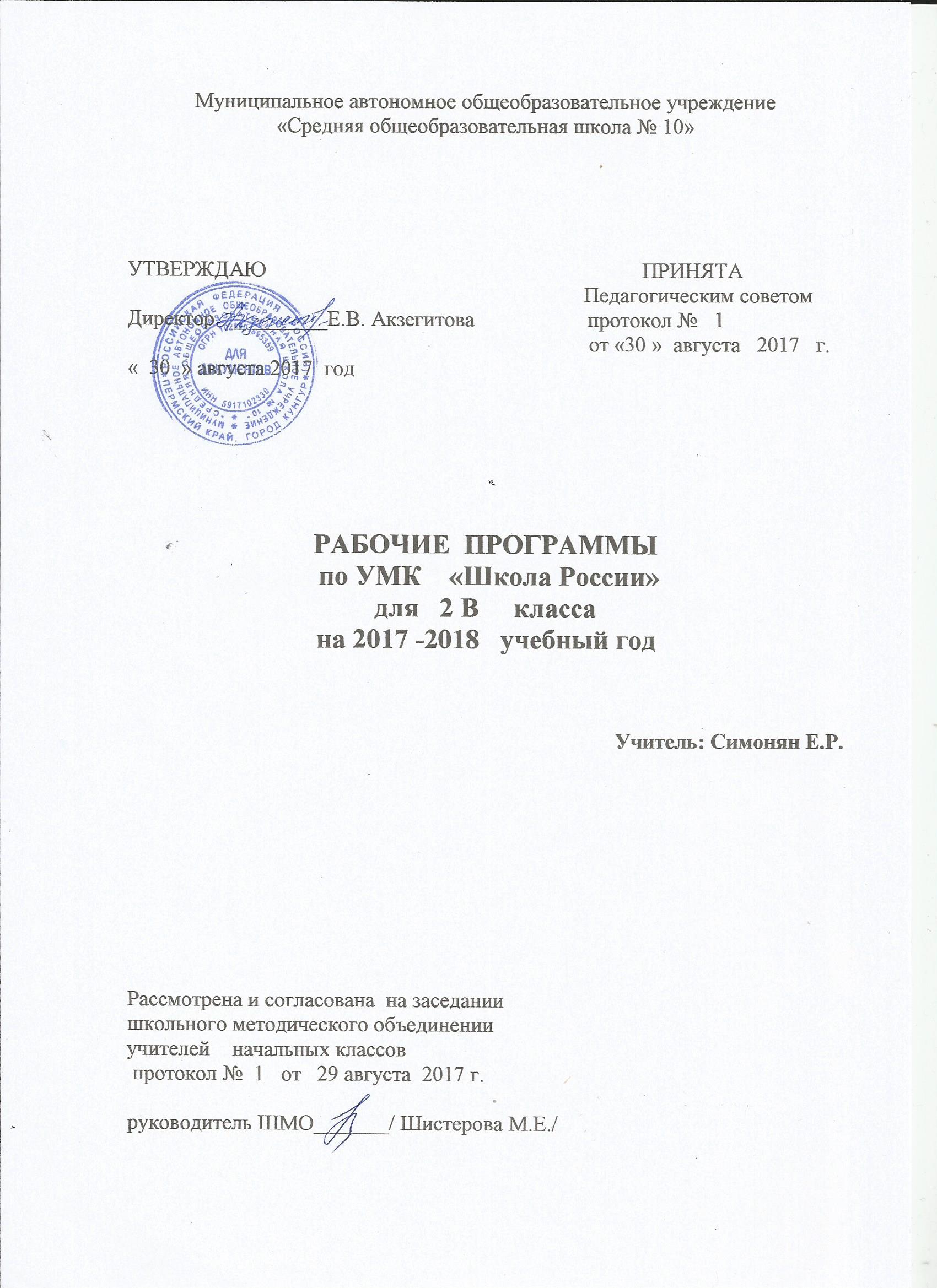 Русский языкПояснительная запискаПрограмма по предмету «Русский язык» разработана с учётом возрастных и психологических особенностей учащихся 2 класса.Целями изучения предмета «Русский язык» в начальной школе являются:-	ознакомление учащихся с основными положениями науки о языке и формирование на этой основе знаково-символического восприятия и логического мышления учащихся; -	формирование коммуникативной компетенции учащихся: развитие устной и письменной речи, монологической и диалогической речи, а также навыков грамотного, безошибочного письма как показателя общей культуры человека.     Программа определяет ряд практических задач, решение которых обеспечит достижение основных целей изучения предмета:-	развитие речи, мышления, воображения школьников, умения выбирать средства языка в соответствии с целями, задачами и условиями общения; -	формирование у младших школьников первоначальных представлений о системе и структуре русского языка: лексике, фонетике, графике, орфоэпии, морфемике (состав слова), морфологии и синтаксисе;-	формирование навыков культуры речи во всех её проявлениях, умений правильно писать и читать, участвовать в диалоге, составлять несложные устные монологические высказывания и письменные тексты;-	воспитание позитивного эмоционально-ценностного отношения к русскому языку, чувства сопричастности к сохранению его уникальности и чистоты; пробуждение познавательного интереса к языку, стремления совершенствовать свою речь.                           Общая характеристика  учебного предмета           Учебно-методический комплект по русскому языку (программа, учебник, рабочая тетрадь, методическое пособие) направлен на осуществление языкового образования и развития младших школьников, необходимого и достаточного для дальнейшего обучения детей родному языку в средней школе. В основе учебно-методического комплекта лежит Обязательный минимум содержания стандарта по русскому языку для общеобразовательных школ, а также идеи традиционной программы, разработанной Н. С. Рождественским и получившей дальнейшее совершенствование в современной школе. Однако содержание, языковой материал, последовательность его изучения, сам подход к его изучению усовершенствованы в связи с достижениями психолингвистики, методики обучения русскому языку, школьной практики и современных требований общества в школе. Продолжая традиции российского образования, авторы  уделяют большое внимание духовному и нравственному развитию младших школьников. В программе и учебниках реализованы коммуникативно-речевой, системно-функциональный, личностно ориентированный подходы к обучению детей родному языку и всему курсу придана деятельностная основа. Курс русского языка включает три основных раздела: «Текст», «Предложение», «Слово», вокруг которых группируются факты, понятия и явления языка, подлежащие изучению в 1—4 классах. Распределение учебного материала соответствует схеме «речь — текст — предложение — слово».     Система обучения русскому языку предполагает взаимосвязь и реализацию следующих направлений курса:1. Развитие и совершенствование основных видов речевой деятельности (слушание, говорение, чтение, письмо, внутренняя речь).     Данное направление связано с развитием дара слова, формированием умения выражать свои мысли в устной и письменной форме. Речевое развитие детей — основной принцип всех  занятий  по  русскому  языку,  именно  оно  содействует воспитывающей и развивающей роли предмета, активизации познавательной деятельности школьников. Осознавание детьми изучаемых единиц языка и синтаксиса речи, специальных речевых умений заложит основы для овладения устной и письменной формами языка, культурой речи, позволит младшим школьникам правильно воспринимать, анализировать свою и чужую речь, а также создавать собственное речевое высказывание.2. Формирование научных, доступных младшим школьникам представлений о языковых понятиях и явлениях, а также умений и навыков их использования в практической деятельности.     Предметом изучения и языкового анализа становится для учащихся широкий круг сведений, относящихся к разным сторонам языка: лексике, фонетике, графике, орфографии, словообразованию, морфологии, синтаксису, культуре речи, стилистике.Программа и учебники построены так, чтобы дать детям основы знаний о языке (о тексте как единице языка и речи, типах текста, -предложении, типах предложений по цели высказывания и интонационной оформленности, главных и второстепенных членах предложения, об обращении, о простых и сложных предложениях, о словосочетании, слове и его составе, частях речи, слоге, звуке, ударении, ударных и безударных гласных, твердых и мягких, глухих и звонких, шипящих согласных звуках). Знакомясь с единицами языка разных уровней, учащиеся усваивают их роль, функции, связи и отношения.     На основе ознакомления с принципами письма и системой правил правописания происходит формирование грамотного письма, орфографическая и пунктуационная подготовка школьников. В начальных классах школы должна действовать установка на безошибочное письмо, которая может быть реализована, если все обучение орфографии и пунктуации будет носить предупредительный характер. Все возможные ошибки школьников должны быть предупреждены до процесса письма за счет послогового и поморфемного проговаривания, опоры на правило; в процессе письма — за счет комментирования, послогового проговаривания, использования определенного правила; по итогам написанной работы школьник должен уметь объяснить допущенную им ошибку.Предупредительный характер орфографии и пунктуации требует от учителя знания того факта, что основой методики обучения русскому правописанию является знание его свойств, распознавание частей речи и значимых частей слова, владение учащимися орфографическими умениями обнаруживать орфограмму, определять ее тип, соотносить орфограмму с определенным правилом, выполнять действие по правилу, осуществлять орфографический самоконтроль. Названные основы знаний о языке достаточны, они имеют значение для общего развития детей, для практики речи, для орфографической и пунктуационной грамотности.3.  Активизация  мыслительной, познавательно-языковой и коммуникативно-речевой деятельности учащихся.     Одним из эффективных средств обеспечения активности учащихся в процессе изучения русского языка является учебно-познавательная задача. Решая задачи разного уровня сложности, младшие школьники становятся участниками наблюдений над языком, проводят микроисследования в области языка и речи, постепенно открывают для себя определенные стороны языковых понятий, явлений, фактов. Поисковая деятельность детей может быть организована и за счет использования материалов толкового и других словарей, иных материалов справочного характера учебника, обеспечивающих привитие культуры умственного труда, учебных умений, навыков самообразования.     В процессе языковой деятельности младшие школьники овладевают приемами активного анализа и синтеза (применительно к изучаемым -единицам языка и речи), приемами сопоставления, нахождения сходств и различий, дедукции и индукции, группировки, абстрагирования, систематизации, что, несомненно, будет способствовать умственному и речевому развитию, развитию потребности в постижении языка и речи как предмета изучения, выработке осмысленного отношения к употреблению в речи основных единиц языка.4.  Создание у школьников мотивации к изучению языка, воспитание чувства уважения к слову и русскому языку в целом.     Условием реализации этого направления может стать содержание языкового материала учебника и рабочей тетради. Оно создаст хорошую языковую базу для организации работы на уроке, позволит учителю использовать его для решения определенных учебно-познавательных задач, будет способствовать воспитанию чувства уважения к русскому языку, способности понимать, чувствовать его богатство и емкость, красоту и выразительность. Методический аппарат учебника, рабочей тетради, методического пособия позволит поддержать у младших школьников устойчивый познавательный интерес к изучению родного языка.     Программа и учебники построены с учетом дидактико-психологических и лингвометодических подходов к обучению и развитию учащихся в процессе изучения языка и речи.     В программе каждого класса имеются центральные, основные темы или разделы. Однако при распределении учебного материала в учебнике учитываются степень подготовки учащихся к восприятию сведений о языке, постепенность и осознанность восприятия школьниками определенных сторон языковых единиц, возрастание сложности материала, комплексное изучение грамматической теории, навыков правописания и развития речи. Сведения по языку, грамматические выводы и определения, орфографические и пунктуационные правила, разъяснения и комментарии учителя должны занимать на уроке определенное время и место. Все это будет обеспечивать необходимый уровень осознавания языковых явлений.                            Описание места учебного предмета  в учебном планеНа изучение русского языка в начальной школе  во    2 классе —136 ч (4 ч в неделю)  Ценностные ориентиры содержания предметаПредмет «Русский язык» играет важную роль в реализации основных целевых установок начального образования: становлении основ гражданской идентичности и мировоззрения; формировании основ умения учиться и способности к организации своей деятельности; духовно-нравственном развитии и воспитании младших школьников.Содержание предмета направлено на формирование функциональной грамотности и коммуникативной компетентности. Русский язык является для младших школьников основой всего процесса обучения, средством развития их мышления, воображения, интеллектуальных и творческих способностей, основным каналом социализации личности. «Дитя входит в духовную жизнь окружающих его людей единственно через посредство отечественного языка, и, наоборот, мир, окружающий дитя, отражается в нём своей духовной стороной только через посредство той же среды — отечественного языка» (К. Д. Ушинский). Изучение русского языка в начальных классах — первоначальный этап системы лингвистического образования и речевого развития, обеспечивающий готовность выпускников начальной школы к дальнейшему образованию.ПЛАНИРУЕМЫЕ ПРЕДМЕТНЫЕ РЕЗУЛЬТАТЫ ОСВОЕНИЯ ПРОГРАММЫ ПО РУССКОМУ ЯЗЫКУ ВО 2 КЛАССЕПредметные результаты:1. Формирование первоначальных представлений о единстве и многообразии языкового и культурного пространства России, о языке как основе национального самосознания.2. Понимание обучающимися того, что язык представляет собой явление национальной культуры и основное средство человеческого общения; осознание значения русского языка как государственного языка Российской Федерации, языка межнационального общения.3. Сформированность позитивного отношения к правильной устной и письменной речи как показателям общей культуры и гражданской позиции человека.4. Овладение первоначальными представлениями о нормах русского языка (орфоэпических, лексических, грамматических, орфографических, пунктуационных) и правилах речевого этикета. 5. Формирование умения ориентироваться в целях, задачах, средствах и условиях общения, выбирать адекватные языковые средства для успешного решения коммуникативных задач при составлении несложных монологических высказываний и письменных текстов.6. Осознание безошибочного письма как одного из проявлений собственного уровня культуры, применение орфографических правил и правил постановки знаков препинания при записи собственных и предложенных текстов. Владение умением проверять написанное.7. Овладение учебными действиями с языковыми единицами и формирование умения использовать знания для решения познавательных, практических и коммуникативных задач.8. Освоение первоначальных научных представлений о системе и структуре русского языка: фонетике и графике, лексике, словообразовании (морфемике), морфологии и синтаксисе; об основных единицах языка, их признаках и особенностях употребления в речи;9. Формирование умений опознавать и анализировать основные единицы языка, грамматические категории языка, употреблять языковые единицы адекватно ситуации речевого общения.                                      Требования к уровню подготовки учащихся 2 классов.В результате изучения русского языка обучающийся должен:    знать/понимать названия и порядок букв русского алфавита, признаки гласных и согласных звуков, ударные и безударные гласные, согласные твёрдые и мягкие, глухие и звонкие, способы обозначения мягкости согласных на письме гласными буквами (и, е, ё, ю, я) и (ь) мягким знаком, правила переноса слов. уметь без ошибок писать текст объёмом 35 – 45 слов; делить слова на слоги, выделять ударный слог; писать заглавную букву в именах, фамилиях, отчествах людей, названиях городов, деревень, улиц, кличках животных; писать слова с буквосочетаниями жи – ши, ча – ща, чу – щу, чк, чн, щн; находить способ проверки написания двухсложных слов (в том числе по словарю); - писать слова с двойными согласными, с разделительным мягким знаком; писать раздельно предлоги со словами; анализировать и кратко характеризовать звуки речи, состав слова; распознавать изученные части речи; различать слово и предложение, устанавливать связь слов в предложении, выделять главные члены предложения; составлять предложение по вопросу, по опорным словам, по сюжетному рисунку, на определённую тему; употреблять заглавную букву в начале предложения, ставить знаки препинания в конце предложения; писать изложение объёмом 35 – 45 слов по вопросам под руководством учителя; составлять текст по опорным словам, по сюжетному рисунку и записывать 3 – 4 предложения из составленного текста; использовать приобретённые знания и умения в практической повседневной жизни для: адекватного восприятия звучащей речи (высказывания взрослых и сверстников, детских радиопередач, аудиозаписей и др.); работы со словарем (алфавит); соблюдения орфоэпических норм; создания в устной и письменной форме несложных текстов по интересующей младшего школьника тематике; овладения нормами русского речевого этикета в ситуациях повседневного общения (приветствие, прощание, благодарность).Содержание учебного предметаФонетика и орфоэпия. Различение гласных и согласных звуков. Нахождение в слове ударных и безударных гласных звуков. Различение мягких и твёрдых согласных звуков, определение парных и непарных по твёрдости-мягкости согласных звуков. Различение звонких и глухих согласных звуков, определение парных и непарных по звонкости-глухости согласных звуков. Определение качественной характеристики звука: гласный – согласный;  гласный  ударный – безударный;  согласный  твёрдый  – мягкий, парный – непарный; согласный звонкий – глухой, парный – непарный. Деление слов на слоги. Слогообразующая роль гласных звуков. Словесное ударение и логическое (смысловое) ударение в предложениях. Словообразующая функция ударения. Ударение, произношение звуков и сочетаний звуков в соответствии с нормами современного русского литературного языка. Фонетический анализ слова.Графика. Различение звуков и букв. Обозначение на письме твёрдости и мягкости согласных звуков. Установление соотношения звукового и буквенного состава слов типа стол, конь; в словах с йотированными гласными е, ё, ю, я.Использование небуквенных графических средств: пробела между словами, знака переноса, красной строки (абзаца), пунктуационных знаков (в пределах изученного). Знание алфавита: правильное называние букв, их последовательность. Использование алфавита при работе со словарями, справочниками, каталогами. Лексика**. Понимание слова как единства звучания и значения. Выявление слов, значение которых требует уточнения. Определение значения слова по тексту или уточнение значения с помощью толкового словаря. Представление об однозначных и многозначных словах, о прямом и переносном значении слова, о синонимах, антонимах, омонимах, фразеологизмах. Наблюдение за их использованием в тексте. Работа с разными словарями.Состав слова (морфемика). Овладение понятием «родственные (однокоренные) слова». Различение однокоренных слов и различных форм одного и того же слова.  Морфология. Части речи.Имя существительное. Значение и употребление в речи. Различение имён существительных одушевлённых и неодушевлённых по вопросам кто? и что? Выделение имён существительных собственных и нарицательных. Изменение существительных по числам. Имя прилагательное. Значение и употребление в речи. Изменение прилагательных по числам. Зависимость формы имени прилагательного от формы имени существительного. Глагол. Значение и употребление в речи. Различение глаголов, отвечающих на вопросы что сделать? и что делать? Изменение глаголов числам в настоящем и будущем времени. Частица. Частица не, её значение.Предлог. Знакомство с наиболее употребительными предлогами. Функция предлогов.Синтаксис. Различение предложения, словосочетания, слова (осознание их сходства и различия). Различение предложений по цели высказывания: повествовательные, вопросительные и побудительные; по эмоциональной окраске (интонации): восклицательные и невосклицательные.Простое предложение. Нахождение главных членов предложения: подлежащее и сказуемое. Различение главных и второстепенных членов предложения. Установление связи (при помощи смысловых вопросов) между словами в словосочетании и предложении. Предложения распространённые и нераспространённые. Синтаксический анализ простого предложения с двумя главными членами.Орфография и пунктуация. Формирование орфографической зоркости, использование разных способов проверки орфограмм в зависимости от места орфограммы в слове. Использование орфографического словаря.Применение правил правописания и пунктуации:•  сочетания жи–ши, ча–ща, чу–щу в положении под ударением;•  сочетания чк–чн, чт, нч, щн и др.; •  перенос слов;•  прописная буква в начале предложения, в именах собственных;•  проверяемые безударные гласные в корне слова;•  парные звонкие и глухие согласные в корне слова;•  непроверяемые гласные и согласные в корне слова (на ограниченном перечне слов); •  непроверяемые буквы-орфограммы гласных и согласных звуков в корне слова;•  гласные и согласные в неизменяемых на письме приставках;•  разделительные ъ и ь;•  раздельное написание предлогов с именами существительными;•  раздельное написание частицы не с глаголами;•  раздельное написание предлогов с другими словами;•  знаки препинания в конце предложения: точка, вопросительный и восклицательный знаки.Развитие речи. Осознание ситуации общения: с какой целью, с кем и где происходит общение?Практическое овладение диалогической формой речи. Выражение собственного мнения, его аргументация с учётом ситуации общения. Овладение умениями ведения разговора (начать, поддержать, закончить разговор, привлечь внимание и т. п.). Овладение нормами речевого этикета в ситуациях учебного и бытового общения (приветствие, прощание, извинение, благодарность, обращение с просьбой).Практическое овладение монологической формой речи. Умение строить устное монологическое высказывание на определённую тему с использованием разных типов речи (описание, повествование, рассуждение). Текст. Признаки текста. Смысловое единство предложений в тексте. Заглавие текста.Последовательность предложений в тексте.Последовательность частей текста (абзацев).Комплексная работа над структурой текста: озаглавливание, корректирование порядка предложений и частей текста (абзацев). План текста. Составление планов к заданным текстам. Создание собственных текстов по предложенным и самостоятельно составленным планам.Типы текстов: описание, повествование, рассуждение, их особенности. Знакомство с жанрами письма и поздравления.Создание собственных текстов и корректирование заданных текстов с учётом точности, правильности, богатства и выразительности письменной речи; использование в текстах синонимов и антонимов.Знакомство с основными видами изложений и сочинений (без заучивания учащимися определений): изложение подробное и выборочное, изложение с элементами сочинения; сочинение-повествование, сочинение-описание, сочинение-рассуждение.Учебно- методическое обеспечениеПечатные пособия:1. Канакина, В. П. Русский язык. Рабочие программы. 1–4 классы [Текст]: пособие для учителей общеобразоват. учреждений / В. П. Канакина, В. Г. Горецкий, М. В. Бойкина, М. Н. Дементьева, Н. А. Стефаненко. – М. : Просвещение, 2011.2. Канакина, В. П. Русский язык. 2 класс [учебное пособие] : учеб.для общеобразоват. учреждений : в 2 ч. / В. П. Канакина, В. Г. Горецкий. – М. : Просвещение, 2012.КАЛЕНДАРНО-ТЕМАТИЧЕСКОЕ ПЛАНИРОВАНИЕ ПО РУССКОМУ ЯЗЫКУ. 2 класс  Риторика1.Пояснительная записка.Цели и задачиИзучение курса «Детская риторика в рассказах и рисунках» (далее «риторика») важно с точки зрения реализации поставленных стандартом целей образования. Цель риторики как предмета филологического цикла – научить речи, развивать коммуникативные умения, научить младших школьников эффективно общаться в разных ситуациях, решать различные коммуникативные задачи, которые ставит перед учениками сама жизнь. Ни один из традиционных школьных предметов российского образования специально не учит речи.В основе всякого обучения лежит коммуникация, общение, поэтому риторика как инновационный, практико-ориентированный предмет помогает решать задачи формирования универсальных действий на межпредметном уровне, этот предмет способствует развитию качеств личности, «отвечающих требованиям информационного общества, инновационной экономики, задачам построения демократического гражданского общества на основе толерантности, диалога культур/Нормативные документы на основании которых разработана программа:Федеральный закон от 29.12.2012 № 273 «Об образовании в Российской Федерации»Сведения о программе:Рабочая программа по риторике разработана на основе Примерной программы начального общего образования, авторской программы «Риторика» Т.А. Ладыженской, утвержденной МО РФ в соответствии с требованиями ФГОС.Обоснование выбора программыРабочая программа содействует сохранению единого образовательного пространства, не сковывая творческой инициативы учителя, предоставляет широкие возможности для реализации различных подходов к построению учебного курса, формированию системы знаний, умений, способов деятельности, развитию и воспитанию учащихся.Информация о количестве часов, на которые рассчитана рабочая программа.В соответствии с учебным планом, календарным учебным графиком школы. Рабочая программа рассчитана на 34 часа в год.Формы организации образовательного процесса:Уроки в классеРиторические игрыПрактикумыДомашние задания Методы:Проблемного обучения (проблемное изложение, частично-поисковые или эвристические, исследовательские)Организации учебно-познавательной деятельности (словесные, наглядные, практические; аналитические, синтетические, аналитико-синтетические, индуктивные, дедуктивные; репродуктивные, проблемно-поисковые; самостоятельной работы и работы по руководством).Стимулирования и мотивации (стимулирования к учению: познавательные игры, учебные дискуссии, создание эмоционально-нравственных ситуаций; стимулирования долга и ответственности: убеждения, предъявление требований, поощрения, наказания).Контроля и самоконтроля ( индивидуальный опрос, фронтальный опрос,  устная проверка знаний, контрольные письменные работы, письменный самоконтроль).Самостоятельной познавательной деятельности (подготовка учащихся к восприятию нового материала, усвоение учащимися новых знаний, закрепление и совершенствование усвоенных знаний и умений.Технологии обучения:Личностно ориентированного образованияИгровыеИнформационныеДеятельностного метода2.Общая характеристика предметаЯвляясь предметом гуманитарного цикла, риторика даёт возможность младшему школьнику познакомиться с закономерностями мира общения, особенностями коммуникации в современном мире; осознать важность владения речью для достижения успехов в личной и общественной жизни.Кратко охарактеризуем риторику как учебный предмет. В структуре курса риторики можно выделить два смысловых блока:Первый блок – «Общение» даёт представление о– сущности того взаимодействия между людьми, которое называется общением; речевой (коммуникативной) ситуации;– компонентах коммуникативной ситуации: кто, кому, зачем, что, как, где, когда говорит (пишет).Сведения этого блока развивают умения школьников ориентироваться в ситуации общения, определять речевую задачу, оценивать степень её успешной реализации в общении.Второй блок – «Текст» – даёт сведения о– тексте как продукте речевой (коммуникативной) деятельности, его признаках и особенностях;– типологии текстов (повествовании, описании, рассуждении);– речевых жанрах как разновидностях текста, то есть текстах определённой коммуникативной направленности. В детской риторике изучаются не жанры художественной литературы, а те жанры, которые существуют в реальной речевой практике: жанр просьбы, пересказа, вежливой оценки, сравнительного высказывания, объявления и т.д.Изучение моделей речевых жанров, а затем реализация этих жанров (в соответствии с условиями речевой ситуации) даёт возможность обучить тем видам высказываний, которые актуальны для младших школьников.Обучение риторике, безусловно, должно опираться на опыт учеников, приводить их к осмыслению своего и чужого опыта общения, успешному решению практических задач, которые ставит перед школьниками жизнь. Такие творческие, продуктивные задачи – основа учебных пособий, а теоретические сведения, понятия даются лишь постольку, поскольку они необходимы для решения практических задач.Безусловно, преподавание риторики основано на деятельностном подходе как основном способе получения знаний и развития коммуникативных умений – школьники анализируют примеры общения, реализуют свои высказывания в соответствии с изученными правилами.3.Описание места учебного предмета, курса в учебном планеВ соответствии с федеральным базисным учебным планом и учебным планом и примерными программами начального общего образования на изучение риторики во 2 классе отводится 34 часа (1 раз в неделю, 34 учебных недели)4.Личностные, метапредметные и предметные результаты освоения конкретного учебного предмета, курсаЛичностными результатами изучения курса риторики во 2-м классе является формирование следующих умений:– осознавать разнообразие речевых ситуаций в жизни человека, условий общения;– осознавать свои речевые роли в различных коммуникативных ситуациях;– оценивать свои и чужие высказывания с точки зрения их эффективности, соответствия речевой роли в данной ситуации;– анализировать тактичность речевого поведения в семье;– объяснять правила вежливого поведения, опирающиеся на учёт особенностей разных коммуникантов.Метапредметными результатами изучения курса «Риторика» является формирование следующих учебных действий:– формулировать задачу чтения, выбирать вид чтения (ознакомительное, изучающее);– пользоваться приёмами чтения учебного текста: ставить вопрос к заголовку и от заголовка, выделять ключевые слова;– отличать подробный пересказ от краткого;– знать два основных приёма сжатия (компрессии) текста для реализации краткого пересказа;– пользоваться приёмами сжатия текста для продуцирования сжатого пересказа;– пользоваться приёмами слушания: фиксировать тему (заголовок), ключевые слова;– реализовывать устные и письменные рассуждения как текстов определённой структуры, определять цель рассуждения (доказать, объяснить), формулировать тезис (то, что доказывается или объясняется) и приводитьв качестве доказательства ссылку на правило, закон;– реализовывать устные и письменные высказывания – описания хорошо знакомых предметов, животных, подчиняя описание его основной мысли, анализировать и учитывать особенности описания в учебно-научной речи;– при выполнении некоторых заданий учебника осознавать недостаток информации, использоватьдополнительные сведения из словарей;– делать выводы и обобщения в результате совместной работы класса.Предметными результатами изучения курса «Риторика» является формирование следующих умений:– характеризовать речь (как успешную или неуспешную) с точки зрения решения поставленной коммуникативной задачи;– определять вид речевой деятельности, характеризовать её особенности;– планировать адекватный для данной ситуации вид речевой деятельности;– осознавать значение тона, смыслового ударения как несловесных средств устного общения;– уместно пользоваться изученными свойствами устной речи для реализации задачи своего высказывания;– оценивать правильность речи с точки зрения (известных ученикам) орфоэпических, грамматических, лексических норм, обращаться к нормативным словарям за справкой;– анализировать уместность, эффективность реализации речевых жанров просьбы, вежливого отказа на просьбу в различных ситуациях общения;– продуцировать уместные, эффективные жанры просьбы и вежливого отказа, применительно к разным ситуациям общения;– определять тему, основную мысль несложного текста;– определять структурно-смысловые части текста (начало, основную часть, концовку);– подбирать заголовки к готовым и продуцируемым текстам (в соответствии с темой, основной мыслью и т.д.);– анализировать и продуцировать невыдуманные рассказы, соотносить речевое содержание рассказа с задачей рассказчика;– разыгрывать диалоги, пользуясь риторическими заданиями учебника;– сочинять продолжение диалогов разных персонажей, сказочных историй;– давать оценку невежливому речевому поведению.5.Содержание учебного предмета, курсаОБЩЕНИЕ. Чему учит риторика. Что такое успешное общение.Речевая (коммуникативная) ситуация. Кто (адресант) говорит (пишет) – кому (адресат) – что – с какой целью. Речевые роли (в семье, школе и т.д.).Виды общения. Общение в быту (обыденное – повседневное); общение личное: один – один (два – три).Речевая деятельность. Четыре вида речевой деятельности. Говорить – слушать, их взаимосвязь. Писать – читать, их взаимосвязь.Слушание. Приёмы слушания: фиксация темы (заголовка) высказывания и непонятных слов.Говорение. Основной тон, смысловое ударение, темп, громкость высказывания; их соответствие речевой задаче.Чтение. Изучающее чтение. Приёмы чтения учебного текста: постановка вопроса к заголовку и от заголовка, выделение ключевых слов (в связи с пересказом).Письменная речь. Способы правки текста. Вычеркивание ненужного (лишнего), замена слов (словосочетаний и т.д.), вставка необходимого и т.д.Правильная и хорошая эффективная речь. Речь правильная и неправильная (с нарушением норм литературного языка). Речь хорошая (успешная, эффективная).ТЕКСТ. РЕЧЕВЫЕ ЖАНРЫ. Тематическое единство как признак текста. Типы заголовков. Основная мысль текста. Структурно-смысловые части в разных текстах.Типы текстов.Рассуждения с целью объяснения или доказательства. Основная мысль (тезис) в рассуждении. Смысловые части рассуждения. Пример и правило в рассуждении.Описание в учебной речи, его цель, основные части. Описание в объявлении. Описание-загадка.Невыдуманный рассказ (о себе).Вторичные тексты.Понятие о пересказе. Подробный пересказ (устный). Краткий пересказ (устный). Способы сжатия текста. Отзыв-отклик (экспромт) о книге, фильме, телепередаче.Речевой этикет. Способы выражения вежливой речи. Этикетные средства в устной и письменной речи.Этикетные речевые жанры. Просьба. Скрытая просьба. Приглашение. Согласие. Вежливый отказ.Литература для учителя:Т.А. Ладыженская Детская риторика в рассказах и рисунках. Учебник-тетрадь для 2 класса в двух частях. – М.: «Ювента», «Баласс», 2010Т.А. Ладыженская Детская риторика в рассказах и рисунках. Методические рекомендации для 2 класса. – М.: «Баласс», 2004Т.А. Ладыженская Уроки риторики в школе. Книга для учителя. – М.: «Ювента», «Баласс», 2004Т.А. Ладыженская Обучение успешному общению. Речевые жанры. Книга для учителя – М.: «Ювента», «Баласс», 2006Литература для учащихся:Т.А. Ладыженская Детская риторика в рассказах и рисунках. Учебник-тетрадь для 2 класса в двух частях. – М.: «Ювента», «Баласс», 2010Интернет ресурсы:1.  http://www.school2100.ru/ - образовательная система «Школа 2100»Технические средства обучения:интерактивная доскакомпьютерПрограмма повнеурочной деятельности по детской риторике в рассказах и рисункахобщекультурного направленияво 2 классеСрок реализации 1 год
Учебно – тематический план по риторике для 2 классаМатематикаПояснительная записка.       Календарно-тематическое  планирование курса математики  составлено  на  основе программы  «Школа России» (под редакцией Плешакова), сб. Концепция и программы для начальной школы,2 ч.,М.,Просвещение,2010г. Авторы :М.И .Моро,Ю.М. Колягин, М.А .Бантова, Г.В .Бельтюкова, С.И.Волкова, С.В.Степанова  и методическим пособием к учебнику «Математика,2 класс»,  Бантова М.А. ,Бельтюкова Г.В., Степанова С.В. М.Просвещение,2010.         Темы,  предложенные программой,  соответствуют  последовательности  содержания  учебного  материала  учебника «Математика  2 кл.», 2 ч.,Моро М.И., Бантова  М.А.и др. М., Просвещение, 2010.           Данная линия учебников имеет гриф «Рекомендовано» .В базисном учебном плане  на изучение математики  во 2 классе начальной школы отводится 4 часа в неделю, всего 136 часов.             Основными вопросами программы второго года обучения  по математике являются отработка табличного сложения и вычитания, устное и письменное сложение и вычитание в пределах 100 и в конце года — ознакомление с умножением и делением.Важная задача при изучении чисел от 1 до 100 — отработка табличного сложения и вычитания. Продолжается практическое использование связи между сложением и вычитанием, что дает возможность опираться на знание состава чисел и результатов сложения при нахождении разности в соответствующих случаях вычитания.         Чтобы обеспечить прочное, доведенное до автоматизма усвоение таблицы сложения, важно продолжить систематическую тренировочную работу и обеспечить непрерывный контроль за усвоением знаний каждым из учеников.Содержание учебного предмета:Нумерация чисел в пределах 100, а также внетабличное сложение и вычитание составляют основное содержание программы II класса.Устные приемы сложения и вычитания в пределах 100 изучаются в той последовательности и в той системе, которая представлена в учебнике.. Так, все устные приемы сложения в пределах 100 рассматриваются с опорой на одно простейшее правило: «Единицы складывают с единицами, десятки — с десятками». Что же касается практического ознакомления с сочетательным свойством сложения, следует обратить внимание, что оно является не теоретической основой при рассмотрении приемов вычислений, а вопросом, имеющим самостоятельное значение. В конце изучения устных приемов сложения повторно рассматривается уже известный детям прием перестановки слагаемых и вводится новый прием их группировки. Показывается, как использование того и другого приемов дает возможность рационализировать вычисления в случае сложения нескольких слагаемых.Наряду с устными приемами вычислений рассматриваются письменные. Во II классе впервые происходит знакомство учащихся с записью сложения и вычитания столбиком при рассмотрении более сложных случаев вычислений в пределах 100. В этом проявляется усиление роли алгоритмов в курсе в целом.В четвертой четверти в порядке ознакомления рассматривается тема «Умножение и деление» (общие вопросы, умножение и деление с числами 2 и 3). Рассматривается конкретный смысл действий, названия их компонентов и результатов, переместительное свойство умножения, взаимосвязь между компонентами и результатом каждого действия, составляются и разучиваются таблицы с числами 2 и 3. Однако в основные требования к концу второго года обучения круг этих вопросов не входит. Этот материал дан в ознакомительном плане и подготавливает учащихся к усвоению основных вопросов следующего года обучения.Как это и принято в системе упражнений, разработанных авторами, изучение арифметических вопросов связано с решением текстовых задач новых видов (на нахождение неизвестного слагаемого, неизвестного уменьшаемого, неизвестного вычитаемого, на раскрытие смысла действий умножения и деления и др.). Идет работа и над задачами в два действия, включающими изученные виды простых задач (на увеличение или уменьшение числа на несколько единиц и нахождение суммы, на нахождение третьего слагаемого и др.).Как и в I классе, используется краткая запись задачи, иллюстрирование ее содержания с помощью геометрических фигур, практические действия с которыми являются, по сути, решением задачи. Такие схемы (или модели) можно использовать и для составления текстовых задач самими детьми. Опора на схему при выборе действия для решения задачи возможна в тех случаях, когда числовые данные позволяют ее составить (нарисовать). В дальнейшем, когда в задачах начинают фигурировать большие числа, дети знакомятся с иллюстрированием задачи с помощью чертежа.На фоне вопросов, относящихся к рассмотрению арифметических действий, появляется ряд новых вопросов, на которые учителю следует обратить внимание. Вводятся понятия о верных и неверных равенствах и неравенствах. Введение терминов «выражение», «значение выражения» позволяет сначала учителю, а затем и учащимся вместо привычного «решить примеры» использовать формулировку «найти значение выражения».Для нахождения значения выражения в I классе учащиеся выполняли действия в том порядке, как они записаны: слева направо. Во II классе вводятся скобки как знаки, указывающие на изменение порядка действий. Дети знакомятся с выражениями, содержащими переменную (вида b + 4, а – 6, 30 – с и др.), a также с понятиями уравнение и решение уравнения. Сначала уравнения решаются способом подбора и фактически заменяют собой знакомые детям примеры с окошком. Продолжается работа над величинами. В начале второго года обучения дается представление о новой единице длины — миллиметре. В течение всего учебного года учащиеся используют миллиметровую линейку при измерении и вычерчивании отрезков произвольной длины. Более раннее введение миллиметра отвечает требованиям, которые предъявляются к умениям детей на уроках трудового обучения. Помимо миллиметра, дети знакомятся с более крупной единицей длины — метром и усваивают соотношения между всеми известными им единицами длины (сантиметр, дециметр, миллиметр, метр).Так же как и в  I классе, во 2 усилено внимание к формированию пространственных и геометрических представлений. Формируются представления о прямом угле, прямоугольнике (квадрате). Рассматриваются некоторые их свойства, и дети подводятся к определению понятий «прямоугольник», «квадрат», к выяснению отношений между ними. Вводится термин «периметр многоугольника».Нельзя забывать на уроках математики и о минутах устного счета — гимнастике для ума. Необходимый для этого материал содержится в основной части практически каждой страницы учебника. Следует иметь в виду, что много упражнений для устного счета можно найти и на полях учебника. Большинство из развивающих заданий, расположенных там, могут быть с успехом использованы для развития вычислительных умений детей (цепочки, магические квадраты, числовые домики и др.).Содержание дисциплиныЛичностные, метапредметные и предметные результаты освоения учебного предметаЛичностными результатами изучения курса «Математика» во 2-м классе является формирование следующих умений:Самостоятельно определять и высказывать самые простые, общие для всех людей правила поведения при совместной работе и сотрудничестве (этические нормы).В предложенных педагогом ситуациях общения и сотрудничества, опираясь на общие для всех простые правила поведения, самостоятельно делать выбор, какой поступок совершить.Метапредметными результатами являются формирование следующих универсальных учебных действий.Регулятивные УУД:Определять цель деятельности на уроке с помощью учителя и самостоятельно.Учиться совместно с учителем обнаруживать и формулировать учебную проблему совместно с учителем .Учиться планировать учебную деятельность на уроке.Высказывать свою версию, пытаться предлагать способ её проверки Работая по предложенному плану, использовать необходимые средства Средством формирования этих действий служит технология проблемного диалога на этапе изучения нового материала.Определять успешность выполнения своего задания в диалоге с учителем.Средством формирования этих действий служит технология оценивания образовательных достижений .Познавательные УУД:Ориентироваться в своей системе знаний: понимать, что нужна дополнительная информация (знания) для решения учебной задачи.Делать предварительный отбор источников информации для решения учебной задачи.Добывать новые знания: находить необходимую информацию как в учебнике, так и в предложенных учителем словарях и энциклопедиях Добывать новые знания: извлекать информацию, представленную в разных формах (текст, таблица, схема, иллюстрация и др.).Перерабатывать полученную информацию: наблюдать и делать самостоятельные выводы.Средством формирования этих действий служит учебный материал и задания учебника.Коммуникативные УДД:Донести свою позицию до других: оформлять свою мысль в устной и письменной речи (на уровне одного предложения или небольшого текста).Слушать и понимать речь других.Выразительно читать и пересказывать текст.Вступать в беседу на уроке и в жизни.Средством формирования этих действий служит технология проблемного диалога (побуждающий и подводящий диалог) и технология продуктивного чтения.Совместно договариваться о правилах общения и поведения в школе и следовать им.Учиться выполнять различные роли в группе (лидера, исполнителя, критика).Средством формирования этих действий служит работа в малых группах Предметными результатами являются формирование следующих умений.Учащиеся должны уметь:использовать при выполнении заданий названия и последовательность чисел от 1 до 100;использовать при вычислениях на уровне навыка знание табличных случаев сложения однозначных чисел и соответствующих им случаев вычитания в пределах 20;использовать при выполнении арифметических действий названия и обозначения операций умножения и деления;использовать при вычислениях на уровне навыка знание табличных случаев умножения однозначных чисел и соответствующих им случаев деления;осознанно следовать алгоритму выполнения действий в выражениях со скобками и без них;использовать в речи названия единиц измерения длины, массы, читать, записывать и сравнивать числа в пределах 100;осознанно следовать алгоритмам устного и письменного сложения и вычитания чисел в пределах 100;решать простые задачи: раскрывающие смысл действий сложения, вычитания, умножения и деления;использующие понятия «увеличить в (на)…», «уменьшить в (на)…»;на разностное и кратное сравнение;находить значения выражений, содержащих 2–3 действия (со скобками и без скобок);решать уравнения вида а ± х = b; х − а = b;измерять длину данного отрезка, чертить отрезок данной длины;узнавать и называть плоские геометрические фигуры: треугольник, четырёхугольник, пятиугольник, шестиугольник, многоугольник; выделять из множества четырёхугольников прямоугольники, из множества прямоугольников – квадраты;различать истинные и ложные высказывания (верные и неверные равенства).Нормы отметок письменных работ по математике.Письменная работа, содержащая только примеры.«5» - вся работа выполнена безошибочно  и нет исправлений.«4» - допущены 1- 2 вычислительные ошибки.«3» - допущены  3- 4 вычислительные ошибки.«2» - допущены  5 и более вычислительных ошибок.Письменная работа, содержащая только задачи.«5» - вся работа выполнена безошибочно  и нет исправлений.«4» - нет ошибок в ходе решения задач, но допущены 1- 2 вычислительные ошибки.«3» - допущена одна ошибка в ходе  решения задачи и одна вычислительная ошибка                                                    или        - не  решена одна задача, но нет вычислительных ошибок.«2» - допущена одна ошибка в ходе  решения задачи и 2 вычислительных ошибки                                                   или          допущены ошибки в ходе двух задач.Комбинированная работа.«5» - вся работа выполнена безошибочно  и нет исправлений.«4» - допущены 1- 2 вычислительные ошибки.«3» - допущены  ошибки в ходе  решения задачи и нет других ошибок.                                                    или       - допущены 3 -4 вычислительные ошибки.«2» - допущены  ошибки в ходе  решения задачи и хотя бы одна вычислительная ошибка.                                                   или         - допущено более 5 вычислительных ошибок.Математический диктант (тест)«5» - вся работа выполнена безошибочно  и нет исправлений.«4» - не выполнена 1/5 часть примеров от общего числа.«3» - не выполнена 1/4 часть примеров от общего числа.«2» - не выполнена 1/2 часть примеров от общего числа.Требования к уровню подготовки  учащихся.К концу 2 класса обучающиеся должны знать:названия и последовательность чисел от 1 до 100;названия компонентов и результатов сложения и вычитания;таблицу сложения однозначных чисел и соответствующие им случаи вычитания;правила порядка выполнения действий в числовых выражениях в 2 действия, содержащие сложение и вычитание (со скобками и без них);названия и обозначение действий умножения и деления.Обучающиеся должны уметь:читать, записывать и сравнивать числа в пределах 100;находить сумму и разность чисел в пределах 100 в более легких случаях устно, в более сложных - письменно;находить значения числовых выражений в 2 действия, содержащие сложение и вычитание (со скобками и без них);решать задачи в 1-2 действия на сложение и вычитание и задачи в 1 действие, раскрывающие конкретный смысл умножения и деления;чертить отрезок заданной длины и измерять длину заданного отрезка;находить длину ломаной, состоящей из 3-4 звеньев, и периметр многоугольника (треугольника, четырехугольника).использовать приобретенные знания и умения в практической деятельности и повседневной жизни: для ориентировки в окружающем пространстве (планирование маршрута, выбор пути передвижения и др.); сравнения и упорядочения объектов по разным признакам: длине, площади, массе, вместимости; определения времени по часам (в часах и минутах); решения  задач,  связанных  с  бытовыми жизненными ситуациями (покупка, измерение)  оценки величины предметов на глазОбщеучебные умения и навыки:I.	Организация учебного труда.Правильно выполнять советы учителя по подготовке рабочего места для занятий в школе и дома; правильно пользоваться учебными принадлежностями; привыкать соблюдать правильную осанку во время работы; понимать учебную задачу; определять последовательность действий при выполнении задания; учиться работать в заданном темпе; проверять работу по образцу, по результатам; учиться правильно оценивать своё отношение к учебной работе.Помогать учителю в проведении учебных занятий. Учиться работать вместе  с товарищем.II.	Работа с книгой и другими источниками информации.Ориентироваться в учебнике, пользоваться заданиями и вопросами, образцами, данными в учебниках.III.	Культура устной и письменной речи.Отвечать на вопросы, пересказывать условие и ход решения задачи.IV.	Мыслительные умения.Разделять целое на элементы, учиться видеть компоненты в целостном изображении, в предмете. Начать выделение существенных и несущественных признаков предметов, несложных явлений. Учиться разделять условия задачи на известное и неизвестное. Поэлементный эмпирический анализ завершать (сопровождать) эмоциональной и простейшей логической оценкой.Выделять предмет мысли, отвечая на вопросы: «О ком (о чём) говорится? Что говорится об этом?». Выделять основное в несложном практическом задании.Сопоставлять на однотипном материале два предмета, картинки по количеству, форме, величине, цвету, назначению. Сопоставлять числа, геометрические фигуры. Различать существенные и несущественные признаки предметов, явлений и на этой основе конкретных признаков в одном направлении с помощью введения третьего, контрастного объекта. Определять последовательность сравнения, понимать его целенаправленность. На основе умений анализа, выделения главного, сравнения формировать умении элементарного эмпирического обобщения. Отвечать на вопросы по данной теме. Сравнивая и классифицируя знакомые однотипные предметы, учебные принадлежности, изображения, подводить их под общее родовое понятие. Выделять существенные признаки знакомых предметов, явлений. Ознакомиться с локальными определениями простейших учебных понятий в дидактических играх.Отвечать на вопросы типа: «Почему ты так думаешь?», «Что об этом рассказывается дальше?» и др. - в различных учебных ситуациях. Накапливать опыт прямого (индуктивного и дедуктивного) доказательства, используя средства наглядности.Учиться видеть противоречия при проведении несложных опытов, анализе наглядной информации. Высказывать простое предложение о возможном решении, намечать план действия под руководством учителя, проверять результат по образцам, осуществлять локальный перенос знаний.ЛИТЕРАТУРАДмитриева О. И., Мокрушина О. А. Поурочные разработки по математике к учебному комплекту М. И. Моро и др.: 2 класс. М.: ВАКО, 2009, 512 с. Жикалкина Т.К. Игровые и занимательные задания по математике для начальных  классов. М., Просвещение, 1989г, 45с.Концепция и программы для начальных классов. Комплект учебников «Школа России» в двух частях. М.: Просвещение, 2007, 1 часть, 158 с.Лутошкина О. А. Календарно-тематическое планирование уроков для комплекта «Школа России»: 1-4 классы. М.: ВАКО, 2008, 144 с. (Мастерская учителя)Моро М. И., Бантова М. А., Бельтюкова Г. В., Волкова С. И., Степанова С. В. Математика. Учебник для 2 класса начальной школы, в двух частях. Часть 1. М.: Просвещение, 2007, 80 с.Моро М. И., Бантова М. А., Бельтюкова Г. В., Волкова С. И., Степанова С. В. Математика. Учебник для 2 класса начальной школы, в двух частях. Часть 2. М.: Просвещение, 2007, 96 с.Моро М. И., Волкова С. И. Математика. Рабочая тетрадь: 2 класс. Пособие для учащихся общеобразовательных учреждений, в двух частях. Часть 1. М.: Просвещение, 2010 (Школа России)Моро М. И., Волкова С. И. Математика. Рабочая тетрадь: 2 класс. Пособие для учащихся общеобразовательных учреждений, в двух частях. Часть 2. М.: Просвещение, 2010 (Школа России)Обухова Л. А,. Жиренко О. Е, Кочергина А. В. Тематическое планирование уроков по новому базисному учебному плану: 2 класс. М.: ВАКО, 2010, 192 с. Сербина Е.В. Математика для малышей. М., Просвещение, 1992г.Я иду на урок в начальную школу: Математика. Книга для учителя. М., Первое сентября, 2000г.Литературное чтениеРабочая программа предмета «Литературное чтение» для  2  класса составлена на основе стандарта  начального  общего образования по литературному чтению, программы  начального общего образования по литературному чтению для образовательных учреждений с русским языком обучения и программы общеобразовательных учреждений авторов Л. Ф. Климановой,  В. Г. Горецким,  М. В. Головановой «Литературное чтение. 1 – 4  классы» (2011)                                                                          Содержание программы:Курс призван продолжить обучение чтению в мир художественной литературы и помочь осмыслить образность словесного искусства.Литературное чтение пробуждает у детей интерес к словесному творчеству и к чтению художественных произведений. Оказывает большое воспитательное воздействие на школьника, формирует его личность.                                                                                   Цели обучения         Изучение литературного чтения в образовательных учреждениях с русским языком обучения            направлено на достижение следующих целей:• развитие художественно-творческих и познавательных способностей, эмоциональной           отзывчивости при чтении художественных произведений, формирование эстетического           отношения к искусству слова; совершенствование всех видов речевой деятельности, умений           вести диалог, выразительно читать  и рассказывать, импровизировать;• овладение осознанным, правильным, беглым и выразительным чтением как базовым           умением в системе образования младших школьников; формирование читательского           кругозора и приобретение опыта самостоятельной читательской деятельности;• воспитание эстетического отношения к искусству слова, интереса к чтению и книге,           потребности в общении с миром художественной литературы; обогащение нравственного опыта   младших школьников, формирование представлений о добре и  зле, справедливости и честности,  развитие  нравственных   чувств, уважения к культуре народов многонациональной России. Активно влиять на личность читателя, его чувства, сознание, волю.Основные задачи:- развивать у детей способность сопереживать героям, эмоционально откликаться на прочитанное,- учить чувствовать и понимать образный язык, развивать образное мышление,- формировать умение воссоздавать художественные образы литературного произведения, развивать творческое мышление, - развивать поэтический слух,- формировать потребность в постоянном чтении книги, развивать интерес к литературному творчеству, творчеству писателей,- обогащать чувственный опыт ребёнка,- формировать эстетическое отношение ребёнка к жизни,- расширять кругозор детей через чтение книг различных жанров,- обеспечить развитие речи школьников и активно формировать навык чтения и речевые умения.                                        Актуализация обучения младших школьников:--Углублять читательский опыт детей.--Создание условий для формирования потребности в самостоятельном чтении художественных произведений, формировать «Читательскую самостоятельность».Развитие речевых умений и навыков при работе с текстом:1. Развитие навыков чтения:- развитие навыка осознанного и правильного чтения,- выработка плавного чтения целыми словами,- проведение речевых гимнастик для овладения нормативным способом чтения 3-4 мин,- проводить соревнования и конкурсы на лучшего чтеца,- развитие темпового чтения.2.Развитие выразительности чтения и речи:-чтение вслух и чтение про себя,- развивать чёткую дикцию, тренировать речевой аппарат, отрабатывать и закреплять правильную артикуляцию гласных и согласных,- произносить скороговорки и чистоговорки,- обучение орфоэпическому чтению,- обучение чтению по ролям.3.Требования к уровню сформированности навыка чтения:Уметь:--Сознательно, правильно и выразительно читать целыми словами в темпе – не менее 50 слов/мин--Пересказывать небольшие по объёму тексты с опорой на картинный план или вопросы--Орфоэпически правильно произносить слова в тексте для чтения.4.Выработка умений работать с текстом:Уметь:--Подробно и выборочно пересказывать прочитанное  с использованием приёмов устного рисования и иллюстраций,--Устанавливать последовательность действия в произведении и осмысливать в нём события, подкрепляя правильность ответа выборочным чтением,--Делить текст на части, озаглавливать их, выявлять основную мысль,--Пользоваться вопросами и заданиями в учебнике,--Различать тексты.                                         Обогащение опыта творческой деятельности:1.Обогащение опыта эстетического восприятия:- формировать способность воспринимать красоту природы, человека и предметного мира,- развивать способности радоваться и удивляться в процессе общения с природой, людьми, замечать красивое в окружающем мире,- формировать умение передавать впечатления от общения  с природой в устной речи.2. Развитие умения выразить свои впечатления:- проводить игры со словами,- коллективно сочинять различные истории,- составлять рассказы на свободные темы.3.Развитие воображения, образного восприятия окружающего мира с помощью упражнений:- рисование красками,- словесными описаниями,- рассказ по собственному рисунку,- придумывание своей концовки.4.Обогащение опыта эстетического восприятия произведений художественной литературы:- приобщать к миру поэзии,- развивать поэтический вкус.5.Активизация способности полноценно воспринимать художественное произведение:Знать:средства художественной выразительности (эпитеты, сравнение),жанры литературных произведений (сказка, рассказ, стихотворение),знать жанры фольклора (загадка, пословица, небылица, считалкаПЛАНИРУЕМЫЕ ПРЕДМЕТНЫЕ РЕЗУЛЬТАТЫ ОСВОЕНИЯ ПРОГРАММЫ ПО ЛИТЕРАТУРНОМУ ЧТЕНИЮ ВО 2 КЛАССЕ     К концу изучения во втором классе курса «Литературное чтение» будет сформирована готовность учащихся к дальнейшему образованию, достигнут необходимый уровень их читательской компетентности, литературного и речевого развития.     Второклассники научатся:осознавать значимость чтения для своего развития, для успешного обучения другим предметам и в дальнейшей жизни;читать осознанно, правильно, бегло (целыми словами вслух – не менее 50-60 слов в минуту) и выразительно доступные по содержанию и объёму произведения;применять различные способы чтения (ознакомительное, творческое, изучающее, поисковое); полноценно воспринимать (при чтении вслух и «про себя», при прослушивании) художественную литературу, получая от этого удовольствие; эмоционально отзываться на прочитанное;ориентироваться в нравственном содержании прочитанного, оценивать поступки персонажей с точки зрения  общепринятых морально-этических норм;работать с литературным текстом с точки зрения его эстетической и познавательной сущности;определять авторскую позицию и выражать своё отношение к герою и его поступкам;устанавливать причинно-следственные связи и определять жанр, тему и главную мысль произведения; характеризовать героев;отличать поэтический текст от прозаического;распознавать основные жанровые особенности фольклорных форм (сказки, загадки, пословицы, небылицы, считалки, песни, скороговорки и др.);осуществлять различные формы интерпретации текста (выразительное чтение, декламации, драматизация, словесное рисование, творческий пересказ и др.);делить текст на части, озаглавливать их; составлять простой план;передавать содержание прочитанного или прослушанного текста в виде пересказа (полного, выборочного, краткого) с учётом специфики текстов;высказывать собственное мнение и обосновывать его фактами из текста;создавать собственные небольшие тексты (повествование, описание, рассуждение) на основе художественного произведения, репродукций картин художников, по серии иллюстраций к произведению или на основе личного опыта;осуществлять поиск необходимой информации в художественном, учебном, научно-популярном текстах;ориентироваться в отдельной книге и в группе книг, представленных в детской библиотеке.     Второклассники получат возможность научиться:осознавать основные духовно-нравственные ценности человечества;воспринимать окружающий мир в его единстве и многообразии;применять в учебной и в реальной жизни доступные для освоения в данном возрасте личностные и регулятивные универсальные учебные действия;испытывать чувство гордости за свою Родину, народ и историю;уважать культуру народов многонациональной России и других стран;бережно и ответственно относиться к окружающей природе;развивать способность к эмпатии (осознанное сопереживание  эмоциональному состоянию другого человека), эмоционально-нравственной отзывчивости (на основе сопереживания литературным героям);определять сходство и различие произведений разных жанров;использовать полученную при чтении научно-популярного и учебного текста информацию в практической деятельности;высказывать и пояснять свою точку зрения;применять правила сотрудничества;выделять в тексте опорные (ключевые) слова;делать устную презентацию книги (произведения);пользоваться тематическим (систематическим) каталогом;работать с детской периодикой;расширять свой читательский кругозор и приобретать дальнейший опыт самостоятельной читательской деятельности. СОДЕРЖАНИЕ УЧЕБНОГО ПРЕДМЕТА «ЛИТЕРАТУРНОЕ ЧТЕНИЕ»                                                                                                Вводный урок (1 ч)                                                                                   Самое великое  чудо на свете (4 ч)Читателю. Р. Сеф.                                                                                   Устное  народное творчество (15 ч)Русские народные песни, потешки и прибаутки,  считалки, небылицы и перевёртыши, загадки, пословицы и поговорки.Сказки о животных, бытовые и волшебные («Сказка по лесу идёт…» Ю. Мориц,  «Петушок  и бобовое зёрнышко»,  «У страха глаза велики», «Лиса и тетерев»,  «Лиса и журавль», «Каша из топора»,  «Гуси – лебеди»).                                                                                Люблю природу русскую. Осень.(7 ч)Ф. Тютчев.  «Есть в осени первоначальной…»,  К. Бальмонт.»Поспевает брусника», А. Плещеев. «Осень наступила…», А. Фет. «Ласточки пропали…», А. Толстой. »Осень.Обсыпается весь наш бедный сад…»,  С. Есенин «Закружилась листва  золотая…»,В. Брюсов. «Сухие листья»,  И. Токмакова. «Опустел скворечник…», В. Берестов. «Хитрые грибы»,  «Грибы» (из энциклопедии),  М. Пришвин. «Осеннее  утро»                                                                                   Русские  писатели   (13 ч)А. Пушкин. «У лукоморья дуб зелёный…»,  «Вот север  тучи нагоняя», «Зима!  Крестьянин,  торжествуя…»,  «Сказка о рыбаке и рыбке».  И. Крылов. «Лебедь, Щука и Рак», «Стрекоза и Муравей».Л. Толстой. «Старый дед и внучек».                                                                          О братьях наших меньших (10ч)Б. Заходер. «Плачет киска в коридоре...», И. Пивоварова. «Жила-была собака...», В. Берестов. «Кошкин дом», М. Пришвин . «Ребята и утята», Е. Чарушин. «Страшный рассказ»,  Б. Житков. «Храбрый утенок».                                                                                      Из детских журналов (7 ч)1. Д. Хармс. «Игра», «Вы знаете?..»; 2. Д. Хармс, С. Mapшак. «Веселые чижи»; 3. Д. Хармс. «Что это было?»; 4. Н. Гернет,  Д. Хармс. «Очень-очень вкусный пирог»; 5. Ю. Владимиров. «Чудаки»; 6. А. Введенский. «Ученый Петя».                                                                             Люблю природу русскую. Зима (9 ч)И. Бунин. «Зимним холодом...», К. Бальмонт. «Светло-пушистая...», Я. Аким. «Утром кот...», Ф. Тютчев. « Чародейкою  Зимою…», С. Есенин. «Поет зима — аукает...». «Береза»                                                                             Писатели — детям  (16ч)Произведения о детях, о природе, написанные К. И. Чуковским («Путаница», «Радость»), С. Я. Маршаком («Кот и  лодыри»), С. В. Михалковым («Мой секрет», «Сила воли», «Мой щенок»),   А. Л. Барто («Веревочка», «Мы не заметили жука,..», «В школу», «Вовка — добрая душа»), Н. Н. Носовым («Затейники», «Живая шляпа»,)                                                                                 Я  и  мои друзья (9 ч)В. Берестов. «За игрой», Э. Мошковская. «Я ушел в свою обиду...», В. Берестов. «Гляжу с высоты...», В. Лунин. «Я и Вовка», Н. Булгаков. «Анна, не грусти!», Ю. Ермолаев. «Двапирожных», В. Осеева. «Хорошее»                                                                                Люблю природу русскую. Весна (9 ч)Ф. Тютчев «Зима недаром злится», А. Плещеев «Весна», «Сельская песня», С.Маршак «Снег уж теперь не тот», А.Блок «На лугу», И. Бунин «Матери», А.Плещеев «В бурю»,произведения о детях Е.Благинина, Э. Мошковская                                                                                       И  в шутку и всерьез (15 ч)1. Б. Заходер. «Товарищам детям», «Что красивей всего?», «Песенки Винни Пуха»; 2. Э. Успенский. «Чебурашка», «Если был бы я девчонкой...», «Над нашей квартирой», «Память»; 3. В. Берестов. «Знакомый», «Путешественники», «Кисточка»; 4. И. Токмакова. «Плим», «В чудной стране»; . Остер. «Будем знакомы»                                                                                Литература  зарубежных стран (14 ч)Детский фольклор стран Западной Европы и Америки, произведения зарубежных классиков («Бульдог по кличке Дог», «Перчатки», «Храбрецы», «Сюзон и мотылек», «Знают  мамы, знают дети»). Сказки Ш. Перро («Кот в сапогах», «Красная Шапочка»), Г. X. Андерсена («Принцесса на  горошине»), Э. Хогарт («Мафии и паук»).Формы организации учебных занятийВ организации учебных занятий используются такие формы как: урок- игра, урок- проект, урок -виртуальная экскурсия, урок - соревнование, комбинированный урок и др.КАЛЕНДАРНО-ТЕМАТИЧЕСКОЕ ПЛАНИРОВАНИЕ ПО ЛИТЕРАТУРНОМУ ЧТЕНИЮ. 2 класс  Окружающий мирПояснительная запискаРабочая программа учебного предмета «Окружающий мир» для 2 класса разработана на основе:Примерной программы начального общего образования, разработанной на основе стандарта второго поколения с учётом межпредметных и внутрипредметных связей, логики учебного процесса, задачи формирования у младшего школьника умения учиться (2009г.).Авторской программы А. А. Плешакова «Окружающий мир», приведённой в соответствие с требованиями Федерального компонента государственного стандарта начального образования (2004 г.) Специфика предмета «Окружающий мир» во 2 классе состоит в том, что:имеет экологическую направленность, которая обусловлена особой актуальностью экологического образования в современных условиях;имеет ярко выраженный интегративный характер;соединяет в равной мере природоведческие, обществоведческие, исторические знания;даёт обучающемуся материал естественных и социально-гуманитарных наук, необходимый для целостного и системного видения мира в его важнейших взаимосвязях.Учебный курс «Окружающий мир» во 2 классе соответствует образовательным областям «Естествознание» и «Обществознание» базисного учебного плана.Цель изучения предмета: формирование целостной картины мира и осознание места в нём человека на основе единства рационально-научного познания и эмоционально-ценностного осмысления ребёнком личного опыта общения с людьми, обществом и природой.Изучение окружающего мира во 2 классе направлено на решение следующих задач:формирование у учащихся единого, целостно окрашенного образа мира как дома, своего собственного и общего для всех людей, для всего живого;воспитание нравственно и духовно зрелых, активных, компетентных граждан, ориентированных как на личное благополучие, так и на созидательное обустройство родной страны и планеты Земля;овладение основами практико-ориентированных знаний о человеке, природе и обществе, осмысление причинно - следственных связей в окружающем мире, в том числе на многообразном материале природы и культуры родного края; формирование у младших школьников фундамента экологической и культурологической грамотности и соответствующих компетентностей – умений проводить наблюдения в природе, ставить опыты, соблюдать правила поведения в мире природы и людей, правила здорового образа жизни;систематизация и расширение представлений детей о предметах и явлениях природы и общественной жизни, развитие интереса к их познанию, обогащение нравственного опыта обучающихся, воспитание у них любви к своему городу, к своей Родине;освоение основ адекватного природо- и культуросообразного поведения в окружающей природной и социальной среде; знакомство с началами естественных и социально-гуманитарных наук в их единстве и взаимосвязях;существенное воздействие на развитие у обучающихся речи и познавательных процессов (сенсорное развитие, развитие мышления, внимания, памяти, воображения), а также эмоциональной сферы и творческих способностей.\ПЛАНИРУЕМЫЕ ПРЕДМЕТНЫЕ РЕЗУЛЬТАТЫ ОСВОЕНИЯ ПРОГРАММЫ ПО ОКРУЖАЮЩЕМУ МИРУ ВО 2 КЛАССЕПредметными результатами изучения курса «Окружающий мир» во 2-м классе является формирование следующих знаний и умений:1) понимание особой роли России в мировой истории, воспитание чувства гордости за национальные свершения, открытия, победы;2) сформированность уважительного отношения к России, родному краю, своей семье, истории, культуре, природе нашей страны, её современной жизни;3) осознание целостности окружающего мира, освоение основ экологической грамотности, элементарных правил нравственного поведения в мире природы и людей, норм здоровьесберегающего поведения в природной и социальной среде;4) освоение доступных способов изучения природы и общества (наблюдение, запись, измерение, опыт, сравнение, классификация и др. с получением информации из семейных архивов, от окружающих людей, в открытом информационном пространстве);5) развитие навыков устанавливать и выявлять причинно-следственные связи в окружающем мире.К концу 2 класса учащиеся должны знать:- неживая и живая природа; растения дикорастущие и культурные; деревья, кустарники, травы; животные дикие и домашние; насекомые, рыбы, звери; основные признаки времен года; некоторые охраняемые растения и животные своей местности; правила поведения в природе; основные сведения о своем городе (селе); домашний адрес; виды транспорта; наиболее распространенные профессии;- строение тела человека; правила личной гигиены; правила безопасного поведения на улице, в быту, на воде, при контактах с людьми;- имена и отчества родителей; основные формы приветствия, просьбы, благодарности, извинения, прощания; культура поведения в общественных местах;- основные стороны горизонты; устройство и название компаса; основные формы земной поверхности: равнины и горы; основные виды естественных водоемов; части реки;- названия нашей страны и её столицы, некоторых других городов России; названия нескольких стран мира; государственные символы России.Учащиеся должны уметь:- различать объекты природы и предметы, созданные человеком, объекты неживой и живой природы; различать изученные группы растений и животных; распознавать растения, животных (по нескольку представителей каждой группы); вести наблюдения в природе под руководством учителя, воспитателя группы продленного дня; выполнять правила поведения в природе;- различать изученные виды транспорта, вести наблюдения за жизнью города (села), трудом людей под руководством учителя, воспитателя группы продленного дня;- выполнять правила личной гигиены и безопасного поведения на улице и в быту;- использовать основные формы приветствия, просьбы и т.д. в отношениях с другими людьми; выполнять правила поведения в общественных местах;- определять основные стороны горизонта с помощью компаса;- приводить примеры достопримечательностей родного края, Москвы, Санкт-Петербурга.Содержание курсаОсновные содержательные линии предмета «Окружающий мир» определены федеральным государственным образовательным стандартом начального общего образования и представлены в программе содержательными блоками «Человек и природа», «Человек и общество».Человек и природа.Природа – это то, что нас окружает, но не создано человеком. Природные объекты и предметы, созданные человеком. Примеры явлений природы: смена времён года, снегопад, листопад, перелёты птиц, ветер, дождь, гроза.Звёзды и планеты. Созвездия. Географическая карта и план. Материки и океаны, их расположение на глобусе и карте. Ориентирование на местности. Компас.Времена года, их особенности (на основе наблюдений). Смена времён года в родном крае на основе наблюдений. Погода, её составляющие (температура воздуха, облачность, осадки, ветер). Предсказание погоды и его значение в жизни людей.Формы земной поверхности: равнины, горы, холмы (общее представление, условное обозначение равнин и гор на карте). Особенности поверхности родного края.Водоёмы (водные богатства), их разнообразие (океан, река, море, озеро, пруд); использование человеком. Водоёмы (водные богатства) родного края (названия, краткая характеристика на основе наблюдений).Воздух – смесь газов. Свойства воздуха. Значение воздуха для растений, животных, человека.Вода. Свойства воды. Значение для живых организмов и хозяйственной жизни человека. Полезные ископаемые. Горные породы и минералы. Полезные ископаемые, их значение в хозяйстве человека. Растения, их разнообразие. Деревья, кустарники и травы. Дикорастущие и культурные растения. Роль растений в природе и жизни людей. Растения родного края.Знакомство с отдельными представителями растений (комнатные растения, деревья). Бережное отношение человека к растениям.Животные и их разнообразие. Насекомые, рыбы, птицы, звери, их отличия. Особенности питания разных животных. Дикие и домашние животные. Животные живого уголка. Роль животных в природе и жизни людей, бережное отношение человека к животным. Животные родного края. Человек – часть природы. Зависимость жизни человека от природы. Положительное и отрицательное влияние деятельности человека на природу (в том числе на примере окружающей местности).Правила поведения в природе. Охрана природных богатств: воды, воздуха, полезных ископаемых, растительного и животного мира. Красная книга России, её значение, отдельные представители растений и животных, занесённых в Красную книгу.Общее представление о строении тела человека. Характеристика от-дельных внутренних органов человека. Гигиена систем органов. Измерение температуры тела человека. Номера телефонов для вызова экстренной помощи. Личная ответственность каждого человека за состояние своего здоровья и здоровья окружающих его людей.Человек и общество.Общество – совокупность людей, которые объединены общей культурой и связаны друг с другом совместной деятельностью во имя общей цели.Человек – член общества, носитель и создатель культуры. Взаимоотношения человека  с другими людьми. Культура общения с представителями  разных нацмональностей, социальных групп: проявление важения, взаимопомощи, умения прислушиваться к чужому мнению.Семья – самое близкое окружение человека. Семейные традиции. Взаимоотношения в семье и взаимопомощь членов семьи. Оказание посильной помощи взрослым. Хозяйство семьи. Родословная. Имена и фамилии членов семьи.Младший школьник. Правила поведения в школе, на уроке. Обращение к учителю. Классный, школьный коллектив, совместная учёба, игры, отдых.Друзья, взаимоотношения между ними; ценность дружбы, согласия,  взаимной помощи. Правила взаимоотношений со взрослыми, сверстниками, культура поведения в школе и других общественных местах.Значение труда в жизни человека и общества. Профессии людей.Общественный транспорт. Наземный, воздушный, водный транспорт. Правила пользования транспортом.Наша родина – Россия, Российская Федерация. Государственная символика России: герб, гимн, флаг. Правила поведения при прослушивании гимна. Конституция – Основной закон Российской Федерации. Права ребёнка.Президент РФ – глава государства.Праздник в жизни общества. Основные праздники: Новый год, Рождество, День защитника Отечества, 8 Марта, День весны и труда, День Победы, День России, День защиты детей, День семьи и др.Россия на карте; государственная граница России.Москва – столица России. Достопримечательности Москвы: Кремль, Красная площадь. Расположение Москвы на карте.Города России. Санкт-Петербург: достопримечательности (Зимний дворец, памятник Петру I – Медный всадник, разводные мосты через Неву и др.), города Золотого кольца России (по выбору).Россия – многонациональная страна. Народы, населяющие Россию, их обычаи, характерные особенности быта (по выбору). Уважительное отношение к своему и другим народам.Родной край – частица России. Родной город (село), регион (область, край, республика): название, основные достопримечательности; учреждения культуры, спорта и образования, музеи, театры. Особенности труда людей родного края, их профессии. Важные сведения  из истории родного края.Страны и народы мира. Общее представление о многообразии стран, народов на Земле. Знакомство с несколькими странами: название, расположение на карте, столица, главные достопримечательности.Правила безопасной жизни.Режим дня школьника, чередование труда и отдыха в режиме дня; личная гигиена. Физическая культура, закаливание, игры на воздухе как условие сохранения и укрепления здоровья.Основы правильного питания.Правила безопасного поведения на дорогах, в лесу, на водоёме в разное время года.Правила противопожарной безопасности, основные правила обращения с газом, электричеством, водой.Разделы учебного материала:Где мы живём - 4 часаПрирода - 20 часовЖизнь города и села - 10 часовЗдоровье и безопасность - 9 часовОбщение - 7 часовПутешествие - 18 часовФормы организации учебных занятийВ организации учебных занятий используются такие формы как: урок- игра, урок- проект, урок -виртуальная экскурсия, комбинированный урок и др.Учебно-методическое обеспечение1. Плешаков, А. А. Окружающий мир. 2 класс : учеб. для общеобразоват. учреждений : в 2 ч. / А. А. Плешаков. – М.: Просвещение, 2012.2. Плешаков, А. А. Окружающий мир. Рабочая тетрадь. 2 класс : пособие для учащихся общеобразоват. учреждений / А. А. Плешаков. – М. : Просвещение, 2012.3. Плешаков, А. А. От земли до неба: атлас-определитель : пособие для учащихся общеобразоват. учреждений / А. А. Плешаков. – М. : Просвещение, 2012.4. Плешаков, А. А. Окружающий мир / А. А. Плешаков // Сборник рабочих программ «Школа России». 1–4 классы: пособие для учителей общеобразоват. учреждений. – М.: Просвещение, 2011.5. Тихомирова, Е. М. Поурочные разработки по предмету "Окружающий мир": 2 класс: к учебному комплекту А. А. Плешакова - 2-е изд., перераб. и доп._ М.: Издательство "Экзамен", 2013.6.  Электронное приложение к учебнику Окружающий мир. 2 класс А. А. ПлешаковаКАЛЕНДАРНО-ТЕМАТИЧЕСКОЕ ПЛАНИРОВАНИЕ ПО ОКРУЖАЮЩЕМУ МИРУ. 2 класс. 68 часов, 2 часа в неделюИЗОБРАЗИТЕЛЬНОЕ ИСКУССТВОПОЯСНИТЕЛЬНАЯ ЗАПИСКАРабочая программа разработана в соответствии с требованиями федерального государственного образовательного стандарта начального общего образования, рекомендациями Примерной программы начального общего образования, особенностями общеобразовательного учреждения и ориентирована на работу по учебно-методическому комплекту:1. Коротеева, Е. И.  Изобразительное  искусство.  Искусство  и  ты.  2 класс : учеб. для общеобразоват. учреждений / Е. И. Коротеева ; под ред. Б. М. Неменского. – М. : Просвещение, 2012.2. Горяева, Н. А. Изобразительное искусство. Твоя мастерская : рабочая тетрадь :  2 класс / Н. А. Горяева  [и др.] ; под ред. Б. М. Неменского. – М. : Просвещение, 2012.3. Неменский, Б. М. Методическое пособие к учебникам по изобразительному искусству : 1–4 классы : пособие для учителя / Б. М. Неменский, Л. А. Неменская, Е. И. Коротеева ; под ред. Б. М. Неменского. – М. : Просвещение, 2012.4. Неменский, Б. М. Изобразительное искусство. Рабочая программа. 1–4 классы :  пособие для учителей общеобразоват. учреждений / Б. М. Неменский [и др.]. – М. : Просвещение, 2012.ОБЩАЯ ХАРАКТЕРИСТИКА УЧЕБНОГО ПРЕДМЕТАИзобразительное искусство в начальной школе является базовым предметом. По сравнению с остальными учебными предметами, развивающими реально-логический тип мышления, изобразительное искусство направлено в основном на формирование эмоционально-образного, художественного типа мышления, что является условием становления интеллектуальной и духовной деятельности растущей личности.Цели курсаВосприятие эстетических чувств, интерес к изобразительному искусству, обогащение нравственного опыта, представлений о добре и зле; воспитание нравственных чувств, уважение к культуре народов многонациональной России и других стран; готовность и способность выражать и отстаивать свою общественную позицию в искусстве и через искусство.Развитие воображения, желание и умение подходить к любой своей деятельности творчески, способности к восприятию искусства и окружающего мира, умений и навыков сотрудничества в художественной деятельности.Освоение первоначальных знаний о пластических искусствах: изобразительных, декоративно-прикладных, архитектуре и дизайне – их роли  в жизни человека и общества.Овладение элементарной художественной грамотой; формирование художественного кругозора и приобретение опыта работы в различных видах художественно-творческой деятельности, разными художественными материалами; совершенствование эстетического вкуса.Задачи курсаСовершенствование эмоционально-образного восприятия произведений искусства и окружающего мира.Развитие способности видеть проявление художественной культуры в реальной жизни (музеи, архитектура, дизайн и др.).Формирование навыков работы с различными художественными материалами.СТРУКТУРА КУРСАУчимся у природы.Наблюдение природы и природных явлений; характеристика эмоциональных состояний, которые они вызывают у человека. Различия в изображении природы в разное время года, суток, в различную погоду. Пейзажи различных географических широт. Использование различных художественных материалов и средств для создания выразительных образов природы.Изображение птиц, деревьев, зверей: общие и характерные черты. Разнообразие в природе цвета, линий, форм, ставших основой декоративного творчества: цветы, раскраска бабочек, переплетение ветвей деревьев, морозные узоры на стекле и т. д. Постройки в природе: птичьи гнезда, ульи, норы, панцирь черепахи, домик улитки и т. д.Ознакомление с шедеврами русского и зарубежного искусства, изображающими природу.Основы художественного языка. Особенности композиции при изображении объектов природы. Понятия: линия горизонта, ближе–больше, дальше–меньше, загораживание, ритм.Начальные представления о цветоведении: основные и составные, теплые и холодные цвета; смешение цветов с черными и белыми красками.Изучение разнообразия природных форм и их отражение в изобразительном искусстве. Связь формы и характера изображаемого объекта.Пропорции фигуры человека и животных.Фантастические образы в изобразительном искусстве.Сказочные образы в искусстве. Художественное изображение и фантазия. Перенос художественных образов с одного вида искусства на другой. Получение фантастических образов путем трансформации природных форм в изобразительной деятельности.Основы художественно языка.Понятия: главное–второстепенное, большое–маленькое, плоскостная декоративная композиция. Начальные представления о цветоведении: гармония и контраст цветов; сближенная и контрастная цветовая гамма.Учимся на традициях своего народа.Ознакомление с шедеврами русского искусства, затрагиваемые темы родной природы, русских сказок.Основы художественного языка.Равновесие в композиции; роль ритма в эмоциональном звучании композиции. Ритм в орнаменте. Декоративно-символическая роль цвета в декоративно-прикладном искусстве. Использование пропорций и форм животного и растительного мира.Опыт художественно-творческой деятельности.Изображение с натуры, по воображению и памяти.Передача настроения в творческой работе с помощью цвета, тона, композиции, пятна, фактуры, материала.Использование в индивидуальной и коллективной деятельности различных художественных техник и материалов: коллажа, граттажа, аппликации, бумажной пластики, гуаши, акварели, пастели, восковых мелков, туши, карандаша, фломастеров, пластилина, подручных и природных материалов.Выражение своего отношения к произведению изобразительного искусства, участие в обсуждении содержания и выразительных средств произведений изобразительного искусства.СОДЕРЖАНИЕ УЧЕБНОГО ПРЕДМЕТАХудожественный подход к предмету позволит освоить его содержание  не только технологически,  но  и художественно,  переводя  акцент с обычного умения на художественно-образное воплощение идеи.Учебный материал в примерной программе представлен тематическими блоками, отражающими деятельный характер и субъективную сущность художественного образования: «Учимся у природы», «Учимся на традициях своего народа», «Приобщаемся к культуре народов мира». В каждый блок включены темы, направленные на решение задач начального художественного образования и воспитания, а также на получение опыта художественно-творческой деятельности, содержание которого в обобщенном виде вынесено в отдельный блок, но в практике общего художественного образования фактически входит в каждый блок.Содержание курса «Ты и искусство»Чем и как работают художники. Три основные краски, строящие многоцветие мира. Пять красок – все богатство цвета и тона. Пастель и цветные мелки, акварель; их выразительные возможности. Выразительные возможности аппликации. Выразительные возможности графических материалов. Выразительность материалов для работы в объеме. Выразительные возможности бумаги. Для художника любой материал может стать выразительным (обобщение темы).Реальность и фантазия. Изображение и реальность. Изображение и фантазия. Украшение и реальность. Украшение и фантазия. Постройка и реальность. Постройка и фантазия. Братья – Мастера Изображения, Украшения и Постройки всегда работают вместе (обобщение темы).О чем говорит искусство. Выражение характера изображаемых животных. Выражение характера человека в изображении; мужской образ. Выражение характера человека в изображении; женский образ. Образ человека и его характер,  выраженный в объеме. Изображение природы в разных состояниях. Выражение характера человека через украшение. Выражение  намерений через украшения. В изображении,  украшении и постройке человек выражает свои чувства мысли, настроение, свое отношение к миру.Как говорит искусство. Цвет как средство выражения: теплые и холодные цвета. Борьба теплого и холодного. Цвет как средство выражения: тихие (глухие) и звонкие цвета. Линия как средство выражения: ритм линий. Линия как средство выражения: характер линий. Ритм пятен как средство выражения. Пропорции выражают  характер.  Ритм линий и пятен, цвет, пропорции – средства выразительности. Обобщающий урок года.Место учебного предмета в учебном планеСогласно базисному (образовательному) плану образовательных учреждений РФ на изучение изобразительного искусства во 2 классе начальной школы выделяется 34 часа (1 час в неделю, 34 учебные недели).ОПИСАНИЕ ЦЕННОСТНЫХ ОРИЕНТИРОВ 
В СОДЕРЖАНИИ УЧЕБНОГО ПЛАНАУникальность и значимость курса определяется нацеленностью на духовно-нравственное воспитание и развитие способностей, творческого потенциала ребенка, формирование ассоциативно-образного пространственного мышления, интуиции. У младших школьников развивается способность восприятия сложных объектов и явлений, их эмоционального оценивания.Доминирующее значение имеет направленность курса на развитие эмоционально-ценностного отношения ребенка к миру, его духовно-нравственное воспитание.Овладение основами художественного языка, получение опыта эмоционально-ценностного, эстетического восприятия мира и художественно-творческой деятельности помогут младшим школьникам при освоении смежных дисциплин, а в дальнейшем станут основой отношения растущего  человека  к себе,  окружающим  людям,  природе,  науке,  искусству и культуре в целом.Направленность на деятельностный и проблемный подходы в обучении искусству  диктует  необходимость  экспериментирования  ребенка с разными художественными материалами, понимание их свойств и возможностей для создания выразительного образа. Разнообразие художественных материалов и техник, используемых на уроках, поддерживает интерес учащихся к художественному творчеству.Планируемые результаты изучения учебного предметаЛичностные результаты:В ценностно-эстетической сфере – эмоционально-ценностное отношение (к семье, Родине, природе, людям); толерантное принятие разнообразия культурных явлений, национальных ценностей и духовных традиций; художественный вкус и способность к эстетической оценке произведений искусства, нравственной оценке своих и чужих поступков, явлений окружающей жизни.В познавательной (когнетивной) сфере – способность к художественному познанию мира; умение применять полученные знания в собственной художественно-творческой деятельности.В трудовой сфере – навыки использования различных художественных материалов для работы в разных техниках: живопись, графика, скульптура, декоративно-прикладное искусство, конструирование; стремление использовать художественные умения для создания красивых вещей или их украшения.Метапредметные результаты:– умение видеть и воспринимать проявления художественной культуры в окружающей жизни (техника, музеи, архитектура, дизайн, скульптура и др.);– желание общаться с искусством, участвовать в обсуждении содержания и выразительных средств произведения искусства;– активное использование языка изобразительного искусства и различных художественных материалов для освоения содержания разных учебных предметов (литература, окружающий мир и др.);– обогащение ключевых компетенций (коммуникативных, деятельностных и др.) художественно-эстетическим содержанием;– формирование мотивации и умение организовывать самостоятельную деятельность, выбирать средства для реализации художественного замысла;– формирование способности оценивать результаты художественно-творческой деятельности, собственной и одноклассников.Предметные результаты:В познавательной сфере – понимание значения искусства в жизни человека и общества; восприятие и характеристика художественных образов, представленных в произведениях искусства; умение различать основные виды и жанры пластических искусств, характеризовать их специфику; сформированность представлений о ведущих музеях России и художественных музеях своего района, региона.В ценностно-эстетической сфере – умение различать и передавать в художественно-творческой деятельности характер, эмоциональное состояние и свое отношение к природе, человеку, обществу; осознание общечеловеческих ценностей, выраженных в главных темах искусства, и отражение их собственной деятельности; умение эмоционально оценивать шедевры русского и мирового искусства (в пределах изученного); проявление устойчивого интереса к художественным традициям своего народа и других народов.В коммуникативной сфере – способность высказывать суждения о художественных способностях произведений, изображающих природу и человека в различных эмоциональных состояниях; умение обсуждать коллективные результаты.В трудовой сфере – умение использовать различные материалы и средства художественной выразительности для передачи замысла собственной деятельности; моделирование новых образов путем трансформации известных (с использованием средств изобразительного искусства и компьютерной графики).В итоге освоения программы учащиеся должны:– усвоить основы трех видов художественной деятельности: изображение на плоскости и в объеме; постройка или художественное конструирование на плоскости, в объеме и пространстве; украшение или декоративно-художественная деятельность с использованием различных художественных материалов; – приобрести первичные навыки художественной работы в следующих видах работы: живопись, графика, скульптура, дизайн, начало архитектуры, декоративно-прикладные и народные формы искусства;– развить по возможности свои наблюдательные и познавательные способности, эмоциональную отзывчивость на эстетические явления в природе и деятельности человека;– развить фантазию, воображение, проявляющиеся в конкретных формах творческой художественной деятельности;– освоить выразительные возможности художественных материалов (гуашь, акварель, пастель и мелки, уголь, карандаш, пластилин, бумага для конструирования);– овладеть опытом самостоятельной творческой деятельности, а также приобрести навыки коллективного творчества, умение взаимодействовать в процессе совместной деятельности, приобрести первичные навыки изображения предметного мира (изображение растений и животных);– приобрести навыки общения через выражение художественного смысла, эмоционального состояния, своего отношения к творческой деятельности и при восприятии произведения искусства и творчества своих товарищей;– приобрести знания о роли художника в различных сферах жизнедеятельности человека, в организации форм общения людей, в создании среды жизни и предметного мира.Материально-техническое обеспечение учебного предметаБиблиотечный фонд (книгопечатная продукция):Учебно-методические комплекты (программы, учебники, дидактические материалы).Методические пособия и книги для учителя.Методические журналы по искусству.Учебно-наглядные пособия.Справочные пособия, энциклопедии по искусству.Альбомы по искусству.Книги о художниках и художественных музеях, по стилям изобразительного искусства и архитектуре.Научно-популярная литература по искусству.Печатные пособия:Портреты русских и зарубежных художников.Таблицы по цветоведению, перспективе, построению орнамента.Таблицы по стилям архитектуры, одежды, предметов быта.Схемы по правилам рисования предметов, растений, животных, птиц, человека.Таблицы по народным промыслам, русскому костюму, декоративно-прикладному искусству.Альбомы с демонстрационным материалом.Дидактический раздаточный материал.Компьютерные и информационно-коммуникабельные средства:Мультимедийные (цифровые) инструменты и образовательные ресурсы, обучающие программы по предмету.Электронные библиотеки по искусству.Технические средства обучения:Аудиторская доска с набором  приспособлений для  крепления карт и таблиц.Экспозиционный экран.Персональный ноутбук.Образовательные ресурсы (диски).Учебно-практическое оборудование:Краски акварельные, гуашевые.Тушь.Бумага А-4.Бумага цветная.Фломастеры.Восковые мелки.Кисти беличьи, кисти из щетины.Емкости для воды.Пластилин.Клей.Ножницы.Модели и натурный фонд:Муляжи фруктов и овощей.Гербарий.Изделия декоративно-прикладного искусства и народных промыслов.Гипсовые геометрические тела.Керамические изделия.Предметы быта.Оборудование класса:Ученические столы двухместные с комплектом стульев. Стол учительский с тумбой.Шкафы для хранения учебников, дидактических материалов, пособий и пр.Стенды для вывешивания иллюстрационного материала.Календарно – тематическое планирование по изобразительному искусству, под редакцией Б. М. Неменского, 2 класс , 1 час в неделю -  34 часа  в годМузыкаПОЯСНИТЕЛЬНАЯ ЗАПИСКАНастоящая рабочая программа составлена для учащихся 2 класса общеобразовательного учреждения в соответствии с федеральным компонентом государственного образовательного стандарта начального общего образования по изобразительному искусству, на основе авторской  программы Е. Д. Критской, Г. П. Сергеевой, Т. С. Шмагиной«Музыка», утвержденной МО РФ. Цель массового музыкального образования и воспитания — формирование музыкальной культуры как неотъемлемой части духовной культуры школьников — наиболее полноотражает интересы современного общества в развитии духовного потенциала подрастающего поколения.Задачи музыкального образования младших школьников:воспитание интереса, эмоционально-ценностного отношения и любви к музыкальному искусству, художественного вкуса, нравственных и эстетических чувств: любви к ближнему, к своему народу, к Родине; уважения к истории, традициям, музыкальной культуре разных народов мира на основе постижения учащимися музыкального искусства во всем многообразии его форм и жанров;воспитание чувства музыки как основы музыкальной грамотности;развитие образно-ассоциативного мышления детей, музыкальной памяти и слуха на основе активного, прочувствованного и осознанного восприятия лучших образцов мировой музыкальной культуры прошлого и настоящего;накопление тезауруса – багажа музыкальных впечатлений, интонационно-образного словаря, первоначальных знаний музыки и о музыке, формирование опыта музицирования, хорового исполнительства на основе развития певческого голоса, творческих способностей в различных видах музыкальной деятельности.ОБЩАЯ ХАРАКТЕРИСТИКА УЧЕБНОГО КУРСАСодержание программы базируется на художественно-образном, нравственно-эстетическом постижении младшими школьниками основных пластов мирового музыкального искусства: фольклора, музыки религиозной традиции, произведений композиторов-классиков (золотой фонд), современной академической и популярной музыки. Приоритетным в данной программе является введение ребенка в мир музыки через интонации, темы и образы русской музыкальной культуры — «от родного порога», по выражению народного художника России Б.М. Неменского, в мир культуры других народов. Это оказывает позитивное влияние на формирование семейных ценностей, составляющих духовное и нравственное богатство культуры и искусства народа. Освоение образцов музыкального фольклора как синкретичного искусства разных народов мира, в котором находят отражение факты истории, отношение человека к родному краю, его природе, труду людей, предполагает изучение основных фольклорных жанров, народных обрядов, обычаев и традиций, изустных и письменных форм бытования музыки как истоков творчества композиторов-классиков. Включение в программу музыки религиозной традиции базируется на культурологическом подходе, который дает возможность учащимся осваивать духовно-нравственные ценности как неотъемлемую часть мировой музыкальной культуры.Программа направлена на постижение закономерностей возникновения и развития музыкального искусства в его связях с жизнью, разнообразия форм его проявления и бытования в окружающем мире, специфики воздействия на духовный мир человека на основе проникновения в интонационно-временную природу музыки, ее жанрово-стилистические особенности. При этом надо отметить, что занятия музыкой и достижение предметных результатов ввиду специфики искусства неотделимы от достижения личностных и метапредметных результатов.Критерии отбора музыкального материала в данную программу заимствованы из концепции Д. Б. Кабалевского — это художественная ценность музыкальных произведений, их воспитательная значимость и педагогическая целесообразность.Основными методическими принципами программы являются: увлеченность, триединство деятельности композитора – исполнителя – слушателя, «тождество и контраст», интонационность, опора на отечественную музыкальную культуру. Освоение музыкального материала, включенного в программу с этих позиций, формирует музыкальную культурумладших школьников, воспитывает их музыкальный вкус.Виды музыкальной деятельности разнообразны и направлены на реализацию принципов развивающего обучения в массовом музыкальном образовании и воспитании. Постижение одного и того же музыкального произведения подразумевает различные формы общения ребенка с музыкой. В исполнительскую деятельность входят: хоровое, ансамблевое и сольное пение; пластическое интонирование и музыкальноритмические движения; игра на музыкальных инструментах;инсценирование (разыгрывание) песен, сказок, музыкальныхпьес программного характера; освоение элементов музыкальной грамоты как средства фиксации музыкальной речи.Помимо этого, дети проявляют творческое начало в размышлениях о музыке, импровизациях (речевой, вокальной, ритмической, пластической); в рисунках на темы полюбившихся музыкальных произведений, эскизах костюмов и декораций к операм, балетам, музыкальным спектаклям; в составлении художественных коллажей, поэтических дневников, программ концертов; в подборе музыкальных коллекций в домашнюю фонотеку; в создании рисованных мультфильмов, озвученных знакомой музыкой, небольших литературных сочинений о музыке, музыкальных инструментах, музыкантах и др. В целом эмоциональное восприятие музыки, размышление о ней и воплощение образного содержания в исполнении дают возможность овладевать приемами сравнения, анализа, обобщения, классификации различных явлений музыкального искусства, что формирует у младших школьников универсальные учебные действия.Структуру программы составляют разделы, в которых обозначены основные содержательные линии, указаны музыкальные произведения. Названия разделов являются выражением художественно-педагогической идеи блока уроков, четверти, года. Занятия в I классе носят пропедевтический, вводный характер и предполагают знакомство детей с музыкой в широком жизненном контексте. Творческий подход учителя музыки к данной программе – залог успеха его музыкально-педагогической деятельности.МЕСТО УЧЕБНОГО ПРЕДМЕТА В УЧЕБНОМ ПЛАНЕПрограмма основного общего образования по музыке составлена в соответствии с количеством часов, указанным в Базисном учебном плане образовательных учреждений общегообразования. Предмет «Музыка» изучается в I–IV классах в объеме не менее 135 часов (33 часа в I классе, по 34 часа – во II–IV классах).ЦЕННОСТНЫЕ ОРИЕНТИРЫ СОДЕРЖАНИЯ УЧЕБНОГО ПРЕДМЕТАУроки музыки, как и художественное образование в целом, предоставляя детям возможности для культурной и творческой деятельности, позволяют сделать более динамичной и плодотворной взаимосвязь образования, культуры и искусства.Освоение музыки как духовного наследия человечества предполагает формирование опыта эмоционально-образного восприятия, начальное овладение различными видами музыкально-творческой деятельности, приобретение знаний и умений, овладение универсальными учебными действиями, что становится фундаментом обучения на дальнейших ступенях общего образования, обеспечивает введение учащихся в мир искусства и понимание неразрывной связи музыки и жизни.Внимание на музыкальных занятиях акцентируется на личностном развитии, нравственно-эстетическом воспитании, формировании культуры мировосприятия младших школьников через эмпатию, идентификацию, эмоционально-эстетический отклик на музыку. Уже на начальном этапе постижения музыкального искусства младшие школьники понимают, что музыка открывает перед ними возможности для познания чувств и мыслей человека, его духовно-нравственного становления, развивает способность сопереживать, встать на позицию другого человека, вести диалог, участвовать в обсуждении значимых для человека явлений жизни и искусства, продуктивно сотрудничать со сверстниками и взрослыми. Это способствует формированию интереса и мотивации к дальнейшему овладению различными видами музыкальной деятельности и организации своего культурно-познавательного доcуга.Содержание обучения ориентировано на целенаправленную организацию и планомерное формирование музыкальной учебной деятельности, способствующей личностному, коммуникативному, познавательному и социальному развитию растущего человека. Предмет «Музыка», развивая умение учиться, призван формировать у ребенка современную картину мира.ЛИЧНОСТНЫЕ, МЕТАПРЕДМЕТНЫЕ И ПРЕДМЕТНЫЕ РЕЗУЛЬТАТЫ ОСВОЕНИЯУЧЕБНОГО ПРЕДМЕТАВ результате изучения курса «Музыка» в начальной школе должны быть достигнуты определенные результаты.Личностные результаты отражаются в индивидуальных качественных свойствах учащихся, которые они должны приобрести в процессе освоения учебного предмета «Музыка»:— чувство гордости за свою Родину, российский народ и историю России, осознание своей этнической и национальной принадлежности на основе изучения лучших образцов фольклора, шедевров музыкального наследия русских композиторов, музыки Русской православной церкви, различных направлений современного музыкального искусства России;– целостный, социально ориентированный взгляд на мир в его органичном единстве и разнообразии природы, культур, народов и религий на основе сопоставления произведенийрусской музыки и музыки других стран, народов, национальных стилей;– умение наблюдать за разнообразными явлениями жизни и искусства в учебной и внеурочной деятельности, их понимание и оценка – умение ориентироваться в культурном многообразии окружающей действительности, участие в музыкальной жизни класса, школы, города и др.;– уважительное отношение к культуре других народов; сформированность эстетических потребностей, ценностей и чувств;– развитие мотивов учебной деятельности и личностного смысла учения; овладение навыками сотрудничества с учителем и сверстниками;– ориентация в культурном многообразии окружающей действительности, участие в музыкальной жизни класса, школы, города и др.;– формирование этических чувств доброжелательностии эмоционально-нравственной отзывчивости, понимания и сопереживания чувствам других людей;– развитие музыкально-эстетического чувства, проявляющего себя в эмоционально-ценностном отношении к искусству, понимании его функций в жизни человека и общества.Метапредметные результаты характеризуют уровень сформированности универсальных учебных действий учащихся, проявляющихся в познавательной и практической деятельности:– овладение способностями принимать и сохранять цели и задачи учебной деятельности, поиска средств ее осуществления в разных формах и видах музыкальной деятельности;– освоение способов решения проблем творческого и поискового характера в процессе восприятия, исполнения, оценки музыкальных сочинений;– формирование умения планировать, контролировать и оценивать учебные действия в соответствии с поставленной задачей и условием ее реализации в процессе познания содержания музыкальных образов; определять наиболее эффективные способы достижения результата в исполнительской и творческой деятельности;– продуктивное сотрудничество (общение, взаимодействие) со сверстниками при решении различных музыкально-творческих задач на уроках музыки, во внеурочной и внешкольной музыкально-эстетической деятельности;– освоение начальных форм познавательной и личностнойрефлексии; позитивная самооценка своих музыкально-творческих возможностей;– овладение навыками смыслового прочтения содержания «текстов» различных музыкальных стилей и жанров в соответствии с целями и задачами деятельности;– приобретение умения осознанного построения речевого высказывания о содержании, характере, особенностях языка музыкальных произведений разных эпох, творческих направлений в соответствии с задачами коммуникации;– формирование у младших школьников умения составлять тексты, связанные с размышлениями о музыке и личностной оценкой ее содержания, в устной и письменной форме;– овладение логическими действиями сравнения, анализа, синтеза, обобщения, установления аналогий в процессе интонационно-образного и жанрового, стилевого анализа музыкальных сочинений и других видов музыкально-творческой деятельности;– умение осуществлять информационную, познавательную и практическую деятельность с использованием различных средств информации и коммуникации (включая пособия наэлектронных носителях, обучающие музыкальные программы, цифровые образовательные ресурсы, мультимедийные презентации, работу с интерактивной доской и т. п.).Предметные результаты изучения музыки отражают опыт учащихся в музыкально-творческой деятельности:– формирование представления о роли музыки в жизни человека, в его духовно-нравственном развитии;– формирование общего представления о музыкальной картине мира;– знание основных закономерностей музыкального искусства на примере изучаемых музыкальных произведений;– формирование основ музыкальной культуры, в том числе на материале музыкальной культуры родного края, развитие художественного вкуса и интереса к музыкальному искусству и музыкальной деятельности;– формирование устойчивого интереса к музыке и различным видам (или какому-либо виду) музыкально-творческой деятельности;– умение воспринимать музыку и выражать свое отношение к музыкальным произведениям;– умение эмоционально и осознанно относиться к музыке различных направлений: фольклору, музыке религиозной традиции, классической и современной; понимать содержание, интонационно-образный смысл произведений разных жанров и стилей;– умение воплощать музыкальные образы при создании театрализованных и музыкально-пластических композиций, исполнении вокально-хоровых произведений, в импровизациях.ПЛАНИРУЕМЫЕ РЕЗУЛЬТАТЫВ результате изучения музыки выпускник начальной школы научится:- воспринимать музыку различных жанров, размышлять о музыкальных произведениях как способе выражения чувств и мыслей человека, эмоционально откликаться на искусство, выражая свое отношение к нему в различных видах деятельности;- ориентироваться в музыкально-поэтическом творчестве, в многообразии фольклора России, сопоставлять различные образцы народной и профессиональной музыки, ценить отечественные народные музыкальные традиции;- соотносить выразительные и изобразительные интонации, узнавать характерные черты музыкальной речи разных композиторов, воплощать особенности музыки в исполнительской деятельности;- общаться и взаимодействовать в процессе ансамблевого, коллективного (хорового и инструментального) воплощения различных художественных образов;- исполнять музыкальные произведения разных форм и жанров (пение, драматизация, музыкально-пластическое движение, инструментальное музицирование, импровизация и др.);- определять виды музыки, сопоставлять музыкальные образы в звучании различных музыкальных инструментов;- оценивать и соотносить содержание и музыкальный язык народного и профессионального музыкального творчества разных стран мира.СОДЕРЖАНИЕ КУРСАОсновное содержание курса представлено следующими содержательными линиями: «Музыка в жизни человека»,«Основные закономерности музыкального искусства», «Музыкальная картина мира».Музыка в жизни человека. Истоки возникновения музыки. Рождение музыки как естественное проявление человеческих чувств. Звучание окружающей жизни, природы, настроений, чувств и характера человека. Обобщенное представление об основных образно-эмоциональных сферах музыки и о многообразии музыкальных жанров и стилей. Песня, танец, марш и их разновидности. Песенность, танцевальность, маршевость. Опера, балет, симфония, концерт, сюита, кантата, мюзикл. Отечественные народные музыкальные традиции. Народное творчество России. Музыкальный и поэтический фольклор: песни, танцы, действа, обряды, скороговорки, загадки,Игры-драматизации. Историческое прошлое в музыкальных образах. Народная и профессиональная музыка. Сочинения отечественных композиторов о Родине. Духовная музыка в творчестве композиторов.Основные закономерности музыкального искусства.Интонационно-образная природа музыкального искусства. Выразительность и изобразительность в музыке. Интонация как озвученное состояние, выражение эмоций и мыслей. Интонации музыкальные и речевые. Сходство и различие. Интонация – источник музыкальной речи. Основные средства музыкальной выразительности (мелодия, ритм, темп, динамика, тембр, лад и др.). Музыкальная речь как способ общения между людьми, ее  эмоциональное воздействие. Композитор – исполнитель – слушатель. Особенности музыкальной речи в сочинениях композиторов, ее выразительный смысл. Нотная запись как способ фиксации музыкальной речи. Элементы нотной грамоты. Развитие музыки — сопоставление и столкновение чувств и мыслей человека, музыкальных интонаций, тем, художественных образов. Основные приёмы музыкального развития (повтор и контраст). Формы построения музыки как обобщенное выражение художественно-образного содержания произведений. Формы одночастные, двух и трехчастные, вариации, рондо и др.Музыкальная картина мира.Интонационное богатство музыкального мира. Общие представления о музыкальной жизни страны. Детские хоровые и инструментальные коллективы, ансамбли песни и танца. Выдающиеся исполнительские коллективы (хоровые, симфонические). Музыкальные театры. Конкурсы и фестивали музыкантов. Музыка для детей: радио и телепередачи, видеофильмы, звукозаписи (CD, DVD). Различные виды музыки: вокальная, инструментальная, сольная, хоровая, оркестровая. Певческие голоса: детские,женские, мужские. Хоры: детский, женский, мужской, смешанный. Музыкальные инструменты. Оркестры: симфонический, духовой, народных инструментов. Народное и профессиональное музыкальное творчество разных стран мира. Многообразие этнокультурных, историческисложившихся традиций. Региональные музыкально-поэтические традиции: содержание, образная сфера и музыкальный язык. Ниже представлено тематическое планирование в соответствии с учебниками для общеобразовательных учреждений авторов Е. Д. Критской, Г. П. Сергеевой, Т. С. Шмагиной: «Музыка. 1 класс», «Музыка. 2 класс», «Музыка. 3 класс», «Музыка. 4 класс».Календарно – тематическое планирование по музыке 2 класс,34 часа, 1 час в неделюТехнология  Пояснительная запискаМесто курса «Технология» в учебном планеНа изучение технологии в начальной школе отводится 1 ч в неделю. Курс рассчитан  на 135 ч: 33 ч - в 1 классе  (33 учебные недели), по 34 ч - во 2, 3 и 4 классах (34 учебные недели в каждом классе).КАЛЕНДАРНО-ТЕМАТИЧЕСКОЕ ПЛАНИРОВАНИЕ ПО ТЕХНОЛОГИИ   №п/пНазвание разделаКоличествочасов   1Наша речь32Текст43Предложение124Слова, слова, слова155Звуки и буквы306Правописание буквосочетаний с шипящими  звуками227Части речи408Повторение 10ИтогоИтого136№п/пНазвание раздела/ Темы урокаКоли-чество часовТип урока/Вид контроля, измерители Элементы содержанияФормируемые УУД, деятельность учащихсяЭлементы дополнительного содержанияД/зДата проведенияДата проведения№п/пНазвание раздела/ Темы урокаКоли-чество часовТип урока/Вид контроля, измерители Элементы содержанияФормируемые УУД, деятельность учащихсяЭлементы дополнительного содержанияД/зПо плануФакти-ческая123456789101 четверть (32 ч.)1 четверть (32 ч.)1 четверть (32 ч.)1 четверть (32 ч.)1 четверть (32 ч.)1 четверть (32 ч.)1 четверть (32 ч.)1 четверть (32 ч.)1 четверть (32 ч.)1 четверть (32 ч.)Наша речь (3 ч.)Наша речь (3 ч.)Наша речь (3 ч.)Наша речь (3 ч.)Наша речь (3 ч.)Наша речь (3 ч.)Наша речь (3 ч.)Наша речь (3 ч.)Наша речь (3 ч.)Наша речь (3 ч.)1Знакомство с учебником. Какая бывает речь?1Вводный урокТекущийЗначение языка и речи в жизни людей, роль русского языка в жизни и общении.Устная,письменая речь и речь про себя. Работать с памяткой «Как научиться правильно списывать предложение»РУУД:  Принимать  и сохранять  учебную задачу.ПУУД: ориентировать-ся в учебнике , учатся планировать, контроли-ровать и оценивать учебные действия в соответствии с постав-ленной задачей и усло-виями её реализции, определять наиболее эффективные способы  достижения результата.КУУД: адекватно оценивать собственное поведение и поведение окружающих; оказы-вать в сотрудничестве взаимопомощь.С. 6 Повто-рить виды  речи1 неделя2Что можно узнать о человеке по его речи?1Комбини-рованныйФронталь-ныйОсобенности собственной речи и оценивание её. Соблюдать в речи правила речевого этикета.РУУД:  Принимать  и сохранять  учебную задачу.ПУУД: ориентировать-ся в учебнике , учатся планировать, контроли-ровать и оценивать учебные действия в соответствии с постав-ленной задачей и усло-виями её реализции, определять наиболее эффективные способы  достижения результата.КУУД: адекватно оценивать собственное поведение и поведение окружающих; оказы-вать в сотрудничестве взаимопомощь.Записать  слова  привет-ствия1 неделя3Как отличить диалог от монолога?1Комбини-рованныйФронталь-ныйОтличие диалогичес-кой речи от монологи-ческой. Использование в речи диалога и монолога. РУУД:  Принимать  и сохранять  учебную задачу.ПУУД: ориентировать-ся в учебнике , учатся планировать, контроли-ровать и оценивать учебные действия в соответствии с постав-ленной задачей и усло-виями её реализции, определять наиболее эффективные способы  достижения результата.КУУД: адекватно оценивать собственное поведение и поведение окружающих; оказы-вать в сотрудничестве взаимопомощь.Этимология слов диалог и монологС.10  правило1 неделяТекст (4 ч.)Текст (4 ч.)Текст (4 ч.)Текст (4 ч.)Текст (4 ч.)Текст (4 ч.)Текст (4 ч.)Текст (4 ч.)Текст (4 ч.)Текст (4 ч.)4Что такое текст?1Комбини-рованныйФронталь-ныйОтличать текст от других записей по его признакам. Осмысленно читать текст.-Составить текст  из 3 предло-жений1 неделя123456789105Вводный диктант. Проверка  знаний1Контроль-ный ИндивидуальныйПроверить умения самостоятельно работать,  оформлять правильно предложенияРУУД: преобразо-вывать практичес-кую задачу в позна-вательную.ПУУД: самостоя-тельно создавать алгоритмы деятель-ности при решении проблем различного характера.КУУД: формулиро-вать собственное мнение и позицию, учитывать мнение партнера в совмест-ной деятельности2 неделя6Работа над ошибками1Урок коррекции знаний, умений и навыковНаучиться  исправлять  ошибки, развивать орфо-графическую зоркостьРУУД: преобразо-вывать практичес-кую задачу в позна-вательную.ПУУД: самостоя-тельно создавать алгоритмы деятель-ности при решении проблем различного характера.КУУД: формулиро-вать собственное мнение и позицию, учитывать мнение партнера в совмест-ной деятельностиДифференци-рованная работаПовто-ритьправила2 неделя7Части текста.Что такое тема и главная мысль текста?1Урок зна-комство с новым материа-ломТекущийОпределение темы и главной мысли текста.Соотносить текст и заголовок. Подбирать заголовок к заданному тексту. Составлять текст по заданной теме.РУУД: преобразо-вывать практичес-кую задачу в позна-вательную.ПУУД: самостоя-тельно создавать алгоритмы деятель-ности при решении проблем различного характера.КУУД: формулиро-вать собственное мнение и позицию, учитывать мнение партнера в совмест-ной деятельности*Слова с непроверяемым написанием: сентябрь.2 неделяПредложение (12 ч.)Предложение (12 ч.)Предложение (12 ч.)Предложение (12 ч.)Предложение (12 ч.)Предложение (12 ч.)Предложение (12 ч.)Предложение (12 ч.)Предложение (12 ч.)Предложение (12 ч.)8Что такое предложение? Из каких слов состоит предложение? 1Урок зна-комство с новым материа-ломФронтальныйОтличие предложения от группы слов, не сос-тавляющих предложе-ние. Определение границы предложения в деформированном тексте, выбор знака для обозначения конца предложения. РУУД; ставить новые учебные задачи в со-трудничестве с учите-лем.ПУУД: выбирать наиболее эффективные способы решения задач.КУУД: задавать вопро-сы, необходимые для организации собствен-ной деятельности; аргументированно отвечать на вопросы, строить понятные для партнера по коммуни-кации высказывания.Разгадывание     ребусовС.25Ответить  на  вопросы2 неделя9Контрольное списывание.1Проверка  знанийИндивидуальныйПроверить  умение грамотно списывать.РУУД; ставить новые учебные задачи в со-трудничестве с учите-лем.ПУУД: выбирать наиболее эффективные способы решения задач.КУУД: задавать вопро-сы, необходимые для организации собствен-ной деятельности; аргументированно отвечать на вопросы, строить понятные для партнера по коммуни-кации высказывания.Повторить   словарные  слова3 неделя10-11Что такое главные и второстепенные члены предложения?2Комбини-рованныйТекущийНаходить главные члены (основу) предложения. Обозначать графически грамматическую основу.РУУД; ставить новые учебные задачи в со-трудничестве с учите-лем.ПУУД: выбирать наиболее эффективные способы решения задач.КУУД: задавать вопро-сы, необходимые для организации собствен-ной деятельности; аргументированно отвечать на вопросы, строить понятные для партнера по коммуни-кации высказывания.С.31, Учить  правило.3 неделя1234567891012Подлежащее и сказуемое – главные члены предложения.1Урок зна-комство с новым материа-ломФронтальныйОбосновывать правильность выделения подлежащего и сказуемого.Анализировать схему и составлять по ней сообщение о главных членахРУУД: предвосхищать результаты; осущест-влять рефлексию спосо-бов и условий действий, контролировать и оце-нивать процесс и результат деятельности.ПУУД: создавать и преобразовывать модели и схемы для решения задач.КУУД: задавать вопро-сы, строить понятные для партнёра высказы-вания; выражать собственное мнение, аргументировать его с учётом ситуации общения.*Слова с непроверяемым написанием: родина, скоро, быстро, ветер (ветерок), рису-нок (рисовать), яблоко(яблочко), яблоня.ПравилоС..333 неделя13Что такое распространен ное и нераспростра ненное предложение?1Урок зна-комство с новым материа-ломФронтальныйРазличать распростра-нённое и нераспро-странённое предложе-ния. Составлять нерас-пространённые и расп-ространённые предло-жения. Распространять нераспространённые предложенияРУУД: предвосхищать результаты; осущест-влять рефлексию спосо-бов и условий действий, контролировать и оце-нивать процесс и результат деятельности.ПУУД: создавать и преобразовывать модели и схемы для решения задач.КУУД: задавать вопро-сы, строить понятные для партнёра высказы-вания; выражать собственное мнение, аргументировать его с учётом ситуации общения.С.36  составить  по 1 предложению  по  теме  урока4 неделя14-15Как установить связь слов в предложении?2Урок зна-комство с новым материа-ломФронтальныйУстанавливать при помощи вопросов связь слов между членами предложения. Составлять предложение из дефор-мированных слов (слов, не связанных по смыслу).РУУД:  адекватно вос-принимать предложе-ния учителя, товари-щей, родителей по ис-правлению допущен-ных ошибок.ПУУД: осознанно и произвольно строить сообщения в устной и письменной форме, в том числе творческого и исследовательского характера.КУУД: вести устный и письменный диалог в соответствии с грамма-тическими и синтакси-ческими нормами родного языка.С.39Правило.4 неделя16Развитие речи. Обучающее сочинение по картине 1Комбини-рованныйТекущийЗнакомство с репродук-цией картины  И. С. Остроухова «Золотая осень» в «Картинной галерее» учебника.Составлять рассказ по репродукции картины И. С. Остроухова «Золотая осень», используя данное начало и опорные слова.РУУД:  адекватно вос-принимать предложе-ния учителя, товари-щей, родителей по ис-правлению допущен-ных ошибок.ПУУД: осознанно и произвольно строить сообщения в устной и письменной форме, в том числе творческого и исследовательского характера.КУУД: вести устный и письменный диалог в соответствии с грамма-тическими и синтакси-ческими нормами родного языка.Работа над сочинением.4 неделя1234567891017Анализ сочинений.1Урок коррекции знаний, умений и навыковВыполнить работу над ошибками. Оценивать результаты выполненного задания «Проверь себя» по учебнику и электронному приложениюРУУД: преобразовы-вать практическую задачу в познаватель-ную.ПУУД: самостоятельно создавать алгоритмы деятельности при решении проблем различного характера.КУУД: формулировать собственное мнение и позицию, учитывать мнение партнера в сов-местной деятельности5 неделя18Контрольный диктант1Контроль-ный ИндивидуальныйПроверить умение писать слова с орфограммами, оформлять работу.РУУД: преобразовы-вать практическую задачу в познаватель-ную.ПУУД: самостоятельно создавать алгоритмы деятельности при решении проблем различного характера.КУУД: формулировать собственное мнение и позицию, учитывать мнение партнера в сов-местной деятельности5 неделя19Работа над            ошибками.1Урок коррекции знаний, умений и навыковНаучить  видеть, классифицировать и исправлять ошибки.РУУД: преобразовы-вать практическую задачу в познаватель-ную.ПУУД: самостоятельно создавать алгоритмы деятельности при решении проблем различного характера.КУУД: формулировать собственное мнение и позицию, учитывать мнение партнера в сов-местной деятельностиКарточка.5 неделяСлова, слова, слова… (15 ч.)Слова, слова, слова… (15 ч.)Слова, слова, слова… (15 ч.)Слова, слова, слова… (15 ч.)Слова, слова, слова… (15 ч.)Слова, слова, слова… (15 ч.)Слова, слова, слова… (15 ч.)Слова, слова, слова… (15 ч.)Слова, слова, слова… (15 ч.)Слова, слова, слова… (15 ч.)20Что такое лексическое значение слова?1Урок зна-комство с новым материа-ломФронтальныйОпределять значение слова по толковому словарю. Объяснять лексическое значение слова. Находить в тексте незнакомые слова. Классифицировать слова по тематическим группамРаботать с толковым и орфографическим словарями.РУУД: адекватно ис-ользовать речь для  пла-нирования и регуляции своей деятельности.ПУУД: осуществлять поиск и выделение не-обходимой информа-ции из различных исто-чников в разных фор-мах.КУУД:  задавать вопро-сы; строить понятные для партнёра высказы-вания; аргументировать свою позицию и коор-динировать её с позици-ями партнеров в сотруд-ничестве при выработке общего решения в сов-местной деятельности*Слова с непроверяемым написанием: берёза (берёзка), ягода (ягодка), лопата (лопатка), осина (осинка), дорога (дорожка). Наблюдение над этимологией слова лопатаС.44  правило5 неделя21Что такое однозначные и многозначные слова? 1Урок зна-комство с новым материа-ломРаспознавать многозначные слова, слова в прямом и переносном значениях.РУУД: адекватно ис-ользовать речь для  пла-нирования и регуляции своей деятельности.ПУУД: осуществлять поиск и выделение не-обходимой информа-ции из различных исто-чников в разных фор-мах.КУУД:  задавать вопро-сы; строить понятные для партнёра высказы-вания; аргументировать свою позицию и коор-динировать её с позици-ями партнеров в сотруд-ничестве при выработке общего решения в сов-местной деятельностиРабота  со  словарём.Написать  10  многозначных  слов.6 неделя1234567891022Что такое прямое и переносное значение многозначных слов?1Урок зна-комство с новым материа-ломФронтальныйПознакомить с поняти-ями прямое и перенос-ное значение слова, пополнять словарный  запас  учащихся.РУУД:  вносить необ-ходимые дополнения и изменения в план и способ действия в слу-чае расхождения этало-на, реального действия и его результата.ПУУД: самостоятельно  выделять и формули-ровать познавательную цель. КУУД:  проявлять ак-тивность во взаимодей-ствии для решения коммуникативных и познавательных задачНайти  стих  со  словами  в  пере-носном  значении.6 неделя23Что такое синонимы  и антонимы?1Урок зна-комство с новым материа-ломТекущийРаспознавать среди данных пар слов сино-нимы. Подбирать к слову синонимы. Знакомиться с эти-мологией слов сино-нимов. Работать со словарями синонимов  учебника.Определять смысловое значение пословиц и соотносить их с определёнными жизненными ситуаци-ями.РУУД:  вносить необ-ходимые дополнения и изменения в план и способ действия в слу-чае расхождения этало-на, реального действия и его результата.ПУУД: самостоятельно  выделять и формули-ровать познавательную цель. КУУД:  проявлять ак-тивность во взаимодей-ствии для решения коммуникативных и познавательных задачНаходить нужную информацию о слове в этих словаряхНайти   и записать 2 посло-вицы  с  антонимами  и синонимами6 неделя24Контрольный диктант1Контроль-ный ИндивидуальныйПроверить умение писать слова с орфограммами, оформлять работуРУУД: формулиро-вать и удерживать учебную задачу.ПУУД:  решать орфографические задачи в соответ-ствии с темой урока.КУУД:  совместно обсуждать план и способы действия при выполнении заданий и работы над ошибками.6 неделя25Работа над ошибками.Повторение  темы « Что  такое синонимы  и антонимы».текущий1Урок коррекции знаний, умений и навыковНаучить  видеть, классифицировать и исправлять ошибки.РУУД: формулиро-вать и удерживать учебную задачу.ПУУД:  решать орфографические задачи в соответ-ствии с темой урока.КУУД:  совместно обсуждать план и способы действия при выполнении заданий и работы над ошибками.карточка7 неделя26Что такое родственные слова? 1Комбинированный ТекущийПознакомить  с понятием  родственные  слова,   с признаками однокорен-ных слов.Видеть и образовывать родственные слова. Развивать речь.РУУД: формулиро-вать и удерживать учебную задачу.ПУУД:  решать орфографические задачи в соответ-ствии с темой урока.КУУД:  совместно обсуждать план и способы действия при выполнении заданий и работы над ошибками.С.59    Записать  несколько родственных  слов.7 неделя1234567891027-28Что такое корень слова? Что такое однокоренные слова?2Урок зна-комство с новым материа-ломТекущийНаходить однокорен-ные слова в тексте и среди других слов. Выделять корень в однокоренных словах, различать однокоренные слова и синонимы, однокоренные слова и слова с омонимичными корнями. Группировать однокоренные слова с разными корнями.Работать с памяткой «Как найти корень слова».РУУД:  предвосхищать результаты.ПУУД: анализ инфор-мации.КУУД:  определять общую цель и пути её достижения, аргументи-ровать свою позицию и координировать её с позициями партнёров в сотрудничестве при выработке общего решения в совместной деятельности*Слова с непроверяемым написанием: сахар (сахарный).ПравилоДописать  в  каждую  группу по 3 слова.7 неделя29Какие бывают слоги? Как определить ударный слог?1Комбинированный ТекущийДелить слова на слоги. Определять количество в слове слогов. Классифицировать слова по количеству в них слогов.РУУД:  предвосхищать результаты.ПУУД: анализ инфор-мации.КУУД:  определять общую цель и пути её достижения, аргументи-ровать свою позицию и координировать её с позициями партнёров в сотрудничестве при выработке общего решения в совместной деятельностиС.67 правило   Карточка8 неделя30Как переносить слово с одной строки на другую?1Комбинированный ТекущийСравнивать слова по возможности переноса слов с одной строки на другую (крот, улей, зима). Переносить слова по слогам. Определять способы переноса (ко-локольчик, коло-кольчик, колоколь-чик).РУУД: оценивать правильность пере-носа слов; контроли-ровать правильность выпол-нения упражнений.ПУУД: определять путём наблюдения способы переноса слов с одной строки на дру-гую, формулировать правила, делать выво-ды.КУУД: осознавать в ходе обсуждения в группах необходи-мость переноса слов и его правильность.Карточка Разделить  слова  для  переноса8 неделя1234567891031Контрольный диктант1Контроль-ный ИндивидуальныйПроверить умение писать слова с орфограммами, оформлять работуРУУД:  оценивать ре-зультаты выполненного задания «Проверь себя» по учебнику .ПУУД:  ориентиро-ваться в разнообразии способов решения задач.КУУД:  задавать вопро-сы; строить понятные для партнёра высказы-вания.8 неделя32Работа над ошибками1Урок коррекции знаний, умений и навыковНаучить  видеть, классифицировать и исправлять ошибки.РУУД:  оценивать ре-зультаты выполненного задания «Проверь себя» по учебнику .ПУУД:  ориентиро-ваться в разнообразии способов решения задач.КУУД:  задавать вопро-сы; строить понятные для партнёра высказы-вания.8 неделяII Четверть   ( 32часа)II Четверть   ( 32часа)II Четверть   ( 32часа)II Четверть   ( 32часа)II Четверть   ( 32часа)II Четверть   ( 32часа)II Четверть   ( 32часа)II Четверть   ( 32часа)II Четверть   ( 32часа)II Четверть   ( 32часа)33Обобщение изученного материала по теме « Слова, слова, слова»1Обобщение  знаний.Обобщение.Практическая работа.РУУД:  оценивать результаты выполнен-ного задания «Проверь себя» по учебнику.ПУУД:  наблюдать 
в речи и самостоятельно употреблять вежливые слова, однозначные, многозначные, близкие и противоположные по значению слова.КУУД:  адекватно вы-бирать слова в соответ-ствии  с целью и адре-сатом высказывания; слушать партнераРисунок9 неделя34Проверочная работа. Проверка знанийтест1Контроль-ныйИндивидуальныйПроверить знания обучающихся по разделу.РУУД:  оценивать результаты выполнен-ного задания «Проверь себя» по учебнику.ПУУД:  наблюдать 
в речи и самостоятельно употреблять вежливые слова, однозначные, многозначные, близкие и противоположные по значению слова.КУУД:  адекватно вы-бирать слова в соответ-ствии  с целью и адре-сатом высказывания; слушать партнера9 неделяЗвуки и буквы    (30 ч.)Звуки и буквы    (30 ч.)Звуки и буквы    (30 ч.)Звуки и буквы    (30 ч.)Звуки и буквы    (30 ч.)Звуки и буквы    (30 ч.)Звуки и буквы    (30 ч.)Звуки и буквы    (30 ч.)Звуки и буквы    (30 ч.)Звуки и буквы    (30 ч.)35Как различать звуки и буквы?1Комбинированный ТекущийРазличать звуки и буквы.Осознавать смыслораз-личительную роль звуков и букв в слове. Распозна-вать условные обозначе-ния звуков речи. Сопо-ставлять звуковое и бук-венное обозначения слов.С.80Повто-рить  буквы  и звуки.9 неделя1234567891036Как мы используем алфавит?1Комбинирован ныйтекущийОбъяснять, где могут пригодиться знания об алфавите. Называть буквы правильно и располагать их в алфавитном порядке.Классифицировать буквы по сходству в их назва-нии, по характеристике звука, который они обозначают. РУУД:  адекватно воспринимать предло-жения учителей, това-рищей, родителей и других людей по испра-влению допущенных ошибок.ПУУД: сравнивать начертания букв русского и английского языка на клавиатуре компьютера, устанавли-вать сходства и разли-чия.КУУД: высказываться о значимости изучения алфавитаИспользовать знание алфавита при работе со словарямиУчить  алфавит.9 неделя37Контрольное списывание1Контроль-ныйИндивидуальныйПроверить  умение грамотно списывать, навык грамотного каллиграфического письмаРУУД:  адекватно воспринимать предло-жения учителей, това-рищей, родителей и других людей по испра-влению допущенных ошибок.ПУУД: сравнивать начертания букв русского и английского языка на клавиатуре компьютера, устанавли-вать сходства и разли-чия.КУУД: высказываться о значимости изучения алфавитаЗаписать  имена своих  друзей  в  алфавит-ном  порядке.10 неделя38Какие слова пишутся с заглавной буквы?Работа над ошибками. 1Комбинирован ныйтекущийСопоставлять случаи употребления заглавной (прописной) и строчнойбуквы в словах. Исполь-зовать правило написа-ния имён собственных и первого словав предло-жении.РУУД:  адекватно воспринимают оценку учителя.ПУУД: применять имеющиеся знания; осуществлять сравне-ние, анализ, синтез, обобщение, устанав-ливать  аналогии и причинно-следствен-ные связи, строить рассуждения.КУУД: уметь  формул-ировать собственное мнение  и  позицию.Слова с непроверяемым написанием: октябрь, алфавит, ноябрьПравило10 неделя39Как определить гласные звуки? 1Комбинирован ныйтекущийНаходить в слове глас-ные звуки. Объяснять особенности гласных звуков. Работать с памяткой «Гласные звуки и буквы для их обозначения». Соотносить количество звуков и букв в таких словах, как клюв, юла, поют. Объяснять причи-ны разного количества звуков и букв в слове. РУУД:  адекватно воспринимают оценку учителя.ПУУД: применять имеющиеся знания; осуществлять сравне-ние, анализ, синтез, обобщение, устанав-ливать  аналогии и причинно-следствен-ные связи, строить рассуждения.КУУД: уметь  формул-ировать собственное мнение  и  позицию.Наблюдать из каких языков пришли в нашу речь слова. Знакомство со сведениями из истории русского языка (о букве э).карточка10 неделя40Контрольный диктант1КонтрольныйНаходить в слове глас-ные звуки. Объяснять особенности гласных звуков. Работать с памяткой «Гласные звуки и буквы для их обозначения». Соотносить количество звуков и букв в таких словах, как клюв, юла, поют. Объяснять причи-ны разного количества звуков и букв в слове. РУУД:  адекватно воспринимают оценку учителя.ПУУД: применять имеющиеся знания; осуществлять сравне-ние, анализ, синтез, обобщение, устанав-ливать  аналогии и причинно-следствен-ные связи, строить рассуждения.КУУД: уметь  формул-ировать собственное мнение  и  позицию.10 неделя1234567891041Работа над ошибками1Урок коррекции знаний, умений и навыковПроанализировать ошибки, выполнить работу над ошибками. Развивать письменную  речь .РУУД:  использовать приём планирования учебных действий; определять с опорой на заданный алгоритм безударный и ударный гласные звуки 
в слове.ПУУД:  создавать и преобразовывать модели и схемы для решения орфографичес-ких задач.КУУД: задавать вопро-сы, необходимые для организации собствен-ной деятельности и сотрудничества с парт-нером.Карточ-ка11 неделя42,43, 44Правописание слов с безударным гласным звуком в корне3Комбини-рованныйФронтальный Определять безударный гласный звук в слове и его место в слове. Нахо-дить в двусложных сло-вах букву безударного гласного звука, написание которой надо проверять. Различать проверочное и проверяе-мое слова.Подбирать проверочные слова путём изменения формы слова и подбора однокоренного слова .РУУД:  использовать приём планирования учебных действий; определять с опорой на заданный алгоритм безударный и ударный гласные звуки 
в слове.ПУУД:  создавать и преобразовывать модели и схемы для решения орфографичес-ких задач.КУУД: задавать вопро-сы, необходимые для организации собствен-ной деятельности и сотрудничества с парт-нером.*Слова с непроверяемым написанием: одежда, снегирь, лягушка, земляника, малина, молоток.11 неделя45, 46Правописание слов с непроверяемыми безударными гласными звуками в корне2Ознакомление с но-вым мате-риаломТекущийРазличать проверяемые и непроверяемые орфо-граммы. Запоминать написание непроверяе-мой орфограммы безу-дарного гласного звука в словах, предусмотренных программой 1 и 2 классовРУУД:  адекватно воспринимать предложения учителей, товарищей, родителей и других людей по исправлению допущенных ошибок.ПУУД:  осуществлять поиск и выделение необходимой информации из различных источников.КУУД:  совместно обсуждать план и способы действия при выполнении заданий 
и работы над ошибкамиС.103Выписать из  словаря  5 слов12 неделя47Развитие речи. Обучающее сочинение.1Учить детей оформлять свои мысли на письме, видеть орфограммы, грамотно  писать  слова.РУУД:  адекватно воспринимать предложения учителей, товарищей, родителей и других людей по исправлению допущенных ошибок.ПУУД:  осуществлять поиск и выделение необходимой информации из различных источников.КУУД:  совместно обсуждать план и способы действия при выполнении заданий 
и работы над ошибкамиКарточ-ка.12 неделя48Диктант.1КонтрольныйУчить детей оформ-лять свои мысли на письме, видеть орфо-граммы, грамотно  писать  слова.РУУД:  адекватно воспринимать предложения учителей, товарищей, родителей и других людей по исправлению допущенных ошибок.ПУУД:  осуществлять поиск и выделение необходимой информации из различных источников.КУУД:  совместно обсуждать план и способы действия при выполнении заданий 
и работы над ошибками12 неделя1234567891049Работа над ошибками1Урок коррекции знаний, умений и навыковНаучить детей работать над исправлением ошибок.РУУД:  выбирать  действия в соответствии с поставленной задачей (выделять особенности согласных звуков) и условиями её реализа-ции.ПУУД: самостоятельно создавать алгоритмы деятельности при определении характе-ристики звука.КУУД:  задавать вопро-сы; строить понятные для партнёра высказы-вания; принимать активное участие в групповой и парной формах работы13 неделя50Как определить согласные звуки?1Комбини-рованныйФронтальныйНаходить в слове со-гласные звуки. Пра-вильно произносить согласные звуки. Различать согласные звуки и буквы, обозначающие согласные звуки.Работать с памяткой «Согласные звуки русского языка».РУУД:  выбирать  действия в соответствии с поставленной задачей (выделять особенности согласных звуков) и условиями её реализа-ции.ПУУД: самостоятельно создавать алгоритмы деятельности при определении характе-ристики звука.КУУД:  задавать вопро-сы; строить понятные для партнёра высказы-вания; принимать активное участие в групповой и парной формах работы*Слова с не-проверяемым написанием: мороз(морозный).С.113схема13 неделя51Согласный звук [й] и буква И краткое 1Ознакомление с но-вым мате-риаломТекущийРазличать согласный звук [й'] и гласный звук [и]. Различать способы обозначения согласного звука [й'] буквами. Использовать правило при переносе слов с буквой «и краткое» (чай-ка).РУУД:  выбирать  действия в соответствии с поставленной задачей (выделять особенности согласных звуков) и условиями её реализа-ции.ПУУД: самостоятельно создавать алгоритмы деятельности при определении характе-ристики звука.КУУД:  задавать вопро-сы; строить понятные для партнёра высказы-вания; принимать активное участие в групповой и парной формах работыРаботать со страничкой для любознательных: знакомство со сведениями о звуке-невидимке [й']. Слова с непроверяемым написанием: урожай (урожайный).С.115 Правило13 неделя52Слова с удвоенными согласными1Комбини-рованныйФронтальныйНаблюдать над    произношением и   правописанием слов с удвоенными согласными.Использовать правило переноса слов с  удво-енными согласными      (ван-на).РУУД:  выбирать  действия в соответствии с поставленной задачей (выделять особенности согласных звуков) и условиями её реализа-ции.ПУУД: самостоятельно создавать алгоритмы деятельности при определении характе-ристики звука.КУУД:  задавать вопро-сы; строить понятные для партнёра высказы-вания; принимать активное участие в групповой и парной формах работы*Слова с непроверяемым написанием: суббота (субботник)Выписать  из  слова-ря  8 слов  с  удвоен-ными  согласными.13 неделя1234567891053Развитие речи Коллективное составление рассказа по репродукции картины и опорным словам.1КомбинированныйПрактическая работаСоставлять рассказ по репродукции картины А. С. Степанова «Лоси» и опорным словам, записывать составленный рассказ.РУУД:  адекватно вос-принимать предложе-ния учителей, товари-щей, родителей и дру-гих людей по исправ-лению допущенных ошибок.ПУУД:  осуществлять поиск и выделение необходимой инфор-мации из различных источников.КУУД:  совместно обсуждать план и способы действия при выполнении заданий 
и работы над ошибками14 неделя54Наши проекты    « И в шутку и всерьёз»1ПроектПрививать интерес  к русскому языку.РУУД:  адекватно вос-принимать предложе-ния учителей, товари-щей, родителей и дру-гих людей по исправ-лению допущенных ошибок.ПУУД:  осуществлять поиск и выделение необходимой инфор-мации из различных источников.КУУД:  совместно обсуждать план и способы действия при выполнении заданий 
и работы над ошибкамиГотовить проект14 неделя55Твёрдые и мягкие согласные звуки и буквы для их обозначения1КомбинированныйТекущийОпределять и правильно произносить мягкие и твёрдые согласные звуки. Различать твёрдые и мягкие согласные звуки (парные и непарные). Объяснять, как обозначена мягкость согласных на письме. Работать с памяткой «Как подготовиться к письму по памяти». РУУД:  применять установленные правила в планировании способа переноса слов с мягким знаком в середине слова.ПУУД:  накапливать практический опыт в переносе слов с мягким знаком.КУУД:  договари-ваться о распределении функций и ролей в совместной деятельности; строить монологические высказывания по результатам наблюдений за фактами языкаС.122Выписать  слова  с  мягкими  согласными.14 неделя56Как обозначить мягкость согласного звука на письме?1КомбинированныйТекущийОпределять и правильно произносить мягкие и твёрдые согласные звуки. Различать твёрдые и мягкие согласные звуки (парные и непарные). Объяснять, как обозначена мягкость согласных на письме. Работать с памяткой «Как подготовиться к письму по памяти». РУУД:  применять установленные правила в планировании способа переноса слов с мягким знаком в середине слова.ПУУД:  накапливать практический опыт в переносе слов с мягким знаком.КУУД:  договари-ваться о распределении функций и ролей в совместной деятельности; строить монологические высказывания по результатам наблюдений за фактами языкаПереносить слова с мягким знаком (паль-цы, паль-то). Обозначать мягкость согласного звука мягким знаком на конце слова и в середине слова перед согласным (день, коньки)Карточ-ка 14 неделя57 58Правописание мягкого знака в конце, середине слова перед другими согласными2Ознакомление с но-вым мате-риаломТекущийСоотносить количество звуков и букв в таких словах, как огонь, кольцо. Объяснять причины расхождения количества звуков и букв в этих словах. Подбирать примеры слов с мягким знаком (ь). РУУД:  применять установленные правила в планировании способа переноса слов с мягким знаком в середине слова.ПУУД:  накапливать практический опыт в переносе слов с мягким знаком.КУУД:  договари-ваться о распределении функций и ролей в совместной деятельности; строить монологические высказывания по результатам наблюдений за фактами языкаПереносить слова с мягким знаком (паль-цы, паль-то). Обозначать мягкость согласного звука мягким знаком на конце слова и в середине слова перед согласным (день, коньки)Работа  с дефор-мированным  текстом15 неделя1234567891059Контрольный диктант1КонтрольныйИндивидуальныйПовторить  усвоение изученных тем.РУУД:  предвосхи-щать результаты.ПУУД: самостоя-тельно выделять и формулировать познавательную цель.КУУД:  формулиро-вать собственное мнение (позицию), уважительно отно-ситься к чужому мнению (позиции)Повторить  правила15 неделя60Проверочная работаПроверка знаний1Контрольный  ИндивидуальныйОценивать свои достижения при выполнении заданий «Проверь себя» в учебникеРУУД:  предвосхи-щать результаты.ПУУД: самостоя-тельно выделять и формулировать познавательную цель.КУУД:  формулиро-вать собственное мнение (позицию), уважительно отно-ситься к чужому мнению (позиции)15 неделя61 Работа над ошибками1Урок коррекции знаний, умений и навыковУчить видеть, анализировать и исправлять  ошибки.РУУД: преобразо-вывать практичес-кую задачу в позна-вательную.ПУУД: контролиро-вать и оценивать процесс и результат деятельности; рассуждать по заданной теме.КУУД: задавать вопросы, необхо-димые для органи-зации собственной деятельности и сотрудничества с партнёром16 неделя62Наши проекты. Пишем письмо.1КомбинированныйПрактическая работаПисать письмо Деду Морозу.РУУД: преобразо-вывать практичес-кую задачу в позна-вательную.ПУУД: контролиро-вать и оценивать процесс и результат деятельности; рассуждать по заданной теме.КУУД: задавать вопросы, необхо-димые для органи-зации собственной деятельности и сотрудничества с партнёромДоделать  проект.16 неделя63, 64Повторение темы «Твердые и мягкие согласные»2Повторе-ние Текущий Повторить  усвоение изученных тем.РУУД: преобразо-вывать практичес-кую задачу в позна-вательную.ПУУД: контролиро-вать и оценивать процесс и результат деятельности; рассуждать по заданной теме.КУУД: задавать вопросы, необхо-димые для органи-зации собственной деятельности и сотрудничества с партнёромНарисо-ватьрисунок.   16 неделяIII  Четверть( 40часов)III  Четверть( 40часов)III  Четверть( 40часов)III  Четверть( 40часов)III  Четверть( 40часов)III  Четверть( 40часов)III  Четверть( 40часов)III  Четверть( 40часов)III  Четверть( 40часов)III  Четверть( 40часов)Правописание буквосочетаний с шипящими звуками (22 ч.)Правописание буквосочетаний с шипящими звуками (22 ч.)Правописание буквосочетаний с шипящими звуками (22 ч.)Правописание буквосочетаний с шипящими звуками (22 ч.)Правописание буквосочетаний с шипящими звуками (22 ч.)Правописание буквосочетаний с шипящими звуками (22 ч.)Правописание буквосочетаний с шипящими звуками (22 ч.)Правописание буквосочетаний с шипящими звуками (22 ч.)Правописание буквосочетаний с шипящими звуками (22 ч.)Правописание буквосочетаний с шипящими звуками (22 ч.)65-66Буквосочета-ния : ЧК,ЧН,ЧТ, ЩН,НЧ2Комбини-рованныйТекущий Находить в словах буквосочетания чк, чн, чт, щн, нч, подби-рать примеры слов с такими сочетаниями17 неделя1234567891067Развитие речи. Обучающее изложение1КомбинированныйТекущийРаботают с предло-жением и текстом. Составляют предло-жения из слов, обсуж-дают получившийся текст, подбирают к нему заголовок, записывают оконча-тельный вариантРУУД:  сравнивать способ действия и его результат с заданным эталоном с целью обнаружения отклонений и отличий от эталона.ПУУД: контролировать и оценивать процесс и результат деятельности.КУУД:  проявлять активность во взаимодействии для решения коммуникативных
и познавательных задач17 неделя68Наши проекты. «Рифма». Буквосочетания: ЖИ-ШИ, ЧА-ЩА, ЧУ-ЩУ.1Комбинирован ныйПрактическая работаФормировать  навыки правописания слов с буквосочетаниями жи–ши, ча–ща, чу–щу; развивать умения анализировать звучащие слова – сравнивать произношение гласного звука в сочетаниях жи–ши, ча–ща, чу–щу, применять правила правописания сочетаний жи–ши, ча– ща, чу–щу в практической деятельностиРУУД:  сравнивать способ действия и его результат с заданным эталоном с целью обнаружения отклонений и отличий от эталона.ПУУД: контролировать и оценивать процесс и результат деятельности.КУУД:  проявлять активность во взаимодействии для решения коммуникативных
и познавательных задачРабота в группахСоставить  рифму.Учить  правило.17 неделя69Буквосочета-ния: ЖИ-ШИ, ЧА-ЩА, ЧУ-ЩУ.1Комбинирован ныйФормировать  навыки правописания слов с буквосочетаниями жи–ши, ча–ща, чу–щу; развивать умения анализировать звучащие слова – сравнивать произношение гласного звука в сочетаниях жи–ши, ча–ща, чу–щу, применять правила правописания сочетаний жи–ши, ча– ща, чу–щу в практической деятельностиРУУД:  сравнивать способ действия и его результат с заданным эталоном с целью обнаружения отклонений и отличий от эталона.ПУУД: контролировать и оценивать процесс и результат деятельности.КУУД:  проявлять активность во взаимодействии для решения коммуникативных
и познавательных задачРабота  с текстом.18 неделя70Как отличить звонкие согласные звуки от глухих?1Комбинирован ныйПознакомить   со способом проверки парных согласных 
в корне путём изменения формы слова и путём подбора однокоренных слов; развивать речевой слухРУУД:  составлять план и последователь-ность действий при подборе проверочного слова путём изменения формы слова.ПУУД:  устанавливать причинно-следствен-ные связи (при обозна-чении на письме парно-го согласного).КУУД:  сотрудничать в парах при работе.Правильно произносить звонкие и глухие согласные звуки на конце слова и перед другими согласными (кроме сонорных).Карточ-ка18 неделя71Произношение и написание парных звонких и глухих согласных звуков. 1Комбинирован ныйПознакомить   со способом проверки парных согласных 
в корне путём изменения формы слова и путём подбора однокоренных слов; развивать речевой слухРУУД:  составлять план и последователь-ность действий при подборе проверочного слова путём изменения формы слова.ПУУД:  устанавливать причинно-следствен-ные связи (при обозна-чении на письме парно-го согласного).КУУД:  сотрудничать в парах при работе.Правильно произносить звонкие и глухие согласные звуки на конце слова и перед другими согласными (кроме сонорных).Приду-мать 3 пары слов с парными согласны-ми18 неделя1234567891072Проверка парных согласных в корне  слова.1Ознакомление с но-вым мате-риаломТекущийФормировать  умение проверять написание парных согласных разными способами; учить распознавать парные звонкие
и глухие согласные звуки в словах, сопоставлять произношение
и написаниеРУУД:  преобразовы-вать практическую задачу в познаватель-ную.ПУУД:  устанавливать причинно-следствен-ные связи (при обозна-чении на письме парного согласного).КУУД:   строить понятные для партнёра высказывания; прини-мать участие в работе парами познавательных задач.Учить  парные  согласные18 неделя73Распознавание проверяемых и проверочных слов. Проверка парных согласных.1Комбинирован ныйНаходить в словах букву парного согласного звука, написание которойнадо проверять.РУУД:  преобразовы-вать практическую задачу в познаватель-ную.ПУУД:  устанавливать причинно-следствен-ные связи (при обозна-чении на письме парного согласного).КУУД:   строить понятные для партнёра высказывания; прини-мать участие в работе парами познавательных задач.Из сло-варя 5-6 слов19 неделя74, 75Правописание парных звонких и глухих согласных на конце слова.2Формирование умение  правильно    писать слова  с парными согласными на конце слова, развивать  орфографическую зоркость.РУУД:  владеют перво-начальным умением выполнять учебные действия  в устной и письменнойречи, в уме.ПУУД: понимают заданный вопрос, в соответствии с ним строят ответ в устной форме; осуществляют анализ и сравнение.КУУД:  оформляют свои мысли в устной и письменной форме (на уровне  предложения или небольшого текста)Правило19 неделя76Правописание парных звонких и глухих согласных на конце слова. Изложение повествовательного текста по вопросам плана.1Формирование умение  правильно    писать слова  с парными согласными на конце слова, развивать  орфографическую зоркость.РУУД:  владеют перво-начальным умением выполнять учебные действия  в устной и письменнойречи, в уме.ПУУД: понимают заданный вопрос, в соответствии с ним строят ответ в устной форме; осуществляют анализ и сравнение.КУУД:  оформляют свои мысли в устной и письменной форме (на уровне  предложения или небольшого текста)Составить  карточку19 неделя77Проверка знаний. Проверочная работа. Тест.1КонтрольныйФронтальныйФормирование умение  правильно    писать слова  с парными согласными на конце слова, развивать  орфографическую зоркость.РУУД:  владеют перво-начальным умением выполнять учебные действия  в устной и письменнойречи, в уме.ПУУД: понимают заданный вопрос, в соответствии с ним строят ответ в устной форме; осуществляют анализ и сравнение.КУУД:  оформляют свои мысли в устной и письменной форме (на уровне  предложения или небольшого текста)Повторить  правила20 неделя78Диктант по теме "Парные согласные".1КонтрольныйФормирование умение  правильно    писать слова  с парными согласными на конце слова, развивать  орфографическую зоркость.РУУД:  владеют перво-начальным умением выполнять учебные действия  в устной и письменнойречи, в уме.ПУУД: понимают заданный вопрос, в соответствии с ним строят ответ в устной форме; осуществляют анализ и сравнение.КУУД:  оформляют свои мысли в устной и письменной форме (на уровне  предложения или небольшого текста)20 неделя1234567891079Работа над ошибками.1Урок коррекции знаний, умений и навыковУчить видеть, анализировать и исправлять  ошибки.РУУД: составлять план и последовательность действий при подборе проверочного слова путём изменения фор-мы слова.ПУУД: извлекать необ-ходимую информацию из учебника, дополни-тельных источников.КУУД: задавать вопро-сы, необходимые для организации собствен-ной деятельности и сотрудничества с партнёромКарточ-ка20 неделя80, 81Правописание слов с раздельным мягким знаком.2Ознакомление с но-вым мате-риаломТекущийНаблюдать над произно-шением слов с раздели-тельным ь. Соотносить количество звуков и букв в таких словах, как семья, вьюга. Подбирать приме-ры слов с разделитель-ным мягким знаком. РУУД: составлять план и последовательность действий при подборе проверочного слова путём изменения фор-мы слова.ПУУД: извлекать необ-ходимую информацию из учебника, дополни-тельных источников.КУУД: задавать вопро-сы, необходимые для организации собствен-ной деятельности и сотрудничества с партнёромУчить  правило20 неделя21 неделя82Разделительный мягкий знак. 1Комбинирован ныйФормировать навыки правописания слов  с разделительным мяг-ким знаком, делать перенос с раздели-тельным  мягким знаком.РУУД: составлять план и последовательность действий при подборе проверочного слова путём изменения фор-мы слова.ПУУД: извлекать необ-ходимую информацию из учебника, дополни-тельных источников.КУУД: задавать вопро-сы, необходимые для организации собствен-ной деятельности и сотрудничества с партнёромСоставить  схему.21 неделя83Контрольное списывание.1Контрольный Проверить  умение грамотно списывать, навык грамотного каллиграфического письма. Учить делать перенос слов с разделительным   ь.РУУД:  преобразовы-вать практическую задачу в познаватель-ную.ПУУД:  самостоятель-но выделять и формули-ровать познавательную цель.КУУД:  адекватно оценивать собственное поведение и поведение окружающих; оказы-вать взаимопомощь и взаимоподдержку в сотрудничестве.Найти  загадки  о зимних   играх21 неделя84Развитие  речи.Обучающее сочинение «Зимние забавы»1Комбинирован ныйФормировать умение связно излагать свои мысли на письме.  Развивать речь и мышление  учащихся.РУУД:  преобразовы-вать практическую задачу в познаватель-ную.ПУУД:  самостоятель-но выделять и формули-ровать познавательную цель.КУУД:  адекватно оценивать собственное поведение и поведение окружающих; оказы-вать взаимопомощь и взаимоподдержку в сотрудничестве.Иллюстрация21 неделя85Разделительный мягкий знак (ь). Проверочная работа1Контрольный. Тест  "Орфография"проверить умения правильно писать и переносить словас разделительным мягким знаком.РУУД:  преобразовы-вать практическую задачу в познаватель-ную.ПУУД:  самостоятель-но выделять и формули-ровать познавательную цель.КУУД:  адекватно оценивать собственное поведение и поведение окружающих; оказы-вать взаимопомощь и взаимоподдержку в сотрудничестве.Тест  "Орфография"22 неделя1234567891086Обобщение изучен-ного материала по теме "Разделитель-ный мягкий знак"1Обобще-ние знаний Фронтальный Проверить  умение  правильно писать  и переносить слова   с разделительным ь, делать  звуко-буквен-ный разбор слова.    Приду-мать тест22 неделяЧасти речи (40ч.)Части речи (40ч.)Части речи (40ч.)Части речи (40ч.)Части речи (40ч.)Части речи (40ч.)Части речи (40ч.)Части речи (40ч.)Части речи (40ч.)Части речи (40ч.)87Что такое части речи?1Ознакомление с но-вым мате-риаломТекущийСоотносить слова-назва-ния (предметов, призна-ков, действий), вопросы, на которые они отвеча-ют, с частями речи. Анализировать схему «Части речи», составлять по ней сообщение. Нахо-дить в тексте части речи с опорой на схему.РУУД: ставить новые учебные задачи в сот-рудничестве с учите-лем.ПУУД: самостоятельно выделять и формулир-овать познавательную цель.КУУД: ставить вопро-сы;  обращаться за помощью; формулиро-вать свои затруднения; предлагать помощь и сотрудничество; прояв-лять активность во взаимодействии для решения коммуника-тивных и познаватель-ных задач*Слово с непроверяемым написанием: месяц.Распре-дели и запиши  слова в 3столби-ка22 неделя88Что такое имя существитель ное?1Ознакомление с но-вым мате-риаломТекущийРаспознавать имя существительное среди других частей речи по обобщённому лексичес-кому значению и вопро-су. Обосновывать отнесение слова к имени существительному.РУУД: ставить новые учебные задачи в сот-рудничестве с учите-лем.ПУУД: самостоятельно выделять и формулир-овать познавательную цель.КУУД: ставить вопро-сы;  обращаться за помощью; формулиро-вать свои затруднения; предлагать помощь и сотрудничество; прояв-лять активность во взаимодействии для решения коммуника-тивных и познаватель-ных задач*Слова с непро-веряемым написанием: январь, февраль. Знакомство с лексическим значением имён существитель-ных.Правило22 неделя89Одушевленные и неодушевленные имена существитель-ные1Ознакомление с но-вым мате-риаломТекущийРазличать одушевлённые и неодушевлённые имена существительные с опо-рой на вопросы кто? и что?, подбирать примеры таких существительных Классифицировать имена существительные оду-шевлённые и неодушевлённые по значению.РУУД: ставить новые учебные задачи в сот-рудничестве с учите-лем.ПУУД: самостоятельно выделять и формулир-овать познавательную цель.КУУД: ставить вопро-сы;  обращаться за помощью; формулиро-вать свои затруднения; предлагать помощь и сотрудничество; прояв-лять активность во взаимодействии для решения коммуника-тивных и познаватель-ных задачСлова с непро-веряемым написанием: картина (картинка).Выписать  из словаря  по 5 слов23 неделя1234567891090Собственные и нарицательные имена существитель-ные. Правописание собственных имен существительных.1Комбинирован ныйРазличать собствен-ные и нарицательные имена существитель-ные, подбирать при-меры таких сущест-вительных. Писать с заглавной буквы имена собственные.РУУД:  ставить новые учебные задачи в сот-рудничестве с учите-лем; выбирать действия в соответствии с постав-ленной задачей и усло-виями её реализации; определять последова-тельность промежуточ-ных целей и соответст-вующих им действий с учетом конечного результата. ПУУД:  использовать общие приёмы решения задач.КУУД:  определять общую цель и пути её достижения; проявлять активность во взаимо-действии для решения коммуникативных и познавательных задачНаходить информацию  о происхождении своей фамилии и названии своего города. *Слова с непроверяемым написанием: отец, фамилия, город, улица, Россия.С.54Правилокарточка23 неделя91Заглавная буква в именах, отечествах и фамилиях людей, в написаниях кличек животных.1Комбинирован ныйРазличать собствен-ные и нарицательные имена существитель-ные, подбирать при-меры таких сущест-вительных. Писать с заглавной буквы имена собственные.РУУД:  ставить новые учебные задачи в сот-рудничестве с учите-лем; выбирать действия в соответствии с постав-ленной задачей и усло-виями её реализации; определять последова-тельность промежуточ-ных целей и соответст-вующих им действий с учетом конечного результата. ПУУД:  использовать общие приёмы решения задач.КУУД:  определять общую цель и пути её достижения; проявлять активность во взаимо-действии для решения коммуникативных и познавательных задачНаходить информацию  о происхождении своей фамилии и названии своего города. *Слова с непроверяемым написанием: отец, фамилия, город, улица, Россия.С.55 Узнай  происхождение своей фамилии23 неделя92Заглавная буква в именах сказочных героев, названиях книг, журналов и газет, географических названиях.1Комбинирован ныйТекущийПисать с заглавной буквы имена собственные.РУУД:  ставить новые учебные задачи в сот-рудничестве с учите-лем; выбирать действия в соответствии с постав-ленной задачей и усло-виями её реализации; определять последова-тельность промежуточ-ных целей и соответст-вующих им действий с учетом конечного результата. ПУУД:  использовать общие приёмы решения задач.КУУД:  определять общую цель и пути её достижения; проявлять активность во взаимо-действии для решения коммуникативных и познавательных задач*Слова с непроверяемым написанием: отец, фамилия, город, улица, Россия.Текст2-3 пр.«Моя  люби-мая  книга»23 неделя93Обучающее изложение.1ЗакреплениеИндивидуаль ныйФормировать  умения  составлять предложе-ния—ответы на воп-росы. Определять  главную  мысль текста. Устанавливать  связь слов в предло-жении.РУУД:  преобразовы-вать практическую задачу  в познаватель-ную.ПУУД:  самостоятель-но выделять и формули-ровать познавательную цель.КУУД:  строить понят-ные для партнёра выс-казывания; участвовать в работе парами, группамиКарточ-ка24 неделя94Обобщение знаний о написании слов  с заглавной буквы.1Обобщение знаний.ТестОбобщить  знания  об  употреблении заглавной буквы.РУУД:  преобразовы-вать практическую задачу  в познаватель-ную.ПУУД:  самостоятель-но выделять и формули-ровать познавательную цель.КУУД:  строить понят-ные для партнёра выс-казывания; участвовать в работе парами, группамиПодгото-виться к диктан-ту24 неделя95Контрольный диктант.1КонтрольОбобщить  знания  об  употреблении заглавной буквы.РУУД:  преобразовы-вать практическую задачу  в познаватель-ную.ПУУД:  самостоятель-но выделять и формули-ровать познавательную цель.КУУД:  строить понят-ные для партнёра выс-казывания; участвовать в работе парами, группами24 неделя1234567891096Работа над ошибками.1Урок коррекции знаний, умений и навыковПровести  работу над ошибками.РУУД:  составлять план и последователь-ность действий при подборе проверочного слова путём изменения формы слова.ПУУД:  извлекать необходимую инфор-мацию из учебника, дополнительных источников.КУУД:  задавать вопросы, необходимые для организации соб-ственной деятельности и сотрудничества с партнёромКарточ-ка24 неделя97, 98Единственное и множественное число имен существительных.2Ознакомление с но-вым мате-риаломТекущийОпределять число имён существительных (един-ственное и множественное). Изменять имена существительные по чис-лам. Правильно произно-сить имена существи-тельные в форме един-ственного и множествен-ного числа (туфля — туфли, простыня — простыни). РУУД:  составлять план и последователь-ность действий при подборе проверочного слова путём изменения формы слова.ПУУД:  извлекать необходимую инфор-мацию из учебника, дополнительных источников.КУУД:  задавать вопросы, необходимые для организации соб-ственной деятельности и сотрудничества с партнёром*Слова с непроверяемым написанием: топор. Работать с орфоэпичес-ким словарём Имена сущес-твительные, употребляющиеся   только в одном числе (ножницы, молоко).С.62Карточ-ка «Вставь пропущен ные  буквы».25 неделя99Обучающее изложение "Умная галка"1Комбинирован ныйТекущийФормировать  умения  составлять предложе-ния—ответы на воп-росы. Определять  главную  мысль текста. Устанавливать  связь слов в предложенииРУУД:  ставить новые учебные задачи в сотрудни-честве с учителем и одноклассниками.ПУУД: осознанно
и произвольно стро-ить сообщения в устной и письменной форме. КУУД: строить по-нятные для партнёра высказывания; принимать участие в работе парамиГотовить-ся к провероч-ной    работе            25 неделя100Проверочная работа по теме «Имя существительное»1КонтрольныйИндивидуальныйОценивать свои дос-тижения при выполнении заданий «Проверь себя» в учебникеРУУД:  ставить новые учебные задачи в сотрудни-честве с учителем и одноклассниками.ПУУД: осознанно
и произвольно стро-ить сообщения в устной и письменной форме. КУУД: строить по-нятные для партнёра высказывания; принимать участие в работе парамикарточка25 неделя101Контрольный диктант1КонтрольныйПроверить знания обучающихся.РУУД:  ставить новые учебные задачи в сотрудни-честве с учителем и одноклассниками.ПУУД: осознанно
и произвольно стро-ить сообщения в устной и письменной форме. КУУД: строить по-нятные для партнёра высказывания; принимать участие в работе парами26 неделя102Работа над ошибками1Комбинированный Провести  работу над ошибками.РУУД:  ставить новые учебные задачи в сотрудни-честве с учителем и одноклассниками.ПУУД: осознанно
и произвольно стро-ить сообщения в устной и письменной форме. КУУД: строить по-нятные для партнёра высказывания; принимать участие в работе парами26 неделя12345678910103Что такое глагол?1Ознакомление с но-вым мате-риаломТекущийРаспознавать глагол среди других частей речи по обобщённому лексическому значению и вопросу.Классифициро-вать глаголы по вопро-сам. Распознавать глаго-лы, употреблённые в прямом и переносном значениях.РУУД: ставить но-вые учебные задачи в сотрудничестве с учителем.ПУУД:  осуществ-лять поиск и выделе-ние необходимой информации из различных источни-ков в разных фор-мах.КУУД:  строить понятные для парт-нёра высказывания; принимать участие в работе парами26 неделя104Единственное и множественное число глаголов1Ознакомление с но-вым мате-риаломТекущийОпределять число глаго-лов, распределять глаго-лы по группам в зависи-мости от их числа, изме-нять глаголы по числам. Формирование навыка правильного употребления глаголов (одеть и надеть) в речи.РУУД: ставить но-вые учебные задачи в сотрудничестве с учителем.ПУУД:  осуществ-лять поиск и выделе-ние необходимой информации из различных источни-ков в разных фор-мах.КУУД:  строить понятные для парт-нёра высказывания; принимать участие в работе парами*Слова с непро-веряемым напи-санием: обед (обедать) Работать с орфоэпическим словарём.С.75Правило26 неделяIV Четверть( 32часа)IV Четверть( 32часа)IV Четверть( 32часа)IV Четверть( 32часа)IV Четверть( 32часа)IV Четверть( 32часа)IV Четверть( 32часа)IV Четверть( 32часа)IV Четверть( 32часа)IV Четверть( 32часа)105Правописание НЕ с глаголами.1Ознакомление с но-вым мате-риаломТекущийРаздельно писать частицу не с глаголомРУУД:  выделять и формулировать то, что уже усвоено и что ещё нужно усвоить, опреде-лять качество и уровень усвоения.ПУУД:  самостоятель-но (в сотрудничестве с учителем) выделять и формулировать познавательную цель.КУУД:  разрешать конфликты на основе учёта интересов пози-ции во взаимодействииС.79Учить  правило27 неделя106Обобщение и закрепление знаний по теме «Глагол»1Определять число глаголов, распред-лять глаголы по груп-пам в зависимости от их числа, изменять глаголы по числам, приводить примеры глаголов определён-ного числа, употреб-лять глаголы в опре-делённом числе.РУУД:  выделять и формулировать то, что уже усвоено и что ещё нужно усвоить, опреде-лять качество и уровень усвоения.ПУУД:  самостоятель-но (в сотрудничестве с учителем) выделять и формулировать познавательную цель.КУУД:  разрешать конфликты на основе учёта интересов пози-ции во взаимодействииРаботать с орфоэпическим словарём.С.81Составить  сказку  о глаголе.27 неделя12345678910107Что такое текст-повествование.1Ознакомление с но-вым мате-риаломТекущийПонятие о тексте-повест-вовании. Роль глаголов в тексте-повествовании Распознавать текст-повествование.РУУД: составлять план и последовательность действий.ПУУД:  самостоятель-но или в сотрудничес-тве с учителем выде-лять и формулировать познавательную цель.КУУД:  проявлять а-тивность во взаимодей-ствии для решения коммуникативных
и познавательных задачСоставить  текст – повествование.27 неделя108Проверочная работа по теме "Глагол"1КонтрольныйИндивидуальныйОценивать свои дос-тижения при выпол-нении заданий «Проверь себя» в учебнике.РУУД: составлять план и последовательность действий.ПУУД:  самостоятель-но или в сотрудничес-тве с учителем выде-лять и формулировать познавательную цель.КУУД:  проявлять а-тивность во взаимодей-ствии для решения коммуникативных
и познавательных задачПовторить о глаголе.27 неделя109Что такое имя прилагательное?1Ознакомление с но-вым мате-риаломТекущийРаспознавать имя прилагательное среди других частей речи по обобщённому лексическому значению и вопросу.РУУД: составлять план и последовательность действий.ПУУД:  самостоятель-но или в сотрудничес-тве с учителем выде-лять и формулировать познавательную цель.КУУД:  проявлять а-тивность во взаимодей-ствии для решения коммуникативных
и познавательных задачС.87Правило 28 неделя110Связь имен прилагательных с именами существительными.1Ознакомление с но-вым мате-риаломТекущийОбосновывать правильность отнесения слова к имени прилагательному.Использовать в речи прилагательные различных лексико-тематических групп.Приводить примеры имён прилагательных.РУУД: выделять и формулировать то, что уже усвоено и что ещё нужно усвоить, определять качество и уровень усвоения.ПУУД:  контролировать и оценивать процесс и результат деятельности; рассуждать по заданной теме.КУУД: осуществлять взаимный контроль, адекватно оценивать собственное поведение и поведение окружающихС.90Карточка28 неделя111Прилагательные близкие и противоположные по значению1Ознакомление с но-вым мате-риаломТекущийФормировать  пред-ставление о прилага-тельных- синонимах, прилагательных- антонимов  и их роли в речи.РУУД: выделять и формулировать то, что уже усвоено и что ещё нужно усвоить, определять качество и уровень усвоения.ПУУД:  контролировать и оценивать процесс и результат деятельности; рассуждать по заданной теме.КУУД: осуществлять взаимный контроль, адекватно оценивать собственное поведение и поведение окружающихС.9128 неделя12345678910112Единственное и множественное число имени прилагательных1Ознакомление с но-вым мате-риаломТекущийОпределять число имён прилагательных, распре-делять имена прилага-тельные в группы в зависимости от их числа, изменять прилагательные по числам. Зависимость формы числа имени прилагательного от формы числа имени существительного.РУУД: преобразо-вывать практичес-кую задачу  в по-знавательную.ПУУД:осуществлять поиск и выделение необходимой инфор-мации из различных источников в разных формах.КУУД:  определять общую цель и пути её достиженияСоблюдать литературные нормы употребления в речи таких слов и их форм, как кофе, мышь, фамилия, шампунь и дрС.9428 неделя113Что такое текст – описание?1Комбинированный Практическая работаРаспознавать текст-описание.Наблюдать над ролью имён прилагательных в тексте-описании.РУУД: преобразо-вывать практичес-кую задачу  в по-знавательную.ПУУД:осуществлять поиск и выделение необходимой инфор-мации из различных источников в разных формах.КУУД:  определять общую цель и пути её достиженияОписать любимое животноеигрушку.29 неделя114Проверка знанийСловарный диктант.1Контрольный Индивидуальный Оценивать свои достиже-ния при выполнении заданий «Проверь себя» в учебнике .РУУД: адекватно воспринимать пред-ложения учителей, товарищей, родите-лей и других специа-листов по исправле-нию допущенных ошибок.ПУУД: использо-вать общие приёмы решения учебно-практических и познавательных задач.КУУД: определять общую цель учеб-ного сотрудничества и пути её достиженияКарточ-ка29 неделя115Общее понятие предлоги1Ознакомление с но-вым мате-риаломТекущийУзнавать предлоги в устной и письменной речи. Правильно упот-реблять предлоги в речи (прийти из школы).Раздельно писать предло-ги со словами. Правопи-сание предлогов с имена-ми существительными.РУУД: адекватно воспринимать пред-ложения учителей, товарищей, родите-лей и других специа-листов по исправле-нию допущенных ошибок.ПУУД: использо-вать общие приёмы решения учебно-практических и познавательных задач.КУУД: определять общую цель учеб-ного сотрудничества и пути её достиженияС.109ПравилоУчить  словар-ные  слова.29 неделя116Раздельное написание предлогов со словамиСловарный диктант.1Ознакомление с но-вым мате-риаломТекущийУзнавать предлоги в устной и письменной речи. Правильно упот-реблять предлоги в речи (прийти из школы).Раздельно писать предло-ги со словами. Правопи-сание предлогов с имена-ми существительными.РУУД: адекватно воспринимать пред-ложения учителей, товарищей, родите-лей и других специа-листов по исправле-нию допущенных ошибок.ПУУД: использо-вать общие приёмы решения учебно-практических и познавательных задач.КУУД: определять общую цель учеб-ного сотрудничества и пути её достижения*Слова с непроверяемым написанием: апрель, шёл.29 неделя117Восстановление предложений1ЗакреплениеПрактическая работа Редактировать текст; восстанавливать деформированный повествовательный текст.РУУД: адекватно воспринимать пред-ложения учителей, товарищей, родите-лей и других специа-листов по исправле-нию допущенных ошибок.ПУУД: использо-вать общие приёмы решения учебно-практических и познавательных задач.КУУД: определять общую цель учеб-ного сотрудничества и пути её достиженияС.110Готовиться   к  тесту.30 неделя12345678910118Проверка знаний 1ЗакреплениеТестОценивать свои достижения при выполнении заданий «Проверь себя» в учебникеРУУД: оценивать результаты выполненного задания «Проверь себя» по учебнику .ПУУД: осознанно
и произвольно строить сообщения в устной и письменной форме.КУУД:  определять общую цель и пути её достиженияПовторить  правила.30 неделя119Контрольный  диктант  по  теме «Предлоги»1КонтрольныйИндивидуальныйОбобщить знания детей                        РУУД: оценивать результаты выполненного задания «Проверь себя» по учебнику .ПУУД: осознанно
и произвольно строить сообщения в устной и письменной форме.КУУД:  определять общую цель и пути её достижения30 неделя120Работа над ошибками1ЗакреплениеТекущий Провести  работу над ошибками.РУУД: оценивать результаты выполненного задания «Проверь себя» по учебнику .ПУУД: осознанно
и произвольно строить сообщения в устной и письменной форме.КУУД:  определять общую цель и пути её достижения30 неделя121, 122Что такое местоимение?2Ознакомление с новым материаломфронтальныйРаспознавать личные местоимения (в нача-льной форме) среди других слов и в пред-ложении. Различать местоимения и имена существительные.РУУД: ставить но-вые учебные задачи  в сотрудничестве с учителем.ПУУД:  поиск и выделение необхо-димой информации из различных источников в разных формах.КУУД:  разрешать конфликты на основе учёта интере-сов позиции во взаимодействииСлова с непрове-ряемым написа-нием: платок. Формирование экологических представленийС.101Правило31 неделя123Что такое текст – рассуждение?1Ознаком-ление с новым материаломфронтальныйРаспознавать текст-рассуждение.Созда-вать устные и пись-менные тексты-рас-суждения. Работать с текстом: определять тип текста, тему и главную мысль, выделять части в тексте-рассуждении, записывать текст по частям.РУУД: ставить но-вые учебные задачи  в сотрудничестве с учителем.ПУУД:  поиск и выделение необхо-димой информации из различных источников в разных формах.КУУД:  разрешать конфликты на основе учёта интере-сов позиции во взаимодействииС.106Правило31 неделя124 Проверка знаний1ЗакреплениеИндивидуальныйОценивать свои достижения при выполнении заданий «Проверь себя» в учебникеРУУД: ставить но-вые учебные задачи  в сотрудничестве с учителем.ПУУД:  поиск и выделение необхо-димой информации из различных источников в разных формах.КУУД:  разрешать конфликты на основе учёта интере-сов позиции во взаимодействииГотовиться  к  диктан-ту31 неделя12345678910125Контрольный диктант1КонтрольныйИндивидуальныйОбобщить знания детей                        РУУД: ставить новые учебные задачи в сот-рудничестве сучителем.ПУУД: поиск и выде-ление необходимой информации из различ-ных источников в разных формах.КУУД:  определять общую цель и пути её достижения.32 неделя126Работа над ошибками1ЗакреплениеТекущий Провести  работу над ошибками.РУУД: ставить новые учебные задачи в сот-рудничестве сучителем.ПУУД: поиск и выде-ление необходимой информации из различ-ных источников в разных формах.КУУД:  определять общую цель и пути её достижения.Карточ-ка32 неделяПовторение (10 ч.)Повторение (10 ч.)Повторение (10 ч.)Повторение (10 ч.)Повторение (10 ч.)Повторение (10 ч.)Повторение (10 ч.)Повторение (10 ч.)Повторение (10 ч.)Повторение (10 ч.)127Повторение по теме «Текст»1ЗакреплениетекущийПовторение и закрепление изученного материалаР – оценивают результат работы, определяют, что уже усвоено и что еще подлежит усвоению, осознают качество и уровень усвоения.П – общеучебные – осознанно и произвольно строят речевые высказывания в устной форме; логические – устанавливают причинно-следственные связи.К – принимают участие в работе парами и группамиПовторить  виды   текста32 неделя128Сочинение по кар-тине .Повторение по теме «Предложение»1ЗакреплениетекущийПовторение и закрепление изученного материалР – оценивают результат работы, определяют, что уже усвоено и что еще подлежит усвоению, осознают качество и уровень усвоения.П – общеучебные – осознанно и произвольно строят речевые высказывания в устной форме; логические – устанавливают причинно-следственные связи.К – принимают участие в работе парами и группамиОтредак-тироватьСочине-ние32 неделя129Повторение по теме «Слово и его значение»1ЗакреплениеПовторение и закрепление изученного материалР – оценивают результат работы, определяют, что уже усвоено и что еще подлежит усвоению, осознают качество и уровень усвоения.П – общеучебные – осознанно и произвольно строят речевые высказывания в устной форме; логические – устанавливают причинно-следственные связи.К – принимают участие в работе парами и группами33 неделя130Повторение по теме «Части речи»1ЗакреплениеПовторение и закрепление изученного материалР – оценивают результат работы, определяют, что уже усвоено и что еще подлежит усвоению, осознают качество и уровень усвоения.П – общеучебные – осознанно и произвольно строят речевые высказывания в устной форме; логические – устанавливают причинно-следственные связи.К – принимают участие в работе парами и группамиСоставить  таблицу.33 неделя131Повторение по теме «Звуки и буквы»1ЗакреплениеПовторение и закрепление изученного материалР – оценивают результат работы, определяют, что уже усвоено и что еще подлежит усвоению, осознают качество и уровень усвоения.П – общеучебные – осознанно и произвольно строят речевые высказывания в устной форме; логические – устанавливают причинно-следственные связи.К – принимают участие в работе парами и группами33 неделя132Повторение по теме «Правила правопи-сания».Контрольное списывание.1ЗакреплениеПовторение и закрепление изученного материалР – оценивают результат работы, определяют, что уже усвоено и что еще подлежит усвоению, осознают качество и уровень усвоения.П – общеучебные – осознанно и произвольно строят речевые высказывания в устной форме; логические – устанавливают причинно-следственные связи.К – принимают участие в работе парами и группами33 неделя133Повторение и закре-пление изученного материала1ЗакреплениеПовторение и закрепление изученного материалР – оценивают результат работы, определяют, что уже усвоено и что еще подлежит усвоению, осознают качество и уровень усвоения.П – общеучебные – осознанно и произвольно строят речевые высказывания в устной форме; логические – устанавливают причинно-следственные связи.К – принимают участие в работе парами и группами34 неделя134Контрольный  диктант  за  год1КонтрольныйР – оценивают результат работы, определяют, что уже усвоено и что еще подлежит усвоению, осознают качество и уровень усвоения.П – общеучебные – осознанно и произвольно строят речевые высказывания в устной форме; логические – устанавливают причинно-следственные связи.К – принимают участие в работе парами и группами34 неделя135 Работа над ошибками.1ЗакреплениеВыполнить работу над ошибками.Р – оценивают результат работы, определяют, что уже усвоено и что еще подлежит усвоению, осознают качество и уровень усвоения.П – общеучебные – осознанно и произвольно строят речевые высказывания в устной форме; логические – устанавливают причинно-следственные связи.К – принимают участие в работе парами и группами34 неделя136Обобщение знаний по курсу русского языка за 2 класс1ЗакреплениеПовторение и закрепление изученного материал34 неделя№ урокаПеречень раздела, темПеречень раздела, темОсновные виды учебной деятельности учащихся: (Н) – на необходимом уровне, (П) – на программном уровнеОсновные виды учебной деятельности учащихся: (Н) – на необходимом уровне, (П) – на программном уровне№ урокаПеречень раздела, темПеречень раздела, темОсновные виды учебной деятельности учащихся: (Н) – на необходимом уровне, (П) – на программном уровнеОсновные виды учебной деятельности учащихся: (Н) – на необходимом уровне, (П) – на программном уровнеI часть - Общение I часть - Общение I часть - Общение I часть - Общение I часть - Общение Проверь себя. (Повторениеизученного в 1-м классе.)Проверь себя. (Повторениеизученного в 1-м классе.)Приводить примеры важности общения в жизни людей (Н).Разыгрывать этикетные диалоги приветствия, прощания, благодарности, извинения (П).Приводить примеры важности общения в жизни людей (Н).Разыгрывать этикетные диалоги приветствия, прощания, благодарности, извинения (П).Чему учит риторика Чему учит риторика Чему учит риторика Чему учит риторика Чему учит риторика 2.3.4.Наука риторика.Компоненты речевой ситуации: кто (адресант) – кому (адресат) что (содержание высказывания).Говорит–пишет.Твои речевые роли.Наука риторика.Компоненты речевой ситуации: кто (адресант) – кому (адресат) что (содержание высказывания).Говорит–пишет.Твои речевые роли.Давать определение риторики как науки, которая учит успешному общению (Н).Называть адресанта, адресата высказывания (Н).Характеризовать успешность высказывания (с точки зрения достижения задачи взаимодействия) (Н).Оценивать уместность использования словесных и несловесных средств в риторических заданиях (Н).Называть свои речевые роли в разных ситуациях общения (П)Давать определение риторики как науки, которая учит успешному общению (Н).Называть адресанта, адресата высказывания (Н).Характеризовать успешность высказывания (с точки зрения достижения задачи взаимодействия) (Н).Оценивать уместность использования словесных и несловесных средств в риторических заданиях (Н).Называть свои речевые роли в разных ситуациях общения (П)Как мы говорим Как мы говорим Как мы говорим Как мы говорим Как мы говорим 5.6.7.8.9.Темп. Громкость. (Повторение.)То же слово, да не так бы молвить (тон речи).Настроение, чувства и тон говорящего. Мимика, жесты, поза. Говорящий взгляд.Темп. Громкость. (Повторение.)То же слово, да не так бы молвить (тон речи).Настроение, чувства и тон говорящего. Мимика, жесты, поза. Говорящий взгляд.Называть несловесные средства общения (Н).Оценивать уместность использования несловесных средств общения: громкости, темпа тона, мимики, взгляда, жестов, позы в разных ситуациях (Н).Демонстрировать уместное использование изученных несловесных средств при решении риторических задач (Н).Называть несловесные средства общения (Н).Оценивать уместность использования несловесных средств общения: громкости, темпа тона, мимики, взгляда, жестов, позы в разных ситуациях (Н).Демонстрировать уместное использование изученных несловесных средств при решении риторических задач (Н).Учусь слушать Учусь слушать Учусь слушать Учусь слушать Учусь слушать 10.11.12.13.Мы слушаем – нас слушают.Сигнал принят, слушаю!Слушаем и стараемся понять, выделяем непонятное.Слушаем, как говорят. Слушаем на уроке, слушаем целый день!Мы слушаем – нас слушают.Сигнал принят, слушаю!Слушаем и стараемся понять, выделяем непонятное.Слушаем, как говорят. Слушаем на уроке, слушаем целый день!Объяснять важность слушания в разных ситуациях общения (Н).Называть словесные и несловесные сигналы (средства), которые показывают собеседнику, что его внимательно слушают (Н).Моделировать использование этих средств в разных ситуациях общения (Н).Выделять непонятное при слушании, спрашивать о незнакомых словах, выражениях(Н).Демонстрировать использование приёмов, помогающих понять звучащий текст (Н).Анализировать несловесные средства, используемые говорящим (Н).Оценивать себя как слушателя в учебной и внеучебной деятельности (Н).Объяснять важность слушания в разных ситуациях общения (Н).Называть словесные и несловесные сигналы (средства), которые показывают собеседнику, что его внимательно слушают (Н).Моделировать использование этих средств в разных ситуациях общения (Н).Выделять непонятное при слушании, спрашивать о незнакомых словах, выражениях(Н).Демонстрировать использование приёмов, помогающих понять звучащий текст (Н).Анализировать несловесные средства, используемые говорящим (Н).Оценивать себя как слушателя в учебной и внеучебной деятельности (Н).ВЕЖЛИВАЯ ПРОСЬБА ВЕЖЛИВАЯ ПРОСЬБА ВЕЖЛИВАЯ ПРОСЬБА ВЕЖЛИВАЯ ПРОСЬБА ВЕЖЛИВАЯ ПРОСЬБА 14.15.Вежливая просьба.Скрытая просьба.Вежливая просьба.Скрытая просьба.Объяснять, какими правилами можно пользоваться, чтобы просьбу выполнили (П).Называть речевые формулы вежливой просьбы (П).Характеризовать особенности скрытой просьбы (П).Моделировать просьбу (и скрытую просьбу) в различных ситуациях общения (П).Объяснять, какими правилами можно пользоваться, чтобы просьбу выполнили (П).Называть речевые формулы вежливой просьбы (П).Характеризовать особенности скрытой просьбы (П).Моделировать просьбу (и скрытую просьбу) в различных ситуациях общения (П).Учусь читать и писать Учусь читать и писать Учусь читать и писать Учусь читать и писать Учусь читать и писать 16.17.О чём нам говорит шрифт.Рисунки, иллюстрации,таблицы, схемы…О чём нам говорит шрифт.Рисунки, иллюстрации,таблицы, схемы…Объяснять роль шрифтовых выделений в учебных текстах (Н).Анализировать информацию, представленную на рисунках, схемах и т.д. (Н).Приводить примеры удачных рисунков, иллюстраций, схем, таблиц, помогающих понять текст (из разных учебников для 2-го класса) (Н).Объяснять роль шрифтовых выделений в учебных текстах (Н).Анализировать информацию, представленную на рисунках, схемах и т.д. (Н).Приводить примеры удачных рисунков, иллюстраций, схем, таблиц, помогающих понять текст (из разных учебников для 2-го класса) (Н).ТЕКСТ (II часть)ТЕКСТ (II часть)ТЕКСТ (II часть)ТЕКСТ (II часть)ТЕКСТ (II часть)18.Тема, основная мысль, заголовок. (Повторение.) Опорные слова.Тема, основная мысль, заголовок. (Повторение.) Опорные слова.Определять тему и основную мысль текста (Н).Озаглавливать текст (Н).Выделять опорные слова в тексте (Н).Моделировать текст (устный ответ) по записанным ранее опорным словам (Н).Определять тему и основную мысль текста (Н).Озаглавливать текст (Н).Выделять опорные слова в тексте (Н).Моделировать текст (устный ответ) по записанным ранее опорным словам (Н).Пересказ Пересказ Пересказ Пересказ Пересказ 19.20.21.Подробный пересказ.Краткий пересказ.План.Подробный пересказ.Краткий пересказ.План.Различать подробный и краткий пересказ (П).Пересказывать текст подробно (Н).Реализовывать краткий пересказ, пользуясь правилами сокращения исходного текста (Н).Объяснять, почему план можно сравнить с кратким пересказом текста (Н).Составлять план текста (сказки, рассказа) по сюжетным картинкам (Н).Составлять план текста для пересказа (Н).Различать подробный и краткий пересказ (П).Пересказывать текст подробно (Н).Реализовывать краткий пересказ, пользуясь правилами сокращения исходного текста (Н).Объяснять, почему план можно сравнить с кратким пересказом текста (Н).Составлять план текста (сказки, рассказа) по сюжетным картинкам (Н).Составлять план текста для пересказа (Н).Вежливый отказ Вежливый отказ Вежливый отказ Вежливый отказ Вежливый отказ 22.23.24.Согласие или отказ.Отказывай, не обижая.Ответы на отказ.Согласие или отказ.Отказывай, не обижая.Ответы на отказ.Приводить примеры ситуаций, в которых можно согласиться или отказать в выполнении просьбы (Н).Называть слова, которыми можно выразить согласие или отказ (П).Называть словесные и несловесные средства, смягчающие отказ (П).Оценивать степень вежливости отказа (П).Моделировать этикетный диалог: просьба–согласие–ответ на согласие (Н).Моделировать этикетный диалог: просьба–отказ–ответ на отказ (Н).Приводить примеры ситуаций, в которых можно согласиться или отказать в выполнении просьбы (Н).Называть слова, которыми можно выразить согласие или отказ (П).Называть словесные и несловесные средства, смягчающие отказ (П).Оценивать степень вежливости отказа (П).Моделировать этикетный диалог: просьба–согласие–ответ на согласие (Н).Моделировать этикетный диалог: просьба–отказ–ответ на отказ (Н).Типы текстов Типы текстов Типы текстов Типы текстов Типы текстов 25.Типы текстовТипы текстовРазличать повествование, описание, рассуждение (П).Объяснять, чем они отличаются (Н).Различать повествование, описание, рассуждение (П).Объяснять, чем они отличаются (Н).Рассуждение Рассуждение Рассуждение Рассуждение Рассуждение 26.27.28.29.Рассуждение.Примеры в рассуждении.Ссылка на правило, закон.Точные и неточные объяснения.Рассуждение.Примеры в рассуждении.Ссылка на правило, закон.Точные и неточные объяснения.Определять задачу рассуждения: объяснить, доказать (П).Называть части рассуждения (Н).Вводить в рассуждение убеждающие примеры (Н).Вводить в рассуждение ссылку на правило, закон (Н).Моделировать текст рассуждения на темы, связанные с учебной и внеучебной деятельностью учеников (Н).Различать точные и неточные рассуждения (Н).Определять задачу рассуждения: объяснить, доказать (П).Называть части рассуждения (Н).Вводить в рассуждение убеждающие примеры (Н).Вводить в рассуждение ссылку на правило, закон (Н).Моделировать текст рассуждения на темы, связанные с учебной и внеучебной деятельностью учеников (Н).Различать точные и неточные рассуждения (Н).Описание Описание Описание Описание Описание 30.31.32.Описание, признаки предмета.Описание в объявлении.Загадки-описания, сочинизагадку.Описание, признаки предмета.Описание в объявлении.Загадки-описания, сочинизагадку.Определять тему, основную мысль описания (Н).Описывать хорошо знакомый предмет, животное, подчиняя описание его основной мысли (Н).Определять в тексте его описательный фрагмент (Н).Сочинять загадку, в основе которой лежит описание (Н).Определять тему, основную мысль описания (Н).Описывать хорошо знакомый предмет, животное, подчиняя описание его основной мысли (Н).Определять в тексте его описательный фрагмент (Н).Сочинять загадку, в основе которой лежит описание (Н).Невыдуманный рассказ Невыдуманный рассказ Невыдуманный рассказ Невыдуманный рассказ Невыдуманный рассказ 33.Было или придумано,части рассказа.Хочу вам рассказать.Было или придумано,части рассказа.Хочу вам рассказать.Анализировать невыдуманный рассказ о случае, который произошёл с рассказчиком (Н).Определять части рассказа, соответствие его содержания и речевого оформления речевой задаче рассказчика (Н).Реализовывать рассказ о случае из своей жизни (Н).Анализировать невыдуманный рассказ о случае, который произошёл с рассказчиком (Н).Определять части рассказа, соответствие его содержания и речевого оформления речевой задаче рассказчика (Н).Реализовывать рассказ о случае из своей жизни (Н).Повторение Повторение Повторение Повторение Повторение 34.Чему мы научились на уроках риторики?Чему мы научились на уроках риторики?Реализовывать изученные типы текстов, речевые жанры (П).Разыгрывать риторические игры (П).Реализовывать изученные типы текстов, речевые жанры (П).Разыгрывать риторические игры (П).ТемыКоличество часовНумерация.                                    18 часовЧисла от 1 до 100.   18 часовЧисла от 1 до 100.   Сложение и вычитание (устные приёмы)                   28 часовЧисла от 1 до 100. Сложение и вычитание (письменные приёмы)                21 часУмножение и деление   39 часовПовторение 12 часовИтого136 часов№ п/пДатаТема урокаТема урокаРешаемые проблемыРешаемые проблемыПланируемые результаты (в соответствии с ФГОС)Планируемые результаты (в соответствии с ФГОС)Планируемые результаты (в соответствии с ФГОС)Планируемые результаты (в соответствии с ФГОС)№ п/пДатаТема урокаТема урокаРешаемые проблемыРешаемые проблемыПланируемые результаты (в соответствии с ФГОС) (формируемые понятия)ПредметныерезультатыУУД(регулятивные, познавательные, коммуникативные)Личностные результаты1 четверть – 36 часовЧисла от 1 до 100. Нумерация – 17 ч1 четверть – 36 часовЧисла от 1 до 100. Нумерация – 17 ч1 четверть – 36 часовЧисла от 1 до 100. Нумерация – 17 ч1 четверть – 36 часовЧисла от 1 до 100. Нумерация – 17 ч1 четверть – 36 часовЧисла от 1 до 100. Нумерация – 17 ч1 четверть – 36 часовЧисла от 1 до 100. Нумерация – 17 ч1 четверть – 36 часовЧисла от 1 до 100. Нумерация – 17 ч1 четверть – 36 часовЧисла от 1 до 100. Нумерация – 17 ч1 четверть – 36 часовЧисла от 1 до 100. Нумерация – 17 ч1 четверть – 36 часовЧисла от 1 до 100. Нумерация – 17 ч1Повторение изученного в 1 классе.Числа от 1 до 20. С.4Повторение изученного в 1 классе.Числа от 1 до 20. С.4Как решить простую задачу? «Математика. 2 класс», числа от  1-20. Простая и составная задача.  «Математика. 2 класс», числа от  1-20. Простая и составная задача. Пользоваться  геометрическим материалом; находить значения выражений; решать простые задачи; пользоваться последовательностью чисел; решать примеры в пределах 20.Решать примеры на сложение и вычитание без перехода и с переходом через десяток; составлять краткую запись к задачам; решать простые и составные задачи.Коммуникативные:Участвовать в диалоге на уроке и в жизненных ситуациях.Познавательные:Ориентироваться в учебнике: определять умения, которые будут сформированы на основе изучения данного раздела. Регулятивные:Планировать работу, обсуждать ее с товарищем. Распределять общий объем работы. Определять план выполнения заданий на уроках  под руководством учителяФормирование внутренней позиции на уровне положительного отношения к предмету. Понимание необходимости учения.Адекватная мотивация.Внимательно относиться к собственным переживаниям и переживаниям других людей. Выполнять правила безопасного поведения в школе.Адекватно воспринимать оценку учителя.2Числа от 1 до 20. С.5Числа от 1 до 20. С.5Как решить задачу в два действия?Числа от  1-20. Простая и составная задача.Числа от  1-20. Простая и составная задача.Закрепить понятие «десяток»,образование числа, состоящего из десятков, знать название данных чисел; уметь решать задачи в одно или два действия.Коммуникативные: Участвовать в диалоге на уроке и в жизненных ситуациях.Познавательные:Анализировать информацию в учебнике.Регулятивные: Планировать работу, обсуждать ее с товарищем. Распределять общий объем работы.Формирование внутренней позиции на уровне положительного отношения к предмету. Понимание необходимости учения.Адекватная мотивация.Адекватно воспринимать оценку учителя.3Десятки. Счет десятками до 100.С.6Десятки. Счет десятками до 100.С.6Посчитай до 100Десятка как  единица счета, названия  чисел до 100. Десятка как  единица счета, названия  чисел до 100. Называть и записывать числа в пределахт100 Упорядочивать заданные числаОпределять разрядный состав числа, складывать и вычитать числа; название чисел, состоящих из круглых десятков.Коммуникативные: Участвовать в диалоге на уроке и в жизненных ситуациях.Познавательные:Ориентироваться в учебнике: определять умения, которые будут сформированы на основе изучения данного раздела. Регулятивные:Планировать работу, обсуждать ее с товарищем. Распределять общий объем работы. Формирование внутренней позиции на уровне положительного отношения к предмету.Адекватная мотивация.Выполнять правила безопасного поведения в школе.Адекватно воспринимать оценку учителя.4Числа от 11 до 100. Образование чисел. С.7Числа от 11 до 100. Образование чисел. С.7Как образовываются числа до 100?Разрядный состав числа; круглые десятки; складывать и вычитать числа, состоящие из десятковРазрядный состав числа; круглые десятки; складывать и вычитать числа, состоящие из десятковОбразовывать, называть и записывать числа в пределахт100 Определять разрядный состав числа, складывать и вычитать числа; образовывать числа второго десятка, называть числа, состоящие из круглых десятков.Устанавливать правило, по которому составлена числовая последовательность, продолжать ее, восстанавливать пропущенные в ней числаКоммуникативные: Участвовать в диалоге на уроке и в жизненных ситуациях.Познавательные: Ориентироваться в учебнике: определять умения, которые будут сформированы на основе изучения данного раздела. Регулятивные: Планировать работу, обсуждать ее с товарищем. Распределять общий объем работы. Понимание необходимости учения.Адекватная мотивация.Внимательно относиться к собственным переживаниям и переживаниям других людей. Выполнять правила безопасного поведения в школе.Адекватно воспринимать оценку учителя.5Числа от 11 до 100. Поместное значение цифр. С.8Числа от 11 до 100. Поместное значение цифр. С.8В чем заключается поместное значение цифр?Разрядный состав числа; числа второго десятка; круглые десятки; складывание  и вычитание  чисел, роль и место каждой цифры в записи двухзначного числа; именованные числаРазрядный состав числа; числа второго десятка; круглые десятки; складывание  и вычитание  чисел, роль и место каждой цифры в записи двухзначного числа; именованные числаПользоваться  понятием «десяток». Образовывать числа, состоящие из десятков, называть данные числа; решение задач в одно или два действия.Классифицировать, объединять в группы числа по заданному или самостоятельно установленному правилуКоммуникативные: Участвовать в диалоге на уроке и в жизненных ситуациях.Познавательные: Анализировать образцы, обсуждать их и сравнивать.Регулятивные: Ориентироваться в учебнике: определять умения, которые будут сформированы на основе изучения данного раздела.Формирование внутренней позиции на уровне положительного отношения к предмету. Понимание необходимости учения.Адекватная мотивация.Внимательно относиться к собственным переживаниям и переживаниям других людей. Выполнять правила безопасного поведения в школе.Адекватно воспринимать оценку учителя.6Однозначные и двузначные числа. С.9Однозначные и двузначные числа. С.9В чем особенность двузначных чисел? «Однозначные числа», «двухзначные числа». Нумерация чисел в пределах 100, решение задач изученных видов.  «Однозначные числа», «двухзначные числа». Нумерация чисел в пределах 100, решение задач изученных видов. Усвоить понятия «однозначное, двузначное число»; сравнивать единицы измерения; самостоятельно записывать краткую запись и решать задачу; решать выражения.Заменять двузначное число суммой разрядных слагаемых.Коммуникативные:организация и осуществление сотрудничестваПознавательные:поиск и выделение необходимой информацииАнализировать образцы, обсуждать их и сравнивать.Отвечать на простые вопросы учителя, находить нужную информацию в учебнике.Регулятивные:Планировать работу, обсуждать ее с товарищем. Распределять общий объем работы. Формирование умения организовывать учебное взаимодействие в группе (распределять роли, договариваться друг с другом и т.д.).Адекватная мотивацияФормирование внутренней позиции на уровне положительного отношения к предмету.Формирование личностной саморефлексии, способности  к саморазвитию мотивации  к познанию, учебе.7 Миллиметр. Конструирование коробочки для мелких предметовС.10 Миллиметр. Конструирование коробочки для мелких предметовС.10Какая наименьшая единица измерения длины?Единица измерения длины -миллиметр; именованные числа, задачиЕдиница измерения длины -миллиметр; именованные числа, задачиПользоваться единицами измерения длины – сантиметр и дециметр, миллиметр; переводить одни единицы длины в другие: мелкие в более крупные и крупные в более мелкие, используя соотношения между ними, сравнивать именованные числа, решать задачи.Использовать нумерацию чисел в пределах 100, определять разрядный состав чисел, преобразовывать величины, решать задачи.Коммуникативные:Отвечать на вопросы учителя, товарищей по классу.Познавательные:поиск и выделение необходимой информацииАнализировать образцы, обсуждать их и сравнивать.Отвечать на простые вопросы учителя, находить нужную информацию в учебнике.Регулятивные:Распределять общий объем работы.Формирование умения организовывать учебное взаимодействие в группе (распределять роли, договариваться друг с другом и т.д.).Формирование личностной саморефлексии, способности  к саморазвитию мотивации  к познанию, учебе.8Проверочная  работа за курс математики 1 классаПроверочная  работа за курс математики 1 классаЧему мы научились в 1 классе?Знания по курсу  математики за 1 классЗнания по курсу  математики за 1 классСамостоятельно работать -соотносить свои знания с заданием, которое нужно выполнить, планировать ход работы, контролировать и оценивать свою работу и ее результатКоммуникативные: организация и осуществление сотрудничестваПознавательные:Анализировать образцы, обсуждать их и сравнивать.Отвечать на простые вопросы учителя, находить нужную информацию в учебнике.Регулятивные:Планировать работу, обсуждать ее с товарищем. Адекватная мотивацияФормирование внутренней позиции на уровне положительного отношения к предмету.Формирование личностной саморефлексии, способности  к саморазвитию мотивации  к познанию, учебе.9Анализ проверочной работы за курс 1 класса. Миллиметр. С.11Анализ проверочной работы за курс 1 класса. Миллиметр. С.11Единицы измерения длиныАнализ выполненной работы. Единица измерения длины -миллиметрАнализ выполненной работы. Единица измерения длины -миллиметрСамостоятельно работать; выполнять работунадошибками, оценивать свою работу и ее результат Пользоваться единицами измерения длины – сантиметр и дециметр, миллиметр; переводить одни единицы длины в другие: мелкие в более крупные и крупные в более мелкие, используя соотношения между нимиКоммуникативные: организация и осуществление сотрудничестваПознавательные:Анализировать образцы, обсуждать их и сравнивать.Отвечать на простые вопросы учителя, находить нужную информацию в учебнике.Регулятивные:Планировать работу, обсуждать ее с товарищем.Формирование умения организовывать учебное взаимодействие в группе (распределять роли, договариваться друг с другом и т.д.).Формирование личностной саморефлексии, способности  к саморазвитию мотивации  к познанию, учебе.10Наименьшее трехзначное число. Сотня. С.12Наименьшее трехзначное число. Сотня. С.12Какое наименьшее трехзначное число?1 сотня – 10 десятков; разрядный состав числа, роль каждой цифры в числе.1 сотня – 10 десятков; разрядный состав числа, роль каждой цифры в числе.Пользоватьсянумерациейчисел  в  пределах  100, определять разрядныйсостав чисел, преобразовыватьвеличины, решатьзадачи,продолжать формировать умение сравнивать именованные числа, решать задачи изученных видов; развивать навыки счетаКоммуникативные: Отвечать на вопросы учителя, товарищей по классу.Познавательные:Отвечать на простые вопросы учителя, находить нужную информацию в учебнике.Регулятивные:Распределять общий объем работы.Формирование умения организовывать учебное взаимодействие в группе Адекватная мотивацияФормирование внутренней позиции на уровне положительного отношения к предмету.Формирование личностной саморефлексии, способности  к саморазвитию мотивации  к познанию, учебе.11Метр. Таблица мер длины.С.13Метр. Таблица мер длины.С.13Таблица мер длиныЕдиница измерения длины – метр; именованные числа, преобразование величин Единица измерения длины – метр; именованные числа, преобразование величин Пользоваться  единицей измерения длины – метром; переводить одни единицы длины в другие: мелкие в более крупные и крупные в более мелкие, используя соотношения между нимисравнивать именованные числа, преобразовывать величины, решать задачи и выражения изученных видов.Коммуникативные:Соблюдать простейшие нормы речевого этикета: здороваться, прощаться, благодаритьПознавательные:Ориентироваться в учебниках (система обозначений, структура текста, рубрики, словарь, содержание). Регулятивные:Организовывать свое рабочее место под руководством учителя. Осознавать себя ценной частью большого  разнообразного мира  природы и общества.Развитие ассоциативно-образного мышления, наблюдательности.Работать в группе: планировать работу, распределять работу между членами группы. Совместно оценивать
результат работы.Измерять отрезки и выражать их длины в см, мм.Чертить отрезки заданной длины.12Сложение и вычитание вида 35 + 5, 35 – 30, 35 – 5.С.14Сложение и вычитание вида 35 + 5, 35 – 30, 35 – 5.С.14Как произвести вычисления вида35 + 5, 35 – 30, 35 – 5?Приемысложения и вычитания, основанные на знании десятичного состава числа. Приемысложения и вычитания, основанные на знании десятичного состава числа. Применение приемов сложения и вычитания, основанных на знании десятичного состава числа. Сравнение и образование именованных чисел.Коммуникативные: Соблюдать простейшие нормы речевого этикета: здороваться, прощаться, благодаритьПознавательные: Осуществлять поиск необходимой информации для выполнения учебных заданий, используя справочные материалы учебника (под руководством учителя).Регулятивные: Осуществлять контроль в форме сличения своей работы с заданным эталоном.Осознавать себя ценной частью большого  разнообразного мира  природы и общества.Развитие ассоциативно-образного мышления, наблюдательности.Работать в группе: планировать работу, распределять работу между членами группы. Совместно оценивать
результат работы.Измерять отрезки и выражать их длины в см, мм.Чертить отрезки заданной длины.13Замена двузначного числа суммой разрядных слагаемых. С.15Замена двузначного числа суммой разрядных слагаемых. С.15Как заменить двузначное число суммой разрядных слагаемых?Двузначные числа в виде суммы разрядных слагаемых;Двузначные числа в виде суммы разрядных слагаемых;Представлять двузначные числа в виде суммы разрядных слагаемых; продолжить работу над задачами изученных видов; развивать навыки счета.Коммуникативные: Соблюдать простейшие нормы речевого этикета: здороваться, прощаться, благодаритьПознавательные: Понимать информацию, представленную в виде текста, рисунков, схем.Регулятивные: Вносить необходимые дополнения, исправления в свою работу, если она расходится с эталоном (образцом).Осознавать себя ценной частью большого  разнообразного мира  природы и общества.Развитие ассоциативно-образного мышления, наблюдательности.Работать в группе: планировать работу, распределять работу между членами группы. Совместно оценивать
результат работы.14Единицы стоимости: рубль, копейка.С.16,17Единицы стоимости: рубль, копейка.С.16,17Каковы единицы стоимости?Денежные единицы: рубль и копейка. Денежные единицы: рубль и копейка. Познакомить с денежными единицами рублем и копейкой. Показать, что в одном рубле содержится 100 копеек. Сравнивать стоимость предметов в пределах 100.Преобразовывать величины, решать задачи изученных видов. Коммуникативные: Соблюдать простейшие нормы речевого этикета: здороваться, прощаться, благодаритьПознавательные: Сравнивать предметы, объекты: находить общее и различие.Регулятивные: В сотрудничестве с учителем определять последовательность изучения материала, опираясь на иллюстративный ряд «маршрутного листа».Осознавать себя ценной частью большого  разнообразного мира  природы и общества.Развитие ассоциативно-образного мышления, наблюдательности.Работать в группе: планировать работу, распределять работу между членами группы. Совместно оценивать
результат работы.Измерять отрезки и выражать их длины в см, мм.Чертить отрезки заданной длины.15Что узнали. Чему научились.С.20 - 21Чему научились в разделе «Нумерация»?Чему научились в разделе «Нумерация»?Нестандартные заданияНестандартные заданияСравнивать числа и именованные числа; чертить геометрические фигуры.Закреплять знание состава чисел от 2 до 20, знание нумерации чисел в пределах 100. Решать выражения вида 30 + 5, 35 – 5, 35 – 30; задачи изученных видов, сравнивать числа и именованные числа; чертить геометрические фигуры.Коммуникативные: Соблюдать простейшие нормы речевого этикета: здороваться, прощаться, благодаритьПознавательные: Ориентироваться в учебниках (система обозначений, структура текста, рубрики, словарь, содержание).Регулятивные: Осуществлять контроль в форме сличения своей работы с заданным эталоном.Осознавать себя ценной частью большого  разнообразного мира  природы и общества.Работать в группе: планировать работу, распределять работу между членами группы. Совместно оценивать
результат работы.Измерять отрезки и выражать их длины в см, мм.Чертить отрезки заданной длины.16Проверочная работа: «Проверим себя и оценим свои достижения»(тестовая форма)С.22-23Проверь себя и оцени свои достиженияПроверь себя и оцени свои достиженияТестовые задания.Тестовые задания.Пользоватьсянумерациейчисел	в пределах 100,проверитьвычислительные навыки и умениерешатьзадачиизученныхвидов арифметическим способом. Пользоваться приемами сложения и вычитания чисел в пределах 100, основанных на знании десятичного состава числаКоммуникативные: Соблюдать простейшие нормы речевого этикета: здороваться, прощаться, благодаритьПознавательные: Осуществлять поиск необходимой информации для выполнения учебных заданий, используя справочные материалы учебника (под руководством учителя).Регулятивные: В сотрудничестве с учителем определять последовательность изучения материала, опираясь на иллюстративный ряд «маршрутного листа».Осознавать себя ценной частью большого  разнообразного мира  природы и общества.Развитие ассоциативно-образного мышления, наблюдательности.Работать в группе: планировать работу, распределять работу между членами группы. Совместно оценивать
результат работы.Измерять отрезки и выражать их длины в см, мм.Чертить отрезки заданной длины.17Анализ проверочной работы. Странички для любознательных. С.18-19, 24Анализ работыАнализ работыНестандартные заданияНестандартные заданияСоотносить результат проведенного самоконтроля с целями, поставленными при изучении темы, оценивать их и делать выводыЛогические задачи, задачи – расчеты, работа на вычислительной машине, которая меняет цвет вводимых в нее фигур, сохраняя их размер и формуКоммуникативные: Соблюдать простейшие нормы речевого этикета: здороваться, прощаться, благодаритьПознавательные: Группировать, классифицировать предметы, объекты на основе существенных признаков, по заданным критериям.Регулятивные: Организовывать свое рабочее место под руководством учителя.Осознавать себя ценной частью большого  разнообразного мира  природы и общества.Развитие ассоциативно-образного мышления, наблюдательности.Работать в группе: планировать работу, распределять работу между членами группы. Совместно оценивать
результат работы.Измерять отрезки и выражать их длины в см, мм.Чертить отрезки заданной длины.Числа от 1 до 100. Сложение и вычитание -47 ч.Числа от 1 до 100. Сложение и вычитание -47 ч.Числа от 1 до 100. Сложение и вычитание -47 ч.Числа от 1 до 100. Сложение и вычитание -47 ч.Числа от 1 до 100. Сложение и вычитание -47 ч.Числа от 1 до 100. Сложение и вычитание -47 ч.Числа от 1 до 100. Сложение и вычитание -47 ч.Числа от 1 до 100. Сложение и вычитание -47 ч.Числа от 1 до 100. Сложение и вычитание -47 ч.Числа от 1 до 100. Сложение и вычитание -47 ч.18Задачи, обратные данной. С.26Как решить задачу обратную данной?Как решить задачу обратную данной?Обратные задачи; связь данных и искомого чисел в задачахОбратные задачи; связь данных и искомого чисел в задачахСоставлять и решать задачи, обратные заданной. Моделировать с помощью схематических чертежей зависимости между величинами в задачах. Объяснять ход решения задачиСравнивать число и числовые выражения; записывать краткую запись задачи чертежом схемой; измерять стороны геометрических фигур и записывать их.Пользоваться знаниями таблицы сложения и вычитания в пределах 20, решать выражения вида: 30 + 5, 35 – 5, 35 – 30Регулятивные— принимать исохранятьучебнуюзадачу урока, планироватьсвоиучебныедействия инаходить подруководством учителяразличныеварианты её решениянаосновепредставленного в учебникематериала;Познавательные—проводить сравненияразныхспособов выполнениязаданий,делать выводы,осуществлятьпоиск недостающихданных,используя разныеспособы, вчастностибеседы совзрослыми,ставить вопросыкзаданномуусловию так,чтобыполучить задачу,которая решается заданным способом,строить несложныемоделидля текстовых задач;Коммуникативные—продолжать развиватьуучащихсяумениявести диалог сучителем, работать в паре сосверстниками,слушать собеседникаиадекватно реагировать на замечания;Развитие ассоциативно-образного мышления, наблюдательности.Работать в группе: планировать работу, распределять работу между членами группы. Совместно оценивать
результат работы.Измерять отрезки и выражать их длины в см, мм.Чертить отрезки заданной длины.Внимательно относиться к собственным переживаниям и переживаниям других людей.Выполнять правила безопасного поведения в школе.Адекватно воспринимать оценку учителя.19Задачи на нахождение неизвестного слагаемого.С.27Как решить задачу на нахождение неизвестного слагаемого?Как решить задачу на нахождение неизвестного слагаемого?Задачи на нахождение неизвестного слагаемогоЗадачи на нахождение неизвестного слагаемогоМоделировать с помощью схематических чертежей зависимости между величинами в задачах на нахождение неизвестного слагаемого. Объяснять ход решения задачиОбнаруживать и устранять логические ошибки и ошибки в вычислениях при решении задачи.Записывать условие и вопрос к задаче разными способами; использовать состав двузначных чисел; решать  примеры в два действия; чертить отрезок и измерять его; преобразовывать величины.Регулятивные— принимать исохранятьучебнуюзадачу урока, планироватьсвоиучебныедействия самооценкуполученных результатов;Познавательные—осуществлятьпоиск недостающихданных,используя разныеспособы, вчастностибеседы совзрослыми,ставить вопросыкзаданномуусловию так,чтобыполучить задачу,которая решается заданныспособом,строить несложныемоделидля текстовых задач;Коммуникативные—продолжать развиватьуучащихсяумениявести диалог сучителем,Развитие ассоциативно-образного мышления, наблюдательности.Работать в группе: планировать работу, распределять работу между членами группы. Совместно оценивать
результат работы..Внимательно относиться к собственным переживаниям и переживаниям других людей.Выполнять правила безопасного поведения в школе.Адекватно воспринимать оценку учителя.20Задачи на нахождение неизвестного уменьшаемого.С.28Как решить задачу на нахождение неизвестного уменьшаемого?Как решить задачу на нахождение неизвестного уменьшаемого?Задачи  на нахождение неизвестного уменьшаемого.Задачи  на нахождение неизвестного уменьшаемого.Моделировать с помощью схематических чертежей зависимости между величинами в задачах на нахождение неизвестного уменьшаемого. Объяснять ход решения задачиОбнаруживать и устранять логические ошибки и ошибки в вычислениях при решении задачи.Отмечать изменения в решении задачи при изменении ее условия или вопросаЗаписывать условие и вопрос к задаче разными способамиРегулятивные— принимать исохранятьучебнуюзадачу урока, планироватьсвоиучебныедействия самооценкуполученных результатов;Познавательные—осуществлятьпоиск недостающихданных,используя разныеспособы, вчастностибеседы совзрослыми,ставить вопросыкзаданномуусловию так,чтобыполучить задачу,которая решается заданным способом,строить несложныемоделидля текстовых задач;Коммуникативные—продолжать развиватьуучащихсяумениявести диалог сучителем,Развитие ассоциативно-образного мышления, наблюдательности.Совместно оценивать
результат работы.Измерять отрезки и выражать их длины в см, мм.Чертить отрезки заданной длины.Внимательно относиться к собственным переживаниям и переживаниям других людей.Выполнять правила безопасного поведения в школе.Адекватно воспринимать оценку учителя.21Задачи на нахождение неизвестного вычитаемого.С.29Как решить задачу на нахождение неизвестного вычитаемого?Как решить задачу на нахождение неизвестного вычитаемого?Задачи  на нахождение неизвестного вычитаемого.Задачи  на нахождение неизвестного вычитаемого.Моделировать с помощью схематических чертежей зависимости между величинами в задачах на нахождение неизвестного вычитаемого. Объяснять ход решения задачиОбнаруживать и устранять логические ошибки и ошибки в вычислениях при решении задачи.Отмечать изменения в решении задачи при изменении ее условия или вопросаЗаписывать условие и вопрос к задаче разными способамиРегулятивные— принимать исохранятьучебнуюзадачу урока, планироватьсвоиучебныедействия инаходить подруководством учителяразличныеварианты её решенияПознавательные—проводить сравненияразныхспособов выполнениязаданий,Коммуникативные—продолжать развиватьуучащихсяумениявести диалог сучителем, работать в паре сосверстниками,Работать в группе: планировать работу, распределять работу между членами группы. Совместно оценивать
результат работы.Внимательно относиться к собственным переживаниям и переживаниям других людей.Выполнять правила безопасного поведения в школе.Адекватно воспринимать оценку учителя.22Повторение пройденного материалаС.30Как решить задачу?Как решить задачу?Решение тестовых задач арифметическим способом (с опорой на схемы,  таблицы, краткие записи и другие модели).Решение тестовых задач арифметическим способом (с опорой на схемы,  таблицы, краткие записи и другие модели).Пользоваться:- таблицей сложения и вычитания  однозначных чисел;- последовательностью чисел в пределах 100.-читать, записывать и сравнивать числа в пределах 100;- пользоваться изучаемой математической терминологией;- представлять число в виде суммы разрядных слагаемых;- выполнять арифметические действия над числами в пределах 100;- решать текстовые задачи арифметическим способом.Регулятивные— принимать исохранятьучебнуюзадачу урока, планироватьсвоиучебныедействия самооценкуполученных результатов;Познавательные—осуществлятьпоиск недостающихданных,используя разныеспособы, вчастностибеседы совзрослыми,ставить вопросыкзаданномуусловию так,чтобыполучить задачу,которая решается заданным способом,строить несложныемоделидля текстовых задач;Коммуникативные—продолжать развиватьуучащихсяумениявести диалог сучителемРазвитие ассоциативно-образного мышления, наблюдательности.Работать в группе: планировать работу, распределять работу между членами группы. Совместно оценивать
результат работы.Измерять отрезки и выражать их длины в см, мм.Чертить отрезки заданной длины.Адекватно воспринимать оценку учителя.23Единицы времени –час, минута. Соотношение между нимиС.31Что такое час, минута?Что такое час, минута?Единицы измерения времени: час, минута.Единицы измерения времени: час, минута.Определять по часам время с точностью до минутыУсвоить единицы измерения времени «час, минута»; решать обратные и составные задачи; формировать умение решать выражения вида 30 + 5, 35 – 5, 35 -30; выполнять  обратные задачамиРегулятивные— принимать исохранятьучебнуюзадачу урока, планироватьсвоиучебныедействия инаходить подруководством учителяразличныеварианты её решенияПознавательные—проводить сравненияразныхспособов выполнениязаданий,Коммуникативные—продолжать развиватьуучащихсяумениявести диалог сучителем, работать в паре сосверстниками,Развитие внимания, вариативности мышления.Развитие креативности и творческих качеств личности. Воспитание бережливости, аккуратности, привычки ухаживать за своими вещами.24Длина ломаной. С.32 -33Как определить длину ломаной?Как определить длину ломаной?Длина ломаной линии.Длина ломаной линии.Решать круговые примеры; усвоить понятия «отрезок, прямая, кривая, ломаная; измерять их длину; определять время по часам; решать задачи разными способами.Регулятивные— принимать исохранятьучебнуюзадачу урока, планироватьсвоиучебныедействия инаходить подруководством учителяразличныеварианты её решенияПознавательные—проводить сравненияразныхспособов выполнениязаданий,Коммуникативные—продолжать развиватьуучащихсяумениявести диалог сучителем, работать в паре сосверстникамиРазвитие внимания, вариативности мышления.Развитие креативности и творческих качеств личности. Воспитание бережливости, аккуратности, привычки ухаживать за своими вещами.25Закрепление изученногоС.34 -35Как решить задачу при помощи выражения?Как решить задачу при помощи выражения?Задачи и выражения изученных видовЗадачи и выражения изученных видовУметь находить длину ломаной линии; решать задачи обратные данной; сравнивать число и числовое выражение, сравнивать число и числовое выражение, определять длину ломаной линии разными способами; начать подготовительную работу к решению выражений со скобками.Регулятивные— принимать исохранятьучебнуюзадачу урока, планироватьсвоиучебныедействия инаходить подруководством учителяразличныеварианты её решенияПознавательные—проводить сравненияразныхспособов выполнениязаданий,Коммуникативные—продолжать развиватьуучащихсяумениявести диалог сучителем, работать в паре сосверстникамиРазвитие внимания, вариативности мышления.Развитие креативности и творческих качеств личности. Воспитание бережливости, аккуратности, привычки ухаживать за своими вещами.26Странички для любознательныхС.36 - 37Как решить нетрадиционные задания?Как решить нетрадиционные задания?Логические задачи, задачи - расчетыЛогические задачи, задачи - расчетыСоставление высказываний с логическими связками «если, то», « не все»; задания на сравнение длины, массы объектов; работа на вычислительной машине, изображенной в виде графа и выполняющей действия сложения и вычитанияРегулятивные— принимать исохранятьучебнуюзадачу урока, планироватьсвоиучебныедействия инаходить подруководством учителяразличныеварианты её решенияПознавательные—проводить сравненияразныхспособов выполнениязаданий,Коммуникативные—продолжать развиватьуучащихсяумениявести диалог сучителем, работать в паре сосверстниками,Развитие внимания, вариативности мышления.Развитие креативности и творческих качеств личности. Воспитание бережливости, аккуратности, привычки ухаживать за своими вещами.27Порядок выполнения действий. Скобки.С.38 -39В каком порядке выполнить действия, если в выражении есть скобки?В каком порядке выполнить действия, если в выражении есть скобки?Выражения со скобками; порядок действийВыражения со скобками; порядок действийВычислять значения выражений со скобками и без них, сравнивать два выражения;  правильно называть числа при действии сложения и вычитания; решать составные задачи, опираясь на схему- чертеж; сравнивать геометрические фигуры и измерять их.Регулятивные -определениецелиучебнойдеятельностисовместнос учителемиодноклассниками. Познавательные —овладениелогическимидействиямисравнения, анализа,синтеза, обобщения, классификациипородовидовым признакам, установленияаналогийипричинно-следственныхсвязей,построениярассуждений, отнесения кизвестным понятиям. Коммуникативные -определение общейцелиипутейеёдостижения: умение	договариваться	о распределении функций и ролей в совместнойдеятельности Развитие сообразительности, логического мышления, внимания, воображения. Воспитание аккуратности и культуры трудаФормирование приемов анализа, сравнения, классификации. Развитие вариативности и гибкости мышления. Внимательно относиться к собственным переживаниям и переживаниям других людей.Адекватно воспринимать оценку учителя.28Числовые выражения.С.40Как решить числовые выражения со скобками и без них?Как решить числовые выражения со скобками и без них?Нахождение числовых  выражений со скобками и без них.Нахождение числовых  выражений со скобками и без них.Вычислять значения выражений со скобками и без них, сравнивать два выражения;  правильно называть числа при действии сложения и вычитания;самостоятельно составлять краткую запись к задаче и решать ее.Регулятивные-прогнозированиеи контролированиеикорректировка способаирезультата решения учебнойзадачипоранее составленномуплану Познавательные—овладениелогическимидействиямисравнения, анализа,синтеза, обобщения, классификациипородовидовым признакам, установленияаналогийипричинно-следственныхсвязей,построениярассуждений, отнесения кизвестным понятиям. Коммуникативные – осуществлять взаимный контроль в совместнойдеятельности,адекватно оцениватьсобственноеповедениеи поведение окружающих.Развитие сообразительности, логического мышления, внимания, воображения. Воспитание аккуратности и культуры трудаФормирование приемов анализа, сравнения, классификации. Развитие вариативности и гибкости мышления. Внимательно относиться к собственным переживаниям и переживаниям других людей.Адекватно воспринимать оценку учителя.29Сравнение числовых выражений.С.41Как сравнить числовые выражения?Как сравнить числовые выражения?Сравнение двух выраженийСравнение двух выраженийСравнивать два выражения; уметь решать выражения; вычислять значения выражений со скобками и без них, сравнивать два выражения;  правильно называть числа при действии сложения и вычитания;самостоятельно составлять краткую запись к задаче и решать ее.Регулятивные-прогнозированиеи контролированиеикорректировка способаирезультата решения учебнойзадачипоранее составленномуплану Познавательные—овладениелогическимидействиямисравнения, анализа,синтеза, обобщения, классификациипородовидовым признакам, установленияаналогийипричинно-следственныхсвязей,построениярассуждений, отнесения кизвестным понятиям. Коммуникативные – осуществлять взаимный контроль в совместнойдеятельности,адекватно оцениватьсобственноеповедениеи поведение окружающих.Развитие сообразительности, логического мышления, внимания, воображения. Воспитание аккуратности и культуры трудаФормирование приемов анализа, сравнения, классификации. Развитие вариативности и гибкости мышления.  Выполнять правила безопасного поведения в школе.Адекватно воспринимать оценку учителя.30Периметр многоугольника. С.42 - 43Как найти периметр многоугольника?Как найти периметр многоугольника?Периметр многоугольника, понятие «периметр»Периметр многоугольника, понятие «периметр»Использовать понятие  «периметр» многоугольника, находить его,  решать задачи и выражения изученных видов, решать составные задачи выражением, сравнивать выражения.Регулятивные—осуществлять самоконтрольи самооценкуучебныхдействий (заданияподкраснойчертой); Познавательные —ориентироватьсявматериалеучебника, находитьнужную информацию;Коммуникативные—работатьв паре, учитыватьразныемненияи приходитькобщемурешению в совместнойдеятельности,.Развитие сообразительности, логического мышления, внимания, воображения. Воспитание аккуратности и культуры трудаФормирование приемов анализа, сравнения, классификации. Развитие вариативности и гибкости мышления. Адекватно воспринимать оценку учителя.31Переместительное и сочетательное свойство сложения для рационализации вычисленийС.44Как при решении числовых выражений использоватьереместительное и сочетательное свойство сложения ?Как при решении числовых выражений использоватьереместительное и сочетательное свойство сложения ?Переместительное и сочетательное свойство сложенияПереместительное и сочетательное свойство сложенияГруппировать слагаемые и складывать их; применять переместительное и сочетательное свойства сложения при вычислениях;  измерять стороны геометрических фигур и складывать их; решать геометрические задачи; решать задачи обратные данной;пользоваться свойством сложения, основанным на группировке слагаемых; использовать  данный прием при вычислениях; Регулятивные—осуществлять самоконтрольи самооценкуучебныхдействий (заданияподкраснойчертой);Познавательные —проводить сравнениечисловыхвыраженийи ихклассификациюпо самостоятельновыделенному признаку, соотноситьзадачуисоставленныйпонейсхематический чертёж;Коммуникативные—строить понятныедляпартнёра высказыванияРазвитие сообразительности, логического мышления, внимания, воображения. Воспитание аккуратности и культуры трудаФормирование приемов анализа, сравнения, классификации. Развитие вариативности и гибкости мышления. Адекватно воспринимать оценку учителя.32Свойства сложения для рационализации вычисленийС.45Как использовать войства сложения, основанные на группировке слагаемых?Как использовать войства сложения, основанные на группировке слагаемых?Свойства сложения, основанные на группировке слагаемыхСвойства сложения, основанные на группировке слагаемыхГруппировать слагаемые и складывать их; показать значение данного приема при вычислениях; измерять стороны геометрических фигур и складывать их; решать геометрические задачи; находить периметр многоугольников; определять время по часам; решать задачи обратные данной.Регулятивные—осуществлять самоконтрольи самооценкуучебныхдействий (заданияподкраснойчертой); Познавательные —проводить сравнениечисловыхвыраженийи ихклассификациюпо самостоятельновыделенному признаку, соотноситьзадачуисоставленныйпонейсхематический чертёж;Коммуникативные—строить понятныедляпартнёра высказыванияРазвитие сообразительности, логического мышления, внимания, воображения. Формирование приемов анализа, сравнения, классификации. Внимательно относиться к собственным переживаниям и переживаниям других людей. Выполнять правила безопасного поведения в школе.Адекватно воспринимать оценку учителя.33.Закрепление изученногоС.46Что узнали, чему научились?Что узнали, чему научились?Задачи  и выражения  Задачи  и выражения  Выполнять решения примеров удобным способом; составлять схему- чертеж к задаче и решать ее;находить периметр многоугольника.Познавательные :Сравнивать предметы, объекты: находить общее и различие.Группировать, классифицировать предметы, объекты на основе существенных признаков, по заданным критериям.Регулятивные:  В сотрудничестве с учителем определять последовательность изучения материала, опираясь на иллюстративный ряд «маршрутного листа».Коммуникативные: Участвовать в коллективном обсуждении учебной проблемы.Развитие сообразительности, логического мышления, внимания, воображения. Воспитание аккуратности и культуры трудаФормирование приемов анализа, сравнения, классификации. Развитие вариативности и гибкости мышления. Внимательно относиться к собственным переживаниям и переживаниям других людей. Выполнять правила безопасного поведения в школе.Адекватно воспринимать оценку учителя.34.Контрольная работа  по теме: «Числа от 1 до 100. Сложение и вычитание»М.с.141Что узнали, чему научились?Что узнали, чему научились?Числа от 1 до 100. Сложение и вычитаниеЧисла от 1 до 100. Сложение и вычитаниеУметь решать примеры удобным способом; уметь самостоятельно составлять схему- чертеж к задаче и решать ее4 уметь находить периметр многоугольника.Уметь решать составные задачи выражением, умение находить значения выражений удобным способом, определять разрядный состав числа.Регулятивные -определениецелиучебнойдеятельностисовместнос учителемиодноклассниками. Познавательные —овладениелогическимидействиямисравнения, анализа,синтеза, обобщения, классификациипородовидовым признакам, установленияаналогийипричинно-следственныхсвязей,построениярассуждений, отнесения кизвестным понятиям. Коммуникативные - определение общейцелиипутейеёдостижения: умениедоговариваться	ораспределении функций и ролей в совместной деятельностиРазвитие сообразительности, логического мышления, внимания, воображения. Воспитание аккуратности и культуры трудаФормирование приемов анализа, сравнения, классификации. Развитие вариативности и гибкости мышления. Выполнять правила безопасного поведения в школе.Адекватно воспринимать оценку учителя.35.Анализ контрольной работы. Наши проекты: «Математика вокруг нас.  Узоры на посуде» С.48,49Как подготовить проект «Узоры на посуде»?Как подготовить проект «Узоры на посуде»?Проект: «Математика вокруг нас.  Узоры на посуде»Проект: «Математика вокруг нас.  Узоры на посуде»Выполнять работунадошибками,оценивать себяСобирать материал по заданной теме; определять и описывать закономерности в отобранных узорах. Составлять узоры и орнаменты.Составлять план работыРаспределять работу в группе, оценивать выполненную работуРегулятивные- прогнозированиеи контролированиеикорректировка способаирезультата решения учебнойзадачипоранее составленномуплану Познавательные—овладениелогическимидействиямисравнения, анализа,синтеза, обобщения, классификациипородовидовым признакам, установленияаналогийипричинно-следственныхсвязей,построениярассуждений, отнесения кизвестным понятиям. Коммуникативные – осуществлять взаимный контроль в совместнойдеятельности,адекватно оцениватьсобственноеповедениеи поведение окружающих.Развитие сообразительности, логического мышления, внимания, воображения. Воспитание аккуратности и культуры трудаФормирование приемов анализа, сравнения, классификации. Развитие вариативности и гибкости мышления. Внимательно относиться к собственным переживаниям и переживаниям других людей. Выполнять правила безопасного поведения в школе.Адекватно воспринимать оценку учителя.36.Странички для любознательных С.50, 47Как решить нетрадиционные задания?Как решить нетрадиционные задания?Логические задачи, задачи - расчетыЛогические задачи, задачи - расчетыСоставление высказываний с логическими связками «если, то», « не все»; задания на сравнение длины, массы объектов; работа на вычислительной машине, изображенной в виде графа и выполняющей действия сложения и вычитанияРегулятивные—осуществлять самоконтрольи самооценкуучебныхдействий (заданияподкраснойчертой); Познавательные —проводить сравнениечисловыхвыраженийи ихклассификациюпо самостоятельновыделенному признаку, соотноситьзадачуисоставленныйпонейсхематический чертёж;Коммуникативные—строить понятныедляпартнёра высказыванияРазвитие сообразительности, логического мышления, внимания, воображения. Воспитание аккуратности и культуры трудаРазвитие вариативности и гибкости мышления. Внимательно относиться к собственным переживаниям и переживаниям других людей.Адекватно воспринимать оценку учителя.2 четверть – 28 часов2 четверть – 28 часов2 четверть – 28 часов2 четверть – 28 часов2 четверть – 28 часов2 четверть – 28 часов2 четверть – 28 часов2 четверть – 28 часов2 четверть – 28 часов2 четверть – 28 часов37.Странички для любознательных: составление высказываний с логическими связками «если, то», «не все» С.51Как решить нетрадиционные задания?Как решить нетрадиционные задания?Логические задачи, задачи - расчетыЛогические задачи, задачи - расчетыСоставление высказываний с логическими связками «если, то», « не все»; задания на сравнение длины, массы объектов; работа на вычислительной машине, изображенной в виде графа и выполняющей действия сложения и вычитанияРегулятивные—осуществлять самоконтрольи самооценкуучебныхдействий (заданияподкраснойчертой); Познавательные —проводить сравнениечисловыхвыраженийи ихклассификациюпо самостоятельновыделенному признаку, соотноситьзадачуисоставленныйпонейсхематический чертёж;Коммуникативные—строить понятныедляпартнёра высказывания;Развитие сообразительности, логического мышления, внимания, воображения. Воспитание аккуратности и культуры трудаФормирование приемов анализа, сравнения, классификации. Развитие вариативности и гибкости мышления. Внимательно относиться к собственным переживаниям и переживаниям других людей. Выполнять правила безопасного поведения в школе.Адекватно воспринимать оценку учителя.38Что узнали. Чему научились.С.52 -53 Что узнали. Чему научились?Что узнали. Чему научились?Задачи, выражения, сравнения выраженийЗадачи, выражения, сравнения выраженийРешать составные задачи выражением, находить значения выражений удобным способом, определять разрядный состав числаПознавательные:Сравнивать предметы, объекты: находить общее и различие. Группировать, классифицировать предметы, объекты на основе существенных признаков, по заданным критериям.Регулятивные : В сотрудничестве с учителем определять последовательность изучения материала, опираясь на иллюстративный ряд «маршрутного листа».Коммуникативные: Участвовать в коллективном обсуждении учебной проблемы.Развитие сообразительности, логического мышления, внимания, воображения. Воспитание аккуратности и культуры трудаФормирование приемов анализа, сравнения, классификации. Развитие вариативности и гибкости мышления. Внимательно относиться к собственным переживаниям и переживаниям других людей. Выполнять правила безопасного поведения в школе.39Что узнали. Чему научились.С.54-55Что узнали. Чему научились?Что узнали. Чему научились?Задачи, выражения, сравнения выраженийЗадачи, выражения, сравнения выраженийРешать составные задачи выражением, находить значения выражений удобным способом, определять разрядный состав числа.Познавательные :Ориентироваться в учебниках (система обозначений, рубрики, содержание). Сравнивать предметы, объекты: находить общее и различие.Регулятивные:Организовывать свое рабочее место под руководством учителя. Осуществлять контроль в форме сличения своей работы с заданным эталоном. Коммуникативные: Вступать в  диалог (отвечать на вопросы, задавать вопросы, уточнять непонятное). Развитие сообразительности, логического мышления, внимания, воображения. Воспитание аккуратности и культуры трудаФормирование приемов анализа, сравнения, классификации. Развитие вариативности и гибкости мышления. Внимательно относиться к собственным переживаниям и переживаниям других людей.Адекватно воспринимать оценку учителя.40.Что узнали. Чему научились.С.56Что узнали. Чему научились?Что узнали. Чему научились?Задачи, выражения, сравнения выраженийЗадачи, выражения, сравнения выраженийРешать составные задачи выражением, находить значения выражений удобным способом, определять разрядный состав числа.Познавательные :Ориентироваться в учебниках (система обозначений, рубрики, содержание). Сравнивать предметы, объекты: находить общее и различие.Регулятивные : Организовывать свое рабочее место под руководством учителя. Осуществлять контроль в форме сличения своей работы с заданным эталоном. Коммуникативные:Вступать в  диалог (отвечать на вопросы, задавать вопросы, уточнять непонятное). Развитие сообразительности, логического мышления, внимания, воображения. Воспитание аккуратности и культуры трудаФормирование приемов анализа, сравнения, классификации. Развитие вариативности и гибкости мышления. Внимательно относиться к собственным переживаниям и переживаниям других людей. Выполнять правила безопасного поведения в школе.Адекватно воспринимать оценку учителя.41Подготовка к изучению устных приемов вычисленийС.57Как выполнить устные приемы вычислений в пределах 100, без перехода через десяток?Как выполнить устные приемы вычислений в пределах 100, без перехода через десяток?Устные приемы вычислений в пределах 100, без перехода через десятокУстные приемы вычислений в пределах 100, без перехода через десятокМоделировать и объяснять ход выполнения устных приемов сложения и вычитания в пределах 100.Выполнять устно приемы сложения и вычитания чисел в пределах 100(табличые, нумерационные случаи, сложение и вычитание круглых десятков, сложение двузначного и однозначного чисел)Использовать новые приемы сложения; решать примеры в два действия; представлять число в виде суммы разрядных слагаемых; решать выражения и производить взаимопроверку.Регулятивные:понимать,принимать исохранятьучебнуюзадачуирешатьеёв сотрудничествес учителемвколлективной деятельности;Познавательные:описывать результатыучебныхдействий, используяматематическиетерминыизаписи;Коммуникативные: адекватно использоватьречь для представлениярезультата.Принимать новый статус «ученик», внутреннюю позицию школьника на уровне положительного отношения к школе, принимать образ «хорошего ученика» Внимательно относиться к собственным переживаниям и переживаниям других людей.Выполнять правила безопасного поведения в школе.Адекватно воспринимать оценку учителя.39Приемы вычислений для случаев   вида  36 + 2,  36 + 20С.58Как выполнить вычисления вида 36 + 2,  36 + 20?Как выполнить вычисления вида 36 + 2,  36 + 20?Случаи сложения вида: 36 + 2, 36 + 20.Случаи сложения вида: 36 + 2, 36 + 20.Выполнять устно приемы сложения и вычитания чисел в пределах 100 (табличые, нумерационные случаи, сложение и вычитание круглых десятков, сложение двузначного и однозначного чисел)Использовать  новые приемы сложения; решать примеры в два действия; представлять число в виде суммы разрядных слагаемых; решать выраженияРегулятивные:составлятьпод руководством учителяплан действий длярешения учебныхзадач. Познавательные:выполнять сравнение, обобщение, классификациюзаданныхобъектов; Коммуникативные: слушать собеседникаиадекватно реагировать на замечания, согласовыватьпозицииинаходить общеерешение;Принимать новый статус «ученик», внутреннюю позицию школьника на уровне положительного отношения к школе, принимать образ «хорошего ученика». Внимательно относиться к собственным переживаниям и переживаниям других людей.Адекватно воспринимать оценку учителя.40Приемы вычислений для случаев   вида   36 – 2,  36 - 20.С.59Как выполнить вычисления вида 36 – 2,  36 – 20?Как выполнить вычисления вида 36 – 2,  36 – 20?Вычитания в случаях вида: 36 - 2, 36 – 20.Вычитания в случаях вида: 36 - 2, 36 – 20.Выполнять устно приемы сложения и вычитания чисел в пределах 100 (табличые, нумерационные случаи, сложение и вычитание круглых десятков, сложение двузначного и однозначного чисел)Усвоить новые приемы вычитания и самостоятельно сделать вывод; по краткой записи уметь составлять задачу и решать Регулятивные:понимать,принимать исохранятьучебнуюзадачуирешатьеёв сотрудничествес учителемвколлективной деятельности;Познавательные:описывать результатыучебныхдействий, используяматематическиетерминыизаписи;Коммуникативные: адекватно использоватьречь для представлениярезультата.Принимать новый статус «ученик», внутреннюю позицию школьника на уровне положительного отношения к школе, принимать образ «хорошего ученика». Внимательно относиться к собственным переживаниям и переживаниям других людей.Адекватно воспринимать оценку учителя.41Приемы вычислений для случаев   вида   26 + 4.С.60Как выполнить вычисления вида 26 + 4 ?Как выполнить вычисления вида 26 + 4 ?Сложения вида: 26 + 4Сложения вида: 26 + 4Усвоить новые случаи сложения; довести до автоматизма все ранее изученные случаи сложения и вычитания; решать простые и составные задачи по действиям и выражением; сравнивать именованные числа.Регулятивные:составлятьпод руководством учителяплан действий длярешения учебныхзадач. Познавательные:выполнять сравнение, обобщение, классификациюзаданныхобъектов; Коммуникативные: слушать собеседникаиадекватно реагировать на замечания, согласовыватьпозицииинаходить общеерешение; Принимать новый статус «ученик», внутреннюю позицию школьника на уровне положительного отношения к школе, принимать образ «хорошего ученика».Выполнять правила безопасного поведения в школе.Адекватно воспринимать оценку учителя.42Приемы вычислений для случаев   вида   30 – 7.С.61Как выполнить вычисления вида 30 – 7?Как выполнить вычисления вида 30 – 7?Вычитания вида: 30 – 7Вычитания вида: 30 – 7Усвоить новые случаи сложения и вычитания; довести до автоматизма все ранее изученные случаи сложения и вычитания; решать задачи по действиям и выражением; составлять равенства и неравенства; анализировать и сравнивать.Регулятивные:понимать,принимать исохранятьучебнуюзадачуирешатьеёв сотрудничествес учителемвколлективной деятельности;Познавательные:описывать результатыучебныхдействий, используяматематическиетерминыизаписи;Коммуникативные: адекватно использоватьречь для представлениярезультата.Принимать новый статус «ученик», внутреннюю позицию школьника на уровне положительного отношения к школе, принимать образ «хорошего ученика». Внимательно относиться к собственным переживаниям и переживаниям других людей.Выполнять правила безопасного поведения в школе.43Приемы вычислений для случаев   вида   60 – 24.С.62Как выполнить вычисления вида 60 – 24?Как выполнить вычисления вида 60 – 24?Вычитания вида: 60 – 24Вычитания вида: 60 – 24Усвоить новые случаи сложения и вычитания; довести до автоматизма все ранее изученные случаи сложения и вычитания; решать задачи по действиям и выражением; составлять равенства и неравенства; анализировать и сравниватьРегулятивные:составлятьпод руководством учителяплан действий длярешения учебныхзадач. Познавательные:выполнять сравнение, обобщение, классификациюзаданныхобъектов; Коммуникативные: слушать собеседникаиадекватно реагировать на замечания, согласовыватьпозицииинаходить общеерешение;Принимать новый статус «ученик», внутреннюю позицию школьника на уровне положительного отношения к школе, принимать образ «хорошего ученика».Внимательно относиться к собственным переживаниям и переживаниям других людей.Адекватно воспринимать оценку44Запись решения задачи в виде выражения.Решение задач на нахождение суммы.С.63Как решить задачу в виде выражения?Как решить задачу в виде выражения?Задачи в виде выражения Задачи в виде выражения Решать задачи на нахождение третьего неизвестного; решать задачи выражением; сравнивать выражения и производить взаимопроверку; сравнивать геометрические фигуры, находить периметр.Регулятивные: способностьпринимать исохранять целиизадачи учебнойдеятельности, находить средства и способыеё осуществления.Познавательные:строитьнесложныемоделиматематическихпонятийи отношений,ситуаций,описанныхв задачах;Коммуникативные:строить речевое высказываниевустнойформе, использоватьматематическую терминологию. Принимать новый статус «ученик», внутреннюю позицию школьника на уровне положительного отношения к школе, принимать образ «хорошего ученика».Внимательно относиться к собственным переживаниям и переживаниям других людей.Выполнять правила безопасного поведения в школе.45Решение задач на нахождение неизвестного слагаемого.С.64Как решить задачу на нахождение неизвестного слагаемого?Как решить задачу на нахождение неизвестного слагаемого?Задачи на нахождение неизвестного слагаемогоЗадачи на нахождение неизвестного слагаемогоРешать задачи на нахождение третьего неизвестного слагаемого; сравнивать выражения и производить взаимопроверку; сравнивать геометрические фигуры, находить периметр.Регулятивные:способностьпринимать исохранять целиизадачи учебнойдеятельности, находить средства и способыеё осуществления.Познавательные:описывать результаты учебныхдействий,используя математическиетерминыизаписи. Коммуникативные:слушать собеседника иадекватнореагироватьна замечания.Принимать новый статус «ученик», внутреннюю позицию школьника на уровне положительного отношения к школе, принимать образ «хорошего ученика».Внимательно относиться к собственным переживаниям и переживаниям других людей. Выполнять правила безопасного поведения в школе.Адекватно воспринимать оценку учителя.46Решение простых и составных задач.С.65Чем отличается простая задача от составной?Чем отличается простая задача от составной?Простая и составная задачаПростая и составная задачаРешать простые и составные задачи; сравнивать выражения и производить взаимопроверку; сравнивать геометрические фигуры, находить периметр.Регулятивные:способностьпринимать исохранять целиизадачи учебнойдеятельности,находить средства и способыеё осуществления.Познавательные:строитьнесложныемоделиматематическихпонятийи отношений,ситуаций,описанныхв задачах;Коммуникативные:строить речевое высказываниевустнойформе, использоватьматематическую терминологию. Принимать новый статус «ученик», внутреннюю позицию школьника на уровне положительного отношения к школе, принимать образ «хорошего ученика».Выполнять правила безопасного поведения в школе.Адекватно воспринимать оценку учителя.47Приемы вычислений для случаев  26 + 7.С.66Как выполнить вычисления вида 26 +7?Как выполнить вычисления вида 26 +7?Вычитания вида: 26 +7Вычитания вида: 26 +7Решать выражения удобным способом; усвоить новый прием сложения; раскладывать числа на десятки и единицы; измерять длину отрезка, находить периметр треугольника.Складывать и вычитать примеры вида: 26+7, 35-7  с комментированием; записывать задачи разными способами; производить взаимопроверку; работать с геометрическим материалом.Регулятивные:способностьпринимать исохранять целиизадачи учебнойдеятельности, находить средства и способы	её осуществления.Познавательные:описывать результаты учебныхдействий,используя математическиетерминыизаписи. Коммуникативные:слушать собеседника иадекватнореагироватьна замечания.Принимать новый статус «ученик», внутреннюю позицию школьника на уровне положительного отношения к школе, принимать образ «хорошего ученика». Внимательно относиться к собственным переживаниям и переживаниям других людей.Выполнять правила безопасного поведения в школе.48Приемы вычислений для случаев  35 - 7.С.67Как выполнить вычисления вида 35 -7?Как выполнить вычисления вида 35 -7?Вычитания вида: 35 -7Вычитания вида: 35 -7Решать выражения удобным способом; усвоить новый прием сложения; раскладывать числа на десятки и единицы; измерять длину отрезка, находить периметр треугольника.Складывать и вычитать примеры вида: 26+7, 35-7  с комментированием; записывать задачи разными способами; производить взаимопроверку; работать с геометрическим материалом.Регулятивные:Способностьпринимать исохранять целиизадачи учебной	деятельности, находить средства		и	способы	её осуществления.Познавательные:описывать результаты учебныхдействий,используя математическиетерминыизаписи.Коммуникативные:слушать собеседника иадекватнореагироватьна замечания. Принимать новый статус «ученик», внутреннюю позицию школьника на уровне положительного отношения к школе, принимать образ «хорошего ученика».Внимательно относиться к собственным переживаниям и переживаниям других людей. Выполнять правила безопасного поведения в школе.Адекватно воспринимать оценку учителя.49Закрепление изученных приемов вычисленийС.68Чему научились?Чему научились?Навыки счетаНавыки счетаРешать выражения удобным способом; усвоить новый прием сложения; раскладывать числа на десятки и единицы; измерять длину отрезка, находить периметр треугольника.Складывать и вычитать примеры вида: 26+7, 35-7  с комментированием; записывать задачи разными способами; производить взаимопроверку; работать с геометрическим материалом.Регулятивные:Способностьпринимать исохранять целиизадачи учебной	деятельности,находить средства		и	способы	её осуществления.Познавательные:строитьнесложныемоделиматематическихпонятийи отношений,ситуаций,описанныхв задачах;Коммуникативные:строить речевое высказываниевустнойформе, использоватьматематическую терминологию. Принимать новый статус «ученик», внутреннюю позицию школьника на уровне положительного отношения к школе, принимать образ «хорошего ученика».Внимательно относиться к собственным переживаниям и переживаниям других людей.Выполнять правила безопасного поведения в школе.Адекватно воспринимать оценку учителя.50Повторение изученного материалаС.69Чему научились?Чему научились?Навыки счетаНавыки счетаРешать выражения удобным способом; усвоить новый прием сложения; раскладывать числа на десятки и единицы; измерять длину отрезка, находить периметр треугольника.Складывать и вычитать примеры вида: 26+7, 35-7  с комментированием; записывать задачи разными способами; производить взаимопроверку; работать с геометрическим материалом.Регулятивные:Способностьпринимать исохранять целиизадачи учебной	деятельности,	находить средства	 и способы	её осуществления.Познавательные:строитьнесложныемоделиматематическихпонятийи отношений,ситуаций,описанныхв задачах;Коммуникативные:строить речевое высказываниевустнойформе, использоватьматематическую терминологию.Принимать новый статус «ученик», внутреннюю позицию школьника на уровне положительного отношения к школе, принимать образ «хорошего ученика».Внимательно относиться к собственным переживаниям и переживаниям других людей. Выполнять правила безопасного поведения в школе.Адекватно воспринимать оценку учителя.51Страничка для любознательных: математические игры, лабиринты; логические задачи.С.70 - 71Как играть в математические игры?Как играть в математические игры?Математические игрыМатематические игрыВыполнять задания творческого и поискового характера. Выстраивать и обосновывать стратегию успешной игры. Математические игры «Угадай результат», лабиринты с числовыми выражениями, логические заданияРегулятивные:способностьпринимать исохранять целиизадачи учебнойдеятельности,	находить средства и способы	её осуществления.Познавательные:описывать результаты учебныхдействий,используя математическиетерминыизаписи.Коммуникативные:слушать собеседника иадекватнореагироватьна замечания.Работать в группе: планировать работу, распределять работу между членами группы. Совместно оценивать
результат работы.Измерять отрезки и выражать их длины в сантиметрах.Чертить отрезки заданной длины (в сантиметрах).Использовать понятия «увеличить на …, уменьшить на …» при составлении схем и при записи числовых выражений.Выполнять задания творческого и поискового характера,применять знания и способы действий в измененных условиях.52Что узнали. Чему научились.С.72 - 73 Что узнали. Чему научились?Что узнали. Чему научились?Проверка правильности вычисленийПроверка правильности вычисленийВыполнять проверку правильности вычислений; использовать различные приемы проверки правильности выполненных вычислений; находить неизвестное слагаемое; решать магические квадраты; уметь делать чертеж и решать задачи на движение.Регулятивные:Способностьпринимать исохранять целиизадачи учебной	деятельности,	находить средства		и способы	её осуществления.Познавательные:строитьнесложныемоделиматематическихпонятийи отношений,ситуаций,описанныхв задачах;Коммуникативные:строить речевое высказываниевустнойформе, использоватьматематическую терминологию.Работать в группе: планировать работу, распределять работу между членами группы. Совместно оценивать
результат работы.Измерять отрезки и выражать их длины в сантиметрах.Чертить отрезки заданной длины (в сантиметрах).Использовать понятия «увеличить на …, уменьшить на …» при составлении схем и при записи числовых выражений.Выполнять задания творческого и поискового характера,применять знания и способы действий в измененных условиях53Что узнали. Чему научились. С.74 - 75Что узнали. Чему научились?Что узнали. Чему научились?Проверка правильности вычисленийПроверка правильности вычисленийВыполнять проверку правильности вычислений; использовать различные приемы проверки правильности выполненных вычислений; находить неизвестное слагаемое; решать магические квадраты; уметь делать чертеж и решать задачи на движение.Регулятивные:Способностьпринимать исохранять целиизадачи учебнойдеятельности, находить средства		и	способы	еёосуществления.Познавательные:строитьнесложныемоделиматематическихпонятийи отношений,ситуаций,описанныхв задачах;Коммуникативные:строить речевое высказываниевустнойформе, использоватьматематическую терминологию.Работать в группе: планировать работу, распределять работу между членами группы. Совместно оценивать
результат работы.Измерять отрезки и выражать их длины в сантиметрах.Чертить отрезки заданной длины (в сантиметрах).Использовать понятия «увеличить на …, уменьшить на …» при составлении схем и при записи числовых выражений.Выполнять задания творческого и поискового характера,применять знания и способы действий в измененных условиях54Проверочная работа по теме: «Устные приемы вычислений в пределах 100»Чему научились при изучении темы «Устные приемы вычислений в пределах 100»?Чему научились при изучении темы «Устные приемы вычислений в пределах 100»?Сложение и вычитание в изученных случаяхСложение и вычитание в изученных случаяхВыполнять проверку правильности вычислений; использовать различные приемы проверки правильности выполненных вычислений; выполнять сложение и вычитание в изученных случаях; решать выражения со скобками, решать составные задачи.Регулятивные:Способностьпринимать исохранять целиизадачи учебной	деятельности, находить средства		и	способы	её осуществления.Познавательные:строитьнесложныемоделиматематическихпонятийи отношений,ситуаций,описанныхв задачах;Коммуникативные:строить речевое высказываниевустнойформе, использоватьматематическую терминологию.Работать в группе: планировать работу, распределять работу между членами группы. Совместно оценивать
результат работы.Использовать понятия «увеличить на …, уменьшить на …» при составлении схем и при записи числовых выражений.Выполнять задания творческого и поискового характера,применять знания и способы действий в измененных условиях55Анализ проверочной работы. Выражения с переменнойС.76 -77 Что такое выражение с переменной?Что такое выражение с переменной?Выражение с переменнойВыражение с переменнойАнализировать самостоятельно выполненную работу, оценивать свои знания; выполнять сложение и вычитание в изученных случаях; решать выражения со скобками, решать составные задачи; выполнять выражения с переменнойРегулятивные:Способностьпринимать исохранять целиизадачи учебной	деятельности, находить средства		и	способы	её осуществления.Познавательные:описывать результаты учебныхдействий,используя математическиетерминыизаписи. Коммуникативные:слушать собеседника иадекватнореагироватьна замечания.Работать в группе: планировать работу, распределять работу между членами группы. Совместно оценивать
результат работы.Использовать понятия «увеличить на …, уменьшить на …» при составлении схем и при записи числовых выражений.Выполнять задания творческого и поискового характера,применять знания и способы действий в измененных условиях56Выражения с переменной вида: а+12, в -15, 48 –сс.78 - 79Как решитьвыражения с переменной вида: а+12, в -15, 48 –с?Как решитьвыражения с переменной вида: а+12, в -15, 48 –с?Выражения с переменной вида: а+12, в -15, 48 –сВыражения с переменной вида: а+12, в -15, 48 –сУсвоить понятие «буквенные выражения», читать их и записывать; выделять в задачах условие, вопрос, искомое число и составлять краткую запись; решать задачу разными способами.Регулятивные:понимать,приниматьисохранятьучебнуюзадачуи решатьеёвсотрудничествесучителемвколлективнойдеятельности;составлятьподруководством учителяплан действий длярешения учебныхзадач. Познавательные:описывать результатыучебныхдействий, используяматематическиетерминыизаписи;осваиватьспособырешениязадачтворческого и поискового характера;выполнять сравнение, обобщение, классификациюзаданныхобъектов; Коммуникативные:адекватно использоватьречь для представлениярезультата, слушать собеседникаиадекватно реагировать на замечания, согласовыватьпозицииинаходить общеерешение;Работать в группе: планировать работу, распределять работу между членами группы. Совместно оценивать
результат работы.Измерять отрезки и выражать их длины в сантиметрах.Чертить отрезки заданной длины (в сантиметрах).Использовать понятия «увеличить на …, уменьшить на …» при составлении схем и при записи числовых выражений.Выполнять задания творческого и поискового характера,применять знания и способы действий в измененных условиях57Уравнение.С.80 - 81Как решить уравнение?Как решить уравнение?Уравнение как  равенство, содержащее переменнуюУравнение как  равенство, содержащее переменнуюУсвоить понятие «уравнение»;  записывать уравнение, решать его и делать проверку; решать уравнения вида:12+х=12, 25-х=20, х-2=8; ставить вопрос к задаче, соответствующий условию; логически мыслить.Познавательные:Осуществлять поиск необходимой информации для выполнения учебных заданий, используя справочные материалы учебника (под руководством учителя).Регулятивные:Осуществлять контроль в форме сличения своей работы с заданным эталоном.Вносить необходимые дополнения, исправления в свою работу, если она расходится с эталоном (образцом).Коммуникативные :Соблюдать простейшие нормы речевого этикета: здороваться, прощаться, благодарить.Вступать в  диалог (отвечать на вопросы, задавать вопросы, уточнять непонятное). Развитие сообразительности, логического мышления, внимания, воображения. Воспитание аккуратности и культуры трудаФормирование приемов анализа, сравнения, классификации. Развитие вариативности и гибкости мышления. Внимательно относиться к собственным переживаниям и переживаниям других людей. Выполнять правила безопасного поведения в школе.Адекватно воспринимать оценку учителя58 Решение уравнений способом подбора.С.82 - 83Как решить уравнение способом подбора?Как решить уравнение способом подбора?Решение уравнений способом подбора.Решение уравнений способом подбора.Усвоить понятие «уравнение»; записывать уравнение, решать способом подбора  и делать проверку; ставить вопрос к задаче, соответствующий условию; логически мыслить.Регулятивные:определениецелиучебной деятельностиспомощьюучителя, решение уравнений.Познавательные:поискнеобходимойинформациидля выполнениязаданийс использованием учебника, Коммуникативные:строить речевыевысказывания, задаватьиотвечать навопросы, умениеформулировать собственное мнениеипозицию, договариватьсяи приходитькобщемурешению в совместнойдеятельности, втом числеситуациистолкновения интересов.Развитие сообразительности, логического мышления, внимания, воображения. Воспитание аккуратности и культуры трудаФормирование приемов анализа, сравнения, классификации. Развитие вариативности и гибкости мышления. Внимательно относиться к собственным переживаниям и переживаниям других людей.Адекватно воспринимать оценку учителя59Проверка сложения вычитанием С.84 - 85Как проверить сложение вычитанием?Как проверить сложение вычитанием?Результат, найденный действием сложения, проверяем вычитаниемРезультат, найденный действием сложения, проверяем вычитаниемУсвоить, что действие сложение можно проверить вычитанием; каллиграфически правильно записывать числа; решать логические задачи.Регулятивные:нахождениеалгоритмаприпомощи учителяприсложенииивычитании двузначных чиселспереходом через разряд, решениезадач нацелоеи части,решениеуравнений.умениепрогнозироватьи контролировать своюдеятельность.умениекорректироватьиоцениватьспособрешениязадачи.Познавательные:использованиезнаково- символическихсредств, включая моделиисхемыдлярешения примеров на сложениеивычитание двузначных чиселспереходом через разряд, решениезадач нацелоеи части,решениеуравнений. Коммуникативные:строить речевыевысказывания, задаватьиотвечать навопросы, умениеформулировать собственное мнениеипозициюРазвитие сообразительности, логического мышления, внимания, воображения. Воспитание аккуратности и культуры трудаФормирование приемов анализа, сравнения, классификации. Развитие вариативности и гибкости мышления. Внимательно относиться к собственным переживаниям и переживаниям других людей. Выполнять правила безопасного поведения в школе.Адекватно воспринимать оценку учителя60Проверка вычитания сложением и вычитанием С.86 - 87Как проверить вычитание сложением и вычитанием?Как проверить вычитание сложением и вычитанием?Результат, найденный действием вычитания, можно проверить сложением и вычитаниемРезультат, найденный действием вычитания, можно проверить сложением и вычитаниемУсвоить, что действие вычитание можно проверить сложением и вычитанием; решать примеры с комментированием ; работать с геометрическим материалом.Регулятивные:определениецелиучебной деятельностиспомощьюучителя, решение уравнений.Познавательные:поискнеобходимойинформациидля выполнениязаданийс использованием учебника, Коммуникативные:строить речевыевысказывания, задаватьиотвечать навопросы, умениеформулировать собственное мнениеипозицию, договариватьсяи приходитькобщемурешению в совместнойдеятельности, втом числеситуациистолкновения интересов.Развитие сообразительности, логического мышления, внимания, воображения. Воспитание аккуратности и культуры трудаФормирование приемов анализа, сравнения, классификации. Развитие вариативности и гибкости мышления. Адекватно воспринимать оценку учителя61Контрольная  работа «Проверим себя и оценим свои достижения»С.94 -95Чему научились?Чему научились?Проверочная работа.Проверочная работа.Использовать понятия «равенство», «неравенство»; правильно решать задачи и выражения; выполнять сложение и вычитание в изученных случаях, решать задачи, сравнивать выражения.Регулятивные:нахождениеалгоритмаприпомощи учителяприсложенииивычитании двузначных чиселспереходом через разряд, решениезадач нацелоеи части,решениеуравнений.Познавательные:использованиезнаково- символическихсредств, включая моделиисхемыдлярешения примеров на сложениеивычитание двузначных чиселспереходом через разряд, решениезадач нацелоеи части,решениеуравнений. Коммуникативные:строить речевыевысказывания, задаватьиотвечать навопросы, умениеформулировать собственное мнениеипозицию,Развитие сообразительности, логического мышления, внимания, воображения. Воспитание аккуратности и культуры трудаФормирование приемов анализа, сравнения, классификации. Развитие вариативности и гибкости мышления. Внимательно относиться к собственным переживаниям и переживаниям других людей. Выполнять правила безопасного поведения в школе.62Анализ контрольной работы. Проверка сложения и вычитанияС. 88-89Анализ работыАнализ работыПонятия «равенство», «неравенствоПонятия «равенство», «неравенствоАнализировать выполненную работу, оценивать свои достижения; знать понятия «равенство», «неравенство»; правильно решать задачи и выражения.Выполнять сложение и вычитание в изученных случаях, решать задачи, сравнивать выражения, чертить геометрические фигуры.Регулятивные:нахождениеалгоритмаприпомощи учителяприсложенииивычитании двузначных чиселспереходом через разряд, решениезадач нацелоеи части,решениеуравнений.Познавательные:использованиезнаково- символическихсредств, включая моделиисхемыдлярешения примеров на сложениеивычитание двузначных чиселспереходом через разряд, решениезадач нацелоеи части,решениеуравнений. Коммуникативные:строить речевыевысказывания, задаватьиотвечать навопросы, умениеформулировать собственное мнениеипозицию,Развитие сообразительности, логического мышления, внимания, воображения. Воспитание аккуратности и культуры трудаФормирование приемов анализа, сравнения, классификации. Развитие вариативности и гибкости мышления. Внимательно относиться к собственным переживаниям и переживаниям других людей. Выполнять правила безопасного поведения в школе.63Что узнали. Чему научились.С.90 -91Что узнали. Чему научились?Что узнали. Чему научились?Приемы сложения и вычитания изученных видовПриемы сложения и вычитания изученных видовНаходить неизвестное слагаемое; решать магические квадраты; делать чертеж и решать задачи на движение, сравнивать выражения, решать задачи изученных видовРегулятивные:Способностьпринимать исохранять целиизадачи учебнойдеятельности, находить средства		и	способы	еёосуществления.Познавательные:строитьнесложныемоделиматематическихпонятийи отношений,ситуаций,описанныхв задачах;Коммуникативные:строить речевое высказываниевустнойформе, использоватьматематическую терминологию.Работать в группе: планировать работу, распределять работу между членами группы. Совместно оценивать
результат работы.Измерять отрезки и выражать их длины в сантиметрах.Чертить отрезки заданной длины (в сантиметрах).Использовать понятия «увеличить на …, уменьшить на …» при составлении схем и при записи числовых выражений.Выполнять задания творческого и поискового характера,применять знания и способы действий в измененных условиях64Что узнали. Чему научились.С.92 - 93Что узнали. Чему научились?Что узнали. Чему научились?Приемы сложения и вычитания изученных видовПриемы сложения и вычитания изученных видовНаходить неизвестное слагаемое; решать магические квадраты; делать чертеж и решать задачи на движение, сравнивать выражения, решать задачи изученных видовРегулятивные:Способностьпринимать исохранять целиизадачи учебнойдеятельности, находить средства		и	способы	еёосуществления.Познавательные:строитьнесложныемоделиматематическихпонятийи отношений,ситуаций,описанныхв задачах;Коммуникативные:строить речевое высказываниевустнойформе, использоватьматематическую терминологию.Работать в группе: планировать работу, распределять работу между членами группы. Совместно оценивать
результат работы.Измерять отрезки и выражать их длины в сантиметрах.Чертить отрезки заданной длины (в сантиметрах).Использовать понятия «увеличить на …, уменьшить на …» при составлении схем и при записи числовых выражений.Выполнять задания творческого и поискового характера,применять знания и способы действий в измененных условиях3 четверть – 40 часовЧисла от 1 до 100. Сложение и вычитание (письменные вычисления – 29 ч.)3 четверть – 40 часовЧисла от 1 до 100. Сложение и вычитание (письменные вычисления – 29 ч.)3 четверть – 40 часовЧисла от 1 до 100. Сложение и вычитание (письменные вычисления – 29 ч.)3 четверть – 40 часовЧисла от 1 до 100. Сложение и вычитание (письменные вычисления – 29 ч.)3 четверть – 40 часовЧисла от 1 до 100. Сложение и вычитание (письменные вычисления – 29 ч.)3 четверть – 40 часовЧисла от 1 до 100. Сложение и вычитание (письменные вычисления – 29 ч.)3 четверть – 40 часовЧисла от 1 до 100. Сложение и вычитание (письменные вычисления – 29 ч.)3 четверть – 40 часовЧисла от 1 до 100. Сложение и вычитание (письменные вычисления – 29 ч.)3 четверть – 40 часовЧисла от 1 до 100. Сложение и вычитание (письменные вычисления – 29 ч.)3 четверть – 40 часовЧисла от 1 до 100. Сложение и вычитание (письменные вычисления – 29 ч.)3 четверть – 40 часовЧисла от 1 до 100. Сложение и вычитание (письменные вычисления – 29 ч.)3 четверть – 40 часовЧисла от 1 до 100. Сложение и вычитание (письменные вычисления – 29 ч.)65Сложение вида 45 + 23.С.4Как выполнить вычисления вида 45 + 23?Как выполнить вычисления вида 45 + 23?Письменный прием сложения двухзначных чисел, вида 45 + 23.Письменный прием сложения двухзначных чисел, вида 45 + 23.Усвоить письменные приемы сложения двузначных чисел без перехода через десяток; представлять число в виде суммы разрядных слагаемых;  решать задачи по действиям с пояснением.Коммуникативные:Сотрудничать с товарищами при выполнении заданий в паре: устанавливать и соблюдать очерёдность действий, корректно сообщать товарищу об ошибках.Участвовать в коллективном обсуждении учебной проблемы.Регулятивные:Организовывать свое рабочее место под руководством учителя. В сотрудничестве с учителем определять последовательность изучения материала, опираясь на иллюстративный ряд «маршрутного листа».Познавательные:Понимать информацию, представленную в виде текста, рисунков, схем.Сравнивать предметы, объекты: находить общее и различие.Группировать, классифицировать предметы,Принимать  статус «ученик», внутреннюю позицию школьника на уровне положительного отношения к школе, принимать образ «хорошего ученика».Внимательно относиться к собственным переживаниям и переживаниям других людей. Выполнять правила безопасного поведения в школе.Адекватно воспринимать оценку учителя.66Вычитание вида 57 – 26.С.5Как выполнить вычисления вида57-26 ?Как выполнить вычисления вида57-26 ?Письменный прием сложения двухзначных чисел, вида 57-26Письменный прием сложения двухзначных чисел, вида 57-26Усвоить письменные приемы сложения двузначных чисел без перехода через десяток; представлять число в виде суммы разрядных слагаемых;  решать задачи по действиям с пояснением.Регулятивные:планироватьсвоидействияв соответствииспоставленной задачей;различатьспособ и результатдействия.Познавательные: использовать знаково- символическиесредствадлярешениязадач;  осознанностроить сообщениявустнойиписьменной форме.Коммуникативные: аргументироватьсвоюпозициюи координировать еёспозициями партнёров.Принимать  статус «ученик», внутреннюю позицию школьника на уровне положительного отношения к школе, принимать образ «хорошего ученика».Внимательно относиться к собственным переживаниям и переживаниям других людей.Выполнять правила безопасного поведения в школе.Адекватно воспринимать оценку учителя.Принимать  статус «ученик», внутреннюю позицию школьника на уровне положительного отношения к школе, принимать образ «хорошего ученика».Внимательно относиться к собственным переживаниям и переживаниям других людей.Выполнять правила безопасного поведения в школе.Адекватно воспринимать оценку учителя.67Проверка письменного сложения и вычитания.С.6Как проверить письменное сложение и вычитание?Как проверить письменное сложение и вычитание?Запись суммы и разности в столбик (без перехода через десяток)Запись суммы и разности в столбик (без перехода через десяток)Записывать и находить значение суммы и разности в столбик ( без перехода через десяток); преобразовывать величины; чертить отрезки, находить периметр многоугольника.Коммуникативные:Вступать в  диалог (отвечать на вопросы, задавать вопросы, уточнять непонятное). Сотрудничать с товарищами при выполнении заданий в паре: устанавливать и соблюдать очерёдность действий, корректно сообщать товарищу об ошибках.Участвовать в коллективном обсуждении учебной проблемы.Регулятивные:Осуществлять контроль в форме сличения своей работы с заданным эталоном.Вносить необходимые дополнения, исправления в свою работу, если она расходится с эталоном (образцом).Познавательные:Ориентироваться в учебниках (система обозначений, структура текста, рубрики, словарь, содержание). Понимать информацию, представленную в виде текста, рисунков, схем.Принимать  статус «ученик», внутреннюю позицию школьника на уровне положительного отношения к школе, принимать образ «хорошего ученика».Внимательно относиться к собственным переживаниям и переживаниям других людей. Выполнять правила безопасного поведения в школе.Адекватно воспринимать оценку учителя.Принимать  статус «ученик», внутреннюю позицию школьника на уровне положительного отношения к школе, принимать образ «хорошего ученика».Внимательно относиться к собственным переживаниям и переживаниям других людей. Выполнять правила безопасного поведения в школе.Адекватно воспринимать оценку учителя.68Закрепление приемов письменного сложения и вычитанияС.7Чему научились?Чему научились?Значение суммы и разности в столбик.Значение суммы и разности в столбик. Решать уравнения; доводить до автоматизма запись суммы и разности в столбик; решать простые и составные задачи;  находить неизвестное слагаемое, уменьшаемое, вычитаемое; решать уравнения и делать проверку.Коммуникативные:Вступать в  диалог (отвечать на вопросы, задавать вопросы, уточнять непонятное). Регулятивные:Осуществлять контроль в форме сличения своей работы с заданным эталоном.В сотрудничестве с учителем определять последовательность изучения материала, опираясь на иллюстративный ряд «маршрутного листа».Познавательные:Сравнивать предметы, объекты: находить общее и различие.Группировать, классифицировать предметы,Принимать  статус «ученик», внутреннюю позицию школьника на уровне положительного отношения к школе, принимать образ «хорошего ученика».Соблюдать простейшие нормы речевого этикета: здороваться, прощаться, благодарить.Внимательно относиться к собственным переживаниям и переживаниям других людей.Выполнять правила безопасного поведения в школе.Адекватно воспринимать оценку учителя.Принимать  статус «ученик», внутреннюю позицию школьника на уровне положительного отношения к школе, принимать образ «хорошего ученика».Соблюдать простейшие нормы речевого этикета: здороваться, прощаться, благодарить.Внимательно относиться к собственным переживаниям и переживаниям других людей.Выполнять правила безопасного поведения в школе.Адекватно воспринимать оценку учителя.69Угол. Виды углов (прямой, тупой, острый)С.8Как различать углы?Как различать углы?Прямой, острый, тупой углы Прямой, острый, тупой углы Пользоваться понятием «прямой угол», уметь отличать прямой угол от острого и тупого при помощи модели прямого угла, складывать и вычитать двузначные числа в столбик (без перехода через десяток).Познавательные:Сравнивать предметы, объекты: находить общее и различие.Группировать, классифицировать предметы, объекты на основе существенных признаков, по заданным критериям.Регулятивные:  Осуществлять контроль в форме сличения своей работы с заданным эталоном. В сотрудничестве с учителем определять последовательность изучения материала, опираясь на иллюстративный ряд «маршрутного листа».Коммуникативные: Вступать в  диалог (отвечать на вопросы, задавать вопросы, уточнять непонятное). Участвовать в коллективном обсуждении учебной проблемы.Принимать  статус «ученик», внутреннюю позицию школьника на уровне положительного отношения к школе, принимать образ «хорошего ученика».Внимательно относиться к собственным переживаниям и переживаниям других людей.Выполнять правила безопасного поведения в школе.Адекватно воспринимать оценку учителя.Принимать  статус «ученик», внутреннюю позицию школьника на уровне положительного отношения к школе, принимать образ «хорошего ученика».Внимательно относиться к собственным переживаниям и переживаниям других людей.Выполнять правила безопасного поведения в школе.Адекватно воспринимать оценку учителя.70Решение текстовых задачС.9Как решить текстовую задачу?Как решить текстовую задачу?Текстовые задачиТекстовые задачиРешать примеры с «окошком»; отличать прямой угол от других угловпри помощи модели прямого угла; решать выражения и производить взаимопроверку; решать задачи и выражения удобным способом; выполнять задания на смекалку.Регулятивные:планироватьсвоидействиясоответствииспоставленной задачей;различатьспособ и результатдействия. Познавательные: использовать знаково-символическиесредствадлярешениязадач;  осознанностроить сообщениявустнойиписьменной форме.Коммуникативные: аргументироватьсвоюпозициюи координировать еёспозициями партнёров.Принимать  статус «ученик», внутреннюю позицию школьника на уровне положительного отношения к школе, принимать образ «хорошего ученика».Внимательно относиться к собственным переживаниям и переживаниям других людей.Адекватно воспринимать оценку учителя.Принимать  статус «ученик», внутреннюю позицию школьника на уровне положительного отношения к школе, принимать образ «хорошего ученика».Внимательно относиться к собственным переживаниям и переживаниям других людей.Адекватно воспринимать оценку учителя.71Сложение вида 37 + 48.С.12Как выполнить вычисления вида 37 + 48?Как выполнить вычисления вида 37 + 48?Письменные приемы сложения двухзначных чисел с переходом через десятокПисьменные приемы сложения двухзначных чисел с переходом через десятокУсвоить письменный прием сложения двузначных чисел с переходом через десяток и записывать их столбиком;  решать выражения с комментированием;  решать задачи по действиям с пояснением и выражением; довести до автоматизма решение уравнений.Познавательные:Осуществлять поиск необходимой информации для выполнения учебных заданий, используя справочные материалы учебника (под руководством учителя). Сравнивать предметы, объекты: находить общее и различие.Группировать, классифицировать предметы, объекты на основе существенных признаков, по заданным критериям.Регулятивные: Осуществлять контроль в форме сличения своей работы с заданным эталоном. Коммуникативные: Вступать в  диалог (отвечать на вопросы, задавать вопросы, уточнять непонятное). Участвовать в коллективном обсуждении учебной проблемы.Принимать  статус «ученик», внутреннюю позицию школьника на уровне положительного отношения к школе, принимать образ «хорошего ученика».Внимательно относиться к собственным переживаниям и переживаниям других людей.Выполнять правила безопасного поведения в школе.Адекватно воспринимать оценку учителя.Принимать  статус «ученик», внутреннюю позицию школьника на уровне положительного отношения к школе, принимать образ «хорошего ученика».Внимательно относиться к собственным переживаниям и переживаниям других людей.Выполнять правила безопасного поведения в школе.Адекватно воспринимать оценку учителя.72Сложение вида 37 + 53.С.13Как выполнить вычисления вида 37 + 53?Как выполнить вычисления вида 37 + 53?Письменный прием сложения двухзначных чисел в случаях вида:37 + 53Письменный прием сложения двухзначных чисел в случаях вида:37 + 53Уметь представлять число в виде суммы разрядных слагаемых; уметь складывать в столбик примеры вида: 37+53; правильно выбирать действие для решения задачи; с комментированием решать выражения.Познавательные:Сравнивать предметы, объекты: находить общее и различие. Группировать, классифицировать предметы, объекты на основе существенных признаков, по заданным критериям.Регулятивные: Осуществлять контроль в форме сличения своей работы с заданным эталоном. В сотрудничестве с учителем определять последовательность изучения материала, опираясь на иллюстративный ряд «маршрутного листа».Коммуникативные: Вступать в  диалог (отвечать на вопросы, задавать вопросы, уточнять непонятное). Участвовать в коллективном обсуждении учебной проблемы.Принимать  статус «ученик», внутреннюю позицию школьника на уровне положительного отношения к школе, принимать образ «хорошего ученика».Внимательно относиться к собственным переживаниям и переживаниям других людей.Выполнять правила безопасного поведения в школе.Адекватно воспринимать оценку учителя.Принимать  статус «ученик», внутреннюю позицию школьника на уровне положительного отношения к школе, принимать образ «хорошего ученика».Внимательно относиться к собственным переживаниям и переживаниям других людей.Выполнять правила безопасного поведения в школе.Адекватно воспринимать оценку учителя.73Прямоугольник.С.14Что такое прямоугольник ?Что такое прямоугольник ? «Прямоугольник» «Прямоугольник»Усвоить понятие «прямоугольник»; находить периметр прямоугольника; отличать его от других геометрических фигур; сравнивать выражения; решать составные задачи с использованием чертежПознавательные:Ориентироваться в учебниках (система обозначений, рубрики, содержание). Осуществлять поиск необходимой информации для выполнения учебных заданий, используя справочные материалы учебника (под руководством учителя).Сравнивать предметы, объекты: находить общее и различие.Группировать, классифицировать предметы, объекты на основе существенных признаков, по заданным критериям.РегулятивныеОсуществлять контроль в форме сличения своей работы с заданным эталоном. Коммуникативные : Вступать в  диалог (отвечать на вопросы, задавать вопросы, уточнять непонятное). Участвовать в коллективном обсуждении учебной проблемы.Принимать  статус «ученик», внутреннюю позицию школьника на уровне положительного отношения к школе, принимать образ «хорошего ученика».Внимательно относиться к собственным переживаниям и переживаниям других людей.Выполнять правила безопасного поведения в школе.Адекватно воспринимать оценку учителя.Принимать  статус «ученик», внутреннюю позицию школьника на уровне положительного отношения к школе, принимать образ «хорошего ученика».Внимательно относиться к собственным переживаниям и переживаниям других людей.Выполнять правила безопасного поведения в школе.Адекватно воспринимать оценку учителя.74Свойства противоположных сторон прямоугольникаС.15В чем заключаются свойства противоположных сторон прямоугольника ?В чем заключаются свойства противоположных сторон прямоугольника ?Свойства противоположных сторон прямоугольникаСвойства противоположных сторон прямоугольникаУсвоить понятие «прямоугольник»; находить периметр прямоугольника; отличать его от других геометрических фигур; сравнивать выражения; решать составные задачи с использованием чертежРегулятивные:планироватьсвоидействияв соответствииспоставленной задачей;различатьспособ и результатдействия. Познавательные: использовать знаково- символическиесредствадлярешениязадач;  осознанностроить сообщениявустнойиписьменной форме.Коммуникативные: аргументироватьсвоюпозициюи координировать еёспозициями партнёров.Принимать  статус «ученик», внутреннюю позицию школьника на уровне положительного отношения к школе, принимать образ «хорошего ученика».Внимательно относиться к собственным переживаниям и переживаниям других людей.Выполнять правила безопасного поведения в школе.Адекватно воспринимать оценку учителя.Принимать  статус «ученик», внутреннюю позицию школьника на уровне положительного отношения к школе, принимать образ «хорошего ученика».Внимательно относиться к собственным переживаниям и переживаниям других людей.Выполнять правила безопасного поведения в школе.Адекватно воспринимать оценку учителя.75Сложение вида 87 + 13.С.16Как выполнить вычисления вида 87 + 13?Как выполнить вычисления вида 87 + 13?Письменный прием сложения двухзначных чисел в случаях вида: 87 + 13Письменный прием сложения двухзначных чисел в случаях вида: 87 + 13Усвоить решение примеров вида: 87+13; складывать и вычитать примеры столбиком, при  этом правильно их записывая; усвоить новую запись решения задач; работать с геометрическим материалом; продолжать работу над задачами; развивать навыки устного счета, чертежные навыкиПознавательные:Осуществлять поиск необходимой информации для выполнения учебных заданий, используя справочные материалы учебника (под руководством учителя).Группировать, классифицировать предметы, объекты на основе существенных признаков, по заданным критериям.Регулятивные: В сотрудничестве с учителем определять последовательность изучения материала, опираясь на иллюстративный ряд «маршрутного листа».Коммуникативные: Вступать в  диалог (отвечать на вопросы, задавать вопросы, уточнять непонятное). Принимать  статус «ученик», внутреннюю позицию школьника на уровне положительного отношения к школе, принимать образ «хорошего ученика».Внимательно относиться к собственным переживаниям и переживаниям других людей.Выполнять правила безопасного поведения в школе.Адекватно воспринимать оценку учителя.Принимать  статус «ученик», внутреннюю позицию школьника на уровне положительного отношения к школе, принимать образ «хорошего ученика».Внимательно относиться к собственным переживаниям и переживаниям других людей.Выполнять правила безопасного поведения в школе.Адекватно воспринимать оценку учителя.76Решение текстовых задач. С.17Как решить текстовую задачу?Как решить текстовую задачу?Текстовые задачиТекстовые задачиУсвоить  состав чисел, довести до автоматизма решение примеров, на сложение и вычитание  столбиком; выполнять порядок действий в выражениях со скобками; решать задачи на движение с использованием чертежа, использовать изученные приемы решения выражений, сравнивать выражения; продолжать работу над задачами; проводить пропедевтику темы «Умножение»; развивать логическое мышление, навыки устного счета.КоммуникативныеВступать в  диалог (отвечать на вопросы, задавать вопросы, уточнять непонятное). Сотрудничать с товарищами при выполнении заданий в паре: устанавливать и соблюдать очерёдность действий, корректно сообщать товарищу об ошибках.Участвовать в коллективном обсуждении учебной проблемы.Регулятивные:В сотрудничестве с учителем определять последовательность изучения материала, опираясь на иллюстративный ряд «маршрутного листа».Познавательные:Сравнивать предметы, объекты: находить общее и различие, группировать, классифицировать предметы,Принимать  статус «ученик», внутреннюю позицию школьника на уровне положительного отношения к школе, принимать образ «хорошего ученика».Внимательно относиться к собственным переживаниям и переживаниям других людей. Соблюдать простейшие нормы речевого этикета: здороваться, прощаться, благодарить.Выполнять правила безопасного поведения в школе.Адекватно воспринимать оценку учителя.Принимать  статус «ученик», внутреннюю позицию школьника на уровне положительного отношения к школе, принимать образ «хорошего ученика».Внимательно относиться к собственным переживаниям и переживаниям других людей. Соблюдать простейшие нормы речевого этикета: здороваться, прощаться, благодарить.Выполнять правила безопасного поведения в школе.Адекватно воспринимать оценку учителя.77Вычисления вида 32+8, 40-8С.18Как выполнить вычисления вида 32+8, 40-8?Как выполнить вычисления вида 32+8, 40-8?Прием письменного сложения  вычитания вида 32+8, 40-8Прием письменного сложения  вычитания вида 32+8, 40-8Усвоить выполнение письменного вычитания в столбик с переходом через десяток; решать уравнения и задачи, с пояснением действий; проводить взаимопроверку.Познавательные:Ориентироваться в учебниках (система обозначений, рубрики, содержание). Регулятивные:  Организовывать свое рабочее место под руководством учителя. Осуществлять контроль в форме сличения своей работы с заданным эталоном. Коммуникативные:  Вступать в  диалог (отвечать на вопросы, задавать вопросы, уточнять непонятное). Участвовать в коллективном обсуждении учебной проблемы.Принимать  статус «ученик», внутреннюю позицию школьника на уровне положительного отношения к школе, принимать образ «хорошего ученика».Внимательно относиться к собственным переживаниям и переживаниям других людей.Выполнять правила безопасного поведения в школе.Адекватно воспринимать оценку учителя.Принимать  статус «ученик», внутреннюю позицию школьника на уровне положительного отношения к школе, принимать образ «хорошего ученика».Внимательно относиться к собственным переживаниям и переживаниям других людей.Выполнять правила безопасного поведения в школе.Адекватно воспринимать оценку учителя.78Вычитание вида 50-24.С.19Как выполнить вычисления вида 50-24?Как выполнить вычисления вида 50-24?Прием письменного вычитания двухзначных чисел в случаях вида: 50 – 24Прием письменного вычитания двухзначных чисел в случаях вида: 50 – 24Усвоить прием вычитания двузначных чисел вида: 50-24; выделять в задаче условие, вопрос, данные и искомые числа, составлять краткую запись и самостоятельно решать задачу, продолжать работу над задачами и уравнениями; развивать вычислительные навыки.Регулятивные:планироватьсвоидействияв соответствииспоставленной задачей;различатьспособ и результатдействия. Познавательные: использовать знаково- символическиесредствадлярешениязадач;  осознанностроить сообщениявустнойиписьменной форме.Коммуникативные: аргументироватьсвоюпозициюи координировать еёспозициями партнёров.Принимать  статус «ученик», внутреннюю позицию школьника на уровне положительного отношения к школе, принимать образ «хорошего ученика». Внимательно относиться к собственным переживаниям и переживаниям других людей. Выполнять правила безопасного поведения в школе.Адекватно воспринимать оценку учителя.Принимать  статус «ученик», внутреннюю позицию школьника на уровне положительного отношения к школе, принимать образ «хорошего ученика». Внимательно относиться к собственным переживаниям и переживаниям других людей. Выполнять правила безопасного поведения в школе.Адекватно воспринимать оценку учителя.79Страничка для любознательных:С.20-21Узнай новоеУзнай новоеВыявление закономерностей в построении числовых рядов, сравнение длин объектовВыявление закономерностей в построении числовых рядов, сравнение длин объектовСравнивать выражения и именованные числа; находить периметр многоугольника; самостоятельно работать над задачей; работать с геометрическим материалом, решать примеры с «окошком»; сравнивать выражения с комментированием; каллиграфически правильно записывать цифры.Коммуникативные Соблюдать простейшие нормы речевого этикета: здороваться, прощаться, благодарить.Участвовать в коллективном обсуждении учебной проблемы.Регулятивные:Вносить необходимые дополнения, исправления в свою работу, если она расходится с эталоном (образцом).Познавательные:Ориентироваться в учебниках (система обозначений, структура текста, рубрики, словарь, содержание). Принимать  статус «ученик», внутреннюю позицию школьника на уровне положительного отношения к школе, принимать образ «хорошего ученика».Внимательно относиться к собственным переживаниям и переживаниям других людей. Выполнять правила безопасного поведения в школе.Адекватно воспринимать оценку учителя.Принимать  статус «ученик», внутреннюю позицию школьника на уровне положительного отношения к школе, принимать образ «хорошего ученика».Внимательно относиться к собственным переживаниям и переживаниям других людей. Выполнять правила безопасного поведения в школе.Адекватно воспринимать оценку учителя.80Что узнали. Чему научились. С.22-23Что узнали. Чему научились?Что узнали. Чему научились? Письменные приемы сложения и вычитания Письменные приемы сложения и вычитанияРешать примеры с «окошком»; сравнивать выражения с комментированием; каллиграфически правильно записывать цифры, сравнивать именованные числа и выражения, решать задачи изученных видов, находить периметр многоугольников.Познавательные:Ориентироваться в учебниках (система обозначений, рубрики, содержание). Регулятивные: В сотрудничестве с учителем определять последовательность изучения материала, опираясь на иллюстративный ряд «маршрутного листа».Коммуникативные: Вступать в  диалог (отвечать на вопросы, задавать вопросы, уточнять непонятное). Участвовать в коллективном обсуждении учебной проблемы.Принимать  статус «ученик», внутреннюю позицию школьника на уровне положительного отношения к школе, принимать образ «хорошего ученика».Внимательно относиться к собственным переживаниям и переживаниям других людей. Выполнять правила безопасного поведения в школе.Адекватно воспринимать оценку учителя.Принимать  статус «ученик», внутреннюю позицию школьника на уровне положительного отношения к школе, принимать образ «хорошего ученика».Внимательно относиться к собственным переживаниям и переживаниям других людей. Выполнять правила безопасного поведения в школе.Адекватно воспринимать оценку учителя.81Что узнали. Чему научились. С.24-25Что узнали. Чему научились?Что узнали. Чему научились? Письменные приемы сложения и вычитания Письменные приемы сложения и вычитанияРешать примеры с «окошком»; сравнивать выражения с комментированием; каллиграфически правильно записывать цифры, закреплять изученные приемы сложения и вычитания, сравнивать именованные числа и выражения, решать задачи изученных видов, находить периметр многоугольниковКоммуникативные:Сотрудничать с товарищами при выполнении заданий в паре: устанавливать и соблюдать очерёдность действий, корректно сообщать товарищу об ошибках.Участвовать в коллективном обсуждении учебной проблемы.Регулятивные:Организовывать свое рабочее место под руководством учителя.  Осуществлять контроль в форме сличения своей работы с заданным эталоном.Вносить необходимые дополнения, исправления в свою работу, если она расходится с эталоном (образцом).Познавательные:Ориентироваться в учебниках (система обозначений, структура текста, рубрики, словарь, содержание). Понимать информацию, представленную в виде текста, рисунков, схем.Принимать  статус «ученик», внутреннюю позицию школьника на уровне положительного отношения к школе, принимать образ «хорошего ученика».Внимательно относиться к собственным переживаниям и переживаниям других людей. Выполнять правила безопасного поведения в школе.Адекватно воспринимать оценку учителя.Принимать  статус «ученик», внутреннюю позицию школьника на уровне положительного отношения к школе, принимать образ «хорошего ученика».Внимательно относиться к собственным переживаниям и переживаниям других людей. Выполнять правила безопасного поведения в школе.Адекватно воспринимать оценку учителя.82Контрольная работа по теме «Сложение и вычитание чисел от 1 до 100».Чему научились?Чему научились?Проверка знаний: «Помогаем друг другу сделать шаг к успеху»Проверка знаний: «Помогаем друг другу сделать шаг к успеху»Сравнивать выражения и именованные числа; находить периметр многоугольника; работать над задачей; работать с геометрическим материалом,решать примеры с «окошком»; сравнивать выражения с комментированием; Регулятивные:планироватьсвоидействияв соответствииспоставленной задачей;различатьспособ и результатдействия. Познавательные: использовать знаково- символическиесредствадлярешениязадач;  осознанностроить сообщениявустнойиписьменной форме.Коммуникативные: аргументироватьсвоюпозициюи координировать еёспозициями партнёров.Принимать  статус «ученик», внутреннюю позицию школьника на уровне положительного отношения к школе, принимать образ «хорошего ученика».Внимательно относиться к собственным переживаниям и переживаниям других людей. Выполнять правила безопасного поведения в школе.Адекватно воспринимать оценку учителя.Принимать  статус «ученик», внутреннюю позицию школьника на уровне положительного отношения к школе, принимать образ «хорошего ученика».Внимательно относиться к собственным переживаниям и переживаниям других людей. Выполнять правила безопасного поведения в школе.Адекватно воспринимать оценку учителя.83Анализ контрольной работы. Страничка для любознательных.С.28Что нового?Что нового?РаботанадошибкамиРаботанадошибкамиАнализировать и оценивать свои достиженияКоммуникативные:Вступать в  диалог (отвечать на вопросы, задавать вопросы, уточнять непонятное). Регулятивные:Организовывать свое рабочее место под руководством учителя. Осуществлять контроль в форме сличения своей работы с заданным эталоном.Познавательные:Ориентироваться в учебниках (система обозначений, структура текста, рубрики, словарь, содержание). Понимать информацию, представленную в виде текста, рисунков, схем.Проявлять интереск изучению темыижеланиеприменить приобретённыезнанияи умения;  творческоеотношениек процессу; осознание собственныхдостиженийпри освоенииучебнойтемы; желание осваиватьучебный материал,необходимый для решениязадачи. Соблюдать простейшие нормы речевого этикета: здороваться, прощаться, благодарить.Проявлять интереск изучению темыижеланиеприменить приобретённыезнанияи умения;  творческоеотношениек процессу; осознание собственныхдостиженийпри освоенииучебнойтемы; желание осваиватьучебный материал,необходимый для решениязадачи. Соблюдать простейшие нормы речевого этикета: здороваться, прощаться, благодарить.84Вычитание вида 52-24.С.29 Как выполнить вычитания вида 52-24?Как выполнить вычитания вида 52-24?Прием письменного вычитания двухзначных чисел в случаях вида: 52 – 24Прием письменного вычитания двухзначных чисел в случаях вида: 52 – 24Усвоить прием вычитания с переходом через десяток вида: 52-24; довести до автоматизма решение примеров с переходом через десяток столбиком; решать задачи по действиям с пояснением и выражением, применять на практике изученные ранее приемы письменного сложения и вычитания двухзначных чисел с переходом через десяток; решать выражения изученных видов.Познавательные:Ориентироваться в учебниках (система обозначений, структура текста, рубрики, словарь, содержание). Осуществлять поиск необходимой информации для выполнения учебных заданий, используя справочные материалы учебника (под руководством учителя). Понимать информацию, представленную в виде текста, рисунков, схем.Сравнивать предметы, объекты: находить общее и различие.Группировать, классифицировать предметы, объекты на основе существенных признаков, по заданным критериям.Регулятивные:Осуществлять контроль в форме сличения своей работы с заданным эталоном.Вносить необходимые дополнения, исправления в свою работу, если она расходится с эталоном (образцом).В сотрудничестве с учителем определять последовательность изучения материала, опираясь на иллюстративный ряд «маршрутного листа».Коммуникативные:Вступать в  диалог (отвечать на вопросы, задавать вопросы, уточнять непонятное).Развитие логического, ассоциативно-образного мышления, наблюдательности.Работать в группе: планировать работу, распределять работу между членами группы. Совместно оценивать
результат работы.Измерять отрезки и выражать их длины в см, мм.Чертить отрезки заданной длины.Внимательно относиться к собственным переживаниям и переживаниям других людей.Выполнять правила безопасного поведения в школе.Адекватно воспринимать оценку учителя.Организовывать свое рабочее место под руководством учителя Соблюдать простейшие нормы речевого этикета: здороваться, прощаться, благодарить.Сотрудничать с товарищами при выполнении заданий в паре: устанавливать и соблюдать очерёдность действий, корректно сообщать товарищу об ошибках.Участвовать в коллективном обсуждении учебной проблемыРазвитие логического, ассоциативно-образного мышления, наблюдательности.Работать в группе: планировать работу, распределять работу между членами группы. Совместно оценивать
результат работы.Измерять отрезки и выражать их длины в см, мм.Чертить отрезки заданной длины.Внимательно относиться к собственным переживаниям и переживаниям других людей.Выполнять правила безопасного поведения в школе.Адекватно воспринимать оценку учителя.Организовывать свое рабочее место под руководством учителя Соблюдать простейшие нормы речевого этикета: здороваться, прощаться, благодарить.Сотрудничать с товарищами при выполнении заданий в паре: устанавливать и соблюдать очерёдность действий, корректно сообщать товарищу об ошибках.Участвовать в коллективном обсуждении учебной проблемы85Повторение приемов письменного сложения и вычитанияС.30 Чему научились?Чему научились?Приемы письменного сложения и вычитания двухзначных чисел с переходом через десятокПриемы письменного сложения и вычитания двухзначных чисел с переходом через десятокРешать буквенные выражения; довести до автоматизма приемы письменного сложения и вычитания двузначных чисел с переходом через десяток, при этом записывая их в  столбик. Решать задачи на движение. проводить пропедевтическую работу по теме «Умножение»; продолжать работу над задачами; развивать логическое мышление. Измерять отрезки и выражать их длины в см, мм Чертить отрезки заданной длины.Познавательные:Ориентироваться в учебниках (система обозначений, структура текста, рубрики, словарь, содержание). Осуществлять поиск необходимой информации для выполнения учебных заданий, используя справочные материалы учебника (под руководством учителя). Понимать информацию.представленную в виде текста, рисунков, схем.Регулятивные:Осуществлять контроль в форме сличения своей работы с заданным эталоном.Вносить необходимые дополнения, исправления в свою работу, если она расходится с эталоном (образцом).Коммуникативные:Вступать в  диалог (отвечать на вопросы, задавать вопросы, уточнять непонятное). Сотрудничать с товарищами при выполнении заданий в паре: устанавливать и соблюдать очерёдность действий, корректно сообщать товарищу об ошибкахОсознавать себя ценной частью большого  разнообразного мира  природы и общества.Развитие ассоциативно-образного мышления, наблюдательности.Работать в группе: планировать работу, распределять работу между членами группы. Совместно оценивать
результат работы.Организовывать свое рабочее место под руководством учителя. Соблюдать простейшие нормы речевого этикета: здороваться, прощаться, благодарить Участвовать в коллективном обсуждении учебной проблемы.Осознавать себя ценной частью большого  разнообразного мира  природы и общества.Развитие ассоциативно-образного мышления, наблюдательности.Работать в группе: планировать работу, распределять работу между членами группы. Совместно оценивать
результат работы.Организовывать свое рабочее место под руководством учителя. Соблюдать простейшие нормы речевого этикета: здороваться, прощаться, благодарить Участвовать в коллективном обсуждении учебной проблемы.86Закрепление приемов письменного сложения и вычитанияС.31Чему научились?Чему научились?Приемы письменного сложения и вычитания двухзначных чисел с переходом через десятокПриемы письменного сложения и вычитания двухзначных чисел с переходом через десятокРешать буквенные выражения; довести до автоматизма приемы письменного сложения и вычитания двузначных чисел с переходом через десяток, при этом записывая их в  столбик. Решать задачи на движение, применять на практике изученные приемы письменного сложения и вычитания двухзначных чисел с переходом через десяток; проводить пропедевтическую работу по теме «Умножение»; Регулятивные:ставить новыеучебныезадачивсотрудничествес учителем, проявлять познавательную инициативув учебном сотрудничестве.Познавательные:осознанностроить сообщениявустнойиписьменной форме,строитьлогические рассуждения, включающие установлениепричинно- следственныхсвязей. Коммуникативные:задавать вопросы необходимыедля организациисобственной деятельностии сотрудничествас партнёром.Проявлять интереск изучению темыижеланиеприменить приобретённыезнанияи умения;  творческоеотношениек процессу; осознание собственныхдостиженийпри освоенииучебнойтемы; желание осваиватьучебный материал,необходимый для решениязадачи.Проявлять интереск изучению темыижеланиеприменить приобретённыезнанияи умения;  творческоеотношениек процессу; осознание собственныхдостиженийпри освоенииучебнойтемы; желание осваиватьучебный материал,необходимый для решениязадачи.87Свойство противоположных сторон прямоугольника.С.32В чем заключаются свойства противоположных сторон прямоугольника ?В чем заключаются свойства противоположных сторон прямоугольника ?Прямоугольник как  четырехугольник, у которого все углы прямые и противоположные стороны равныПрямоугольник как  четырехугольник, у которого все углы прямые и противоположные стороны равныРаспределять фигуры на группы по их отличительным признакам; находить периметр; распознавать углы; ставить вопрос к задаче и решать ее; записывать примеры в столбик и решать их самостоятельноРегулятивные:ставить новыеучебныезадачивсотрудничествес учителем, проявлять познавательную инициативув учебном сотрудничестве.Познавательные:осознанностроить сообщениявустнойиписьменной форме,строитьлогические рассуждения, включающие установлениепричинно- следственныхсвязей. Коммуникативные:задавать вопросы необходимыедля организациисобственной деятельностии сотрудничествас партнёром.Проявлять интереск изучению темыижеланиеприменить приобретённыезнанияи умения; творческоеотношениек процессу; осознание собственныхдостиженийпри освоенииучебнойтемы; желание осваиватьучебный материал,необходимый для решениязадачи.Проявлять интереск изучению темыижеланиеприменить приобретённыезнанияи умения; творческоеотношениек процессу; осознание собственныхдостиженийпри освоенииучебнойтемы; желание осваиватьучебный материал,необходимый для решениязадачи.88Периметр прямоугольникаС.33Как найти периметр прямоугольника ?Как найти периметр прямоугольника ?Периметр прямоугольникаПериметр прямоугольникаРешать выражения,  используя способ группировки; знать свойства прямоугольника; решать простые и составные задачи самостоятельно; чертить геометрические фигуры и находить у них периметр. Продолжать пропедевтику темы «Умножение»; развивать навыки счета, умение решать простые и составные задачи.Регулятивные:ставить новыеучебныезадачивсотрудничествес учителем, проявлять познавательную инициативув учебном сотрудничестве.Познавательные:осознанностроить сообщениявустнойиписьменной форме,строитьлогические рассуждения, включающие установлениепричинно- следственныхсвязей. Коммуникативные:задавать вопросы необходимыедля организациисобственной деятельностии сотрудничествас партнёром.Проявлять интереск изучению темыижеланиеприменить приобретённыезнанияи умения;  творческоеотношениек процессу; осознание собственныхдостиженийпри освоенииучебнойтемы; желание осваиватьучебный материал,необходимый для решениязадачи.Проявлять интереск изучению темыижеланиеприменить приобретённыезнанияи умения;  творческоеотношениек процессу; осознание собственныхдостиженийпри освоенииучебнойтемы; желание осваиватьучебный материал,необходимый для решениязадачи.89Квадрат.  Периметр квадратаС.34 -35Как найти периметр квадрата?Как найти периметр квадрата?Квадрат как четырехугольник, у которого все углы прямые и противоположные стороны равны Периметр квадратаКвадрат как четырехугольник, у которого все углы прямые и противоположные стороны равны Периметр квадратаУсвоить понятие «квадрат»; находить периметр квадрата и знать его свойства; знать порядок действий и решать примеры различных видов; решать выражения и уравнения, умение учеников находить периметр многоугольников, продолжать работу над задачами; развивать навыки счета.Регулятивные:ставить новыеучебныезадачивсотрудничествес учителем, проявлять познавательную инициативув учебном сотрудничестве.Познавательные:осознанностроить сообщениявустнойиписьменной форме,строитьлогические рассуждения, включающие установлениепричинно- следственныхсвязей. Коммуникативные:задавать вопросы необходимыедля организациисобственной деятельностии сотрудничествас партнёром.Принимать  статус «ученик», внутреннюю позицию школьника на уровне положительного отношения к школе, принимать образ «хорошего ученика».Внимательно относиться к собственным переживаниям и переживаниям других людей.Выполнять правила безопасного поведения в школе.Адекватно воспринимать оценку учителя.Принимать  статус «ученик», внутреннюю позицию школьника на уровне положительного отношения к школе, принимать образ «хорошего ученика».Внимательно относиться к собственным переживаниям и переживаниям других людей.Выполнять правила безопасного поведения в школе.Адекватно воспринимать оценку учителя.90Проект«Оригами»С.36 - 37Как выполнить проект?Как выполнить проект?Правила проекта. Правила проекта. Изготовление различных изделий из заготовок, имеющих форму квадрата, выполнять поделки в технике оригами; пользоваться дополнительной литературой и компьютером.Регулятивные:ставить новыеучебныезадачивсотрудничествес учителем, проявлять познавательную инициативув учебном сотрудничестве.Познавательные:осознанностроить сообщениявустнойиписьменной форме,строитьлогические рассуждения, Коммуникативные:задавать вопросы необходимыедля организациисобственной деятельностии сотрудничествас партнёром.Развитие логического, ассоциативно-образного мышления, наблюдательности.Работать в группе: планировать работу, распределять работу между членами группы. Совместно оценивать
результат работы.Внимательно относиться к собственным переживаниям и переживаниям других людей.Адекватно воспринимать оценку учителяРазвитие логического, ассоциативно-образного мышления, наблюдательности.Работать в группе: планировать работу, распределять работу между членами группы. Совместно оценивать
результат работы.Внимательно относиться к собственным переживаниям и переживаниям других людей.Адекватно воспринимать оценку учителя91Страничка длялюбознательных.С.38,39 Как решить задачу повышенной трудности ?Как решить задачу повышенной трудности ?Логические задачи и задачи повышенной трудностиЛогические задачи и задачи повышенной трудностиУметь решать задачи изученных видов, находить периметр многоугольника, отличать квадрат от других четырехугольников.Закреплять умения учащихся решать задачи изученных видов; развивать вычислительные навыки, умение находить периметр многоугольника, отличать квадрат от других четырехугольников; развивать логическое мышление учениковРегулятивные:ставить новыеучебныезадачивсотрудничествес учителем, проявлять познавательную инициативув учебном сотрудничестве.Познавательные:осознанностроить сообщениявустнойиписьменной форме,строитьлогические рассуждения, включающие установлениепричинно- следственныхсвязей. Коммуникативные:задавать вопросы необходимыедля организациисобственной деятельностии сотрудничествас партнёром.Развитие логического, ассоциативно-образного мышления, наблюдательности.Работать в группе: планировать работу, распределять работу между членами группы. Совместно оценивать
результат работы.Внимательно относиться к собственным переживаниям и переживаниям других людей.Выполнять правила безопасного поведения в школе.Адекватно воспринимать оценку учителяРазвитие логического, ассоциативно-образного мышления, наблюдательности.Работать в группе: планировать работу, распределять работу между членами группы. Совместно оценивать
результат работы.Внимательно относиться к собственным переживаниям и переживаниям других людей.Выполнять правила безопасного поведения в школе.Адекватно воспринимать оценку учителя92Что узнали. Чему научились.С.40 -41 Что узнали. Чему научились?Что узнали. Чему научились?Письменное сложение и вычитаниеПисьменное сложение и вычитаниеРешать задачи изученных видов, находить периметр многоугольника, отличать квадрат от других четырехугольников, находить периметр многоугольникаРегулятивные:ставить новыеучебныезадачивсотрудничествес учителем, проявлять познавательную инициативув учебном сотрудничестве.Познавательные:осознанностроить сообщениявустнойиписьменной форме,строитьлогические рассуждения, включающие установлениепричинно- следственныхсвязей. Коммуникативные:задавать вопросы необходимыедля организациисобственной деятельностии сотрудничествас партнёром.Проявлять интереск изучению темыижеланиеприменить приобретённыезнанияи умения;творческоеотношениек процессу; осознание собственныхдостиженийпри освоенииучебнойтемы; желание осваиватьучебный материал,необходимый для решениязадачи.Проявлять интереск изучению темыижеланиеприменить приобретённыезнанияи умения;творческоеотношениек процессу; осознание собственныхдостиженийпри освоенииучебнойтемы; желание осваиватьучебный материал,необходимый для решениязадачи.Числа от 1 до 100Умножение и деление (25 ч)Числа от 1 до 100Умножение и деление (25 ч)Числа от 1 до 100Умножение и деление (25 ч)Числа от 1 до 100Умножение и деление (25 ч)Числа от 1 до 100Умножение и деление (25 ч)Числа от 1 до 100Умножение и деление (25 ч)Числа от 1 до 100Умножение и деление (25 ч)Числа от 1 до 100Умножение и деление (25 ч)Числа от 1 до 100Умножение и деление (25 ч)Числа от 1 до 100Умножение и деление (25 ч)Числа от 1 до 100Умножение и деление (25 ч)Числа от 1 до 100Умножение и деление (25 ч)93Умножение. Конкретный смысл действия умножения.С.48Что такое умножение?Что такое умножение?Понятие «умножение», умножение суммы одинаковых слагаемыхПонятие «умножение», умножение суммы одинаковых слагаемыхУсвоить понятие «умножение»; понимать, что действие умножение – это нахождение суммы одинаковых слагаемых; решать задачи с использованием «умножения»; каллиграфически правильно записывать цифры.Познавательные:Ориентироваться в учебниках.  Осуществлять поиск необходимой информации для выполнения учебных заданий, используя справочные материалы учебника (под руководством учителя).Регулятивные:Организовывать свое рабочее место под руководством учителя.  Осуществлять контроль в форме сличения своей работы с заданным эталоном.Коммуникативные:Соблюдать простейшие нормы речевого этикета: здороваться, прощаться, благодарить. Вступать в  диалог (отвечать на вопросы, задавать вопросы, уточнять непонятное). Развитие логического, ассоциативно-образного мышления, наблюдательности.Работать в группе: планировать работу, распределять работу между членами группы. Совместно оценивать
результат работы.Измерять отрезки и выражать их длины в см, мм.Чертить отрезки заданной длины.Внимательно относиться к собственным переживаниям и переживаниям других людей.Выполнять правила безопасного поведения в школе.Адекватно воспринимать оценку учителя.Развитие логического, ассоциативно-образного мышления, наблюдательности.Работать в группе: планировать работу, распределять работу между членами группы. Совместно оценивать
результат работы.Измерять отрезки и выражать их длины в см, мм.Чертить отрезки заданной длины.Внимательно относиться к собственным переживаниям и переживаниям других людей.Выполнять правила безопасного поведения в школе.Адекватно воспринимать оценку учителя.94Знак действия умноженияС.49Каким знаком  на письме обозначается умножение?Каким знаком  на письме обозначается умножение?Знак действия умноженияЗнак действия умноженияУсвоить понятие «умножение»; понимать , что действие умножение – это нахождение суммы одинаковых слагаемых; решать задачи с использованием знака «умножения»; каллиграфически правильно записывать цифры.Регулятивные:проявлять познавательнуюинициативувучебном сотрудничестве;ставить новыеучебныезадачи. Познавательные:строитьсообщения в устнойиписьменнойформе; строитьлогическоерассуждение, устанавливать причинно- следственныесвязи. Коммуникативные:использовать речь дляпланированияи регуляциисвоейдеятельности.Развитие мотивацииучебной деятельности	и личностного смысла	учения,заинтересованность вприобретениии расширении знанийиспособов действий, творческий подход к выполнению заданий.Развитие мотивацииучебной деятельности	и личностного смысла	учения,заинтересованность вприобретениии расширении знанийиспособов действий, творческий подход к выполнению заданий.95Связь умножения со сложениемС.50Как умножение взаимосвязано со сложением ?Как умножение взаимосвязано со сложением ? Связь умножения со сложением Связь умножения со сложениемРешать задачи сложением, а затем заменять умножением; решать уравнения, выражения; Упражняться в чтении и записи примеров на умножение; заменять действие сложения одинаковых слагаемых – действием умножения,  работать над задачами и уравнениями, развивать вычислительные навыки Регулятивные:ставить новыеучебныезадачивсотрудничествес учителем, проявлять познавательную инициативув учебном сотрудничестве.Познавательные:осознанностроить сообщениявустнойиписьменной форме, строитьлогическое рассуждение,включающее установлениепричинно- следственныхсвязей. Коммуникативные:задавать вопросы необходимыедля организациисобственной деятельностии сотрудничествас партнёром.Принимать  статус «ученик», внутреннюю позицию школьника на уровне положительного отношения к школе, принимать образ «хорошего ученика».Внимательно относиться к собственным переживаниям и переживаниям других людей. Выполнять правила безопасного поведения в школе.Адекватно воспринимать оценку учителя.Принимать  статус «ученик», внутреннюю позицию школьника на уровне положительного отношения к школе, принимать образ «хорошего ученика».Внимательно относиться к собственным переживаниям и переживаниям других людей. Выполнять правила безопасного поведения в школе.Адекватно воспринимать оценку учителя.96Текстовые задачи, раскрывающие смысл действия умноженияС.51Как решить задачу на умножение?Как решить задачу на умножение?Текстовые задачи, раскрывающие смысл действия умноженияТекстовые задачи, раскрывающие смысл действия умноженияЧитать примеры с действием умножение;  решать задачи по действиям с пояснением; решать задачи различными способами; сравнивать выражения.Регулятивные:ставить новыеучебныезадачивсотрудничествес учителем, проявлять познавательную инициативув учебном сотрудничестве.Познавательные:осознанностроить сообщениявустнойиписьменной форме, строитьлогическое рассуждение,включающее установлениепричинно- следственныхсвязей. Коммуникативные:задавать вопросы необходимыедля организациисобственной деятельностии сотрудничествас партнёром.Развитие мотивацииучебной деятельности и личностного смыслаучения,заинтересованность вприобретениии расширении знанийиспособов действий, творческий подход к выполнению заданий.Развитие мотивацииучебной деятельности и личностного смыслаучения,заинтересованность вприобретениии расширении знанийиспособов действий, творческий подход к выполнению заданий.97Периметр прямоугольника.С.52 Как найти периметр прямоугольника?Как найти периметр прямоугольника?Периметр прямоугольника.Периметр прямоугольника.Находить периметр прямоугольника; находить значение буквенных выражений; решать примеры с переходом через десяток в столбик; по краткой записи составлять задачу и решать ее, развивать навыки чертить многоугольники с заданными сторонами; ознакомить с формулой периметра прямоугольника.Регулятивные:ставить новыеучебныезадачивсотрудничествес учителем, проявлять познавательную инициативув учебном сотрудничестве.Познавательные:осознанностроить сообщениявустнойиписьменной форме, строитьлогическое рассуждение,включающее установлениепричинно- следственныхсвязей. Коммуникативные:задавать вопросы необходимыедля организациисобственной деятельностии сотрудничествас партнёром.интереск изучению темыижеланиеприменить приобретённыезнанияи умения;  позитивное отношениекпроблемам героевижеланиеим помочь; творческоеотношениек процессу; осознание собственныхдостиженийпри освоенииучебнойтемы; желание осваиватьучебный материал,необходимый для решениязадачи.интереск изучению темыижеланиеприменить приобретённыезнанияи умения;  позитивное отношениекпроблемам героевижеланиеим помочь; творческоеотношениек процессу; осознание собственныхдостиженийпри освоенииучебнойтемы; желание осваиватьучебный материал,необходимый для решениязадачи.98Приемы умножения нуля и единицы. С.53В чем особенность умножения нуля и единицы ?В чем особенность умножения нуля и единицы ?Особые случаи: умножение  единицы на единицу и нуля на числоОсобые случаи: умножение  единицы на единицу и нуля на числоУсвоить, что если  1 а = а0 а = 0; самостоятельно составлять задачи или выражения на изученное правило; решать и сравнивать выражения; решать задачи с использованием действия умножения; пользоваться геометрическим материалом.Регулятивные:ставить новыеучебныезадачивсотрудничествес учителем, Познавательные:строитьлогическое рассуждение,включающее установлениепричинно- следственныхсвязей. Коммуникативные:задавать вопросы необходимыедля организациисобственной деятельностии сотрудничествас партнёром.Развитие мотивацииучебной деятельности и личностного смыслаучения,заинтересованность вприобретениии расширении знанийиспособов действий, творческий подход к выполнению заданий.Развитие мотивацииучебной деятельности и личностного смыслаучения,заинтересованность вприобретениии расширении знанийиспособов действий, творческий подход к выполнению заданий.99Название компонентов и результата умножения.С.54Как называются компоненты умножения?Как называются компоненты умножения?Компоненты действия умноженияКомпоненты действия умноженияУсвоить понятия при действии умножение « множитель, множитель, произведение»; читать примеры с использованием новых терминов; решать задачи различными способами; находить периметр, используя действие умножение.Регулятивные:ставить новыеучебныезадачивсотрудничествес учителем, Познавательные:строитьлогическое рассуждение,включающее установлениепричинно- следственныхсвязей. Коммуникативные:задавать вопросы необходимыедля организациисобственной деятельностии сотрудничествас партнёром.Формироватьмотивационные основыучебнойдеятельности, способствоватьразвитию интересакматематике.	Формироватьмотивационные основыучебнойдеятельности, способствоватьразвитию интересакматематике.	100 Решение текстовых задач, раскрывающих  смысл действия умноженияС.55Как решить задачу, раскрывающую смысл действия умножения?Как решить задачу, раскрывающую смысл действия умножения?Текстовые задачи, раскрывающие  смысл действия умноженияТекстовые задачи, раскрывающие  смысл действия умноженияНаходить значение выражений удобным способом; решать задачи с использованием действия умножение; находить значение произведения.Пользоваться  знаниямио компонентах действия умножения; находить значение произведения; развивать вычислительные навыки, чертить отрезки заданной длиныРегулятивные:ставить новыеучебныезадачивсотрудничествес учителем, проявлять познавательную инициативув учебном сотрудничестве.Познавательные:осознанностроить сообщениявустнойиписьменной форме, строитьлогическое рассуждение,включающее установлениепричинно- следственныхсвязей. Коммуникативные:задавать вопросы необходимыедля организациисобственной деятельностии сотрудничествас партнёром.Развитие мотивацииучебной деятельности и личностного смыслаучения,заинтересованность вприобретениии расширении знанийиспособов действий, творческий подход к выполнению заданий.Развитие мотивацииучебной деятельности и личностного смыслаучения,заинтересованность вприобретениии расширении знанийиспособов действий, творческий подход к выполнению заданий.101Переместительное свойство умножения.С.56В чем заключается переместительное свойство умножения?В чем заключается переместительное свойство умножения?Переместительноесвойство умноженияПереместительноесвойство умноженияПользоваться знаниями о переместительномсвойстве умножения Решать задачи с действием умножение; сравнивать произведения; находить значение буквенных выражений; решать примеры в столбик с переходом через десяток.Регулятивные:ставить новыеучебныезадачивсотрудничествес учителем, Познавательные:строитьлогическое рассуждение,включающее установлениепричинно- следственныхсвязей. Коммуникативные:задавать вопросы необходимыедля организациисобственной деятельностии сотрудничествас партнёром.Формироватьмотивационные основыучебнойдеятельности, способствоватьразвитию интересакматематике.Формироватьмотивационные основыучебнойдеятельности, способствоватьразвитию интересакматематике.102Контрольная работа по теме «Умножение».Чему научились?Чему научились?Конкретный смысл умножения Конкретный смысл умножения Уметь заменять действие сложения действием умножения, сравнивать выражения, решать задачи умножением и делением, находить периметр прямоугольника.Регулятивные:планировать своидействиявсоответствиис поставленнойзадачей;различать способирезультатдействия. Познавательные:строитьлогическое рассуждение,включающее установлениепричинно- следственныхсвязей. Коммуникативные:осуществлять взаимныйконтроль,оценивать различныеподходыиточкизрения на обсуждаемыйвопросРазвитие мотивацииучебной деятельности и личностного смыслаучения,заинтересованность	вприобретениии расширении знанийиспособов действий, творческий подход к выполнению заданий.Развитие мотивацииучебной деятельности и личностного смыслаучения,заинтересованность	вприобретениии расширении знанийиспособов действий, творческий подход к выполнению заданий.103Анализ контрольной  работыПереместительное свойство умножения.С.57В чем заключается переместительное свойство умножения?В чем заключается переместительное свойство умножения?Переместительноесвойство умноженияПереместительноесвойство умноженияПользоваться  переместительным законом умножения; формировать умение решать задачи умножением; сравнивать произведения; находить значение буквенных выражений; решать примеры в столбик с переходом через десяток.Регулятивные:ставить новыеучебныезадачивсотрудничествес учителем, проявлять познавательную инициативув учебном сотрудничестве.Познавательные:осознанностроить сообщениявустнойиписьменной форме, строитьлогическое рассуждение,включающее установлениепричинно- следственныхсвязей. Коммуникативные:задавать вопросы необходимыедля организациисобственной деятельностии сотрудничествас партнёром.Формироватьмотивационные основыучебнойдеятельности, способствоватьразвитию интересакматематике.Формироватьмотивационные основыучебнойдеятельности, способствоватьразвитию интересакматематике.104Деление. Название компонентов и результата деления С.58Что такое деление?Что такое деление?Арифметическое действие – делениеАрифметическое действие – делениеИспользовать  арифметическое действие- «деление»; решать задачи с использованием действия деление; составлять верные равенства и неравенства; решать задачи изученных видов.Регулятивные:ставить новыеучебныезадачивсотрудничествес учителем, Познавательные:строитьлогическое рассуждение,включающее установлениепричинно- следственныхсвязей. Коммуникативные:задавать вопросы необходимыедля организациисобственной деятельностии сотрудничествас партнёром.Развитие мотивацииучебной деятельности и личностного смыслаучения,заинтересованность вприобретениии расширении знанийиспособов действий, творческий подход к выполнению заданий.Развитие мотивацииучебной деятельности и личностного смыслаучения,заинтересованность вприобретениии расширении знанийиспособов действий, творческий подход к выполнению заданий.4 четверть – 32 часа4 четверть – 32 часа4 четверть – 32 часа4 четверть – 32 часа4 четверть – 32 часа4 четверть – 32 часа4 четверть – 32 часа4 четверть – 32 часа4 четверть – 32 часа4 четверть – 32 часа4 четверть – 32 часа105Конкретный смысл действия деления С.59. В чем заключается смысл действия деления ?В чем заключается смысл действия деления ?Смысл  действия – деления.Смысл  действия – деления.Использовать новое арифметическое действие- «деление»; решать задачи с использованием действия деление; составлять верные равенства и неравенства; решать задачи изученных видов.Регулятивные:ставить новыеучебныезадачивсотрудничествес учителем, проявлять познавательную инициативув учебном сотрудничестве.Познавательные:осознанностроить сообщениявустнойиписьменной форме, строитьлогическое рассуждение,включающее установлениепричинно- следственныхсвязей. Коммуникативные:задавать вопросы необходимыедля организациисобственной деятельностии сотрудничествас партнёром.Проявлять интереск изучению темыижеланиеприменить приобретённыезнанияи умения;  творческоеотношениек процессу; осознание собственныхдостиженийпри освоенииучебнойтемы; желание осваиватьучебный материал,необходимый для решениязадачи.Проявлять интереск изучению темыижеланиеприменить приобретённыезнанияи умения;  творческоеотношениек процессу; осознание собственныхдостиженийпри освоенииучебнойтемы; желание осваиватьучебный материал,необходимый для решениязадачи.106Действие деления.  С.60Как использовать действие деления?Как использовать действие деления?Действие деленияДействие деленияЗаписывать примеры действием деления; применять способы решения примеров и задач действием умножения; подготовить к изучению темы: «Деление с остатком»; решать задачи: насколько больше, на сколько меньше; решать и сравнивать выражения.Познавательные:Сравнивать предметы, объекты: находить общее и различие. Группировать, классифицировать предметы, объекты на основе существенных признаков, по заданным критериям.Регулятивные:В сотрудничестве с учителем определять последовательность изучения материала, опираясь на иллюстративный ряд «маршрутного листа».Коммуникативные:Соблюдать простейшие нормы речевого этикета: здороваться, прощаться, благодарить.Вступать в  диалог (отвечать на вопросы, задавать вопросы, уточнять непонятное). Развитие сообразительности, логического мышления, внимания, воображения. Воспитание аккуратности и культуры трудаФормирование приемов анализа, сравнения, классификации. Развитие вариативности и гибкости мышления. Внимательно относиться к собственным переживаниям и переживаниям других людей. Выполнять правила безопасного поведения в школе.Адекватно воспринимать оценку учителяРазвитие сообразительности, логического мышления, внимания, воображения. Воспитание аккуратности и культуры трудаФормирование приемов анализа, сравнения, классификации. Развитие вариативности и гибкости мышления. Внимательно относиться к собственным переживаниям и переживаниям других людей. Выполнять правила безопасного поведения в школе.Адекватно воспринимать оценку учителя107Закрепление изученного по теме  «Конкретный смысл деления»С.61 Что узнали, чему научились?Что узнали, чему научились?Конкретный смысл деленияКонкретный смысл деленияУсвоить решение задач действием деления; сравнивать значения выражений не вычисляя их; составлять простые и составные задачи; решать задачи действием деления; решать уравнения с проверкойПознавательные:Сравнивать предметы, объекты: находить общее и различие.Группировать, классифицировать предметы, объекты на основе существенных признаков, по заданным критериям.Регулятивные:В сотрудничестве с учителем определять последовательность изучения материала, опираясь на иллюстративный ряд «маршрутного листа».Коммуникативные: Вступать в  диалог (отвечать на вопросы, задавать вопросы, уточнять непонятное).Формироватьмотивационные основыучебнойдеятельности, способствоватьразвитию интересакматематике. Соблюдать простейшие нормы речевого этикета: здороваться, прощаться, благодаритьФормироватьмотивационные основыучебнойдеятельности, способствоватьразвитию интересакматематике. Соблюдать простейшие нормы речевого этикета: здороваться, прощаться, благодарить108Название компонентов и результатов деления.С.62Как называются компоненты и результаты деления ?Как называются компоненты и результаты деления ?Компоненты действия деления.Компоненты действия деления.Усвоить названия компонентов: «делимое, делитель, частное»; решать задачи на деление; решать примеры и выражения.Регулятивные:планировать свои действиявсоответствиис поставленнойзадачей;различать способирезультатдействия. Познавательные:осознанностроить сообщениявустнойиписьменной форме, строитьлогическое рассуждение,включающее установлениепричинно- следственныхсвязей. Коммуникативные:осуществлять взаимныйконтрольиоказывать в сотрудничественеобходимую взаимнуюпомощь,оценивать различныеподходыиточкизрения на обсуждаемыйвопросРазвитие мотивацииучебной деятельности и личностного смыслаучения,заинтересованность вприобретениии расширении знанийиспособов действий, творческий подход к выполнению заданий.Развитие мотивацииучебной деятельности и личностного смыслаучения,заинтересованность вприобретениии расширении знанийиспособов действий, творческий подход к выполнению заданий.109Что узнали. Чему научились.С.63Что узнали. Чему научились ?Что узнали. Чему научились ?ДелениеДелениеРешать задачи и выражения делением, работать с составными задачами, чертить отрезки заданной длины, решать уравнения изученных видов.Пользоваться умением заменять действие сложения действием умножения, решать задачи умножением; сравнивать именованные числа.Регулятивные:планировать своидействиявсоответствиис поставленнойзадачей;различать способирезультатдействия. Познавательные:строитьлогическое рассуждение,включающее установлениепричинно- следственныхсвязей. Коммуникативные:осуществлять взаимныйконтрольиоказывать в сотрудничественеобходимую взаимнуюпомощь,оценивать различныеподходыиточкизрения на обсуждаемыйвопросПроявлять интереск изучению темыижеланиеприменить приобретённыезнанияи умения;  творческоеотношениек процессу; осознание собственныхдостиженийпри освоенииучебнойтемы; желание осваиватьучебный материал,необходимый для решениязадачи.Проявлять интереск изучению темыижеланиеприменить приобретённыезнанияи умения;  творческоеотношениек процессу; осознание собственныхдостиженийпри освоенииучебнойтемы; желание осваиватьучебный материал,необходимый для решениязадачи.110Контрольная  работаза 3 четверть.Чему научились?Чему научились?Конкретный смысл умножения и деленияКонкретный смысл умножения и деленияУметь заменять действие сложения действием умножения, сравнивать выражения, решать задачи умножением и делением, находить периметр прямоугольника.Регулятивные:планировать своидействиявсоответствиис поставленнойзадачей;различать способирезультатдействия. Познавательные:строитьлогическое рассуждение,включающее установлениепричинно- следственныхсвязей. Коммуникативные:осуществлять взаимныйконтроль,оценивать различныеподходыиточкизрения на обсуждаемыйвопросРазвитие мотивацииучебной деятельности и личностного смыслаучения,заинтересованность	вприобретениии расширении знанийиспособов действий, творческий подход к выполнению заданий.Развитие мотивацииучебной деятельности и личностного смыслаучения,заинтересованность	вприобретениии расширении знанийиспособов действий, творческий подход к выполнению заданий.111Работа над ошибками.Умножение и деление. С.68В чем конкретный смысл умножения и деления?В чем конкретный смысл умножения и деления?Анализ и самооценка действийАнализ и самооценка действийРешать задачи и выражения делением, работать с составными задачами, чертить отрезки заданной длины, решать уравнения изученных видов;заменять действие сложения действием умножения, сравнивать выражения, находить периметр прямоугольника.Регулятивные:определениецелиучебнойдеятельностиспомощью учителя, умениепрогнозировать и контролироватьсвоюдеятельность, умениекорректировать иоценивать способрешениязадачи. Познавательные:поискнеобходимойинформациидля выполнениязаданийс использованием учебника, использованиезнаково- символическихсредств, включая моделиисхемыдлярешения примеров, решениезадач нацелоеи части,решениеуравнений. Коммуникативные:строить речевыевысказывания, задаватьиотвечать навопросы, умениеформулировать собственное мнениеипозицию.Проявлять интереск изучению темыижеланиеприменить приобретённыезнанияи умения; творческоеотношениек процессу; осознание собственныхдостиженийпри освоенииучебнойтемы; желание осваиватьучебный материал,необходимый для решениязадачи.Проявлять интереск изучению темыижеланиеприменить приобретённыезнанияи умения; творческоеотношениек процессу; осознание собственныхдостиженийпри освоенииучебнойтемы; желание осваиватьучебный материал,необходимый для решениязадачи.Табличное умножение и деление (18 ч)Табличное умножение и деление (18 ч)Табличное умножение и деление (18 ч)Табличное умножение и деление (18 ч)Табличное умножение и деление (18 ч)Табличное умножение и деление (18 ч)Табличное умножение и деление (18 ч)Табличное умножение и деление (18 ч)Табличное умножение и деление (18 ч)Табличное умножение и деление (18 ч)Табличное умножение и деление (18 ч)112Связь между компонентами и результатом умножения.С.72Как связаны между собой компоненты и результаты умножения?Как связаны между собой компоненты и результаты умножения?Взаимосвязь между действиями умножения и деления.Взаимосвязь между действиями умножения и деления.Решать задачи и выражения делением, работать с составными задачами, чертить отрезки заданной длины, решать уравнения изученных видов.Регулятивные:определениецелиучебнойдеятельностиспомощью учителя,нахождениеалгоритма при помощиучителяприсложениии вычитаниидвузначныхчиселс переходомчерезразряд,Познавательные:поискнеобходимойинформациидля выполнениязаданийс использованием учебника, использованиезнаково- символическихсредствКоммуникативные:строить речевыевысказывания, задаватьиотвечать навопросыРазвитие сообразительности, логического мышления, внимания, воображения. Воспитание аккуратности и культуры трудаФормирование приемов анализа, сравнения, классификации. Развитие вариативности и гибкости мышления. Внимательно относиться к собственным переживаниям и переживаниям других людей. Выполнять правила безопасного поведения в школе.Адекватно воспринимать оценку учителяРазвитие сообразительности, логического мышления, внимания, воображения. Воспитание аккуратности и культуры трудаФормирование приемов анализа, сравнения, классификации. Развитие вариативности и гибкости мышления. Внимательно относиться к собственным переживаниям и переживаниям других людей. Выполнять правила безопасного поведения в школе.Адекватно воспринимать оценку учителя113Прием деления, основанный на связи между компонентами и результатом умножения.С.73Как выполнить деление, основываясь на связи с умножением?Как выполнить деление, основываясь на связи с умножением?Выполнение деления при помощи примеров на умножениеВыполнение деления при помощи примеров на умножениеНаходить результат действия деления с помощью примеров на умножение; решать задачи умножением и делением; решать задачи различными способами.Регулятивные:решение задач на целоеичасти,решение уравнений,умениепрогнозировать и контролироватьсвоюдеятельность, умениекорректировать иоценивать способрешениязадачи.Познавательные:поискнеобходимойинформациидля выполнениязаданийс использованием учебника, использованиезнаково- символическихсредствКоммуникативные:формулировать собственное мнениеипозицию, договариватьсяи приходитькобщемурешению в совместнойдеятельности, втом числеситуациистолкновения интересов.Развитие мотивацииучебной деятельности и личностного смыслаучения,заинтересованность вприобретениии расширении знанийиспособов действий, творческий подход к выполнению заданий.Развитие мотивацииучебной деятельности и личностного смыслаучения,заинтересованность вприобретениии расширении знанийиспособов действий, творческий подход к выполнению заданий.114Прием умножения и деления на 10.С.74 Как умножить и разделить число на 10?Как умножить и разделить число на 10?Умножение и деление числа на 10, умножение десяти на числоУмножение и деление числа на 10, умножение десяти на числоИспользовать представление об умножении и делении числа на 10, умножении десяти на число, находить результат действия деления с помощью примера на умножение.Регулятивные:планировать своидействиявсоответствиис поставленнойзадачей;различать способирезультатдействия. Познавательные:строитьлогическое рассуждение,включающее установлениепричинно- следственныхсвязей. Коммуникативные:осуществлять взаимныйконтрольиоказывать в сотрудничественеобходимую взаимнуюпомощь,оценивать различныеподходыиточкизрения на обсуждаемыйвопрос.Проявлять интереск изучению темыижеланиеприменить приобретённыезнанияи умения;  творческоеотношениек процессу; осознание собственныхдостиженийпри освоенииучебнойтемы; желание осваиватьучебный материал,необходимый для решениязадачи.Проявлять интереск изучению темыижеланиеприменить приобретённыезнанияи умения;  творческоеотношениек процессу; осознание собственныхдостиженийпри освоенииучебнойтемы; желание осваиватьучебный материал,необходимый для решениязадачи.115Задачи с величинами: «цена», «количество», «стоимость».С.75Как решить задачи с величинами: «цена», «количество» «стоимость»?Как решить задачи с величинами: «цена», «количество» «стоимость»?Задачи с величинами: «цена», «количество», «стоимость».Задачи с величинами: «цена», «количество», «стоимость».Решать с величинами: «цена», «количество», «стоимость»;  задачи умножением и делением, находить периметр многоугольников, выполнять чертежные операции, знать особые случаи умножения и деления, пользоваться вычислительными навыками.Регулятивные:планировать своидействиявсоответствиис поставленнойзадачей;различать способирезультатдействия. Познавательные:строитьлогическое рассуждение,включающее установлениепричинно- следственныхсвязей. Коммуникативные:осуществлять взаимныйконтрольиоказывать в сотрудничественеобходимую взаимнуюпомощь,оценивать различныеподходыиточкизрения на обсуждаемыйвопрос.Формироватьмотивационные основыучебнойдеятельности, способствоватьразвитию интересакматематике.Формироватьмотивационные основыучебнойдеятельности, способствоватьразвитию интересакматематике.116Задачи на нахождение неизвестного третьего слагаемогоС.76Как решить задачи на нахождение неизвестного третьего слагаемого ?Как решить задачи на нахождение неизвестного третьего слагаемого ?Задачи на нахождение неизвестного третьего слагаемогоЗадачи на нахождение неизвестного третьего слагаемогоРешать задачи на нахождение неизвестного третьего слагаемого,простые и составные задачи, составлять задачи по рисункам и выражениям, решать уравнения, находить периметр многоугольников.Регулятивные:планировать своидействиявсоответствиис поставленнойзадачей;различать способирезультатдействия. Познавательные:строитьлогическое рассуждение,включающее установлениепричинно- следственныхсвязей. Коммуникативные:осуществлять взаимныйконтрольиоказывать в сотрудничественеобходимую взаимнуюпомощь,оценивать различныеподходыиточкизрения на обсуждаемыйвопрос.Развитие мотивацииучебной деятельности и личностного смыслаучения,заинтересованность	вприобретениии расширении знанийиспособов действий, творческий подход к выполнению заданий.Развитие мотивацииучебной деятельности и личностного смыслаучения,заинтересованность	вприобретениии расширении знанийиспособов действий, творческий подход к выполнению заданий.117Решение задач на нахождение третьего слагаемогоС.77Как решить задачи на нахождение неизвестного третьего слагаемого ?Как решить задачи на нахождение неизвестного третьего слагаемого ?Задачи на нахождение неизвестного третьего слагаемогоЗадачи на нахождение неизвестного третьего слагаемогоРешать задачи на нахождение неизвестного третьего слагаемого,простые и составные задачи, составлять задачи по рисункам и выражениям, решать уравнения, находить периметр многоугольников.Регулятивные:планировать своидействиявсоответствиис поставленнойзадачей;различать способирезультатдействия. Познавательные:строитьлогическое рассуждение,включающее установлениепричинно- следственныхсвязей. Коммуникативные:осуществлять взаимныйконтрольиоказывать в сотрудничественеобходимую взаимнуюпомощь,оценивать различныеподходыиточкизрения на обсуждаемыйвопрос.Формироватьмотивационные основыучебнойдеятельности, способствоватьразвитию интересакматематике.Формироватьмотивационные основыучебнойдеятельности, способствоватьразвитию интересакматематике.118Проверочная работа «Умножение и деление» (тестовая форма). Анализ результатовС.78 -79Что узнали ?Что узнали ?Умножение и делениеУмножение и делениеРешать задачи на умножение и деление, простые и составные задачи, составлять задачи по рисункам и выражениям, решать уравнения, находить периметр многоугольников.Регулятивные:планировать своидействиявсоответствиис поставленнойзадачей;различать способирезультатдействия. Познавательные:строитьлогическое рассуждение,включающее установлениепричинно- следственныхсвязей. Коммуникативные:осуществлять взаимныйконтрольиоказывать в сотрудничественеобходимую взаимнуюпомощь,оценивать различныеподходыиточкизрения на обсуждаемыйвопрос.Проявлять интереск изучению темыижеланиеприменить приобретённыезнанияи умения;   осознание собственныхдостиженийпри освоенииучебнойтемы; желание осваиватьучебный материал,необходимый для решениязадачи.Проявлять интереск изучению темыижеланиеприменить приобретённыезнанияи умения;   осознание собственныхдостиженийпри освоенииучебнойтемы; желание осваиватьучебный материал,необходимый для решениязадачи.119Умножение числа 2 и на 2.С.80Как умножить число 2 и на 2 ?Как умножить число 2 и на 2 ?Умножение числа 2 и составление таблицы умножения на 2Умножение числа 2 и составление таблицы умножения на 2Усвоить смысл табличного умножения, использовать таблицу умножения на 2; пользуясь переместительным законом умножения; развивать умение сравнивать произведения; составлять к задаче схему- чертеж и решать ее; логически мыслить.Регулятивные:Способностьпринимать исохранять целиизадачи учебнойдеятельности, находить средства и способыеёосуществления. Познавательные:иметьобщее представлениеобазовых межпредметныхпонятиях:числе, величине,геометрическойфигуре. Коммуникативные:строить речевое высказываниевустнойформе, использоватьматематическую терминологию,слушать собеседника иадекватнореагироватьна замечания.Принимать  статус «ученик», внутреннюю позицию школьника на уровне положительного отношения к школе, принимать образ «хорошего ученика».Внимательно относиться к собственным переживаниям и переживаниям других людей.Выполнять правила безопасного поведения в школе.Адекватно воспринимать оценку учителя.Принимать  статус «ученик», внутреннюю позицию школьника на уровне положительного отношения к школе, принимать образ «хорошего ученика».Внимательно относиться к собственным переживаниям и переживаниям других людей.Выполнять правила безопасного поведения в школе.Адекватно воспринимать оценку учителя.120Умножение числа 2 и на 2. ЗакреплениеС.81Как умножить число 2 и на 2 ?Как умножить число 2 и на 2 ?Умножение числа 2 и составление таблицы умножения на 2Умножение числа 2 и составление таблицы умножения на 2Усвоить таблицу умножения на 2;  сравнивать произведения; составлять к задаче схему- чертеж и решать ее; логически мыслить.Регулятивные:Способностьпринимать исохранять целиизадачи учебной деятельности, находитьсредства и способы еёосуществления. Познавательные:иметьобщее представлениеобазовых межпредметныхпонятиях:числе, величине,геометрическойфигуре. Коммуникативные:строить речевое высказываниевустнойформе, использоватьматематическую терминологию,слушать собеседника иадекватнореагироватьна замечания.Формироватьмотивационные основыучебнойдеятельности, способствоватьразвитию интересакматематике.Формироватьмотивационные основыучебнойдеятельности, способствоватьразвитию интересакматематике.121Приемы умножения числа 2.С.82Какие существуют приемы умножения числа 2 ?Какие существуют приемы умножения числа 2 ?Таблица умножения числа 2 и составление таблицы умножения на 2Таблица умножения числа 2 и составление таблицы умножения на 2Усвоить таблицу умножения на 2; сравнивать произведения; составлять к задаче схему- чертеж и решать ее; логически мыслить.Регулятивные:Способностьпринимать исохранять целиизадачи учебной деятельности, находитьсредства и способы еёосуществления. Познавательные:иметьобщее представлениеобазовых межпредметныхпонятиях:числе, величине,геометрическойфигуре. Коммуникативные:строить речевое высказываниевустнойформе, использоватьматематическую терминологию,слушать собеседника иадекватнореагироватьна замечания.Развитие мотивацииучебной деятельности и личностного смысла учения,заинтересованность	вприобретениии расширении знанийиспособов действий, творческий подход к выполнению заданий.Развитие мотивацииучебной деятельности и личностного смысла учения,заинтересованность	вприобретениии расширении знанийиспособов действий, творческий подход к выполнению заданий.122Деление на 2.С.83Как разделить число на 2?Как разделить число на 2?Таблица деления на 2Таблица деления на 2Использовать  таблицу умножения и деления  на 2, находить значение частного, опираясь на соответствующий пример на умножение, решать задачами действием деления, выполнять чертежи.Регулятивные:Способностьпринимать исохранять целиизадачи учебной деятельности, находитьсредства и способы	еёосуществления. Познавательные:иметьобщее представлениеобазовых межпредметныхпонятиях:числе, величине,геометрическойфигуре. Коммуникативные:строить речевое высказываниевустнойформе, использоватьматематическую терминологию,слушать собеседника иадекватнореагироватьна замечания.Формироватьмотивационные основыучебнойдеятельности, способствоватьразвитию интересакматематике.Формироватьмотивационные основыучебнойдеятельности, способствоватьразвитию интересакматематике.123Деление на 2. ЗакреплениеС.84Как разделить число на 2?Как разделить число на 2?Таблица деления на 2Таблица деления на 2Использовать  таблицу умножения и деления  на 2, находить значение частного, опираясь на соответствующий пример на умножение, решать задачами действием деления, выполнять чертежи.Регулятивные:Способностьпринимать исохранять целиизадачи учебнойдеятельности, находитьсредства и способыеёосуществления. Познавательные:иметьобщее представлениеочисле, величине,геометрическойфигуре. Коммуникативные:строить речевое высказываниевустнойформе, использоватьматематическую терминологию,слушать собеседника иадекватнореагироватьна замечания.Формироватьмотивационные основыучебнойдеятельности, способствоватьразвитию интересакматематике.Формироватьмотивационные основыучебнойдеятельности, способствоватьразвитию интересакматематике.124Закрепление изученного. Решение задач. С.85Чему научились?Чему научились?Таблица умножения и деления на 2Таблица умножения и деления на 2Знать таблицу умножения и деления на 2, находить значение частного, опираясь на соответствующий пример на умножение, решать задачами действием деления, выполнять чертежи.Регулятивные:Способностьпринимать исохранять целиизадачи учебнойдеятельности, находитьсредства и способы	еёосуществления. Познавательные:иметьобщее представлениеочисле, величине,геометрическойфигуре. Коммуникативные:строить речевое высказываниевустнойформе, использоватьматематическую терминологию,слушать собеседника иадекватнореагироватьна замечания.Формироватьмотивационные основыучебнойдеятельности, способствоватьразвитию интересакматематике.Формироватьмотивационные основыучебнойдеятельности, способствоватьразвитию интересакматематике.125Страничка любознательныхС.86-87Как решить логическую задачу?Как решить логическую задачу?Логические задачиЛогические задачиСоставление числовых рядов по заданной закономерности; работа на вычислительной машине, логические задачиРегулятивные:Способностьпринимать исохранять целиизадачи учебнойдеятельности, находитьсредства и способы	еёосуществления. Познавательные:иметьобщее представлениеочисле, величине,геометрическойфигуре. Коммуникативные:строить речевое высказываниевустнойформе, использоватьматематическую терминологию,слушать собеседника иадекватнореагироватьна замечания.Развитие мотивацииучебной деятельности и личностного смыслаучения,заинтересованность вприобретениии расширении знанийиспособов действий, творческий подход к выполнению заданий.Развитие мотивацииучебной деятельности и личностного смыслаучения,заинтересованность вприобретениии расширении знанийиспособов действий, творческий подход к выполнению заданий.126Что узнали. Чему научились.С.88-89 Что узнали. Чему научились ?Что узнали. Чему научились ?Таблица умножения на 2Таблица умножения на 2Использование  таблицы умножения и деления на 2, решать задачи умножением и делением, использовать навыки счета, смекалку, сообразительность.Регулятивные:Способностьпринимать исохранять целиизадачи учебнойдеятельности, находитьсредства и способы	еёосуществления. Познавательные:иметьобщее представлениеочисле, величине,геометрическойфигуре. Коммуникативные:строить речевое высказываниевустнойформе, использоватьматематическую терминологию,слушать собеседника иадекватнореагироватьна замечания.Проявлять интереск изучению темыижеланиеприменить приобретённыезнанияи умения;  осознание собственныхдостиженийпри освоенииучебнойтемы; желание осваиватьучебный материал,необходимый для решениязадачи.Проявлять интереск изучению темыижеланиеприменить приобретённыезнанияи умения;  осознание собственныхдостиженийпри освоенииучебнойтемы; желание осваиватьучебный материал,необходимый для решениязадачи.127Умножение числа 3 и на 3.С.90Как умножить число 3 и на 3 ?Как умножить число 3 и на 3 ?Умножение числа 3 и умножение на 3Умножение числа 3 и умножение на 3Усвоить таблицу умножения числа3 и умножение на3; решать уравнения; решать составные задачи, записывая разными способами.Регулятивные:Определениецелиучебнойдеятельностисовместнос учителемиодноклассниками при выполнениидействийумноженияи деленияна2,3.  Составлениеплана решенияучебнойзадачисовместнос учителемКоммуникативные:учёт разныхмнений,умение договариватьсяи приходитькединомурешению; умениезадавать вопросы;умениеконтролировать собственныедействияидействияпартнеров. Познавательные:поискивыделение необходимойинформациив учебнике, рабочейтетрадипри выполнениидействийумноженияи деленияФормироватьмотивационные основыучебнойдеятельности, способствоватьразвитию интересакматематике.Формироватьмотивационные основыучебнойдеятельности, способствоватьразвитию интересакматематике.128Умножение числа 3 и на 3. Закрепление.С.91Как умножить число 3 и на 3 ?Как умножить число 3 и на 3 ?Умножение числа 3 и умножение на 3Умножение числа 3 и умножение на 3Усвоить таблицу умножения числа3 и умножение на3; решать уравнения; решать составные задачи, записывая разными способами.Регулятивные:Определениецелиучебнойдеятельностисовместнос учителемиодноклассниками при выполнениидействийумноженияи деленияна2,3.  Составлениеплана решенияучебнойзадачисовместнос учителемКоммуникативные:учёт разныхмнений,умение договариватьсяи приходитькединомурешению; умениезадавать вопросы;умениеконтролировать собственныедействияидействияпартнеров. Познавательные:поискивыделение необходимойинформациив учебнике, рабочейтетрадипри выполнениидействийумноженияи деленияРазвитие мотивации и учебной деятельности и личностного смысла учения, заинтересованность вприобретениии расширении знанийиспособов действий, творческий подход к выполнению заданий.Развитие мотивации и учебной деятельности и личностного смысла учения, заинтересованность вприобретениии расширении знанийиспособов действий, творческий подход к выполнению заданий.129Деление на 3.С.92Как разделить на 3?Как разделить на 3?Деление на 3Деление на 3Составлять таблицу деления на 3, опираясь на таблицу умножении числа 3, сравнивать произведение, решать задачи делением, пользоваться вычислительными навыками. опираясь на таблицу умножении числа 3; использовать  знания таблицы умножения и деления на  2 и 3; развивать умение решать задачи умножением и делением; решать уравнения, в  которых неизвестны множитель, делитель или делимоеРегулятивные:Определениецелиучебнойдеятельностисовместнос учителемиодноклассниками при выполнениидействийумноженияи деленияна2,3.  Составлениеплана решенияучебнойзадачисовместнос учителемКоммуникативные:учёт разныхмнений,умение договариватьсяи приходитькединомурешению; умениезадавать вопросы;умениеконтролировать собственныедействияидействияпартнеров. Познавательные:поискивыделение необходимойинформациив учебнике, рабочейтетрадипри выполнениидействийумноженияи деленияФормироватьмотивационные основыучебнойдеятельности, способствоватьразвитию интересакматематике.Формироватьмотивационные основыучебнойдеятельности, способствоватьразвитию интересакматематике.130Деление на 3. Закрепление.С.93Как разделить на 3?Как разделить на 3?Составление таблицы деления на 3Составление таблицы деления на 3Составлять таблицу деления на 3, опираясь на таблицу умножении числа 3, сравнивать произведение, решать задачи делением, пользоваться вычислительными навыками, опираясь на таблицу умножении числа 3; сравнивать произведение;  решать задачи делением; использоватьтаблицу умножения и деления на  2 и 3; решать задачи умножением и делением; формировать умение решать уравнения, в  которых неизвестны множитель, делитель или делимоеРегулятивные:Определениецелиучебнойдеятельностисовместнос учителемиодноклассниками при выполнениидействийумноженияи деленияна2,3.  Составлениеплана решенияучебнойзадачисовместнос учителемКоммуникативные:учёт разныхмнений,умение договариватьсяи приходитькединомурешению; умениезадавать вопросы;умениеконтролировать собственныедействияидействияпартнеров. Познавательные:поискивыделение необходимойинформациив учебнике, рабочейтетрадипри выполнениидействийумноженияи деленияРазвитие мотивацииучебной деятельности и личностного смыслаучения,заинтересованность	вприобретениии расширении знанийиспособов действий, творческий подход к выполнению заданий.Развитие мотивацииучебной деятельности и личностного смыслаучения,заинтересованность	вприобретениии расширении знанийиспособов действий, творческий подход к выполнению заданий.131Проверочная работа «Умножение и деление» (тестовая форма). Закрепление изученного. С.94Чему научились?Чему научились?Таблица умножения и  деления на 2 и 3Таблица умножения и  деления на 2 и 3Пользоваться знаниями  таблицы умножения и  деления на 2 и 3, сравнивать произведение, решать задачи делением, пользоваться вычислительными навыками.Регулятивные:Определениецелиучебнойдеятельностисовместнос учителемиодноклассниками при выполнениидействийумноженияи деленияна2,3.  Составлениеплана решенияучебнойзадачисовместнос учителемКоммуникативные:учёт разныхмнений,умение договариватьсяи приходитькединомурешению; умениезадавать вопросы; умениеконтролировать собственныедействияидействияпартнеров. Познавательные:поискивыделение необходимойинформациив учебнике, рабочейтетрадипри выполнениидействийумноженияи деленияПроявлять интереск изучению темыижеланиеприменить приобретённыезнанияи умения;  осознание собственныхдостиженийпри освоенииучебнойтемы; желание осваиватьучебный материал,необходимый для решениязадачи.Проявлять интереск изучению темыижеланиеприменить приобретённыезнанияи умения;  осознание собственныхдостиженийпри освоенииучебнойтемы; желание осваиватьучебный материал,необходимый для решениязадачи.132Анализ работы.Страничка любознательных.С.95Как решить логическую задачу?Как решить логическую задачу?Логические задачиЛогические задачиСоставление числовых рядов по заданной закономерности; работа на вычислительной машине, логические задачиРегулятивные:Определениецелиучебнойдеятельностисовместнос учителемиодноклассниками при выполнениидействийумноженияи деленияна2,3.  Составлениеплана решенияучебнойзадачисовместнос учителемКоммуникативные:учёт разныхмнений,умение договариватьсяи приходитькединомурешению; умениезадавать вопросы;умениеконтролировать собственныедействияидействияпартнеров. Познавательные:поискивыделение необходимойинформациив учебнике, рабочейтетрадипри выполнениидействийумноженияи деленияФормироватьмотивационные основыучебнойдеятельности, способствоватьразвитию интересакматематике.Формироватьмотивационные основыучебнойдеятельности, способствоватьразвитию интересакматематике.133Итоговая контрольная работа «Проверим себя и оценим свои достижения»Что умеем ?Что умеем ?Итоговое повторение и контрольИтоговое повторение и контрольПроверить, как сформированы у учащихся вычислительные навыки, проверить сформированность  умений решать простые и составные задачи изученных видов, сравнивать выражения, выполнять необходимые чертежи, умение решать примеры в столбик; находить значение выражений удобным способом; знать порядок действий; уметь решать задачи различных видов; работать с геометрическим материалом.Регулятивные:Определениецелиучебнойдеятельностисовместнос учителемиодноклассниками при выполнениидействийумноженияи деленияна2,3.  Составлениеплана решенияучебнойзадачисовместнос учителемКоммуникативные:учёт разныхмнений,умение договариватьсяи приходитькединомурешению; умениезадавать вопросы; умениеконтролировать собственныедействияидействияпартнеров. Познавательные:поискивыделение необходимойинформациив учебнике, рабочейтетрадипри выполнениидействийумноженияи деленияРассуждать и делать выводы.Выполнять задания творческого и поискового характера.Контролировать и оценивать свою работу и ее результат.Рассуждать и делать выводы.Выполнять задания творческого и поискового характера.Контролировать и оценивать свою работу и ее результат.134Анализ результатов.Что узнали, чему научилисьС.96 -97Что узнали, чему научились? Что узнали, чему научились? Итоговый контрольИтоговый контрольРешать примеры в столбик; находить значение выражений удобным способом; порядок действий; решать задачи различных видов; работать с геометрическим материалом.Регулятивные:составлятьподруководством учителяплан действий длярешения учебныхзадач; Познавательные:выделять из предложенноготекста информацию, дополнять еютекстзадачис недостающимиданными,составлять понейтекстовыезадачисразными вопросамиирешатьих. Коммуникативные:вноситьи отстаиватьсвоипредложенияпо организациисовместнойработы, понятныедляпартнёра, по обсуждаемомувопросу.Развитие мотивацииучебной деятельности и личностного смыслаучения,заинтересованность	вприобретениии расширении знанийиспособов действий, творческий подход к выполнению заданий.Развитие мотивацииучебной деятельности и личностного смыслаучения,заинтересованность	вприобретениии расширении знанийиспособов действий, творческий подход к выполнению заданий.135Что узнали, чему научились во 2 классе.С.100-101Что узнали, чему научились во 2 классе?Что узнали, чему научились во 2 классе?Итоговый контроль и анализИтоговый контроль и анализРешать примеры в столбик; находить значение выражений удобным способом; знать порядок действий; уметь решать задачи различных видов; работать с геометрическим материалом.Регулятивные:составлятьподруководством учителяплан действий длярешения учебныхзадач; Познавательные:выделять из предложенноготекста информацию, дополнять еютекстзадачис недостающимиданными,составлять понейтекстовыезадачисразными вопросамиирешатьих. Коммуникативные:вноситьи отстаиватьсвоипредложенияпо организациисовместнойработы, понятныедляпартнёра, по обсуждаемомувопросу; осуществлятьвзаимныйконтрольи оказывать в сотрудничестве необходимуювзаимнуюпомощь.Проявлять интереск изучению темыижеланиеприменить приобретённыезнанияи умения;  осознание собственныхдостиженийпри освоенииучебнойтемы; желание осваиватьучебный материал,необходимый для решениязадачи.Проявлять интереск изучению темыижеланиеприменить приобретённыезнанияи умения;  осознание собственныхдостиженийпри освоенииучебнойтемы; желание осваиватьучебный материал,необходимый для решениязадачи.136Что узнали, чему научились во 2 классе.С.102Что узнали, чему научились во 2 классе?Что узнали, чему научились во 2 классе?Итоговый контроль и анализИтоговый контроль и анализРешать примеры в столбик; находить значение выражений удобным способом; знать порядок действий; уметь решать задачи различных видов; работать с геометрическим материалом.Регулятивные:составлятьподруководством учителяплан действий длярешения учебныхзадач; Познавательные:выделять из предложенноготекста информацию, дополнять еютекстзадачис недостающимиданными,составлять понейтекстовыезадачисразными вопросамиирешатьих. Коммуникативные:вноситьи отстаиватьсвоипредложенияпо организациисовместнойработы, понятныедляпартнёра, по обсуждаемомувопросу; осуществлятьвзаимныйконтрольи оказывать в сотрудничестве необходимуювзаимнуюпомощь.Развитие мотивацииучебной деятельности и личностного смыслаучения,заинтересованность	вприобретениии расширении знанийиспособов действий, творческий подход к выполнению заданий.Развитие мотивацииучебной деятельности и личностного смыслаучения,заинтересованность	вприобретениии расширении знанийиспособов действий, творческий подход к выполнению заданий.№п/пНазвание раздела/ Темы урокаКоли-чество часовТип урока/Вид контроля, измерители Элементы содержанияФормируемые УУД, деятельность учащихсяЭлементы дополнительного содержанияЭлементы дополнительного содержанияД/зД/зДата проведенияДата проведенияДата проведенияДата проведенияДата проведения№п/пНазвание раздела/ Темы урокаКоли-чество часовТип урока/Вид контроля, измерители Элементы содержанияФормируемые УУД, деятельность учащихсяЭлементы дополнительного содержанияЭлементы дополнительного содержанияД/зД/зПо плануПо плануПо плануФакти-ческаяФакти-ческая12345677889991010I четверть (32 часа)I четверть (32 часа)I четверть (32 часа)I четверть (32 часа)I четверть (32 часа)I четверть (32 часа)I четверть (32 часа)I четверть (32 часа)I четверть (32 часа)I четверть (32 часа)I четверть (32 часа)I четверть (32 часа)I четверть (32 часа)I четверть (32 часа)I четверть (32 часа)1Введение. Знаком-ство с учебником1Индивидуальный опрос.Рассказы о книгах, прочитанных летомПроблема. Почему автор считает книгу самым лучшим другом?Знакомство с новым учебником. Различать элементы книги), пользоваться слова-рём в конце учебника.РУУД: принимать и сохранять учебную задачу;ПУУД: использовать знаково-символичес-кие средства, в том числе модели и схе-мы, для решения учебных задач;КУУД: строить по-нятные для партнёра высказыванияРУУД: принимать и сохранять учебную задачу;ПУУД: использовать знаково-символичес-кие средства, в том числе модели и схе-мы, для решения учебных задач;КУУД: строить по-нятные для партнёра высказыванияОбер-нуть учебникОбер-нуть учебник1 неделя1 неделя1 неделяСамое великое чудо на свете (4 ч)Самое великое чудо на свете (4 ч)Самое великое чудо на свете (4 ч)Самое великое чудо на свете (4 ч)Самое великое чудо на свете (4 ч)Самое великое чудо на свете (4 ч)Самое великое чудо на свете (4 ч)Самое великое чудо на свете (4 ч)Самое великое чудо на свете (4 ч)Самое великое чудо на свете (4 ч)Самое великое чудо на свете (4 ч)Самое великое чудо на свете (4 ч)Самое великое чудо на свете (4 ч)Самое великое чудо на свете (4 ч)Самое великое чудо на свете (4 ч)2Книга – великое чудо1Комбини-рованныйИндивидуальный опрос.Проблема. Что мы считаем самым вели-ким чудом на свете?История создания книги в древние времена, представле-ние о старинных и современных книгах, значение новых литературоведческих терминов. РУУД:принимать и сохранять учебную задачу;ПУУД: учитывать выделенные учителем ориентиры действия в новом учебном материале;- осуществлять поиск необходимой информации;КУУД: - строить по-нятные высказывания для партнёра, учитывать разные мненияРУУД:принимать и сохранять учебную задачу;ПУУД: учитывать выделенные учителем ориентиры действия в новом учебном материале;- осуществлять поиск необходимой информации;КУУД: - строить по-нятные высказывания для партнёра, учитывать разные мненияРазличие типов книг, использо-вание выход-ных данных, оглавления, аннотации для самостоятельного выбора и чтения книгРазличие типов книг, использо-вание выход-ных данных, оглавления, аннотации для самостоятельного выбора и чтения книгПодготовить рассказ «Моя любимая книга» РТ с.7Подготовить рассказ «Моя любимая книга» РТ с.7Подготовить рассказ «Моя любимая книга» РТ с.71 неделя1 неделя12345667788899103Библиотеки 1Комбини-рованныйУрок-проект Фронтальный опрос.Проблема. О чём мо-жет рассказать школь-ная библиотека?Правила обращения с книгами; знакомство с работой школьной библиотеки; развитие интереса к чтению, истории; формирование навыков связной речи. РУУД: принимать и сохранять учебную задачу;ПУУД: учитывать выделенные учителем ориентиры действия в новом учебном материале; осущест-влять поиск необходи-мой информации;КУУД: - строить понятные для парт-нёра высказывания;учитывать разные мнения и стремиться к координации различ-ных позиций в сотрудничестве.РУУД: принимать и сохранять учебную задачу;ПУУД: учитывать выделенные учителем ориентиры действия в новом учебном материале; осущест-влять поиск необходи-мой информации;КУУД: - строить понятные для парт-нёра высказывания;учитывать разные мнения и стремиться к координации различ-ных позиций в сотрудничестве.Конкурс рассказов «Моя любимая книга»Конкурс рассказов «Моя любимая книга»Проект "Почему мне интересно ходить в библиотеку" РТ с.10-11Проект "Почему мне интересно ходить в библиотеку" РТ с.10-11Проект "Почему мне интересно ходить в библиотеку" РТ с.10-111 неделя1 неделя4-5Книги. Игра «Крестики-нолики»2Урок-играПроблема. О чём мо-жет рассказать школь-ная библиотека?Правила обращения с книгами; знакомство с работой школьной библиотеки; развитие интереса к чтению, истории; формирование навыков связной речи. РУУД: принимать и сохранять учебную задачу;ПУУД: учитывать выделенные учителем ориентиры действия в новом учебном материале; осущест-влять поиск необходи-мой информации;КУУД: - строить понятные для парт-нёра высказывания;учитывать разные мнения и стремиться к координации различ-ных позиций в сотрудничестве.РУУД: принимать и сохранять учебную задачу;ПУУД: учитывать выделенные учителем ориентиры действия в новом учебном материале; осущест-влять поиск необходи-мой информации;КУУД: - строить понятные для парт-нёра высказывания;учитывать разные мнения и стремиться к координации различ-ных позиций в сотрудничестве.1,2 неделя1,2 неделяУстное народное творчество (15ч)Устное народное творчество (15ч)Устное народное творчество (15ч)Устное народное творчество (15ч)Устное народное творчество (15ч)Устное народное творчество (15ч)Устное народное творчество (15ч)Устное народное творчество (15ч)Устное народное творчество (15ч)Устное народное творчество (15ч)Устное народное творчество (15ч)Устное народное творчество (15ч)Устное народное творчество (15ч)Устное народное творчество (15ч)Устное народное творчество (15ч)6Малые фольклорные жанры. Русские народные песни. Потешки и прибаутки1Комбини-рованныйТекущий. Фронтальный опросПроблема. Что вклю-чает в себя понятие  «устное народное творчество»? Для чего придумывают песни? Кому предназначены потешки?РУУД: вносить необ-ходимые дополнения и изменения в план и способ действия в случае расхождения эталона, реального действия и его резуль-тата. ПУУД: самостоятель-но выделять и форму-лировать познаватель-ную цель. КУУД: осуществлять взаимный контроль; адекватно оценивать собственное поведе-ние и поведение окружающихРУУД: вносить необ-ходимые дополнения и изменения в план и способ действия в случае расхождения эталона, реального действия и его резуль-тата. ПУУД: самостоятель-но выделять и форму-лировать познаватель-ную цель. КУУД: осуществлять взаимный контроль; адекватно оценивать собственное поведе-ние и поведение окружающихДетский игровой фольклорДетский игровой фольклорВыразительное чтение стр. 20-21РТ с.12Выразительное чтение стр. 20-21РТ с.12Выразительное чтение стр. 20-21РТ с.122 неделя2 неделя7Малые фольклорные жанры. Считалки, небылицы.1Комбини-рованныйТекущий. Фронтальный опросПроблема. Что такое небылицы и для чего их придумывают?Произведения устного народного творчества. Понимание содержания литературного произведенияРУУД: вносить необ-ходимые дополнения и изменения в план и способ действия в случае расхождения эталона, реального действия и его резуль-тата. ПУУД: самостоятель-но выделять и форму-лировать познаватель-ную цель. КУУД: осуществлять взаимный контроль; адекватно оценивать собственное поведе-ние и поведение окружающихРУУД: вносить необ-ходимые дополнения и изменения в план и способ действия в случае расхождения эталона, реального действия и его резуль-тата. ПУУД: самостоятель-но выделять и форму-лировать познаватель-ную цель. КУУД: осуществлять взаимный контроль; адекватно оценивать собственное поведе-ние и поведение окружающихМои люби-мые считал-ки – выступлениеМои люби-мые считал-ки – выступлениеМои люби-мые считал-ки – выступление2 неделя2 неделя12345667788899108-9Народная мудрость в загадках, пословицах и поговорках2Урок-играТекущий. Фронталь-ный опрос  Проблема. Зачем придумывают загадки? Как вы понимаете слово «пословица»?Различение малых фольклорных жанров. Осознанное чтение доступных по объему и жанру произведений. Восприятие на слух и понимание художественных произведений разных жанровРУУД: вносить необходимые дополнения и изменения в план и способ действия в случае расхождения эталона, реального действия и его результата. ПУУД: осознанно и произвольно строить сообщения в устной и письменной форме. КУУД: прогнозировать возникновение конфликтов при наличии разных точек зренияРУУД: вносить необходимые дополнения и изменения в план и способ действия в случае расхождения эталона, реального действия и его результата. ПУУД: осознанно и произвольно строить сообщения в устной и письменной форме. КУУД: прогнозировать возникновение конфликтов при наличии разных точек зренияИстория загадокИстория загадокПодготовить загадки на тему «Школа» или пословицы на тему «Родина»Подготовить загадки на тему «Школа» или пословицы на тему «Родина»Подготовить загадки на тему «Школа» или пословицы на тему «Родина»2 , 3 неделя2 , 3 неделя10Проверка техники чтения.Вводная контрольная работа. 1Контроль-ный урокАдминистративный контроль техники чтения.Проверить технику чтения и умение работать с текстомСамоконтроль Самостоятельная контрольная работа.РУУД: вносить необходимые дополнения и изменения в план и способ действия в случае расхождения эталона, реального действия и его результата. ПУУД: осознанно и произвольно строить сообщения в устной и письменной форме. КУУД: прогнозировать возникновение конфликтов при наличии разных точек зренияРУУД: вносить необходимые дополнения и изменения в план и способ действия в случае расхождения эталона, реального действия и его результата. ПУУД: осознанно и произвольно строить сообщения в устной и письменной форме. КУУД: прогнозировать возникновение конфликтов при наличии разных точек зрения3 неделя3 неделя11-12Народные сказки.Ю. Мориц «Сказка по лесу идёт...» Сказка «Петушок и бобовое зёрнышко»2Комбини-рованныйТемати-ческий. Тест 1 "Малые фольклорные жанры".(8 мин)Проблема. Чему учат народные сказки?Различение жанров произведений: малые фольклорные жанры, народная сказка. Иллюстрация в книге и ее роль в понимании произведенияРУУД: составлять план и последовательность действий. ПУУД: выбирать наиболее эффективные способы решения задач. КУУД: строить моно-логическое/диалогическое высказывание.РУУД: составлять план и последовательность действий. ПУУД: выбирать наиболее эффективные способы решения задач. КУУД: строить моно-логическое/диалогическое высказывание.Виды сказокВиды сказокВыразитель-ное чтениеВыразитель-ное чтениеВыразитель-ное чтение3 неделя3 неделя123456677888991013-14Бытовые сказки «У страха глаза велики»  и «Каша из топора»2КомбинированныйФронтальный опрос Проблема. Почему так говорят: «У страха глаза велики»? Можно ли сварить кашу из топора? Что особен-ного в бытовой сказке?Народная сказка. РУУД: составлять план и последователь-ность действий. ПУУД: самостоятель-но выделять и формулировать познавательную цель. КУУД: проявлять активность во взаимо-действии для решения коммуникативных и познавательных задач РУУД: составлять план и последователь-ность действий. ПУУД: самостоятель-но выделять и формулировать познавательную цель. КУУД: проявлять активность во взаимо-действии для решения коммуникативных и познавательных задач Характер героя, его поступки
и их мотивыХарактер героя, его поступки
и их мотивыПересказПересказПересказ4 неделя4 неделя15-16Сказки о животных: «Лиса и тетерев», «Лиса и журавль».2КомбинированныйФронтальный опрос Проблема. К какому виду относится сказка «Лиса и тетерев»? Чему учит эта сказка? Почему так говорят: «Как аукнется, так и откликнется!»?Народная  сказка. Правильность чтения: чтение незнакомого текста с соблюдением норм литературного произношенияРУУД: преобразовы-вать практическую задачу в познавательную. ПУУД: контролиро-вать и оценивать процесс и результат деятельности; рассуж-дать по заданной теме. КУУД: строить поня-тные для партнёра высказывания; принимать участие в работе парамиРУУД: преобразовы-вать практическую задачу в познавательную. ПУУД: контролиро-вать и оценивать процесс и результат деятельности; рассуж-дать по заданной теме. КУУД: строить поня-тные для партнёра высказывания; принимать участие в работе парамиХарактер героя, его поступки и их мотивыХарактер героя, его поступки и их мотивыТеатрализо-ванное представле-ние сказки.Театрализо-ванное представле-ние сказки.Театрализо-ванное представле-ние сказки.4 неделя4 неделя17-18Русская народная сказка «Гуси-лебе-ди»2Комбини-рованныйФронталь-ный опросПроблема. К какому виду сказок относится сказка «Гуси-лебеди»? Какие основные приз-наки сказки можете назвать?Научатся характеризо-вать героев сказки, соотносить пословицу и сказочный текст.РУУД: преобразовы-вать практическую задачу в познавательную. ПУУД: контролиро-вать и оценивать процесс и результат деятельности; рассуж-дать по заданной теме. КУУД: строить поня-тные для партнёра высказывания; принимать участие в работе парамиРУУД: преобразовы-вать практическую задачу в познавательную. ПУУД: контролиро-вать и оценивать процесс и результат деятельности; рассуж-дать по заданной теме. КУУД: строить поня-тные для партнёра высказывания; принимать участие в работе парамиВолшебная сказкаВолшебная сказкаПересказ, рисунокПересказ, рисунокПересказ, рисунок5 неделя5 неделя123456677888991019Урок-обобщение по теме «Устное народное творчество»1Урок-обобще-ниеТематический . Индивидуальный. Тест 2 (КИМ с. 6-7, 30) (10 мин)Проблема. Какие жанры художествен-ной литературы вы знаете?Различение малых фольклорных жанров. Народная сказка. Герои произведения. Умение ставить воп-росы по содержанию прочитанного, отве-чать на них. Отгадывать названия сказки по опорным словам, кроссворд.РУУД: сравнивать способ действия и его результат с заданным эталоном с целью обнаружения отклонений и отличий от эталона. ПУУД: осуществлять поиск, выделять необ-ходимую информа-цию из различных источников, интерпре-тировать информацию. КУУД: вести устный и письменный диалог в соответствии с грамматическими и синтаксическими нор-мами родного языка; слушать собеседникаРУУД: сравнивать способ действия и его результат с заданным эталоном с целью обнаружения отклонений и отличий от эталона. ПУУД: осуществлять поиск, выделять необ-ходимую информа-цию из различных источников, интерпре-тировать информацию. КУУД: вести устный и письменный диалог в соответствии с грамматическими и синтаксическими нор-мами родного языка; слушать собеседникаСравнение и сопоставление малых фольклорных жанровСравнение и сопоставление малых фольклорных жанров5 неделя5 неделя20КВН «Обожаемые сказки»1Урок - играПроблема. Какие жанры художествен-ной литературы вы знаете?Различение малых фольклорных жанров. Народная сказка. Герои произведения. Умение ставить воп-росы по содержанию прочитанного, отве-чать на них. Отгадывать названия сказки по опорным словам, кроссворд.РУУД: сравнивать способ действия и его результат с заданным эталоном с целью обнаружения отклонений и отличий от эталона. ПУУД: осуществлять поиск, выделять необ-ходимую информа-цию из различных источников, интерпре-тировать информацию. КУУД: вести устный и письменный диалог в соответствии с грамматическими и синтаксическими нор-мами родного языка; слушать собеседникаРУУД: сравнивать способ действия и его результат с заданным эталоном с целью обнаружения отклонений и отличий от эталона. ПУУД: осуществлять поиск, выделять необ-ходимую информа-цию из различных источников, интерпре-тировать информацию. КУУД: вести устный и письменный диалог в соответствии с грамматическими и синтаксическими нор-мами родного языка; слушать собеседникаСравнение и сопоставление малых фольклорных жанровСравнение и сопоставление малых фольклорных жанров5 неделя5 неделяЛюблю природу русскую. Осень (7 ч)Люблю природу русскую. Осень (7 ч)Люблю природу русскую. Осень (7 ч)Люблю природу русскую. Осень (7 ч)Люблю природу русскую. Осень (7 ч)Люблю природу русскую. Осень (7 ч)Люблю природу русскую. Осень (7 ч)Люблю природу русскую. Осень (7 ч)Люблю природу русскую. Осень (7 ч)Люблю природу русскую. Осень (7 ч)Люблю природу русскую. Осень (7 ч)Люблю природу русскую. Осень (7 ч)Люблю природу русскую. Осень (7 ч)Люблю природу русскую. Осень (7 ч)Люблю природу русскую. Осень (7 ч)21Образ осени в стихах.Ф. Тютчева «Есть в осени первоначальной…»1Комбини-рованныйФронтальный опросПроблема. Какие признаки осени вам известны? Как эти признаки отражают поэты?Произведения выдающихся представителей русской литературы о природе. Научатся прогнозировать содержание раздела, видеть образ осени в загадках. РУУД: составлять план и последовательность действий. ПУУД: осознанно и произвольно строить сообщения в устной и письменной форме. КУУД: определять общую цель и пути её достиженияРУУД: составлять план и последовательность действий. ПУУД: осознанно и произвольно строить сообщения в устной и письменной форме. КУУД: определять общую цель и пути её достиженияОлицетво-рениеОлицетво-рениеУ. с.30. Выучить наизусть.У. с.30. Выучить наизусть.У. с.30. Выучить наизусть.6 неделя6 неделя123456677888991022К. Бальмонт «Поспевает брусника…», А. Плещеев  «Осень наступила…»1Комбини-рованныйЧтение наизустьПознакомятся со стихотворениями К. Бальмонта, А. Плещеева; узнают о ритме и мелодии стихотворной речи. Связь произведений литературы с другими видами искусствРУУД: выделять и формулировать то, что уже усвоено и что ещё нужно усвоить, определять качество и уровень усвоения. ПУУД: осуществлять поиск важной инфор-мации, выделять необ-ходимую информа-цию из различных источников, интерпре-тировать информацию. КУУД: строить моно-логическое высказываниеРУУД: выделять и формулировать то, что уже усвоено и что ещё нужно усвоить, определять качество и уровень усвоения. ПУУД: осуществлять поиск важной инфор-мации, выделять необ-ходимую информа-цию из различных источников, интерпре-тировать информацию. КУУД: строить моно-логическое высказываниеОлицетво-рениеОлицетво-рение6 неделя6 неделя23А. Фет. «Ласточки пропали»1Комбини-рованныйПроблема. Какие птицы уносят на крыльях последние дни осени?Устное сочинение повествовательного характера с элемен-тами рассуждения и описания.РУУД: выделять и формулировать то, что уже усвоено и что ещё нужно усвоить, определять качество и уровень усвоения. ПУУД: осуществлять поиск важной инфор-мации, выделять необ-ходимую информа-цию из различных источников, интерпре-тировать информацию. КУУД: строить моно-логическое высказываниеРУУД: выделять и формулировать то, что уже усвоено и что ещё нужно усвоить, определять качество и уровень усвоения. ПУУД: осуществлять поиск важной инфор-мации, выделять необ-ходимую информа-цию из различных источников, интерпре-тировать информацию. КУУД: строить моно-логическое высказываниеСинквейн РТ с. 31-32Синквейн РТ с. 31-32Выучить наизустьВыучить наизустьВыучить наизусть6 неделя6 неделя24Осенние листья. Поэтическое изображение осени в стихах А. Толстого,С. Есенина, В. Брюсова, И. Токмаковой1Комбини-рованный Чтение наизустьПроблема. С помо-щью каких звуков поэт помогает нам услышать шорох листьев?Знакомство учащихся с произведениями разных поэтов об осени; сравнение стихов разных поэтов на одну тему.РУУД: ставить новые учебные задачи в сотрудничестве с учителем. ПУУД: осознанно и произвольно строить сообщения в устной и письменной форме. КУУД: строить понятные для партнёра высказы-вания; принимать участие в работе парамиРУУД: ставить новые учебные задачи в сотрудничестве с учителем. ПУУД: осознанно и произвольно строить сообщения в устной и письменной форме. КУУД: строить понятные для партнёра высказы-вания; принимать участие в работе парами6 неделя6 неделя123456677888991025В. Берестов «Хитрые грибы»1Комбини-рованныйПроблема. Что назы-вают в народе «тихая охота»? Произведения о природе, нахожде-ние познавательных элементов в тексте. Способность разли-чать стихотворный и прозаический текст, наблюдать за рифмой и ритмом стихотворного текста.РУУД: составлять план и последовательность действий. ПУУД: самостоятельно создавать алгоритмы деятельности при решении проблем различного характера. КУУД: разрешать конфликты на основе учёта интересов позиции во взаимодействииРУУД: составлять план и последовательность действий. ПУУД: самостоятельно создавать алгоритмы деятельности при решении проблем различного характера. КУУД: разрешать конфликты на основе учёта интересов позиции во взаимодействииРифмаРифма7 неделя7 неделя26М. Пришвин «Осеннее утро»,И. Бунин «Сегодня так светло кругом…»1Комбини-рованныйФронталь-ный опрос  Осознанное чтение произведения. Пересказ текста. Участие в диалоге при обсуждении прослушанного произведения. РУУД: составлять план и последовательность действий. ПУУД: самостоятельно создавать алгоритмы деятельности при решении проблем различного характера. КУУД: разрешать конфликты на основе учёта интересов позиции во взаимодействииРУУД: составлять план и последовательность действий. ПУУД: самостоятельно создавать алгоритмы деятельности при решении проблем различного характера. КУУД: разрешать конфликты на основе учёта интересов позиции во взаимодействииОлицетво-рениеОлицетво-рениеВыучить наизустьВыучить наизустьВыучить наизусть7 неделя7 неделя27Урок-обобщение по теме «Люблю природу русскую»1Урок-обобще-ниеТематический . Индивидуальный. Тест 3 (КИМ с. 8-9, 31-32)(10 мин)Создание небольших письменных ответов на поставленный вопрос по прочитанному.РУУД: выделять и формулировать то, что уже усвоено и что ещё нужно усвоить, определять качество и уровень усвоения ПУУД: самостоятельно создавать алгоритмы деятельности при решении проблем различного характера. КУУД: определять общую цель и пути её достиженияРУУД: выделять и формулировать то, что уже усвоено и что ещё нужно усвоить, определять качество и уровень усвоения ПУУД: самостоятельно создавать алгоритмы деятельности при решении проблем различного характера. КУУД: определять общую цель и пути её достиженияОлицетво-рениеОлицетво-рение7 неделя7 неделя1234566778889910Русские писатели(13 ч)Русские писатели(13 ч)Русские писатели(13 ч)Русские писатели(13 ч)Русские писатели(13 ч)Русские писатели(13 ч)Русские писатели(13 ч)Русские писатели(13 ч)Русские писатели(13 ч)Русские писатели(13 ч)Русские писатели(13 ч)Русские писатели(13 ч)Русские писатели(13 ч)Русские писатели(13 ч)Русские писатели(13 ч)28А. Пушкин «У лукоморья дуб зелёный…»1Комбини-рованныйФронталь-ный опрос  Проблема. Какие сказочные чудеса встречаются в сказках?Ознакомятся с содержанием  вступления к поэме А. С. Пушкина «Руслан и Людмила».РУУД: ставить новые учебные задачи в сотрудничестве с учителемПУУД: самостоятель-но выделять и формулировать познавательную цель, контролировать и оценивать процесс и результат деятель-ности. КУУД: прогнозиро-вать возникновение конфликтов при наличии разных точек зрения.РУУД: ставить новые учебные задачи в сотрудничестве с учителемПУУД: самостоятель-но выделять и формулировать познавательную цель, контролировать и оценивать процесс и результат деятель-ности. КУУД: прогнозиро-вать возникновение конфликтов при наличии разных точек зрения.РифмаРифма7 неделя7 неделя29Стихи А. С. Пушкина1Комбини-рованныйФронталь-ный опрос  Познакомятся со стихотворениями А. С. Пушкина о зиме; научатся читать произведения вслух с постепенным переходом на чтение про себя. Научатся читать лирические произведения и чувствовать выраженное в них настроение.РУУД: ставить новые учебные задачи в сотрудничестве с учителемПУУД: самостоятель-но выделять и формулировать познавательную цель, контролировать и оценивать процесс и результат деятель-ности. КУУД: прогнозиро-вать возникновение конфликтов при наличии разных точек зрения.РУУД: ставить новые учебные задачи в сотрудничестве с учителемПУУД: самостоятель-но выделять и формулировать познавательную цель, контролировать и оценивать процесс и результат деятель-ности. КУУД: прогнозиро-вать возникновение конфликтов при наличии разных точек зрения.Средства художественной выразительности (эпитеты, сравнение, олицетворение)Средства художественной выразительности (эпитеты, сравнение, олицетворение)8 неделя8 неделя30-31А. Пушкин «Сказка о рыбаке и рыбке» и другие сказки2Комбини-рованныйФронталь-ный опрос  Проблема. Какое ваше заветное желание? Как вы понимаете выражение «остаться у разбитого корыта»?Различение жанров: народная и литератур-ная сказка. РУУД: выделять и формулировать то, что уже усвоено и что ещё нужно усвоить, определять качество и уровень усвоения. ПУУД: учить самос-тоятельно выделять и формулировать позна-вательную цель, конт-ролировать и оцени-вать процесс и ре-зультат деятельности.РУУД: выделять и формулировать то, что уже усвоено и что ещё нужно усвоить, определять качество и уровень усвоения. ПУУД: учить самос-тоятельно выделять и формулировать позна-вательную цель, конт-ролировать и оцени-вать процесс и ре-зультат деятельности.Герои произведения, харак-теристика героев сказки. Восприятие и понимание их эмоционально-нравственныхГерои произведения, харак-теристика героев сказки. Восприятие и понимание их эмоционально-нравственных8 неделя8 неделя123456677888991032Проверка техники чтения. Викторина «Сказки А. С. Пушкина»1Урок-обобще-ниеПроверка техники чтенияПроблема. Сколько всего сказок написал Пушкин? Почему считаем Пушкина великим писателем?Ответы на вопросы; узнавание сказки по ключевым словам. Проверить технику чтенияРУУД: выделять и формулировать то, что уже усвоено и что ещё нужно усвоить, определять качество и уровень усвоения. ПУУД: учить самос-тоятельно выделять и формулировать позна-вательную цель, конт-ролировать и оцени-вать процесс и ре-зультат деятельности.РУУД: выделять и формулировать то, что уже усвоено и что ещё нужно усвоить, определять качество и уровень усвоения. ПУУД: учить самос-тоятельно выделять и формулировать позна-вательную цель, конт-ролировать и оцени-вать процесс и ре-зультат деятельности.8 неделя8 неделяII четверть (32часа)II четверть (32часа)II четверть (32часа)II четверть (32часа)II четверть (32часа)II четверть (32часа)II четверть (32часа)II четверть (32часа)II четверть (32часа)II четверть (32часа)II четверть (32часа)II четверть (32часа)II четверть (32часа)II четверть (32часа)II четверть (32часа)33И. Крылов «Лебедь, Рак и Щука»1Комбини-рованныйФронтальный опросПроблема. Что такое басня? Знакомство с произ-ведением И. А. Крылова Отличия басни от стихотворе-ния, басни от сказки. Структура и модель басни. Читать вырази-тельно, осознанно ба-сню; соотносить пос-ловицы и смысл басенного текстаНравственный смысл басен, характер героев. Выразительно читать по ролям басню; соотносить пословицы и смысл басенного текстаРУУД: ставить новые учебные задачи в со-трудничестве с учителем. ПУУД: осознанно и произвольно стро-ить сообщения в устной и письменной форме, в том числе творческого и иссле-довательского харак-тера; осуществлять смысловое чтение, выбирать вид чтения в зависимости от цели. КУУД: определять общую цель в сов-местной деятельности и пути её достиженияРУУД: ставить новые учебные задачи в со-трудничестве с учителем. ПУУД: осознанно и произвольно стро-ить сообщения в устной и письменной форме, в том числе творческого и иссле-довательского харак-тера; осуществлять смысловое чтение, выбирать вид чтения в зависимости от цели. КУУД: определять общую цель в сов-местной деятельности и пути её достиженияИносказание, аллегоричностьмораль, кры-латые словаИносказание, аллегоричностьмораль, кры-латые словаВыучить наизустьВыучить наизустьВыучить наизусть9 неделя9 неделя34И. Крылов «Стрекоза и Муравей»1Комбини-рованныйЧтение наизустьПроблема. Что такое басня? Знакомство с произ-ведением И. А. Крылова Отличия басни от стихотворе-ния, басни от сказки. Структура и модель басни. Читать вырази-тельно, осознанно ба-сню; соотносить пос-ловицы и смысл басенного текстаНравственный смысл басен, характер героев. Выразительно читать по ролям басню; соотносить пословицы и смысл басенного текстаРУУД: ставить новые учебные задачи в со-трудничестве с учителем. ПУУД: осознанно и произвольно стро-ить сообщения в устной и письменной форме, в том числе творческого и иссле-довательского харак-тера; осуществлять смысловое чтение, выбирать вид чтения в зависимости от цели. КУУД: определять общую цель в сов-местной деятельности и пути её достиженияРУУД: ставить новые учебные задачи в со-трудничестве с учителем. ПУУД: осознанно и произвольно стро-ить сообщения в устной и письменной форме, в том числе творческого и иссле-довательского харак-тера; осуществлять смысловое чтение, выбирать вид чтения в зависимости от цели. КУУД: определять общую цель в сов-местной деятельности и пути её достиженияПостроение небольшого монологического высказывания о произведении (героях, событиях)Построение небольшого монологического высказывания о произведении (героях, событиях)Чтение по ролямЧтение по ролямЧтение по ролям9 неделя9 неделя123456677888991035Л. Толстой «Старый дед и внучек»1Комбини-рованныйИндивидуальный. Вырази-тельное чтениеПроблема. Как объясните пословицу: «Кто родителей почитает, тот вовек не погибает»?Знакомство с биографией Л. Н. Толстого, его рассказом «Старый дед и внучек». Басня. Произведения о взаимоотношениях  людей. РУУД: самостоятель-но организовывать свое рабочее место; следовать режиму организации учебной; определять цель и план учебной деятель-ности с помощью учи-теля и самостоятель-но; соотносить выпол-ненное задание с образцом. ПУУД: самостоятель-но выделять и формулировать познавательную цель.КУУД: осуществлять взаимный контроль, адекватно оценивать собственное поведе-ние и поведение окружающих РУУД: самостоятель-но организовывать свое рабочее место; следовать режиму организации учебной; определять цель и план учебной деятель-ности с помощью учи-теля и самостоятель-но; соотносить выпол-ненное задание с образцом. ПУУД: самостоятель-но выделять и формулировать познавательную цель.КУУД: осуществлять взаимный контроль, адекватно оценивать собственное поведе-ние и поведение окружающих 9 неделя9 неделя36-37Л. Толстой «Филипок»2Комбини-рованныйФронтальный опросПроблема. Для кого создал школу Л. Н. Толстой в Ясной Поляне?Знакомство с содер-жанием рассказа Л. Н. Толстого «Филипок». Ответы на вопросы по содержанию. Пересказывать по составленному плану от имени автора и от имени героя. РУУД: самостоятель-но организовывать свое рабочее место; следовать режиму организации учебной; определять цель и план учебной деятель-ности с помощью учи-теля и самостоятель-но; соотносить выпол-ненное задание с образцом. ПУУД: самостоятель-но выделять и формулировать познавательную цель.КУУД: осуществлять взаимный контроль, адекватно оценивать собственное поведе-ние и поведение окружающих РУУД: самостоятель-но организовывать свое рабочее место; следовать режиму организации учебной; определять цель и план учебной деятель-ности с помощью учи-теля и самостоятель-но; соотносить выпол-ненное задание с образцом. ПУУД: самостоятель-но выделять и формулировать познавательную цель.КУУД: осуществлять взаимный контроль, адекватно оценивать собственное поведе-ние и поведение окружающих Быль. СюжетБыль. СюжетПересказ по вопросам.Пересказ по вопросам.Пересказ по вопросам.9, 10 неделя9, 10 неделя38Л. Н. Толстой «Котёнок», «Правда всего дороже»1Комбини-рованныйИндивидуальный.Проблема. Какой смысл вложил народ в пословицу «За одну правду хвалят, а за другую бьют»? Какие качества ценятся в людях?Деление текста на части для переска-за, главная мысль каждой части, план. РУУД: самостоятель-но организовывать свое рабочее место; следовать режиму организации учебной; определять цель и план учебной деятель-ности с помощью учи-теля и самостоятель-но; соотносить выпол-ненное задание с образцом. ПУУД: самостоятель-но выделять и формулировать познавательную цель.КУУД: осуществлять взаимный контроль, адекватно оценивать собственное поведе-ние и поведение окружающих РУУД: самостоятель-но организовывать свое рабочее место; следовать режиму организации учебной; определять цель и план учебной деятель-ности с помощью учи-теля и самостоятель-но; соотносить выпол-ненное задание с образцом. ПУУД: самостоятель-но выделять и формулировать познавательную цель.КУУД: осуществлять взаимный контроль, адекватно оценивать собственное поведе-ние и поведение окружающих 10 неделя10 неделя123456677888991039-40Весёлые стихи Обобщение по теме «Русские писатели»2Урок-обобщения Тематический . Индивидуальный. Тест 4 (КИМ с. 10-11, 32-34)(10 мин)Участие в диалоге при обсуждении прочи-танного произведения. Построение неболь-шого монологичекого высказывания о про-изведении (героях, событиях)РУУД: составлять план и последователь-ность действий; адек-ватно использовать речь для планирова-ния и регуляции своей деятельности. ПУУД: осознанно и произвольно строить сообщения в устной и письменной форме, в том числе творческого и исследовательского характера; выбирать вид чтения в зависи-мости от цели. РУУД: составлять план и последователь-ность действий; адек-ватно использовать речь для планирова-ния и регуляции своей деятельности. ПУУД: осознанно и произвольно строить сообщения в устной и письменной форме, в том числе творческого и исследовательского характера; выбирать вид чтения в зависи-мости от цели. 10 неделя10 неделяО братьях  наших  меньших (10ч)О братьях  наших  меньших (10ч)О братьях  наших  меньших (10ч)О братьях  наших  меньших (10ч)О братьях  наших  меньших (10ч)О братьях  наших  меньших (10ч)О братьях  наших  меньших (10ч)О братьях  наших  меньших (10ч)О братьях  наших  меньших (10ч)О братьях  наших  меньших (10ч)О братьях  наших  меньших (10ч)О братьях  наших  меньших (10ч)О братьях  наших  меньших (10ч)О братьях  наших  меньших (10ч)О братьях  наших  меньших (10ч)41О братьях наших меньших. Н. Сладков "Они и мы", А. Шибаева «Кто кем станет?»1Вводный урокФронтальный опросПроблема.  Кто это такие – братья наши меньшие?Узнают, какие произ-ведения входят в раздел учебника «О братьях наших меньших». РУУД: ставить новые учебные задачи в сотрудничестве с учителем; предвосхищать результат. ПУУД: осознанно и произвольно строить сообщения в устной и письменной форме, в том числе творческого и исследовательского характера. КУУД: определять общую цель и пути её достиженияРУУД: ставить новые учебные задачи в сотрудничестве с учителем; предвосхищать результат. ПУУД: осознанно и произвольно строить сообщения в устной и письменной форме, в том числе творческого и исследовательского характера. КУУД: определять общую цель и пути её достижения11 неделя11 неделя42-43Б. Заходер «Плачет киска в коридоре…», И. Пивоварова «Жила- была собака…» В. Берестов «Кошкин щенок»2Комбини-рованныйФронтальный опросПроблема. Какое настроение создаёт прослушанное вами стихотворение? Какими способами, в каких словах автор передает это настроение? Может ли животное воспитывать не своего детёныша?РУУД: ставить новые учебные задачи в сотрудничестве с учителем; предвосхищать результат. ПУУД: осознанно и произвольно строить сообщения в устной и письменной форме, в том числе творческого и исследовательского характера. КУУД: определять общую цель и пути её достиженияРУУД: ставить новые учебные задачи в сотрудничестве с учителем; предвосхищать результат. ПУУД: осознанно и произвольно строить сообщения в устной и письменной форме, в том числе творческого и исследовательского характера. КУУД: определять общую цель и пути её достиженияЮмор Творческая работа (сочинение сказки)Юмор Творческая работа (сочинение сказки)РТ с.42-43 Сочинить историю, когда животное воспитывает не своих детёнышей, сравнить со сказкой Андерсена.РТ с.42-43 Сочинить историю, когда животное воспитывает не своих детёнышей, сравнить со сказкой Андерсена.РТ с.42-43 Сочинить историю, когда животное воспитывает не своих детёнышей, сравнить со сказкой Андерсена.11 неделя11 неделя123456677888991044М. Пришвин «Ребята и утята»Комбини-рованныйПроблема. Как объясните смысл пословицы «Глупому в поле не давай воли»? РУУД: составлять план и последователь-ность действий; адек-ватно использовать речь для планирова-ния и регуляции своей деятельности.ПУУД: самостоятель-но создавать алгорит-мы деятельности при решении проблем различного характера; осознанно и произ-вольно строить сооб-щения в устной и письменной форме, в том числе творческого и исследовательского характера; выбирать вид чтения в зависимости от цели.КУУД: разрешать конфликты на основе учёта интересов и позиций всех участников; прини-мать участие в обсуж-дении содержания прочитанного; сле-дить за действиями других участников в процессе коллектив-ной деятельностиРУУД: составлять план и последователь-ность действий; адек-ватно использовать речь для планирова-ния и регуляции своей деятельности.ПУУД: самостоятель-но создавать алгорит-мы деятельности при решении проблем различного характера; осознанно и произ-вольно строить сооб-щения в устной и письменной форме, в том числе творческого и исследовательского характера; выбирать вид чтения в зависимости от цели.КУУД: разрешать конфликты на основе учёта интересов и позиций всех участников; прини-мать участие в обсуж-дении содержания прочитанного; сле-дить за действиями других участников в процессе коллектив-ной деятельностиПересказПересказПересказ по плануПересказ по плануПересказ по плану11 неделя11 неделя45Е. Чарушин «Страшный рассказ»1Комбини-рованныйИндивиду-альный. Вырази-тельное чтениеПроблема. Для чего необходимо оберегать диких животных? Прогнозирование содержания текста по его заглавию. Сравне-ние художественного и научно-познаватель-ного текстов. РУУД: составлять план и последователь-ность действий; адек-ватно использовать речь для планирова-ния и регуляции своей деятельности.ПУУД: самостоятель-но создавать алгорит-мы деятельности при решении проблем различного характера; осознанно и произ-вольно строить сооб-щения в устной и письменной форме, в том числе творческого и исследовательского характера; выбирать вид чтения в зависимости от цели.КУУД: разрешать конфликты на основе учёта интересов и позиций всех участников; прини-мать участие в обсуж-дении содержания прочитанного; сле-дить за действиями других участников в процессе коллектив-ной деятельностиРУУД: составлять план и последователь-ность действий; адек-ватно использовать речь для планирова-ния и регуляции своей деятельности.ПУУД: самостоятель-но создавать алгорит-мы деятельности при решении проблем различного характера; осознанно и произ-вольно строить сооб-щения в устной и письменной форме, в том числе творческого и исследовательского характера; выбирать вид чтения в зависимости от цели.КУУД: разрешать конфликты на основе учёта интересов и позиций всех участников; прини-мать участие в обсуж-дении содержания прочитанного; сле-дить за действиями других участников в процессе коллектив-ной деятельности«Логическое ударение»«Логическое ударение»Составить план рассказаСоставить план рассказаСоставить план рассказа12 неделя12 неделя46Б. Житков «Храбрый утёнок»1Комбини-рованныйФронтальный опросПроблема. Чем отли-чается сказка от рассказа?Работа с иллюстра-циями, определение темы и главной мысли произведения, деле-ние текста на смысло-вые части, составле-ние его простого пла-на, анализ событий текста, их последова-тельности. РУУД: составлять план и последователь-ность действий; адек-ватно использовать речь для планирова-ния и регуляции своей деятельности.ПУУД: самостоятель-но создавать алгорит-мы деятельности при решении проблем различного характера; осознанно и произ-вольно строить сооб-щения в устной и письменной форме, в том числе творческого и исследовательского характера; выбирать вид чтения в зависимости от цели.КУУД: разрешать конфликты на основе учёта интересов и позиций всех участников; прини-мать участие в обсуж-дении содержания прочитанного; сле-дить за действиями других участников в процессе коллектив-ной деятельностиРУУД: составлять план и последователь-ность действий; адек-ватно использовать речь для планирова-ния и регуляции своей деятельности.ПУУД: самостоятель-но создавать алгорит-мы деятельности при решении проблем различного характера; осознанно и произ-вольно строить сооб-щения в устной и письменной форме, в том числе творческого и исследовательского характера; выбирать вид чтения в зависимости от цели.КУУД: разрешать конфликты на основе учёта интересов и позиций всех участников; прини-мать участие в обсуж-дении содержания прочитанного; сле-дить за действиями других участников в процессе коллектив-ной деятельности12 неделя12 неделя47В. Бианки «Музыкант»1Комбини-рованныйФронтальный опросПроблема. Кто такой музыкант?Научатся восприни-мать на слух прочи-танное, определять последовательность событий, составлять план, пересказывать подробно по плану.  РУУД: составлять план и последователь-ность действий; адек-ватно использовать речь для планирова-ния и регуляции своей деятельности.ПУУД: самостоятель-но создавать алгорит-мы деятельности при решении проблем различного характера; осознанно и произ-вольно строить сооб-щения в устной и письменной форме, в том числе творческого и исследовательского характера; выбирать вид чтения в зависимости от цели.КУУД: разрешать конфликты на основе учёта интересов и позиций всех участников; прини-мать участие в обсуж-дении содержания прочитанного; сле-дить за действиями других участников в процессе коллектив-ной деятельностиРУУД: составлять план и последователь-ность действий; адек-ватно использовать речь для планирова-ния и регуляции своей деятельности.ПУУД: самостоятель-но создавать алгорит-мы деятельности при решении проблем различного характера; осознанно и произ-вольно строить сооб-щения в устной и письменной форме, в том числе творческого и исследовательского характера; выбирать вид чтения в зависимости от цели.КУУД: разрешать конфликты на основе учёта интересов и позиций всех участников; прини-мать участие в обсуж-дении содержания прочитанного; сле-дить за действиями других участников в процессе коллектив-ной деятельности12 неделя12 неделя123456677888991048В. Бианки «Сова»1Комбини-рованныйФронтальный опросПроблема. Почему утверждают, что все на свете друг другу нужны? Как можно доказать, что все на свете друг другу нужны?Научатся видеть в тексте прямые и скрытые авторские вопросы.РУУД: применять установленные прави-ла в планировании способа решения. ПУУД: ориентиро-ваться в разнообразии способов решения задач; осознанно и произвольно строить сообщения в устной и письменной форме, в том числе творческого и исследовательского характера. КУУД: адекватно оценивать собстве-нное поведение и поведение окружаю-щих; оказывать в сотрудничестве взаимопомощьРУУД: применять установленные прави-ла в планировании способа решения. ПУУД: ориентиро-ваться в разнообразии способов решения задач; осознанно и произвольно строить сообщения в устной и письменной форме, в том числе творческого и исследовательского характера. КУУД: адекватно оценивать собстве-нное поведение и поведение окружаю-щих; оказывать в сотрудничестве взаимопомощьПишем статью в школьную стенгазетуПишем статью в школьную стенгазету12 неделя12 неделя49-50Урок-обобщение по теме «О братьях наших меньших»2Урок-обобще-ниеТематический . Индивидуальный. Тест 5 (КИМ с. 12-13, 34-36)(10 мин)Проблема. Что объе-диняет все произведе-ния, которые мы прочитали в этом разделе? Научатся сопостав-лять произведения на одну и ту же тему, выделять их особенности, приво-дить примеры художественных про-изведений по изучен-ному материалу.РУУД: применять установленные прави-ла в планировании способа решения. ПУУД: ориентиро-ваться в разнообразии способов решения задач; осознанно и произвольно строить сообщения в устной и письменной форме, в том числе творческого и исследовательского характера. КУУД: адекватно оценивать собстве-нное поведение и поведение окружаю-щих; оказывать в сотрудничестве взаимопомощьРУУД: применять установленные прави-ла в планировании способа решения. ПУУД: ориентиро-ваться в разнообразии способов решения задач; осознанно и произвольно строить сообщения в устной и письменной форме, в том числе творческого и исследовательского характера. КУУД: адекватно оценивать собстве-нное поведение и поведение окружаю-щих; оказывать в сотрудничестве взаимопомощьПроверить технику чтения.Проверить технику чтения.13 неделя13 неделяИз детских журналов (7ч)Из детских журналов (7ч)Из детских журналов (7ч)Из детских журналов (7ч)Из детских журналов (7ч)Из детских журналов (7ч)Из детских журналов (7ч)Из детских журналов (7ч)Из детских журналов (7ч)Из детских журналов (7ч)Из детских журналов (7ч)Из детских журналов (7ч)Из детских журналов (7ч)Из детских журналов (7ч)Из детских журналов (7ч)51-52Из детских журналов. Д. Хармс. «Игра», «Вы знаете», 2Комбини-рованныйФронтальный опросПроблема. Какие детские журналы вам знакомы? Что любите читать в этих журналах? Знаком-ство с детскими жур-налами «Мурзилка», «Колобок», «Два жирафа», «Приключе-ния Шрека»,«Ералаш» РУУД: составлять план и последователь-ность действий. ПУУД: осознанно и произвольно строить сообщения в устной и письменной форме, в том числе творческого и исследовательского характера.РУУД: составлять план и последователь-ность действий. ПУУД: осознанно и произвольно строить сообщения в устной и письменной форме, в том числе творческого и исследовательского характера.Игры со словамиИгры со словамиВырази-тельное чтениеВырази-тельное чтениеВырази-тельное чтение13 неделя13 неделя123456677888991053Д. Хармс. «Весёлые чижи», «Что это было?». Н. Гернет, Д. Хармс. «Очень-очень вкусный пирог»1Комбини-рованныйФронтальный опросПроблема. Как расшифровать название журнала «Чиж»? Что такое рифма?РУУД: применять установленные прави-ла в планировании способа решения. ПУУД: осуществлять смысловое чтение; выбирать вид чтения в зависимости от цели; понимать содержание текста. КУУД: формулиро-вать собственное мне-ние и позицию; зада-вать вопросы; строить понятные для партнё-ра высказывания.РУУД: применять установленные прави-ла в планировании способа решения. ПУУД: осуществлять смысловое чтение; выбирать вид чтения в зависимости от цели; понимать содержание текста. КУУД: формулиро-вать собственное мне-ние и позицию; зада-вать вопросы; строить понятные для партнё-ра высказывания.Учить наизустьУчить наизустьУчить наизусть14 неделя14 неделя54-55Ю. Владимиров. «Чудаки». А. Вве-денский. «Учёный 
Петя», А. Введенс-кий "Лошадка" 2Комбини-рованныйФронтальный опросЧтение наизусть.Читать тексты с различными речевыми задачами, устанав-ливать темп чтения от смысла читаемого, подбирать заголовок в соответствии с содержанием, главной мыслью, работать с иллюстрацией, придумывать свои вопросы по содержанию.РУУД: применять установленные прави-ла в планировании способа решения. ПУУД: осуществлять смысловое чтение; выбирать вид чтения в зависимости от цели; понимать содержание текста. КУУД: формулиро-вать собственное мне-ние и позицию; зада-вать вопросы; строить понятные для партнё-ра высказывания.РУУД: применять установленные прави-ла в планировании способа решения. ПУУД: осуществлять смысловое чтение; выбирать вид чтения в зависимости от цели; понимать содержание текста. КУУД: формулиро-вать собственное мне-ние и позицию; зада-вать вопросы; строить понятные для партнё-ра высказывания.Выбор темы проекта «Любимый журнал»Выбор темы проекта «Любимый журнал»Выбор темы проекта «Любимый журнал»14 неделя14 неделя56Обобщение по теме «Из детских журналов». Проект "Детский журнал"1Урок-обобще-ние. Урок-проект.Тематический . Индивидуальный Тест 6 (КИМ с. 14-15, 36-38)(10 мин)Участие в диалоге при обсуждении прочи-танного произведения. Установка на посте-пенное увеличение скорости чтения. Рассказы о своих любимых детских журналах, рубриках в них.Защита проектов.РУУД: применять установленные прави-ла в планировании способа решения. ПУУД: осознанно и произвольно строить сообщения в устной и письменной форме, в том числе творческого и исследовательского характера. КУУД: определять общую цель и пути её достижения.РУУД: применять установленные прави-ла в планировании способа решения. ПУУД: осознанно и произвольно строить сообщения в устной и письменной форме, в том числе творческого и исследовательского характера. КУУД: определять общую цель и пути её достижения.Справочники, энциклопедии, периодические издания для детейСправочники, энциклопедии, периодические издания для детей14 неделя14 неделя123456677888991057Проверка техники чтения1Контрольный.Административная проверка техники чтения. Проверить технику чтения учащихся.15 неделя15 неделяЛюблю природу русскую. Зима (9 ч)Люблю природу русскую. Зима (9 ч)Люблю природу русскую. Зима (9 ч)Люблю природу русскую. Зима (9 ч)Люблю природу русскую. Зима (9 ч)Люблю природу русскую. Зима (9 ч)Люблю природу русскую. Зима (9 ч)Люблю природу русскую. Зима (9 ч)Люблю природу русскую. Зима (9 ч)Люблю природу русскую. Зима (9 ч)Люблю природу русскую. Зима (9 ч)Люблю природу русскую. Зима (9 ч)Люблю природу русскую. Зима (9 ч)Люблю природу русскую. Зима (9 ч)Люблю природу русскую. Зима (9 ч)58Образ зимы в поэзии. Стихи о первом снеге И. Бунин, К. Бальмонт, 
Я. Аким. «Первый снег»1Комбини-рованныйФронтальный опросПроблема. На что похожи снежинки?Знакомство со стихотворениями И. Бунина, К. Бальмонта и Я. Акимова о зиме. РУУД: выбирать действия в соответ-ствии с поставленной задачей и условиями её реализации. ПУУД: осуществлять поиск и выделение необходимой для решения познавательной задачи информации; выбирать вид чтения в зависимости от цели. КУУД: формулировать собственное мнение и позицию; ставить вопросы и обращаться за помощьюРУУД: выбирать действия в соответ-ствии с поставленной задачей и условиями её реализации. ПУУД: осуществлять поиск и выделение необходимой для решения познавательной задачи информации; выбирать вид чтения в зависимости от цели. КУУД: формулировать собственное мнение и позицию; ставить вопросы и обращаться за помощьюОлицетво-рениеОлицетво-рениеВыучить  наизустьВыучить  наизустьВыучить  наизусть15 неделя15 неделя59-60Ф. Тютчев «Чародейкою Зимою…».  С. Есенин «Поёт зима – аукает…», «Берёза»2Комбини-рованныйФронтальный опрос Чтение наизустьПроблема. Кого называют чародеем? Может ли лес «блес-теть чудной жизнью»? Как вы думаете, может ли петь зима? Научатся читать выра-зительно, передавая настроение стихотво-рения; определять в тексте средства выразительности – звукопись.РУУД: выбирать действия в соответ-ствии с поставленной задачей и условиями её реализации. ПУУД: осуществлять поиск и выделение необходимой для решения познавательной задачи информации; выбирать вид чтения в зависимости от цели. КУУД: формулировать собственное мнение и позицию; ставить вопросы и обращаться за помощьюРУУД: выбирать действия в соответ-ствии с поставленной задачей и условиями её реализации. ПУУД: осуществлять поиск и выделение необходимой для решения познавательной задачи информации; выбирать вид чтения в зависимости от цели. КУУД: формулировать собственное мнение и позицию; ставить вопросы и обращаться за помощьюОлицетворениеЗвукописьОлицетворениеЗвукописьВыучить стих. "Берёза"Выучить стих. "Берёза"Выучить стих. "Берёза"15 неделя15 неделя61Сказка «Два Мороза»У. с.198-2021Комбини-рованныйФронтальный опрос Чтение наизустьПроблема. Как объяс-ните выражение «То-пор лучше шубы греет»?Особенности были и сказочного текста. РУУД: выбирать действия в соответ-ствии с поставленной задачей и условиями её реализации. ПУУД: осуществлять поиск и выделение необходимой для решения познавательной задачи информации; выбирать вид чтения в зависимости от цели. КУУД: формулировать собственное мнение и позицию; ставить вопросы и обращаться за помощьюРУУД: выбирать действия в соответ-ствии с поставленной задачей и условиями её реализации. ПУУД: осуществлять поиск и выделение необходимой для решения познавательной задачи информации; выбирать вид чтения в зависимости от цели. КУУД: формулировать собственное мнение и позицию; ставить вопросы и обращаться за помощью16 неделя16 неделя123456677888991062Контрольная работа за 1-ое полугодие.1КонтрольныйИтоговый тест 7 (КИМ с. 49-54)(40 мин)Повторение пройденного за 1-ое полугодие. Проверить умение работать с текстом. Выполнять задания теста.16 неделя16 неделя63-64Резервные уроки216неделя16неделяIII четверть (40 часов)III четверть (40 часов)III четверть (40 часов)III четверть (40 часов)III четверть (40 часов)III четверть (40 часов)III четверть (40 часов)III четверть (40 часов)III четверть (40 часов)III четверть (40 часов)III четверть (40 часов)III четверть (40 часов)III четверть (40 часов)III четверть (40 часов)III четверть (40 часов)65С. Михалков «Новогодняя быль» А. Барто «Дело было в январе…»1Комбини-рованныйИндивиду-альный. Проблема. Что такое быль? Откуда пришла традиция наряжать ёлку под НовыйРУУД: составлять план и последователь-ность действий; адек-ватно использовать речь для планиро-вания и регуляции своей деятельности. ПУУД: ориентиро-ваться в разнообразии способов решения задач.КУУД: договаривать-ся о распределении функций и ролей в совместной учебной деятельностиРУУД: составлять план и последователь-ность действий; адек-ватно использовать речь для планиро-вания и регуляции своей деятельности. ПУУД: ориентиро-ваться в разнообразии способов решения задач.КУУД: договаривать-ся о распределении функций и ролей в совместной учебной деятельностиИстория праздничной ёлкиИстория праздничной ёлкиПроверим себя.Обобщение по теме "Зима". У. с.212; РТ с.57Проверим себя.Обобщение по теме "Зима". У. с.212; РТ с.57Проверим себя.Обобщение по теме "Зима". У. с.212; РТ с.5717 неделя17 неделя66Обобщение по разделу «Люблю природу русскую»Игра «Поле чудес»1Урок- играРУУД: составлять план и последователь-ность действий; адек-ватно использовать речь для планиро-вания и регуляции своей деятельности. ПУУД: ориентиро-ваться в разнообразии способов решения задач.КУУД: договаривать-ся о распределении функций и ролей в совместной учебной деятельностиРУУД: составлять план и последователь-ность действий; адек-ватно использовать речь для планиро-вания и регуляции своей деятельности. ПУУД: ориентиро-ваться в разнообразии способов решения задач.КУУД: договаривать-ся о распределении функций и ролей в совместной учебной деятельности17 неделя17 неделяПисатели – детям (16 ч)Писатели – детям (16 ч)Писатели – детям (16 ч)Писатели – детям (16 ч)Писатели – детям (16 ч)Писатели – детям (16 ч)Писатели – детям (16 ч)Писатели – детям (16 ч)Писатели – детям (16 ч)Писатели – детям (16 ч)Писатели – детям (16 ч)Писатели – детям (16 ч)Писатели – детям (16 ч)Писатели – детям (16 ч)Писатели – детям (16 ч)67Писатели детям. К. Чуковский «Путаница» 1Урок-играФронтальный опросПроблема. Для чего писатели сочиняют свои произведения? Почему многие писатели адресуют свои произведения только детям? Чем путаница похожа на небылицу?РУУД: применять установленные прави-ла в планировании способа решения. ПУУД: осознанно и произвольно строить сообщения в устной и письменной форме.РУУД: применять установленные прави-ла в планировании способа решения. ПУУД: осознанно и произвольно строить сообщения в устной и письменной форме.Биография К. ЧуковскогоБиография К. ЧуковскогоСтр. 6-10. Наизусть отрывокСтр. 6-10. Наизусть отрывокСтр. 6-10. Наизусть отрывок17 неделя17 неделя123456677888991068Загадки. Словесная игра в загадках-шутках. К. И. Чуковский. «Радость»1Комбини-рованныйФронтальный опрос. Чтение наизустьПроблема. Когда нам радостно? Что достав-ляет человеку ра-дость?РУУД: выбирать действия в соответст-вии с поставленной задачей и условиями её реализации, ис-пользовать речь для регуляции своего действия; исполь-зовать установленные правила в контроле способа решения. ПУУД: перечитыва-ние текста с разными задачами: оценка смысла всего текста по его названию, определение темы и главной мысли текста, поиск нужных частей текста, нужных строчек. КУУД: формулиро-вать собственное мнение и позицию; осуществлять взаим-ный контроль, вести устный и письменный диалог в соответствии с грамматическими и синтаксическими нор-мами родного языкаРУУД: выбирать действия в соответст-вии с поставленной задачей и условиями её реализации, ис-пользовать речь для регуляции своего действия; исполь-зовать установленные правила в контроле способа решения. ПУУД: перечитыва-ние текста с разными задачами: оценка смысла всего текста по его названию, определение темы и главной мысли текста, поиск нужных частей текста, нужных строчек. КУУД: формулиро-вать собственное мнение и позицию; осуществлять взаим-ный контроль, вести устный и письменный диалог в соответствии с грамматическими и синтаксическими нор-мами родного языкаСловесная игра в загадках-шуткахСловесная игра в загадках-шуткахПридумать рифмы к словам.Придумать рифмы к словам.Придумать рифмы к словам.17 неделя17 неделя69-70К. Чуковский «Федорино горе»2Комбини-рованныйИндивидуальный. 
Вырази-тельное чтениеПроблема. Почему жалко Федору? Почему эту сказку изучают в современной школе? В решении каких жизненных проблем помогла вам сказка в стихах «Федорино горе»? РУУД: выбирать действия в соответст-вии с поставленной задачей и условиями её реализации, ис-пользовать речь для регуляции своего действия; исполь-зовать установленные правила в контроле способа решения. ПУУД: перечитыва-ние текста с разными задачами: оценка смысла всего текста по его названию, определение темы и главной мысли текста, поиск нужных частей текста, нужных строчек. КУУД: формулиро-вать собственное мнение и позицию; осуществлять взаим-ный контроль, вести устный и письменный диалог в соответствии с грамматическими и синтаксическими нор-мами родного языкаРУУД: выбирать действия в соответст-вии с поставленной задачей и условиями её реализации, ис-пользовать речь для регуляции своего действия; исполь-зовать установленные правила в контроле способа решения. ПУУД: перечитыва-ние текста с разными задачами: оценка смысла всего текста по его названию, определение темы и главной мысли текста, поиск нужных частей текста, нужных строчек. КУУД: формулиро-вать собственное мнение и позицию; осуществлять взаим-ный контроль, вести устный и письменный диалог в соответствии с грамматическими и синтаксическими нор-мами родного языкаСоветы маленьким школьникам, как подготовиться к чтению по ролямСоветы маленьким школьникам, как подготовиться к чтению по ролямотрывок –наизустьотрывок –наизустьотрывок –наизусть18 неделя18 неделя71С. Маршак  «Кот и лодыри»1Комбини-рованныйФронтальный опросПроблема. Какое значение вкладываем, когда говорим: «Да, эти стихи – настоящие»?Знакомство с жизнью и творчеством детского поэта и писателя С. Я. МаршакаРУУД: выбирать действия в соответст-вии с поставленной задачей и условиями её реализации, ис-пользовать речь для регуляции своего действия; исполь-зовать установленные правила в контроле способа решения. ПУУД: перечитыва-ние текста с разными задачами: оценка смысла всего текста по его названию, определение темы и главной мысли текста, поиск нужных частей текста, нужных строчек. КУУД: формулиро-вать собственное мнение и позицию; осуществлять взаим-ный контроль, вести устный и письменный диалог в соответствии с грамматическими и синтаксическими нор-мами родного языкаРУУД: выбирать действия в соответст-вии с поставленной задачей и условиями её реализации, ис-пользовать речь для регуляции своего действия; исполь-зовать установленные правила в контроле способа решения. ПУУД: перечитыва-ние текста с разными задачами: оценка смысла всего текста по его названию, определение темы и главной мысли текста, поиск нужных частей текста, нужных строчек. КУУД: формулиро-вать собственное мнение и позицию; осуществлять взаим-ный контроль, вести устный и письменный диалог в соответствии с грамматическими и синтаксическими нор-мами родного языка18 неделя18 неделя72С. Михалков «Мой секрет», «Сила воли»1
Вырази-тельное чтениеПроблема. Можно ли попасть в страну детства, став взрослым?Знакомство с жизнью и творчеством С. Михалкова; РУУД: выбирать действия в соответст-вии с поставленной задачей и условиями её реализации, ис-пользовать речь для регуляции своего действия; исполь-зовать установленные правила в контроле способа решения. ПУУД: перечитыва-ние текста с разными задачами: оценка смысла всего текста по его названию, определение темы и главной мысли текста, поиск нужных частей текста, нужных строчек. КУУД: формулиро-вать собственное мнение и позицию; осуществлять взаим-ный контроль, вести устный и письменный диалог в соответствии с грамматическими и синтаксическими нор-мами родного языкаРУУД: выбирать действия в соответст-вии с поставленной задачей и условиями её реализации, ис-пользовать речь для регуляции своего действия; исполь-зовать установленные правила в контроле способа решения. ПУУД: перечитыва-ние текста с разными задачами: оценка смысла всего текста по его названию, определение темы и главной мысли текста, поиск нужных частей текста, нужных строчек. КУУД: формулиро-вать собственное мнение и позицию; осуществлять взаим-ный контроль, вести устный и письменный диалог в соответствии с грамматическими и синтаксическими нор-мами родного языка18 неделя18 неделя123456677888991073С. В. Михалков. «Мой щенок»1Комбини-рованныйФронтальный опросПроблема. Что значит выражение: «Мы в ответе за тех, кого приручили»?РУУД: выполнять учебные действия в громкоречевой форме; устанавливать соот-ветствие полученного результата постав-енной цели. ПУУД: использовать общие приёмы решения задач; выбирать вид чтения в зависимости от цели; моделировать. КУУД: читать текст в паре, органи-зовывать взаимокон-троль, оценивать свое чтение; проявлять активность во взаимо-действии для решения коммуникативных и познавательных задачРУУД: выполнять учебные действия в громкоречевой форме; устанавливать соот-ветствие полученного результата постав-енной цели. ПУУД: использовать общие приёмы решения задач; выбирать вид чтения в зависимости от цели; моделировать. КУУД: читать текст в паре, органи-зовывать взаимокон-троль, оценивать свое чтение; проявлять активность во взаимо-действии для решения коммуникативных и познавательных задачПонятие «эпи-ческое стихот-ворение».Характер ге-роя, его пос-тупки и их мотивыПонятие «эпи-ческое стихот-ворение».Характер ге-роя, его пос-тупки и их мотивы19 неделя19 неделя74А. Барто «Верёвочка» ; «Мы не заметили жука», 1Комбини-рованныйИндивидуальный.Проблема. Можно ли посмотреть на себя со стороны? Как  такое возможно? Для чего это бывает полезно делать? Знакомство с одной из ведущих проблем в творчестве А. Барто - проблемой взаимоотношений старших и младших. РУУД: выполнять учебные действия в громкоречевой форме; устанавливать соот-ветствие полученного результата постав-енной цели. ПУУД: использовать общие приёмы решения задач; выбирать вид чтения в зависимости от цели; моделировать. КУУД: читать текст в паре, органи-зовывать взаимокон-троль, оценивать свое чтение; проявлять активность во взаимо-действии для решения коммуникативных и познавательных задачРУУД: выполнять учебные действия в громкоречевой форме; устанавливать соот-ветствие полученного результата постав-енной цели. ПУУД: использовать общие приёмы решения задач; выбирать вид чтения в зависимости от цели; моделировать. КУУД: читать текст в паре, органи-зовывать взаимокон-троль, оценивать свое чтение; проявлять активность во взаимо-действии для решения коммуникативных и познавательных задачВыучить наизусть 
(по выбору)Выучить наизусть 
(по выбору)Выучить наизусть 
(по выбору)19 неделя19 неделя75Л. Барто. «В школу», «Вовка – добрая душа»1Комбини-рованныйФронтальный опросПроблема. Что является источником, питающим поэзию А. Барто? Про какого человека можно сказать, что он – «добрая душа»?РУУД: выполнять учебные действия в громкоречевой форме; устанавливать соот-ветствие полученного результата постав-енной цели. ПУУД: использовать общие приёмы решения задач; выбирать вид чтения в зависимости от цели; моделировать. КУУД: читать текст в паре, органи-зовывать взаимокон-троль, оценивать свое чтение; проявлять активность во взаимо-действии для решения коммуникативных и познавательных задачРУУД: выполнять учебные действия в громкоречевой форме; устанавливать соот-ветствие полученного результата постав-енной цели. ПУУД: использовать общие приёмы решения задач; выбирать вид чтения в зависимости от цели; моделировать. КУУД: читать текст в паре, органи-зовывать взаимокон-троль, оценивать свое чтение; проявлять активность во взаимо-действии для решения коммуникативных и познавательных задачСоставить рассказ о книгеСоставить рассказ о книгеСоставить рассказ о книге19 неделя19 неделя76Н. Н. Носов «Затейники»1Комбини-рованныйФронтальный опросПроблема. Кто такие затейники? А знаете ли вы, кто такие аниматоры?Знакомство с жизнью и творчеством Н. Носова, с детскими юмористическими рассказами и их героями.РУУД: выполнять учебные действия в громкоречевой форме; устанавливать соот-ветствие полученного результата постав-енной цели. ПУУД: использовать общие приёмы решения задач; выбирать вид чтения в зависимости от цели; моделировать. КУУД: читать текст в паре, органи-зовывать взаимокон-троль, оценивать свое чтение; проявлять активность во взаимо-действии для решения коммуникативных и познавательных задачРУУД: выполнять учебные действия в громкоречевой форме; устанавливать соот-ветствие полученного результата постав-енной цели. ПУУД: использовать общие приёмы решения задач; выбирать вид чтения в зависимости от цели; моделировать. КУУД: читать текст в паре, органи-зовывать взаимокон-троль, оценивать свое чтение; проявлять активность во взаимо-действии для решения коммуникативных и познавательных задачТворческий пересказТворческий пересказпересказпересказпересказ19 неделя19 неделя123456677888991077-78Н. Н. Носова «Живая шляпа»2Комбини-рованныйФронтальный опросПроблема. Может ли шляпа быть живой?Познакомятся с юмористическим произведением; узнают особенности юмористических рассказов Н. Н. Носова. РУУД: выбирать действия в соответ-ствии с поставленной задачей и условиями её реализации; уста-навливать соответ-ствие полученного результата поставлен-ной цели. ПУУД: осуществлять обработку информа-ции; устанавливать причинно-следствен-ные связи; перечиты-вать текст с разными задачами: оценка смысла всего текста по его названию, определение темы и главной мысли текста, поиск нужных частей текста, нужных строчек. КУУД: ставить вопросы, слушать собеседника; задавать вопросы; адекватно оценивать собствен-ное поведение и поведение окружаю-щихРУУД: выбирать действия в соответ-ствии с поставленной задачей и условиями её реализации; уста-навливать соответ-ствие полученного результата поставлен-ной цели. ПУУД: осуществлять обработку информа-ции; устанавливать причинно-следствен-ные связи; перечиты-вать текст с разными задачами: оценка смысла всего текста по его названию, определение темы и главной мысли текста, поиск нужных частей текста, нужных строчек. КУУД: ставить вопросы, слушать собеседника; задавать вопросы; адекватно оценивать собствен-ное поведение и поведение окружаю-щихХарактер героя, его поступки и их мотивыХарактер героя, его поступки и их мотивыРисунокРисунокРисунок20 неделя20 неделя79-80Н. Н. Носова «На горке»2Комбини-рованныйИндивидуальный.Проблема. Какие качества ценятся в людях больше всего?Продолжат учиться пересказывать текст подробно на основе картинного и цитатного плана. Характеризовать героя и его поступки, используя антонимыРУУД: выбирать действия в соответ-ствии с поставленной задачей и условиями её реализации; уста-навливать соответ-ствие полученного результата поставлен-ной цели. ПУУД: осуществлять обработку информа-ции; устанавливать причинно-следствен-ные связи; перечиты-вать текст с разными задачами: оценка смысла всего текста по его названию, определение темы и главной мысли текста, поиск нужных частей текста, нужных строчек. КУУД: ставить вопросы, слушать собеседника; задавать вопросы; адекватно оценивать собствен-ное поведение и поведение окружаю-щихРУУД: выбирать действия в соответ-ствии с поставленной задачей и условиями её реализации; уста-навливать соответ-ствие полученного результата поставлен-ной цели. ПУУД: осуществлять обработку информа-ции; устанавливать причинно-следствен-ные связи; перечиты-вать текст с разными задачами: оценка смысла всего текста по его названию, определение темы и главной мысли текста, поиск нужных частей текста, нужных строчек. КУУД: ставить вопросы, слушать собеседника; задавать вопросы; адекватно оценивать собствен-ное поведение и поведение окружаю-щихПонятие "цитата"Картинный план.Понятие "цитата"Картинный план.Творческий пересказТворческий пересказТворческий пересказ20 неделя20 неделя81Обобщение по разделу «Писатели детям»1Урок-обобще-ние.Тематический . Индивидуальный Тест 8 (КИМ с. 18-19, 40-41)(10 мин)Проблема. Какая глав-ная мысль раздела?РУУД: выбирать действия в соответ-ствии с поставленной задачей и условиями её реализации; уста-навливать соответ-ствие полученного результата поставлен-ной цели. ПУУД: осуществлять обработку информа-ции; устанавливать причинно-следствен-ные связи; перечиты-вать текст с разными задачами: оценка смысла всего текста по его названию, определение темы и главной мысли текста, поиск нужных частей текста, нужных строчек. КУУД: ставить вопросы, слушать собеседника; задавать вопросы; адекватно оценивать собствен-ное поведение и поведение окружаю-щихРУУД: выбирать действия в соответ-ствии с поставленной задачей и условиями её реализации; уста-навливать соответ-ствие полученного результата поставлен-ной цели. ПУУД: осуществлять обработку информа-ции; устанавливать причинно-следствен-ные связи; перечиты-вать текст с разными задачами: оценка смысла всего текста по его названию, определение темы и главной мысли текста, поиск нужных частей текста, нужных строчек. КУУД: ставить вопросы, слушать собеседника; задавать вопросы; адекватно оценивать собствен-ное поведение и поведение окружаю-щих21 неделя21 неделя82Проверка техники чтения.1Контрольный урокПроверить технику чтения.РУУД: выбирать действия в соответ-ствии с поставленной задачей и условиями её реализации; уста-навливать соответ-ствие полученного результата поставлен-ной цели. ПУУД: осуществлять обработку информа-ции; устанавливать причинно-следствен-ные связи; перечиты-вать текст с разными задачами: оценка смысла всего текста по его названию, определение темы и главной мысли текста, поиск нужных частей текста, нужных строчек. КУУД: ставить вопросы, слушать собеседника; задавать вопросы; адекватно оценивать собствен-ное поведение и поведение окружаю-щихРУУД: выбирать действия в соответ-ствии с поставленной задачей и условиями её реализации; уста-навливать соответ-ствие полученного результата поставлен-ной цели. ПУУД: осуществлять обработку информа-ции; устанавливать причинно-следствен-ные связи; перечиты-вать текст с разными задачами: оценка смысла всего текста по его названию, определение темы и главной мысли текста, поиск нужных частей текста, нужных строчек. КУУД: ставить вопросы, слушать собеседника; задавать вопросы; адекватно оценивать собствен-ное поведение и поведение окружаю-щих21неделя21неделя1234566778889910Я  и мои друзья (9ч)Я  и мои друзья (9ч)Я  и мои друзья (9ч)Я  и мои друзья (9ч)Я  и мои друзья (9ч)Я  и мои друзья (9ч)Я  и мои друзья (9ч)Я  и мои друзья (9ч)Я  и мои друзья (9ч)Я  и мои друзья (9ч)Я  и мои друзья (9ч)Я  и мои друзья (9ч)Я  и мои друзья (9ч)Я  и мои друзья (9ч)Я  и мои друзья (9ч)83-84Я и мои друзья. Стихи о дружбе и обидах. В. Берестов. «За игрой», «Гляжу с высоты»; Э. Мошковская. «Я ушел в свои обиды», В. Лунин «Я и Вовка»2Комбини-рованныйИндивидуальный.Проблема. Что такое дружба? Почему дружба не заканчи-вается, когда конча-ется игра?Произведения о взаимоотношениях детей. Выражение личного отношения к прочитанному.РУУД: прогнозиро-вание содержания раздела; ставить новые учебные задачи в сотрудничестве с учителем. ПУУД: ориентиро-ваться в разнообразии способов решения задач; анализ инфор-мации; установление аналогий. КУУД: договари-ваться о распреде-лении функций и ролей в совместной деятельности; разре-шать конфликты на основе учёта интере-сов и позиций всех участниковРУУД: прогнозиро-вание содержания раздела; ставить новые учебные задачи в сотрудничестве с учителем. ПУУД: ориентиро-ваться в разнообразии способов решения задач; анализ инфор-мации; установление аналогий. КУУД: договари-ваться о распреде-лении функций и ролей в совместной деятельности; разре-шать конфликты на основе учёта интере-сов и позиций всех участниковХарактер героя, его поступки и их мотивыХарактер героя, его поступки и их мотивыВыучить наизусть (по выбору) РТ с. 66-67Выучить наизусть (по выбору) РТ с. 66-67Выучить наизусть (по выбору) РТ с. 66-6721 неделя21 неделя85Н. Булгаков «Анна, не грусти!»1Комбини-рованныйФронтальный опросПроблема. Как не поступают настоящие друзья?Научатся делить текст на части, составлять план текста и подроб-но пересказывать на основе самостоятель-но составленного пла-на от первого лица.РУУД: прогнозиро-вание содержания раздела; ставить новые учебные задачи в сотрудничестве с учителем. ПУУД: ориентиро-ваться в разнообразии способов решения задач; анализ инфор-мации; установление аналогий. КУУД: договари-ваться о распреде-лении функций и ролей в совместной деятельности; разре-шать конфликты на основе учёта интере-сов и позиций всех участниковРУУД: прогнозиро-вание содержания раздела; ставить новые учебные задачи в сотрудничестве с учителем. ПУУД: ориентиро-ваться в разнообразии способов решения задач; анализ инфор-мации; установление аналогий. КУУД: договари-ваться о распреде-лении функций и ролей в совместной деятельности; разре-шать конфликты на основе учёта интере-сов и позиций всех участниковПонятие «пересказ от первого лица»Характер героя, его поступки и их мотивыПонятие «пересказ от первого лица»Характер героя, его поступки и их мотивыПересказ с творческим заданиемПересказ с творческим заданиемПересказ с творческим заданием22 неделя22 неделя86Ю. Ермолаев «Два пирожных»У. с.85-861Комбини-рованныйФронтальный опросПроблема. Почему рассказ о маме поме-щён в этот раздел?Произведения о взаи-моотношениях людей. Построение неболь-шого монологичес-кого высказывания о произведении.РУУД: определять последовательность промежуточных целей и соответствующих им действий с учетом конечного результата; устанавливать соот-ветствие полученного результата поставлен-ной цели. ПУУД: устанавливать аналогии; перечиты-вать текст с разными задачами: определе-ние темы и главной мысли текста. РУУД: определять последовательность промежуточных целей и соответствующих им действий с учетом конечного результата; устанавливать соот-ветствие полученного результата поставлен-ной цели. ПУУД: устанавливать аналогии; перечиты-вать текст с разными задачами: определе-ние темы и главной мысли текста. Характер героя, его поступки и их мотивыХарактер героя, его поступки и их мотивыСоставить планСоставить планСоставить план22 неделя22 неделя87-88В. Осеева «Волшебное слово»2Комбини-рованныйИндивидуальный.Проблема. Как дейст-вуют на людей «вол-шебные слова»? Знакомство с жизнью и творчеством В. Осеевой.РУУД: определять последовательность промежуточных целей и соответствующих им действий с учетом конечного результата; устанавливать соот-ветствие полученного результата поставлен-ной цели. ПУУД: устанавливать аналогии; перечиты-вать текст с разными задачами: определе-ние темы и главной мысли текста. РУУД: определять последовательность промежуточных целей и соответствующих им действий с учетом конечного результата; устанавливать соот-ветствие полученного результата поставлен-ной цели. ПУУД: устанавливать аналогии; перечиты-вать текст с разными задачами: определе-ние темы и главной мысли текста. Характер героя, его поступки и их мотивыХарактер героя, его поступки и их мотивыСоставить планСоставить планСоставить план22 неделя22 неделя123456677888991089В. Осеева. «Хорошее»1Комбини-рованныйФронтальный опросПроблема. Можно ли найти хорошие дела в обычной жизни? Формулирование личной оценки, аргументация своего мнения с привлечением текста произведения или других источниковРУУД: понимать учебную задачу своей деятельности на уроке и стремиться её выполнить; оценивать правильность (неправильность) предложенных ответов; формировать адекватную самооценку в соответствии с набранными баллами. ПУУД: выполнять задания учебника и рабочей тетради; заполнять предложенные схемы с опорой на прочитанные произведения; использовать общие приёмы решения задач. КУУД: ставить воп-росы; обращаться за помощью, формули-ровать свои затруд-ненияРУУД: понимать учебную задачу своей деятельности на уроке и стремиться её выполнить; оценивать правильность (неправильность) предложенных ответов; формировать адекватную самооценку в соответствии с набранными баллами. ПУУД: выполнять задания учебника и рабочей тетради; заполнять предложенные схемы с опорой на прочитанные произведения; использовать общие приёмы решения задач. КУУД: ставить воп-росы; обращаться за помощью, формули-ровать свои затруд-ненияЧтение по ролямЧтение по ролямЧтение по ролям23 неделя23 неделя90В. Осеевой «Почему?»1Комбини-рованныйИндивидуальный.Проблема. Почему так назван рассказ? Почему мы не всегда говорим правду? Правильно ли это? Герои произведения. Восприятие и понимание их эмоционально-нравственных переживанийРУУД: понимать учебную задачу своей деятельности на уроке и стремиться её выполнить; оценивать правильность (неправильность) предложенных ответов; формировать адекватную самооценку в соответствии с набранными баллами. ПУУД: выполнять задания учебника и рабочей тетради; заполнять предложенные схемы с опорой на прочитанные произведения; использовать общие приёмы решения задач. КУУД: ставить воп-росы; обращаться за помощью, формули-ровать свои затруд-ненияРУУД: понимать учебную задачу своей деятельности на уроке и стремиться её выполнить; оценивать правильность (неправильность) предложенных ответов; формировать адекватную самооценку в соответствии с набранными баллами. ПУУД: выполнять задания учебника и рабочей тетради; заполнять предложенные схемы с опорой на прочитанные произведения; использовать общие приёмы решения задач. КУУД: ставить воп-росы; обращаться за помощью, формули-ровать свои затруд-ненияХарактер героя, его поступки и их мотивыХарактер героя, его поступки и их мотивы23 неделя23 неделя91Урок-обобщение по теме «Я и мои друзья» 1Урок-обобщениеТематический Индивидуальный Тест 9 (КИМ с. 20-21, 41-42(10 мин)Проблема. Какие проблемы затрагивает раздел? На все ли вопросы, поставлен-ные авторами учебника и вами в произведениях этого раздела, нам удалось ответить? Знать содержание и авторов произведений. Соотносить смысл пословицы и содержание текста, его основную мысльРУУД: понимать учебную задачу своей деятельности на уроке и стремиться её выполнить; оценивать правильность (неправильность) предложенных ответов; формировать адекватную самооценку в соответствии с набранными баллами. ПУУД: выполнять задания учебника и рабочей тетради; заполнять предложенные схемы с опорой на прочитанные произведения; использовать общие приёмы решения задач. КУУД: ставить воп-росы; обращаться за помощью, формули-ровать свои затруд-ненияРУУД: понимать учебную задачу своей деятельности на уроке и стремиться её выполнить; оценивать правильность (неправильность) предложенных ответов; формировать адекватную самооценку в соответствии с набранными баллами. ПУУД: выполнять задания учебника и рабочей тетради; заполнять предложенные схемы с опорой на прочитанные произведения; использовать общие приёмы решения задач. КУУД: ставить воп-росы; обращаться за помощью, формули-ровать свои затруд-ненияИгры со словами. КроссвордыИгры со словами. Кроссворды23 неделя23 неделя1234566778889910Люблю природу  русскую.  Весна (9 ч)Люблю природу  русскую.  Весна (9 ч)Люблю природу  русскую.  Весна (9 ч)Люблю природу  русскую.  Весна (9 ч)Люблю природу  русскую.  Весна (9 ч)Люблю природу  русскую.  Весна (9 ч)Люблю природу  русскую.  Весна (9 ч)Люблю природу  русскую.  Весна (9 ч)Люблю природу  русскую.  Весна (9 ч)Люблю природу  русскую.  Весна (9 ч)Люблю природу  русскую.  Весна (9 ч)Люблю природу  русскую.  Весна (9 ч)Люблю природу  русскую.  Весна (9 ч)Люблю природу  русскую.  Весна (9 ч)Люблю природу  русскую.  Весна (9 ч)92Люблю природу русскую. Весна. 1Вводный урокФронтальный опросПроблема. В чём от-личие стихов от про-зы? Познакомятся с содержанием произве-дений нового раздела; узнают о весенних загадках, весенних приметах и изменени-ях в природе. Будут учиться сочинять собственные загадки на основе опорных слов прочитанных загадок, соотносить загадку с отгадкой, прогнозировать содержание раздела. РУУД: понимать учебную задачу раздела и данного урока, стремиться их выполнить; прогнози-ровать содержание раздела. ПУУД: самостоятель-но выделять и форму-лировать познаватель-ную цель; осущест-вляют подведение под понятие на основе распознавания объектов, выделения его существенных признаков. КУУД: аргументи-ровать свою позицию и координировать её с позициями партнёров в сотрудничестве при выработке общего решения в совместной деятельности; коорди-нировать и принимать различные позиции во взаимодействии.РУУД: понимать учебную задачу раздела и данного урока, стремиться их выполнить; прогнози-ровать содержание раздела. ПУУД: самостоятель-но выделять и форму-лировать познаватель-ную цель; осущест-вляют подведение под понятие на основе распознавания объектов, выделения его существенных признаков. КУУД: аргументи-ровать свою позицию и координировать её с позициями партнёров в сотрудничестве при выработке общего решения в совместной деятельности; коорди-нировать и принимать различные позиции во взаимодействии.Сочинить загадку о весне.Сочинить загадку о весне.Сочинить загадку о весне.23 неделя23 неделя93Стихи Ф. Тютчева о весне: «Зима недаром злится…», «Весенние воды»1Комбини-рованныйИндивидуальный.Проблема. Для чего читают стихи?Познакомятся с жизнью и творчеством Ф. И. Тютчева. Будут учиться представлять в своем воображении картины весенней природы и находить в стихотворении те слова, которые помогают представить эти картины, объяснять отдельные выражения в лирическом тексте. РУУД: понимать учебную задачу раздела и данного урока, стремиться их выполнить; прогнози-ровать содержание раздела. ПУУД: самостоятель-но выделять и форму-лировать познаватель-ную цель; осущест-вляют подведение под понятие на основе распознавания объектов, выделения его существенных признаков. КУУД: аргументи-ровать свою позицию и координировать её с позициями партнёров в сотрудничестве при выработке общего решения в совместной деятельности; коорди-нировать и принимать различные позиции во взаимодействии.РУУД: понимать учебную задачу раздела и данного урока, стремиться их выполнить; прогнози-ровать содержание раздела. ПУУД: самостоятель-но выделять и форму-лировать познаватель-ную цель; осущест-вляют подведение под понятие на основе распознавания объектов, выделения его существенных признаков. КУУД: аргументи-ровать свою позицию и координировать её с позициями партнёров в сотрудничестве при выработке общего решения в совместной деятельности; коорди-нировать и принимать различные позиции во взаимодействии.Олицетво-рениеОлицетво-рениеВыучить наизусть (по выбору)Выучить наизусть (по выбору)Выучить наизусть (по выбору)24 неделя24 неделя123456677888991094Стихи А. Плещеева о весне: «Весна», «Сельская песенка»1Комбини-рованныйЧтение наизустьПроблема. Как в сти-хотворении выразить настроение?Познакомятся с жи-знью и творчеством А. Плещеева; узнают о понятии «стихот-ворная картина».РУУД: планировать возможный вариант исправления допу-щенных ошибок; предвосхищать результат. ПУУД: поиск и выде-ление необходимой информации в тексте и в словарях; объясне-ние отдельных выра-жений в лирическом тексте. КУУД: договари-ваться о распределе-нии функций и ролей в совместной деятель-ности; слушать собеседника  РУУД: планировать возможный вариант исправления допу-щенных ошибок; предвосхищать результат. ПУУД: поиск и выде-ление необходимой информации в тексте и в словарях; объясне-ние отдельных выра-жений в лирическом тексте. КУУД: договари-ваться о распределе-нии функций и ролей в совместной деятель-ности; слушать собеседника  Олицетво-рениеОлицетво-рениеРТ с.74 Рассказ "Я рад весне"Выучить наизусть 
(по выбору)РТ с.74 Рассказ "Я рад весне"Выучить наизусть 
(по выбору)РТ с.74 Рассказ "Я рад весне"Выучить наизусть 
(по выбору)24 неделя24 неделя95-96А. Блок «На лугу». С. Маршак «Снег теперь муже не тот…»2Комбини-рованныйЧтение наизустьПроблема. Можно ли, читая стихотворение, услышать песенку ручья? Почему это возможно? Что делает для этого автор стихотворения? Как март преображает землю?Познакомятся с жизнью и творчеством А. Блока и С. Маршака. РУУД: планировать возможный вариант исправления допу-щенных ошибок; предвосхищать результат. ПУУД: поиск и выде-ление необходимой информации в тексте и в словарях; объясне-ние отдельных выра-жений в лирическом тексте. КУУД: договари-ваться о распределе-нии функций и ролей в совместной деятель-ности; слушать собеседника  РУУД: планировать возможный вариант исправления допу-щенных ошибок; предвосхищать результат. ПУУД: поиск и выде-ление необходимой информации в тексте и в словарях; объясне-ние отдельных выра-жений в лирическом тексте. КУУД: договари-ваться о распределе-нии функций и ролей в совместной деятель-ности; слушать собеседника  Олицетво-рениеОлицетво-рениеРисунокРисунокРисунок24 неделя24 неделя97И. Бунин «Матери».А. Плещеев «В бурю».1Комбини-рованныйИндивидуальный.Проблема. Кто самый близкий человек на свете для ребёнка? Почему маму часто сравнивают с анге-лом? Продолжат знакомиться с жизнью и творчеством  И. Бунина и  А. Плещее-ва. Научатся находить в стихотворении те слова, которые помогают представить героев.РУУД: формулиро-вать и удерживать учебную задачу; пред-видеть возможности получения конкрет-ного результата при решении задачи.ПУУД: осуществлять рефлексию способов и условий действий; выбирать вид чтения в зависимости от цели. КУУД: проявлять активность во взаимодействии РУУД: формулиро-вать и удерживать учебную задачу; пред-видеть возможности получения конкрет-ного результата при решении задачи.ПУУД: осуществлять рефлексию способов и условий действий; выбирать вид чтения в зависимости от цели. КУУД: проявлять активность во взаимодействии 25 неделя25 неделя123456677888991098Е. Благинина «Посидим в тишине»,Э. Мошковская «Я мою маму обидел…»2Комбини-рованныйИндивидуальный.Проблема. Когда мама грустит? Что вызыва-ет грусть у мамы?Познакомятся с твор-чеством Е. Благини-ной и Э. Мошковской. Будут находить в стихотворении те слова, которые помогают представить героев.РУУД: соотносить способ действия и его результат с заданным эталоном с целью обнаружения отклоне-ний и отличий от эталона; выбирать действия в соответ-ствии с поставленной задачей и условиями её реализации. ПУУД: перечитывать текст с разными задачами: определе-ние темы и главной мысли текста, поиск нужных частей текста, нужных строчек. КУУД: определять общую цель и пути ее достижения; адекват-но оценивать собст-венное поведение и поведение окружаю-щихРУУД: соотносить способ действия и его результат с заданным эталоном с целью обнаружения отклоне-ний и отличий от эталона; выбирать действия в соответ-ствии с поставленной задачей и условиями её реализации. ПУУД: перечитывать текст с разными задачами: определе-ние темы и главной мысли текста, поиск нужных частей текста, нужных строчек. КУУД: определять общую цель и пути ее достижения; адекват-но оценивать собст-венное поведение и поведение окружаю-щихХарактер героя, его поступки и их мотивыХарактер героя, его поступки и их мотивы25 неделя25 неделя99Обобщение по разделу «Люблю природу русскую. Весна»1Урок-обобщениеТематический . Индивидуальный Тест 10 (КИМ с. 22-23, 42-44)(10 мин)Проблема. О каком любимом произведе-нии о природе вы хотели бы рассказать?Хорошо знать содер-жание и авторов про-читанных произведе-ний в разделе «Люблю природу русскую. Весна».РУУД: соотносить способ действия и его результат с заданным эталоном с целью обнаружения отклоне-ний и отличий от эталона; выбирать действия в соответ-ствии с поставленной задачей и условиями её реализации. ПУУД: перечитывать текст с разными задачами: определе-ние темы и главной мысли текста, поиск нужных частей текста, нужных строчек. КУУД: определять общую цель и пути ее достижения; адекват-но оценивать собст-венное поведение и поведение окружаю-щихРУУД: соотносить способ действия и его результат с заданным эталоном с целью обнаружения отклоне-ний и отличий от эталона; выбирать действия в соответ-ствии с поставленной задачей и условиями её реализации. ПУУД: перечитывать текст с разными задачами: определе-ние темы и главной мысли текста, поиск нужных частей текста, нужных строчек. КУУД: определять общую цель и пути ее достижения; адекват-но оценивать собст-венное поведение и поведение окружаю-щихИгры со словами. крос-свордыИгры со словами. крос-сворды25 неделя25 неделя100Проверка техники чтения1Контроль-ныйРУУД: соотносить способ действия и его результат с заданным эталоном с целью обнаружения отклоне-ний и отличий от эталона; выбирать действия в соответ-ствии с поставленной задачей и условиями её реализации. ПУУД: перечитывать текст с разными задачами: определе-ние темы и главной мысли текста, поиск нужных частей текста, нужных строчек. КУУД: определять общую цель и пути ее достижения; адекват-но оценивать собст-венное поведение и поведение окружаю-щихРУУД: соотносить способ действия и его результат с заданным эталоном с целью обнаружения отклоне-ний и отличий от эталона; выбирать действия в соответ-ствии с поставленной задачей и условиями её реализации. ПУУД: перечитывать текст с разными задачами: определе-ние темы и главной мысли текста, поиск нужных частей текста, нужных строчек. КУУД: определять общую цель и пути ее достижения; адекват-но оценивать собст-венное поведение и поведение окружаю-щих25неделя25неделяИ в шутку  и всерьез (15 ч) И в шутку  и всерьез (15 ч) И в шутку  и всерьез (15 ч) И в шутку  и всерьез (15 ч) И в шутку  и всерьез (15 ч) И в шутку  и всерьез (15 ч) И в шутку  и всерьез (15 ч) И в шутку  и всерьез (15 ч) И в шутку  и всерьез (15 ч) И в шутку  и всерьез (15 ч) И в шутку  и всерьез (15 ч) И в шутку  и всерьез (15 ч) И в шутку  и всерьез (15 ч) И в шутку  и всерьез (15 ч) И в шутку  и всерьез (15 ч) 101И в шутку и всерьёз.1Вводный урокПроблема. Кому нуж-на фантазия, кроме поэта?Познакомятся с содержанием нового раздела «И в шутку и всерьез».РУУД: соотносить правильность выбора, планирования, выполнения и результата действия с требованиями конкретной задачи. ПУУД: осуществлять поиск и выделение необходимой инфор-мации из различных источников.РУУД: соотносить правильность выбора, планирования, выполнения и результата действия с требованиями конкретной задачи. ПУУД: осуществлять поиск и выделение необходимой инфор-мации из различных источников.Фантазия. Юмор.Весёлый рассказ.Фантазия. Юмор.Весёлый рассказ.26 неделя26 неделя1234566778889910102Б. Заходер «Товарищам детям», «Что красивей всего?»1Комбини-рованныйИндивидуальный.Проблема. Что краси-вей всего?Познакомятся с жиз-нью и творчеством Б. Заходера. РУУД: формулиро-вать и удерживать учебную задачу; адек-ватно использовать речь для планирова-ния и регуляции своей деятельности. ПУУД: анализировать заголовок произведе-ния; сравнивать про-изведения; использо-вать общие приёмы решения задач. РУУД: формулиро-вать и удерживать учебную задачу; адек-ватно использовать речь для планирова-ния и регуляции своей деятельности. ПУУД: анализировать заголовок произведе-ния; сравнивать про-изведения; использо-вать общие приёмы решения задач. 26 неделя26 неделя103-104Резервные уроки2РУУД: формулиро-вать и удерживать учебную задачу; адек-ватно использовать речь для планирова-ния и регуляции своей деятельности. ПУУД: анализировать заголовок произведе-ния; сравнивать про-изведения; использо-вать общие приёмы решения задач. РУУД: формулиро-вать и удерживать учебную задачу; адек-ватно использовать речь для планирова-ния и регуляции своей деятельности. ПУУД: анализировать заголовок произведе-ния; сравнивать про-изведения; использо-вать общие приёмы решения задач. 26 неделя26 неделяIV четверть (32часа)IV четверть (32часа)IV четверть (32часа)IV четверть (32часа)IV четверть (32часа)IV четверть (32часа)IV четверть (32часа)IV четверть (32часа)IV четверть (32часа)IV четверть (32часа)IV четверть (32часа)IV четверть (32часа)IV четверть (32часа)IV четверть (32часа)IV четверть (32часа)105Б. Заходер «Песенки Винни-Пуха»1Урок-играФронтальный опросПроблема. Почему Винни назвал свою песенку «ворчалка»?Продолжат учиться понимать особенности юмористического произведения.РУУД: предвидеть возможности получе-ния конкретного резу-льтата при решении задачи; устанавливать соответствие полу-ченного результата поставленной цели. ПУУД: перечитывать текст с разными зада-чами: оценка смысла всего текста по его названию, определе-ние темы и главной мысли текста, поиск нужных частей текста, нужных строчек. КУУД: проявлять ак-тивность во взаимо-действии для решения коммуникативных и познавательных задач.РУУД: предвидеть возможности получе-ния конкретного резу-льтата при решении задачи; устанавливать соответствие полу-ченного результата поставленной цели. ПУУД: перечитывать текст с разными зада-чами: оценка смысла всего текста по его названию, определе-ние темы и главной мысли текста, поиск нужных частей текста, нужных строчек. КУУД: проявлять ак-тивность во взаимо-действии для решения коммуникативных и познавательных задач.Интонация. Ритм стихотворенияИнтонация. Ритм стихотворения27 неделя27 неделя106Э. Успенский «Чебурашка»1Комбини-рованныйИндивидуальный.Проблема. Как у Чебурашки появилось имя? Продолжат знакомство с жизнью и творчеством Э. Успенского. Будут учиться понимать юмор в произведении, сравнивать героев произведения, характеризовать их поступки. увеличением темпа чтения и переходом на чтение про себя.РУУД: предвидеть возможности получе-ния конкретного резу-льтата при решении задачи; устанавливать соответствие полу-ченного результата поставленной цели. ПУУД: перечитывать текст с разными зада-чами: оценка смысла всего текста по его названию, определе-ние темы и главной мысли текста, поиск нужных частей текста, нужных строчек. КУУД: проявлять ак-тивность во взаимо-действии для решения коммуникативных и познавательных задач.РУУД: предвидеть возможности получе-ния конкретного резу-льтата при решении задачи; устанавливать соответствие полу-ченного результата поставленной цели. ПУУД: перечитывать текст с разными зада-чами: оценка смысла всего текста по его названию, определе-ние темы и главной мысли текста, поиск нужных частей текста, нужных строчек. КУУД: проявлять ак-тивность во взаимо-действии для решения коммуникативных и познавательных задач.27 неделя27 неделя1234566778889910107Э. Успенский «Чебурашка», «Если был бы я девчонкой…»1Фронталь-ный опрос. Ответы на вопросыПроблема. Почему мальчики иногда меч-тают статьдевочками? А бывает наоборот?Продолжат знаком-ство с жизнью и творчеством Э. Успенского.РУУД: адекватно ис-пользовать речь для планирования и регу-ляции своей деятель-ности; устанавливать соответствие получен-ного результата по-ставленной цели. ПУУД: осуществлять поиск и выделение необходимой инфор-мации из различных источников выбирать вид чтения в зависи-мости от цели. КУУД: адекватно оценивать собствен-ное поведение и поведение окружаю-щих; строить моноло-гическое высказыва-ниеРУУД: адекватно ис-пользовать речь для планирования и регу-ляции своей деятель-ности; устанавливать соответствие получен-ного результата по-ставленной цели. ПУУД: осуществлять поиск и выделение необходимой инфор-мации из различных источников выбирать вид чтения в зависи-мости от цели. КУУД: адекватно оценивать собствен-ное поведение и поведение окружаю-щих; строить моноло-гическое высказыва-ниеСоставление сценария. Постановка спектакля.Составление сценария. Постановка спектакля.(подготовить сценарий)Выучить наизусть(подготовить сценарий)Выучить наизусть(подготовить сценарий)Выучить наизусть27 неделя27 неделя108Стихи Э. Успенского: «Над нашей квартирой», «Память»1Комбини-рованныйИндивидуальный.Проблема. Какое стихотворение можно назвать юмористичес-ким?Продолжат знаком-ство с творчеством Э. Успенского. Научатся сравнивать героев произведения.РУУД: адекватно ис-пользовать речь для планирования и регу-ляции своей деятель-ности; устанавливать соответствие получен-ного результата по-ставленной цели. ПУУД: осуществлять поиск и выделение необходимой инфор-мации из различных источников выбирать вид чтения в зависи-мости от цели. КУУД: адекватно оценивать собствен-ное поведение и поведение окружаю-щих; строить моноло-гическое высказыва-ниеРУУД: адекватно ис-пользовать речь для планирования и регу-ляции своей деятель-ности; устанавливать соответствие получен-ного результата по-ставленной цели. ПУУД: осуществлять поиск и выделение необходимой инфор-мации из различных источников выбирать вид чтения в зависи-мости от цели. КУУД: адекватно оценивать собствен-ное поведение и поведение окружаю-щих; строить моноло-гическое высказыва-ние27 неделя27 неделя109Стихи В. Берестова: «Знакомый», «Путешественники», «Кисточка».1Комбини-рованныйИндивидуальный опрос. Чтение наизустьПроблема. Кто может зимой бежать боси-ком? Познакомятся с жизнью и творчест-вом В. Берестова.РУУД: адекватно ис-пользовать речь для планирования и регу-ляции своей деятель-ности; устанавливать соответствие получен-ного результата по-ставленной цели. ПУУД: осуществлять поиск и выделение необходимой инфор-мации из различных источников выбирать вид чтения в зависи-мости от цели. КУУД: адекватно оценивать собствен-ное поведение и поведение окружаю-щих; строить моноло-гическое высказыва-ниеРУУД: адекватно ис-пользовать речь для планирования и регу-ляции своей деятель-ности; устанавливать соответствие получен-ного результата по-ставленной цели. ПУУД: осуществлять поиск и выделение необходимой инфор-мации из различных источников выбирать вид чтения в зависи-мости от цели. КУУД: адекватно оценивать собствен-ное поведение и поведение окружаю-щих; строить моноло-гическое высказыва-ниеОлицетворениеОлицетворение28 неделя28 неделя110Стихи И. Токмаковой: «В чудной стране», «Плим»1Урок-играПроблема. Как можно играть словами? Продолжить знаком-ство с жизнью и творчеством И. Токмаковой. Научатся анализировать заго-ловок произведения, сравнивать произведе-ния, характеризовать их героев; определять какое настроение.РУУД: адекватно ис-пользовать речь для планирования и регу-ляции своей деятель-ности; устанавливать соответствие получен-ного результата по-ставленной цели. ПУУД: осуществлять поиск и выделение необходимой инфор-мации из различных источников выбирать вид чтения в зависи-мости от цели. КУУД: адекватно оценивать собствен-ное поведение и поведение окружаю-щих; строить моноло-гическое высказыва-ниеРУУД: адекватно ис-пользовать речь для планирования и регу-ляции своей деятель-ности; устанавливать соответствие получен-ного результата по-ставленной цели. ПУУД: осуществлять поиск и выделение необходимой инфор-мации из различных источников выбирать вид чтения в зависи-мости от цели. КУУД: адекватно оценивать собствен-ное поведение и поведение окружаю-щих; строить моноло-гическое высказыва-ниеХарактер героя, его поступки и их мотивыХарактер героя, его поступки и их мотивыВыучить наизустьВыучить наизустьВыучить наизусть28 неделя28 неделя1234566778889910111-112Г. Остер «Будем знакомы»2Комбини-рованныйФронталь-ный опрос. Чтение наизустьПроблема. Как можно познакомиться? Какие для знакомства знаете способы? Что являет-ся залогом успешного знакомства? Почему приятно знакомиться с новыми людьми?Познакомятся с жизнью и творчест-вом Г. Остера.РУУД: применять установленные прави-ла в планировании способа решения; преобразовывать практическую задачу в познавательную. ПУУД: осуществлять поиск и выделение необходимой инфор-мации из различных источников). КУУД: предлагать помощь и сотрудн-ичество; определять цели, функции участ-ников, способы взаи-модействия; догова-риваться о распреде-лении функций и ролей в совместной деятельности.РУУД: применять установленные прави-ла в планировании способа решения; преобразовывать практическую задачу в познавательную. ПУУД: осуществлять поиск и выделение необходимой инфор-мации из различных источников). КУУД: предлагать помощь и сотрудн-ичество; определять цели, функции участ-ников, способы взаи-модействия; догова-риваться о распреде-лении функций и ролей в совместной деятельности.Будут учиться инсце-нировать отрывок произведения.Будут учиться инсце-нировать отрывок произведения.28 неделя28 неделя113-114В. Драгунский «Всё тайное становится явным»2Комбини-рованныйФронталь-ныйПроблема. Как тайное может стать явным? Познакомятся с жиз-нью и творчеством детского писателя В. Драгунского; узнают, как тайное может стать явным. Научатся прогнозировать разви-тие событий в произ-ведении, понимать юмор, анализировать заголовок по плану.РУУД: применять установленные прави-ла в планировании способа решения; преобразовывать практическую задачу в познавательную. ПУУД: осуществлять поиск и выделение необходимой инфор-мации из различных источников). КУУД: предлагать помощь и сотрудн-ичество; определять цели, функции участ-ников, способы взаи-модействия; догова-риваться о распреде-лении функций и ролей в совместной деятельности.РУУД: применять установленные прави-ла в планировании способа решения; преобразовывать практическую задачу в познавательную. ПУУД: осуществлять поиск и выделение необходимой инфор-мации из различных источников). КУУД: предлагать помощь и сотрудн-ичество; определять цели, функции участ-ников, способы взаи-модействия; догова-риваться о распреде-лении функций и ролей в совместной деятельности.Творческий 
пересказТворческий 
пересказСоставить планСоставить планСоставить план29 неделя29 неделя115Обобщение по разделу «И в шутку и всерьёз»1Урок-обобщениеТематический . Индивидуальный Тест 11 (КИМ с. 24-25, 45-46)(10 мин)Проблема. Почему авторы учебника дали такое название разделу?Знать авторов прочи-танных произведений. Хорошо ориентиро-ваться в прочитанных произведениях, понимать особенности юмористического произведения.РУУД: применять установленные прави-ла в планировании способа решения; преобразовывать практическую задачу в познавательную. ПУУД: осуществлять поиск и выделение необходимой инфор-мации из различных источников). КУУД: предлагать помощь и сотрудн-ичество; определять цели, функции участ-ников, способы взаи-модействия; догова-риваться о распреде-лении функций и ролей в совместной деятельности.РУУД: применять установленные прави-ла в планировании способа решения; преобразовывать практическую задачу в познавательную. ПУУД: осуществлять поиск и выделение необходимой инфор-мации из различных источников). КУУД: предлагать помощь и сотрудн-ичество; определять цели, функции участ-ников, способы взаи-модействия; догова-риваться о распреде-лении функций и ролей в совместной деятельности.Игры со словамиИгры со словами29 неделя29 неделя1234566778889910Литература зарубежных  стран (14ч)Литература зарубежных  стран (14ч)Литература зарубежных  стран (14ч)Литература зарубежных  стран (14ч)Литература зарубежных  стран (14ч)Литература зарубежных  стран (14ч)Литература зарубежных  стран (14ч)Литература зарубежных  стран (14ч)Литература зарубежных  стран (14ч)Литература зарубежных  стран (14ч)Литература зарубежных  стран (14ч)Литература зарубежных  стран (14ч)Литература зарубежных  стран (14ч)Литература зарубежных  стран (14ч)Литература зарубежных  стран (14ч)116-117Литература зарубежных стран.Американские и английские народные песенки2Комбини-рованныйФронтальный опросПроблема. Как вы понимаете название раздела? Какие зар-убежные произведе-ния вы читали? Что такое фольклор?Познакомятся с содер-жанием нового разде-ла и его целями, поз-накомятся с фольк-лорными произведе-ниями других стран. РУУД: сличать спо-соб действия и его результат с заданным эталоном с целью об-наружения отклоне-ний и отличий от эталона; предвосхи-щать результат. ПУУД: анализировать информацию; оцени-вать информацию (критическая оценка, оценка достовер-ности); устанавливать аналогии. КУУД: ставить вопросы, задавать вопросы; слушать собеседника РУУД: сличать спо-соб действия и его результат с заданным эталоном с целью об-наружения отклоне-ний и отличий от эталона; предвосхи-щать результат. ПУУД: анализировать информацию; оцени-вать информацию (критическая оценка, оценка достовер-ности); устанавливать аналогии. КУУД: ставить вопросы, задавать вопросы; слушать собеседника РифмаРифмаРТ с. 87.Выучить наизусть на выборРТ с. 87.Выучить наизусть на выборРТ с. 87.Выучить наизусть на выбор29, 30 неделя29, 30 неделя118Песенки «Сюзон и мотылёк» и «Знают мамы, знают дети».1Комбини-рованный Индивидуальный опрос. Чтение наизустьПроблема. Почему мотылёк был счаст-ливым?Знания: продолжат знакомство с зарубежным фольклором.РУУД: сличать спо-соб действия и его результат с заданным эталоном с целью об-наружения отклоне-ний и отличий от эталона; предвосхи-щать результат. ПУУД: анализировать информацию; оцени-вать информацию (критическая оценка, оценка достовер-ности); устанавливать аналогии. КУУД: ставить вопросы, задавать вопросы; слушать собеседника РУУД: сличать спо-соб действия и его результат с заданным эталоном с целью об-наружения отклоне-ний и отличий от эталона; предвосхи-щать результат. ПУУД: анализировать информацию; оцени-вать информацию (критическая оценка, оценка достовер-ности); устанавливать аналогии. КУУД: ставить вопросы, задавать вопросы; слушать собеседника РифмаРифма30 неделя30 неделя119Ш. Перро «Кот в сапогах»1Комбини-рованный Фронтальный опросПроблема. Чем кот похож на человека?Познакомятся с ори-гиналом сказки «Кот в сапогах». Научатся объяснять значение незнакомых слов, определять главных и второстепенных геро-ев произведения. РУУД: применять установленные правила в планировании способа решения; преобразовывать практическую задачу в познавательную. ПУУД: осуществлять поиск и выделение необходимой информации из различных источников (работа с текстом, иллюстрациями, словарём). РУУД: применять установленные правила в планировании способа решения; преобразовывать практическую задачу в познавательную. ПУУД: осуществлять поиск и выделение необходимой информации из различных источников (работа с текстом, иллюстрациями, словарём). Характер героя, его поступки и их мотивыХарактер героя, его поступки и их мотивы30 неделя30 неделя120Ш. Перро «Кот в сапогах» 1Комбини-рованный Фронтальный опросПроблема. Когда ложь бывает во спасение? Правильно ли утверждать, что ложь во спасение может быть спасением?РУУД: применять установленные правила в планировании способа решения; преобразовывать практическую задачу в познавательную. ПУУД: осуществлять поиск и выделение необходимой информации из различных источников (работа с текстом, иллюстрациями, словарём). РУУД: применять установленные правила в планировании способа решения; преобразовывать практическую задачу в познавательную. ПУУД: осуществлять поиск и выделение необходимой информации из различных источников (работа с текстом, иллюстрациями, словарём). 30 неделя30 неделя1234566778889910121Ш. Перро «Красная шапочка»1Комбини-рованный Фронтальный опросПроблема. О ком так говорят: «Это легко-мысленный человек»?Продолжат знако-миться с творчеством Ш. Перро. Научатся объяснять значение незнакомых слов, бу-дут учиться инсцени-ровать сказку. РУУД: прогнозиро-вать содержание раздела; планировать виды работы с произведениями. ПУУД: осуществлять поиск и выделение необходимой инфор-мации из различных источников выбирать вид чтения в зависи-мости от цели. КУУД: проявлять ак-тивность во взаимо-действии для решения коммуникативных и познавательных задач; определять общую цель и пути ее достиженияРУУД: прогнозиро-вать содержание раздела; планировать виды работы с произведениями. ПУУД: осуществлять поиск и выделение необходимой инфор-мации из различных источников выбирать вид чтения в зависи-мости от цели. КУУД: проявлять ак-тивность во взаимо-действии для решения коммуникативных и познавательных задач; определять общую цель и пути ее достиженияФантастикаФантастикаПересказ с творческим заданиемПересказ с творческим заданиемПересказ с творческим заданием31 неделя31 неделя122Г. Х. Андерсен «Принцесса на горошине»1Комбини-рованныйИндивидуальный.Проблема. Когда упо-требляем выражение «принцесса на горошине»?Продолжат знако-миться с жизнью и творчеством Г. Х. Андерсена.РУУД: прогнозиро-вать содержание раздела; планировать виды работы с произведениями. ПУУД: осуществлять поиск и выделение необходимой инфор-мации из различных источников выбирать вид чтения в зависи-мости от цели. КУУД: проявлять ак-тивность во взаимо-действии для решения коммуникативных и познавательных задач; определять общую цель и пути ее достиженияРУУД: прогнозиро-вать содержание раздела; планировать виды работы с произведениями. ПУУД: осуществлять поиск и выделение необходимой инфор-мации из различных источников выбирать вид чтения в зависи-мости от цели. КУУД: проявлять ак-тивность во взаимо-действии для решения коммуникативных и познавательных задач; определять общую цель и пути ее достиженияРисунокРисунокРисунок31 неделя31 неделя123-124Э. Хогарт «Мафин и паук»2Комбини-рованныйИндивидуальный.Проблема. Почему ослик не убежал от паука? Почему с пау-ком произошло чудо?Познакомятся с жиз-нью и творчеством Э. Хогарта. РУУД: устанавливать соответствие получен-ного результата поставленной цели. ПУУД: выбирать действия в соответ-ствии с поставленной задачей и условиями её реализации; осу-ществлять поиск и выделение необхо-димой информации из различных источни-ков . КУУД: проявлять активность во взаимо-действии для решения задач. РУУД: устанавливать соответствие получен-ного результата поставленной цели. ПУУД: выбирать действия в соответ-ствии с поставленной задачей и условиями её реализации; осу-ществлять поиск и выделение необхо-димой информации из различных источни-ков . КУУД: проявлять активность во взаимо-действии для решения задач. Характер героя, его поступки и их мотивыХарактер героя, его поступки и их мотивыНайти в библиотеке книгу Э. Хогарт.Найти в библиотеке книгу Э. Хогарт.Найти в библиотеке книгу Э. Хогарт.31 неделя31 неделя125Обобщение по разделу «Литература зарубежных стран»1Урок-обобщение Тематический. Тест 12 (КИМ с. 26-27; 47-48)(10 мин)Проблема. Какое произведение стало самым любимым и почему?РУУД: устанавливать соответствие получен-ного результата поставленной цели. ПУУД: выбирать действия в соответ-ствии с поставленной задачей и условиями её реализации; осу-ществлять поиск и выделение необхо-димой информации из различных источни-ков . КУУД: проявлять активность во взаимо-действии для решения задач. РУУД: устанавливать соответствие получен-ного результата поставленной цели. ПУУД: выбирать действия в соответ-ствии с поставленной задачей и условиями её реализации; осу-ществлять поиск и выделение необхо-димой информации из различных источни-ков . КУУД: проявлять активность во взаимо-действии для решения задач. Игры со словами. Крос-свордыИгры со словами. Крос-свордыУ. с.210-211Подготовить проект «Мой любимый писатель-сказочник». Например, братья Гримм. (РТ с. 91)У. с.210-211Подготовить проект «Мой любимый писатель-сказочник». Например, братья Гримм. (РТ с. 91)У. с.210-211Подготовить проект «Мой любимый писатель-сказочник». Например, братья Гримм. (РТ с. 91)32 неделя32 неделя1234566778889910126Контрольная проверка техники чтения1Контроль-ныйАдминистративная. Итоговая. Проверка техники чтенияПроверка техники чтения.РУУД: понимать учебную задачу данного урока и стремиться её выполнить; оценивать правильность (неправильность) предложенных ответов; формировать адекватную самооценку. ПУУД: выполнять задания учебника и рабочей тетради, заполнение предложенных схем с опорой на прочитанные произведения; использовать общие приёмы решения задач. КУУД: ставить вопросы; обращаться за помощью; формулировать свои затрудненияРУУД: понимать учебную задачу данного урока и стремиться её выполнить; оценивать правильность (неправильность) предложенных ответов; формировать адекватную самооценку. ПУУД: выполнять задания учебника и рабочей тетради, заполнение предложенных схем с опорой на прочитанные произведения; использовать общие приёмы решения задач. КУУД: ставить вопросы; обращаться за помощью; формулировать свои затруднения32 неделя32 неделя127Проект «Мой любимый писатель-сказочник» 1Урок-проектИндивидуальный опрос.Защита проекта.Проблема. Почему этот писатель –сказоч-ник мне наиболее близок и дорог? Что привлекательного в его творчестве?РУУД: понимать учебную задачу данного урока и стремиться её выполнить; оценивать правильность (неправильность) предложенных ответов; формировать адекватную самооценку. ПУУД: выполнять задания учебника и рабочей тетради, заполнение предложенных схем с опорой на прочитанные произведения; использовать общие приёмы решения задач. КУУД: ставить вопросы; обращаться за помощью; формулировать свои затрудненияРУУД: понимать учебную задачу данного урока и стремиться её выполнить; оценивать правильность (неправильность) предложенных ответов; формировать адекватную самооценку. ПУУД: выполнять задания учебника и рабочей тетради, заполнение предложенных схем с опорой на прочитанные произведения; использовать общие приёмы решения задач. КУУД: ставить вопросы; обращаться за помощью; формулировать свои затруднения32 неделя32 неделя128-129КВН "Цветик - семицветик" Задание на лето.2Урок-игра Самоконтроль Работа в группах.Обобщение знаний по материалу, пройденному за год.РУУД: понимать учебную задачу данного урока и стремиться её выполнить; оценивать правильность (неправильность) предложенных ответов; формировать адекватную самооценку. ПУУД: выполнять задания учебника и рабочей тетради, заполнение предложенных схем с опорой на прочитанные произведения; использовать общие приёмы решения задач. КУУД: ставить вопросы; обращаться за помощью; формулировать свои затрудненияРУУД: понимать учебную задачу данного урока и стремиться её выполнить; оценивать правильность (неправильность) предложенных ответов; формировать адекватную самооценку. ПУУД: выполнять задания учебника и рабочей тетради, заполнение предложенных схем с опорой на прочитанные произведения; использовать общие приёмы решения задач. КУУД: ставить вопросы; обращаться за помощью; формулировать свои затруднения32 , 33 неделя32 , 33 неделя130-136Резервные уроки633, 34 неделя33, 34 неделя№п/пНазвание раздела/ Темы урокаКоли-чество часовКоли-чество часовТип урока/Вид конт-роля, из-мерители Тип урока/Вид конт-роля, из-мерители Элементы содержанияФормируемые УУД, деятельность учащихсяЭлементы дополнительного содержанияЭлементы дополнительного содержанияД/зД/зДата проведенияДата проведенияДата проведенияДата проведения№п/пНазвание раздела/ Темы урокаКоли-чество часовКоли-чество часовТип урока/Вид конт-роля, из-мерители Тип урока/Вид конт-роля, из-мерители Элементы содержанияФормируемые УУД, деятельность учащихсяЭлементы дополнительного содержанияЭлементы дополнительного содержанияД/зД/зПо плануПо плануФакти-ческаяФакти-ческая123344567788991010I четверть (32 часа)I четверть (32 часа)I четверть (32 часа)I четверть (32 часа)I четверть (32 часа)I четверть (32 часа)I четверть (32 часа)I четверть (32 часа)I четверть (32 часа)I четверть (32 часа)I четверть (32 часа)I четверть (32 часа)I четверть (32 часа)I четверть (32 часа)I четверть (32 часа)I четверть (32 часа)«Где  мы  живём» (4 ч)«Где  мы  живём» (4 ч)«Где  мы  живём» (4 ч)«Где  мы  живём» (4 ч)«Где  мы  живём» (4 ч)«Где  мы  живём» (4 ч)«Где  мы  живём» (4 ч)«Где  мы  живём» (4 ч)«Где  мы  живём» (4 ч)«Где  мы  живём» (4 ч)«Где  мы  живём» (4 ч)«Где  мы  живём» (4 ч)«Где  мы  живём» (4 ч)«Где  мы  живём» (4 ч)«Где  мы  живём» (4 ч)«Где  мы  живём» (4 ч)1Родная страна 11Вводный.Фронтальный.Вводный.Фронтальный.Почему все народы России называются братскими?Знания: узнают пол-ное имя своей родной страны. Умения: нау-чатся приводить при-меры народов России, различать государст-венные символы России, уважительно относиться к Родине, её символам. РУУД:  Волевая само-регуляция как способ-ность к волевому усилию. КУУД:   Различать допустимые и недопу-стимые формы пове-дения. Умение слу-шать и вступать в диалог. 
ПУУД:    Умение осоз-нанно и произвольно строить речевые высказывания.РУУД:  Волевая само-регуляция как способ-ность к волевому усилию. КУУД:   Различать допустимые и недопу-стимые формы пове-дения. Умение слу-шать и вступать в диалог. 
ПУУД:    Умение осоз-нанно и произвольно строить речевые высказывания.Коллективная работаИспользование школьного словарика «Праздники России»Коллективная работаИспользование школьного словарика «Праздники России»Узнать о  гербе нашего городаУзнать о  гербе нашего города1 неделя1 неделя2Город и село11КомбинированныйФронтальный.КомбинированныйФронтальный.Чем отличается город от села? Знания: узнают о ха-рактерных  особен-ностях города и села. Умения: научатся сравнивать городской и сельские дома, описывать предметы на основе предложен-ного плана Навыки: находить изображения города и села.РУУД: Умение кор-ректировать, вносить свои изменения в способ  действия, в случае расхождения с эталоном.
КУУД:   Понимание возможности разных оснований для оценки одного и того же предмета.
ПУУД:    Подведение под понятие – распоз-навание объектов.РУУД: Умение кор-ректировать, вносить свои изменения в способ  действия, в случае расхождения с эталоном.
КУУД:   Понимание возможности разных оснований для оценки одного и того же предмета.
ПУУД:    Подведение под понятие – распоз-навание объектов.Сбор материала Проект «Родной город» С.12-13Сбор материала Проект «Родной город» С.12-131 неделя1 неделя123344566778899103Природа и рукотворный мир.11Изучение  новогоИндивидуальныйИзучение  новогоИндивидуальныйЧто такое природа?Знания: узнают, что такое природа и предметы рукотвор-ного мира, каким должно быть отноше-ние человека к миру. Умения: научатся раз-личать объекты при-роды и предметы рукотворного мира. Навыки: формулиро-вать выводы из изученного материалаРУУД: Умение выска-зывать своё предполо-жение на основе ра-боты с иллюстрацией.
КУУД:   Сотрудни-чество в поиске информации.
ПУУД:    Умение рас-сматривать, сравни-вать, классифици-ровать, структури-ровать.РУУД: Умение выска-зывать своё предполо-жение на основе ра-боты с иллюстрацией.
КУУД:   Сотрудни-чество в поиске информации.
ПУУД:    Умение рас-сматривать, сравни-вать, классифици-ровать, структури-ровать.С.15-17Р.т.с.5,№2С.15-17Р.т.с.5,№22 неделя2 неделя4Проект «Родной город»Проверим себя11Урок-проект и контрольный урокУрок-проект и контрольный урокЗнания: узнают о структуре проекта, правилах оформления проекта. Умения: научатся оформлять стенд, презентацию, прово-дить презентацию с демонстрацией фото-графий, слайдов. Навыки: работать в группе. Оценивать свои достижения.РУУД: Целеполага-ние как постановка учебной задачи на основе соотнесения того, что уже известно и усвоено учащимися и того, что ещё не известно.
КУУД:   Умение аргументировать своё предложение. Убеждать и уступать.
ПУУД:    Умение осоз-нанно и произвольно строить речевое высказывание.РУУД: Целеполага-ние как постановка учебной задачи на основе соотнесения того, что уже известно и усвоено учащимися и того, что ещё не известно.
КУУД:   Умение аргументировать своё предложение. Убеждать и уступать.
ПУУД:    Умение осоз-нанно и произвольно строить речевое высказывание.Работа в груп-пах.Защита инди-видуальных проектов.Тематический тест № 1Работа в груп-пах.Защита инди-видуальных проектов.Тематический тест № 12 неделя2 неделя«Природа» (20 ч)«Природа» (20 ч)«Природа» (20 ч)«Природа» (20 ч)«Природа» (20 ч)«Природа» (20 ч)«Природа» (20 ч)«Природа» (20 ч)«Природа» (20 ч)«Природа» (20 ч)«Природа» (20 ч)«Природа» (20 ч)«Природа» (20 ч)«Природа» (20 ч)«Природа» (20 ч)5Неживая и живая природа. Экскурсия1Урок-поискУрок-поискМожет ли живая природа существовать без неживой?Знания: узнают, какая бывает природа.Может ли живая природа существовать без неживой?Знания: узнают, какая бывает природа.РУУД: Умение коре-ктировать, вносить свои изменения в способ  действия, в случае расхождения с эталоном.РУУД: Умение коре-ктировать, вносить свои изменения в способ  действия, в случае расхождения с эталоном.Дифференци-рованная  работа.Дифференци-рованная  работа.Р.т. с7-8№2,5Р.т. с7-8№2,53 неделя3 неделя123445566778899106Явления природы. 1Комбинированный Комбинированный Почему у разных термометров разные шкалы? Узнают, что такое явления приро-ды; познакомятся с устройством и различ-ными видами термо-метров. Проводить опытыПочему у разных термометров разные шкалы? Узнают, что такое явления приро-ды; познакомятся с устройством и различ-ными видами термо-метров. Проводить опытыРУУД: Планирование и контроль в форме сличения способа действия и его резуль-тата с заданным эта-лоном с целью обна-ружения отклонений и отличий.
КУУД:   Понимание возможности различных позиций и точек зрения на какой-либо предмет и вопрос. Умение договариваться, находить общее решение.
ПУУД:    Поиск и выделение нужной информации. Формирование универсального логического действия - синтезаРУУД: Планирование и контроль в форме сличения способа действия и его резуль-тата с заданным эта-лоном с целью обна-ружения отклонений и отличий.
КУУД:   Понимание возможности различных позиций и точек зрения на какой-либо предмет и вопрос. Умение договариваться, находить общее решение.
ПУУД:    Поиск и выделение нужной информации. Формирование универсального логического действия - синтезаРабота в группах. Практическая работа.Работа в группах. Практическая работа.С.28Р.т.с.11,№4,5С.28Р.т.с.11,№4,53 неделя3 неделя7Что такое погода. 1Изучение  новогоИзучение  новогоЧто такое погода?Узнают, из чего складывается погода, о знаках для обозначения погод-ных явлений. Научат-ся наблюдать и опи-сывать состояние погоды, обозначать явления погоды условными знаками.Что такое погода?Узнают, из чего складывается погода, о знаках для обозначения погод-ных явлений. Научат-ся наблюдать и опи-сывать состояние погоды, обозначать явления погоды условными знаками.РУУД: Планирование и контроль в форме сличения способа действия и его резуль-тата с заданным эта-лоном с целью обна-ружения отклонений и отличий.
КУУД:   Понимание возможности различных позиций и точек зрения на какой-либо предмет и вопрос. Умение договариваться, находить общее решение.
ПУУД:    Поиск и выделение нужной информации. Формирование универсального логического действия - синтезаРУУД: Планирование и контроль в форме сличения способа действия и его резуль-тата с заданным эта-лоном с целью обна-ружения отклонений и отличий.
КУУД:   Понимание возможности различных позиций и точек зрения на какой-либо предмет и вопрос. Умение договариваться, находить общее решение.
ПУУД:    Поиск и выделение нужной информации. Формирование универсального логического действия - синтезаРабота  в парах.Сборник  народных примет.Работа  в парах.Сборник  народных примет.Наблю-дения за погодойС.33-35Наблю-дения за погодойС.33-354 неделя4 неделя8В гости к осени. Экскурсия1Урок-экскурсияУрок-экскурсияКуда исчезают живот-ные осенью?Научатся  наблюдать изменения в живой и неживой природе и устанавливать взаи-мосвязь между ними. Осознают необходи-мость бережного отношения к природеЯвляются ли опавшие листья мусором?Выступление с сообщениями по изученному материалу, фоторассказами. Куда исчезают живот-ные осенью?Научатся  наблюдать изменения в живой и неживой природе и устанавливать взаи-мосвязь между ними. Осознают необходи-мость бережного отношения к природеЯвляются ли опавшие листья мусором?Выступление с сообщениями по изученному материалу, фоторассказами. РУУД: Планирование и контроль в форме сличения способа действия и его резуль-тата с заданным эта-лоном с целью обна-ружения отклонений и отличий.
КУУД:   Понимание возможности различных позиций и точек зрения на какой-либо предмет и вопрос. Умение договариваться, находить общее решение.
ПУУД:    Поиск и выделение нужной информации. Формирование универсального логического действия - синтезаРУУД: Планирование и контроль в форме сличения способа действия и его резуль-тата с заданным эта-лоном с целью обна-ружения отклонений и отличий.
КУУД:   Понимание возможности различных позиций и точек зрения на какой-либо предмет и вопрос. Умение договариваться, находить общее решение.
ПУУД:    Поиск и выделение нужной информации. Формирование универсального логического действия - синтезаРабота  в группах. Атлас-определитель.Практическая работаРабота  в группах. Атлас-определитель.Практическая работаР.т. с.13, № 1Р.т. с.13, № 14 неделя4 неделя9В гости к осени1Урок закрепленияУрок закрепленияКуда исчезают живот-ные осенью?Научатся  наблюдать изменения в живой и неживой природе и устанавливать взаи-мосвязь между ними. Осознают необходи-мость бережного отношения к природеЯвляются ли опавшие листья мусором?Выступление с сообщениями по изученному материалу, фоторассказами. Куда исчезают живот-ные осенью?Научатся  наблюдать изменения в живой и неживой природе и устанавливать взаи-мосвязь между ними. Осознают необходи-мость бережного отношения к природеЯвляются ли опавшие листья мусором?Выступление с сообщениями по изученному материалу, фоторассказами. РУУД: Планирование и контроль в форме сличения способа действия и его резуль-тата с заданным эта-лоном с целью обна-ружения отклонений и отличий.
КУУД:   Понимание возможности различных позиций и точек зрения на какой-либо предмет и вопрос. Умение договариваться, находить общее решение.
ПУУД:    Поиск и выделение нужной информации. Формирование универсального логического действия - синтезаРУУД: Планирование и контроль в форме сличения способа действия и его резуль-тата с заданным эта-лоном с целью обна-ружения отклонений и отличий.
КУУД:   Понимание возможности различных позиций и точек зрения на какой-либо предмет и вопрос. Умение договариваться, находить общее решение.
ПУУД:    Поиск и выделение нужной информации. Формирование универсального логического действия - синтезаВыполнение задания на электронном приложении к учебнику. Игра- викторинаВыполнение задания на электронном приложении к учебнику. Игра- викторинаР.т.с.14№ 5 фото рассказР.т.с.14№ 5 фото рассказ5 неделя5 неделя1234455667788991010Звёздное небо1Изучение  новогоФронтальный опрос.Изучение  новогоФронтальный опрос.Узнают несколько новых созвездий.Научатся различать изученные созвездия; будут учиться строить модель созвездий, пользоваться допол-нительными источ-никами информации (Интернет)Узнают несколько новых созвездий.Научатся различать изученные созвездия; будут учиться строить модель созвездий, пользоваться допол-нительными источ-никами информации (Интернет)РУУД: Волевая само-регуляция. Оценка качества и уровня усвоения материала.  КУУД:   Умение слу-шать и вступать в диа-лог. Развитие готовно-сти к сотрудничеству.
ПУУД:    Определе-ние и формулирова-ние цели деятельности на уроке с помощью учителя.РУУД: Волевая само-регуляция. Оценка качества и уровня усвоения материала.  КУУД:   Умение слу-шать и вступать в диа-лог. Развитие готовно-сти к сотрудничеству.
ПУУД:    Определе-ние и формулирова-ние цели деятельности на уроке с помощью учителя.Школьный словарик.Школьный словарик.Наблюдать звёздное небо. Узнать свой знак зодиака.Р.т.с.15№3Наблюдать звёздное небо. Узнать свой знак зодиака.Р.т.с.15№35 неделя5 неделя11Заглянем в кладовые земли. Практическая работа1Изучение  новогоФронтальный опрос.Изучение  новогоФронтальный опрос.Чем горная порода отличается от минера-ла? Узнают, что такое горные породы и ми-нералы; вспомнят пра-вила бережного отно-шения к природе. Научатся различать составные части гра-нита, а также горные породы и минералы, находить на рисунке знакомые созвездияЧем горная порода отличается от минера-ла? Узнают, что такое горные породы и ми-нералы; вспомнят пра-вила бережного отно-шения к природе. Научатся различать составные части гра-нита, а также горные породы и минералы, находить на рисунке знакомые созвездияРУУД: Целеполага-ние как постановка учебной задачи на основе соотнесения того, что уже известно и усвоено учащимися и того, что е
Умение аргу-ментировать своё пре-дложение. Убеждать и уступать
ПУУД:    Умение осознанно и произ-вольно строить рече-вое высказываниеРУУД: Целеполага-ние как постановка учебной задачи на основе соотнесения того, что уже известно и усвоено учащимися и того, что е
Умение аргу-ментировать своё пре-дложение. Убеждать и уступать
ПУУД:    Умение осознанно и произ-вольно строить рече-вое высказываниеРассказ А.Е. Ферсмана «Моя коллекция».   Атлас-определительРассказ А.Е. Ферсмана «Моя коллекция».   Атлас-определительС.45 Р.т.№3 С.16С.45 Р.т.№3 С.166 неделя6 неделя12Про воздух…1Изучение  новогоФронтальный опрос.Изучение  новогоФронтальный опрос.Как мы можем почув-ствовать воздух?Узнают, почему чис-тый воздух называют одним из главных богатств природы. Научатся рассказы-вать по схеме о загря-знении и охране во-здуха, замечать и це-нить красоту природыКак мы можем почув-ствовать воздух?Узнают, почему чис-тый воздух называют одним из главных богатств природы. Научатся рассказы-вать по схеме о загря-знении и охране во-здуха, замечать и це-нить красоту природыРУУД: Целеполага-ние как постановка учебной задачи на основе соотнесения того, что уже известно и усвоено учащимися и того, что е
Умение аргу-ментировать своё пре-дложение. Убеждать и уступать
ПУУД:    Умение осознанно и произ-вольно строить рече-вое высказываниеРУУД: Целеполага-ние как постановка учебной задачи на основе соотнесения того, что уже известно и усвоено учащимися и того, что е
Умение аргу-ментировать своё пре-дложение. Убеждать и уступать
ПУУД:    Умение осознанно и произ-вольно строить рече-вое высказываниеДоп. материал о воздухе.Доп. материал о воздухе.Наблю-дать за небом. Фоторассказ «Красо-та неба».Наблю-дать за небом. Фоторассказ «Красо-та неба».6 неделя6 неделя1234455667788991013И про воду1Изучение  нового.ИндивидуальныйИзучение  нового.ИндивидуальныйПочему везде встречается океанская вода, ведь мы не пьём солёную воду?Знания: узнают, почему чистую воду относят к важнейшим природным богатствам. Умения: научатся рассказывать по плану о загрязнении и охране воды. Почему везде встречается океанская вода, ведь мы не пьём солёную воду?Знания: узнают, почему чистую воду относят к важнейшим природным богатствам. Умения: научатся рассказывать по плану о загрязнении и охране воды. РУУД: Постановка учебной задачи. Волевая саморегу-ляция. Готовность к преодолению труд-ностей.
КУУД:   Понимание возможности разных оснований для оценки одного и того же предмета.
ПУУД:    Подведение под понятие – распоз-навание объектов, выделение существен-ных признаков и их синтез. Умение рас-сматривать, сравни-вать, классифици-ровать, структуриро-вать.РУУД: Постановка учебной задачи. Волевая саморегу-ляция. Готовность к преодолению труд-ностей.
КУУД:   Понимание возможности разных оснований для оценки одного и того же предмета.
ПУУД:    Подведение под понятие – распоз-навание объектов, выделение существен-ных признаков и их синтез. Умение рас-сматривать, сравни-вать, классифици-ровать, структуриро-вать.Презентация «Красота воды».Творческое  задание.Презентация «Красота воды».Творческое  задание.Приду-мать загадку о воде.Приду-мать загадку о воде.7 неделя7 неделя14Какие бывают растения1Изучение  новогоФронтальный опрос.Изучение  новогоФронтальный опрос.Что общего у всех растений и чем они отличаются?Узнают, на какие группы можно разде-лить растения. Научатся классифи-цировать растения, выделяя и сравнивая признаки групп растений, приводить примеры для каждой группы.Что общего у всех растений и чем они отличаются?Узнают, на какие группы можно разде-лить растения. Научатся классифи-цировать растения, выделяя и сравнивая признаки групп растений, приводить примеры для каждой группы.РУУД: Постановка учебной задачи. Волевая саморегу-ляция. Готовность к преодолению труд-ностей.
КУУД:   Понимание возможности разных оснований для оценки одного и того же предмета.
ПУУД:    Подведение под понятие – распоз-навание объектов, выделение существен-ных признаков и их синтез. Умение рас-сматривать, сравни-вать, классифици-ровать, структуриро-вать.РУУД: Постановка учебной задачи. Волевая саморегу-ляция. Готовность к преодолению труд-ностей.
КУУД:   Понимание возможности разных оснований для оценки одного и того же предмета.
ПУУД:    Подведение под понятие – распоз-навание объектов, выделение существен-ных признаков и их синтез. Умение рас-сматривать, сравни-вать, классифици-ровать, структуриро-вать.Электронное приложение.Работа в парах. Коллективная работаЗагадки.Электронное приложение.Работа в парах. Коллективная работаЗагадки.Пригото-вить  сообщениеПригото-вить  сообщение7 неделя7 неделя15Какие бывают животные1Изучение  нового.ИндивидуальныйИзучение  нового.ИндивидуальныйПочему их так назва-ли: земноводные, пресмыкающиеся?Узнают, на какие группы можно разделить животных. Научатся приводить примеры животных разных групп, выяв-лять зависимость строения тела живот-ного от его образа жизни.Почему их так назва-ли: земноводные, пресмыкающиеся?Узнают, на какие группы можно разделить животных. Научатся приводить примеры животных разных групп, выяв-лять зависимость строения тела живот-ного от его образа жизни.РУУД: Постановка учебной задачи. Волевая саморегу-ляция. Готовность к преодолению труд-ностей.
КУУД:   Понимание возможности разных оснований для оценки одного и того же предмета.
ПУУД:    Подведение под понятие – распоз-навание объектов, выделение существен-ных признаков и их синтез. Умение рас-сматривать, сравни-вать, классифици-ровать, структуриро-вать.РУУД: Постановка учебной задачи. Волевая саморегу-ляция. Готовность к преодолению труд-ностей.
КУУД:   Понимание возможности разных оснований для оценки одного и того же предмета.
ПУУД:    Подведение под понятие – распоз-навание объектов, выделение существен-ных признаков и их синтез. Умение рас-сматривать, сравни-вать, классифици-ровать, структуриро-вать.Групповая  работа«Зелёные  страницы» Викторина о растениях, анаграммы о животных.Групповая  работа«Зелёные  страницы» Викторина о растениях, анаграммы о животных.Пригото-вить  сообщениеПригото-вить  сообщение8 неделя8 неделя1234455667788991016Невидимые нити 1Изучение  нового.ИндивидуальныйИзучение  нового.ИндивидуальныйНужны ли природе ядовитые растения и некрасивые животные? Как связаны осина, заяц и лиса?Осознают необходи-мость сохранения связей между живой и неживой природой. Нужны ли природе ядовитые растения и некрасивые животные? Как связаны осина, заяц и лиса?Осознают необходи-мость сохранения связей между живой и неживой природой. РУУД: Постановка учебной задачи. 
КУУД:   Сотрудни-чество в поиске инфо-рмации.
ПУУД:    Подведение под понятие – распоз-навание объектов, вы-деление существен-ных признаков и их синтез.РУУД: Постановка учебной задачи. 
КУУД:   Сотрудни-чество в поиске инфо-рмации.
ПУУД:    Подведение под понятие – распоз-навание объектов, вы-деление существен-ных признаков и их синтез.Работа в группах.Моделирова-ние.Работа в группах.Моделирова-ние.8 неделя8 неделяII  четверть    (16 ч.)II  четверть    (16 ч.)II  четверть    (16 ч.)II  четверть    (16 ч.)II  четверть    (16 ч.)II  четверть    (16 ч.)II  четверть    (16 ч.)II  четверть    (16 ч.)II  четверть    (16 ч.)II  четверть    (16 ч.)II  четверть    (16 ч.)II  четверть    (16 ч.)II  четверть    (16 ч.)II  четверть    (16 ч.)II  четверть    (16 ч.)II  четверть    (16 ч.)17Дикорастущие и культурные растения1Изучение  новогоФронтальный опрос.Изучение  новогоФронтальный опрос.В чём сходство и различие ели и яблони?Узнают, какие растения называют дикорасту-щими, а какие – культурными. В чём сходство и различие ели и яблони?Узнают, какие растения называют дикорасту-щими, а какие – культурными. РУУД: Целеполагание как постановка учебной задачи на основе соотнесения того, что уже известно и усвоено учащимися и того, что ещё не известно.
КУУД:   Умение аргументировать своё предложение. Сотрудничество в поиске информации.
ПУУД:    Поиск и выделение необходимой информации. Классификация объектов.Знаково-символическое моделированиеРУУД: Целеполагание как постановка учебной задачи на основе соотнесения того, что уже известно и усвоено учащимися и того, что ещё не известно.
КУУД:   Умение аргументировать своё предложение. Сотрудничество в поиске информации.
ПУУД:    Поиск и выделение необходимой информации. Классификация объектов.Знаково-символическое моделированиеРабота с книгой «Великан на поляне».Работа с книгой «Великан на поляне».Найти  легенды о растениях.Найти  легенды о растениях.9 неделя9 неделя18Дикие и домашние животные1Изучение  новогоФронтальный опрос.Изучение  новогоФронтальный опрос.Как появились домаш-ние животные?Узнают, каких живот-ных называют дикими, а каких – домашними. Научатся сравнивать и различать диких и домашних животных, рассказывать о значе-нии домашних живот-ных для человека. Как появились домаш-ние животные?Узнают, каких живот-ных называют дикими, а каких – домашними. Научатся сравнивать и различать диких и домашних животных, рассказывать о значе-нии домашних живот-ных для человека. РУУД: Целеполагание как постановка учебной задачи на основе соотнесения того, что уже известно и усвоено учащимися и того, что ещё не известно.
КУУД:   Умение аргументировать своё предложение. Сотрудничество в поиске информации.
ПУУД:    Поиск и выделение необходимой информации. Классификация объектов.Знаково-символическое моделированиеРУУД: Целеполагание как постановка учебной задачи на основе соотнесения того, что уже известно и усвоено учащимися и того, что ещё не известно.
КУУД:   Умение аргументировать своё предложение. Сотрудничество в поиске информации.
ПУУД:    Поиск и выделение необходимой информации. Классификация объектов.Знаково-символическое моделированиеКнига «Зелёные  страницы»Книга «Зелёные  страницы»Найти загадки  и легенды о животных.Найти загадки  и легенды о животных.9 неделя9 неделя19Комнатные растения.Практическая работа1Изучение  нового.ИндивидуальныйИзучение  нового.ИндивидуальныйПочему растения в природе желтеют и сбрасывают листья, увядают, а комнатные растения круглый год стоят зелёные?Знания: узнают, как в наших домах появились «живые украшения». Почему растения в природе желтеют и сбрасывают листья, увядают, а комнатные растения круглый год стоят зелёные?Знания: узнают, как в наших домах появились «живые украшения». РУУД: Целеполагание как постановка учебной задачи на основе соотнесения того, что уже известно и усвоено учащимися и того, что ещё не известно.
КУУД:   Умение аргументировать своё предложение. Сотрудничество в поиске информации.
ПУУД:    Поиск и выделение необходимой информации. Классификация объектов.Знаково-символическое моделированиеРУУД: Целеполагание как постановка учебной задачи на основе соотнесения того, что уже известно и усвоено учащимися и того, что ещё не известно.
КУУД:   Умение аргументировать своё предложение. Сотрудничество в поиске информации.
ПУУД:    Поиск и выделение необходимой информации. Классификация объектов.Знаково-символическое моделированиеПрактическая  работа.Работа в группах.Атлас-определитель «От Земли до неба».Практическая  работа.Работа в группах.Атлас-определитель «От Земли до неба».С.28-29№ 2.3С.28-29№ 2.310 неделя10 неделя1234455667788991020Животные живого уголка. Практическая работа1Изучение  новогоФронтальный опрос.Изучение  новогоФронтальный опрос.Какую пользу приносят животные живого уголка? Узнают, каких животных часто содер-жат в живых уголках. Научатся ухаживать за некоторыми из живот-ных живого уголка.Какую пользу приносят животные живого уголка? Узнают, каких животных часто содер-жат в живых уголках. Научатся ухаживать за некоторыми из живот-ных живого уголка.РУУД: Понимать учебную задачу урока и стремиться её выполнить;  планиро-вать своё действие в соответствии с поста-вленной задачей. 
КУУД:   Формулиро-вать собственное мне-ние и позицию. 
ПУУД:    научится осуществлять поиск необходимой инфор-мации для выполне-ния учебных заданий с использованием Интернета.РУУД: Понимать учебную задачу урока и стремиться её выполнить;  планиро-вать своё действие в соответствии с поста-вленной задачей. 
КУУД:   Формулиро-вать собственное мне-ние и позицию. 
ПУУД:    научится осуществлять поиск необходимой инфор-мации для выполне-ния учебных заданий с использованием Интернета.Доп. материал об аквариумных рыбках.Доп. материал об аквариумных рыбках.Сообще-ние о своём питомцеСообще-ние о своём питомце10 неделя10 неделя21Про кошек и собак 1Изучение  нового.ИндивидуальныйИзучение  нового.ИндивидуальныйЗачем люди приручили кошек и собак? Узнают о различных породах кошек и собак, их роли в жизни человека. Нау-чатся различать изучен-ные породы, приводить примеры пород собаки кошек с помощью атласа-определителя.Зачем люди приручили кошек и собак? Узнают о различных породах кошек и собак, их роли в жизни человека. Нау-чатся различать изучен-ные породы, приводить примеры пород собаки кошек с помощью атласа-определителя.РУУД: Понимать учебную задачу урока и стремиться её выполнить;  планиро-вать своё действие в соответствии с поста-вленной задачей. 
КУУД:   Формулиро-вать собственное мне-ние и позицию. 
ПУУД:    научится осуществлять поиск необходимой инфор-мации для выполне-ния учебных заданий с использованием Интернета.РУУД: Понимать учебную задачу урока и стремиться её выполнить;  планиро-вать своё действие в соответствии с поста-вленной задачей. 
КУУД:   Формулиро-вать собственное мне-ние и позицию. 
ПУУД:    научится осуществлять поиск необходимой инфор-мации для выполне-ния учебных заданий с использованием Интернета.Доп. материал.о собаках.Работа в группах.Доп. материал.о собаках.Работа в группах.Рассказ о какой-нибудь  породе кошек или собак.Рассказ о какой-нибудь  породе кошек или собак.11 неделя11 неделя22Красная книга1Изучение  нового.ИндивидуальныйИзучение  нового.ИндивидуальныйПочему Красную книгу назвали Красной?Узнают, что такое Красная книга, какие растения и животные в неё внесены, познако-мятся с мерами по сохранению и увеличе-нию численности ред-ких животных и растенийПочему Красную книгу назвали Красной?Узнают, что такое Красная книга, какие растения и животные в неё внесены, познако-мятся с мерами по сохранению и увеличе-нию численности ред-ких животных и растенийРУУД: Понимать учебную задачу урока и стремиться её выполнить;  планиро-вать своё действие в соответствии с поста-вленной задачей. 
КУУД:   Формулиро-вать собственное мне-ние и позицию. 
ПУУД:    научится осуществлять поиск необходимой инфор-мации для выполне-ния учебных заданий с использованием Интернета.РУУД: Понимать учебную задачу урока и стремиться её выполнить;  планиро-вать своё действие в соответствии с поста-вленной задачей. 
КУУД:   Формулиро-вать собственное мне-ние и позицию. 
ПУУД:    научится осуществлять поиск необходимой инфор-мации для выполне-ния учебных заданий с использованием Интернета.Сообщение о растении из красной  книги.Сообщение о растении из красной  книги.11 неделя11 неделя23Будь природе другом!Проект «Красная книга, или  возьмем под защиту»1Урок-проектУрок-проектКак поступают друзья природы? Что угрожает природе?Узнают, какие поступ-ки людей разрушают природу, а какие помогают её защитить; осознают, что нельзя быть жестокими .Как поступают друзья природы? Что угрожает природе?Узнают, какие поступ-ки людей разрушают природу, а какие помогают её защитить; осознают, что нельзя быть жестокими .РУУД: Понимать учебную задачу урока и стремиться её выполнить;  планиро-вать своё действие в соответствии с поста-вленной задачей. 
КУУД:   Формулиро-вать собственное мне-ние и позицию. 
ПУУД:    научится осуществлять поиск необходимой инфор-мации для выполне-ния учебных заданий с использованием Интернета.РУУД: Понимать учебную задачу урока и стремиться её выполнить;  планиро-вать своё действие в соответствии с поста-вленной задачей. 
КУУД:   Формулиро-вать собственное мне-ние и позицию. 
ПУУД:    научится осуществлять поиск необходимой инфор-мации для выполне-ния учебных заданий с использованием Интернета.Групповая   работаГрупповая   работаНачать работу над проектом.Начать работу над проектом.12 неделя12 неделя1234455667788991024Проверим себя и оценим свои достижения1Закрепле-ние и контроль знанийЗакрепле-ние и контроль знанийКакое задание было самым трудным?Научатся оценивать свои достижения, вы-полнять тестовые зада-ния учебника. Какое задание было самым трудным?Научатся оценивать свои достижения, вы-полнять тестовые зада-ния учебника. Самоконтроль. Тематический тест №2. У. с.134-139Самоконтроль. Тематический тест №2. У. с.134-139Завершить работу над проектомЗавершить работу над проектом12 неделя12 неделяЖизнь города и села (10 ч.)Жизнь города и села (10 ч.)Жизнь города и села (10 ч.)Жизнь города и села (10 ч.)Жизнь города и села (10 ч.)Жизнь города и села (10 ч.)Жизнь города и села (10 ч.)Жизнь города и села (10 ч.)Жизнь города и села (10 ч.)Жизнь города и села (10 ч.)Жизнь города и села (10 ч.)Жизнь города и села (10 ч.)Жизнь города и села (10 ч.)Жизнь города и села (10 ч.)Жизнь города и села (10 ч.)Жизнь города и села (10 ч.)25Что такое экономика 1Урок-поискУрок-поискЧто такое экономика? Для чего нужна эконо-мика в обществе, в жиз-ни человека, семьи?Узнают значение слова «экономика»; осознают сопричастность членов семьи к областям экономики страны. Научатся называть составные части эконо-мики и объяснять их взаимосвязь. Что такое экономика? Для чего нужна эконо-мика в обществе, в жиз-ни человека, семьи?Узнают значение слова «экономика»; осознают сопричастность членов семьи к областям экономики страны. Научатся называть составные части эконо-мики и объяснять их взаимосвязь. РУУД: Понимать учебную задачу урока и стремиться её вы-полнить; планировать своё действие в соот-ветствии с поставлен-ной задачей.ПУУД:    проводить сравнение и класси-фикацию; использо-вать знаково-симво-лические средства.КУУД:   строить по-нятные для партнёра высказывания.РУУД: Понимать учебную задачу урока и стремиться её вы-полнить; планировать своё действие в соот-ветствии с поставлен-ной задачей.ПУУД:    проводить сравнение и класси-фикацию; использо-вать знаково-симво-лические средства.КУУД:   строить по-нятные для партнёра высказывания.Из  истории «Как появились  деньги».Из  истории «Как появились  деньги».Сообще-ние. Какие деньги используются в разных странахСообще-ние. Какие деньги используются в разных странах13 неделя13 неделя26Из чего что сделано. Практическая работа1Изучение  нового.ИндивидуальныйИзучение  нового.ИндивидуальныйЧто такое рукотворный мир? Во что превраща-ется глина? Как рожда-ется книга? Как делают шерстяные вещи?Знания: узнают, из чего и как люди изготав-ливают различные из-делия, как используют-ся природные материа-лы для изготовления разных предметов. Научатся классифици-ровать предметы по характеру материала, изображать производс-твенные цепочки с помощью моделей. Что такое рукотворный мир? Во что превраща-ется глина? Как рожда-ется книга? Как делают шерстяные вещи?Знания: узнают, из чего и как люди изготав-ливают различные из-делия, как используют-ся природные материа-лы для изготовления разных предметов. Научатся классифици-ровать предметы по характеру материала, изображать производс-твенные цепочки с помощью моделей. РУУД: Понимать учебную задачу урока и стремиться её вы-полнить; планировать своё действие в соот-ветствии с поставлен-ной задачей.ПУУД:    проводить сравнение и класси-фикацию; использо-вать знаково-симво-лические средства.КУУД:   строить по-нятные для партнёра высказывания.РУУД: Понимать учебную задачу урока и стремиться её вы-полнить; планировать своё действие в соот-ветствии с поставлен-ной задачей.ПУУД:    проводить сравнение и класси-фикацию; использо-вать знаково-симво-лические средства.КУУД:   строить по-нятные для партнёра высказывания.Практическая работа.Работа в парах. Из истории «Как появились  глиняные горшки»Практическая работа.Работа в парах. Из истории «Как появились  глиняные горшки»Р.т.с40№ 4Р.т.с40№ 413 неделя13 неделя1234455667788991027Как построить дом. Виртуальная экскурсия 1Изучение  новогоЭкскур-сияИзучение  новогоЭкскур-сияКак построить дом?Узнают, как работают строители в городе и селе. Научатся узнавать различные строитель-ные машины и мате-риалы, рассказывать об их назначении, выяв-лять характерные осо-бенности возведения многоэтажного город-ского и одноэтажного сельского домов. Как построить дом?Узнают, как работают строители в городе и селе. Научатся узнавать различные строитель-ные машины и мате-риалы, рассказывать об их назначении, выяв-лять характерные осо-бенности возведения многоэтажного город-ского и одноэтажного сельского домов. РУУД: Понимать учебную задачу урока и стремиться её выпо-лнить; планирвать своё действие в соот-ветствии с поставлен-ной задачей.ПУУД:   Осуществ-лять поиск необходи-мой информации для выполнения задания.КУУД:   задавать воп-росы; строить понят-ные для партнёра высказывания.РУУД: Понимать учебную задачу урока и стремиться её выпо-лнить; планирвать своё действие в соот-ветствии с поставлен-ной задачей.ПУУД:   Осуществ-лять поиск необходи-мой информации для выполнения задания.КУУД:   задавать воп-росы; строить понят-ные для партнёра высказывания.Групповая работа. Из истории «Как строили дома».Групповая работа. Из истории «Как строили дома».Нарисо-вать рисунок  своего дома.Нарисо-вать рисунок  своего дома.14 неделя14 неделя28Какой бывает транспорт1Изучение  нового.ИндивидуальныйИзучение  нового.ИндивидуальныйКакой вид транспорта самый важный? Сколько видов транс-порта известны?Узнают, на какие виды можно разделить транс-порт. Будут учиться рассказывать об исто-рии развития транспор-та; научатся классифи-цировать транспортные средства, приводить примеры транспортных средств каждого вида. Какой вид транспорта самый важный? Сколько видов транс-порта известны?Узнают, на какие виды можно разделить транс-порт. Будут учиться рассказывать об исто-рии развития транспор-та; научатся классифи-цировать транспортные средства, приводить примеры транспортных средств каждого вида. РУУД: Понимать учебную задачу урока и стремиться её выпо-лнить; планирвать своё действие в соот-ветствии с поставлен-ной задачей.ПУУД:   Осуществ-лять поиск необходи-мой информации для выполнения задания.КУУД:   задавать воп-росы; строить понят-ные для партнёра высказывания.РУУД: Понимать учебную задачу урока и стремиться её выпо-лнить; планирвать своё действие в соот-ветствии с поставлен-ной задачей.ПУУД:   Осуществ-лять поиск необходи-мой информации для выполнения задания.КУУД:   задавать воп-росы; строить понят-ные для партнёра высказывания.Групповая   работаИз истории « История  автомобиля».Групповая   работаИз истории « История  автомобиля».Р.т.с.45№ 4Р.т.с.45№ 414 неделя14 неделя29Культура и образование. Виртуальная экскурсия1Изучение  новогоЭкскур-сияИзучение  новогоЭкскур-сияЧто общего у цирка и театра, школы и инсти-тута?Узнают, какие бывают учреждения культуры и образования. Научатся различать учреждения культуры и образова-ния, приводить соо-тветствующие примеры.Что общего у цирка и театра, школы и инсти-тута?Узнают, какие бывают учреждения культуры и образования. Научатся различать учреждения культуры и образова-ния, приводить соо-тветствующие примеры.РУУД: Понимать учебную задачу урока и стремиться её выпо-лнить; планирвать своё действие в соот-ветствии с поставлен-ной задачей.ПУУД:   Осуществ-лять поиск необходи-мой информации для выполнения задания.КУУД:   задавать воп-росы; строить понят-ные для партнёра высказывания.РУУД: Понимать учебную задачу урока и стремиться её выпо-лнить; планирвать своё действие в соот-ветствии с поставлен-ной задачей.ПУУД:   Осуществ-лять поиск необходи-мой информации для выполнения задания.КУУД:   задавать воп-росы; строить понят-ные для партнёра высказывания.Из истории музеяИз истории музеяПосетить музей.Расска-зать  о нём.Посетить музей.Расска-зать  о нём.15 неделя15 неделя1234455667788991030Все профессии важны. Проект «Профессии»1Урок-проектУрок-проектЧто общего у тракто-риста, шофёра, агро-нома, пекаря, мукомола и комбайнёра?Узнают о разнообразии профессий, обсудят их роль в нашей жизни. Научатся определять названия профессий по характеру деятельнос-ти.  Рассказывать о про-фессиях своих родите-лей и старших членов своей семьи; презен-товать работы .Что общего у тракто-риста, шофёра, агро-нома, пекаря, мукомола и комбайнёра?Узнают о разнообразии профессий, обсудят их роль в нашей жизни. Научатся определять названия профессий по характеру деятельнос-ти.  Рассказывать о про-фессиях своих родите-лей и старших членов своей семьи; презен-товать работы .РУУД: Понимать учебную задачу урока и стремиться её выполнить; планиро-вать своё действие в соответствии с пос-тавленной задачей.ПУУД:   Строить рассуждения в форме связи простых суж-дений; осуществлять поиск необходимой информации. КУУД:   Строить понятные для парт-нёра высказывания; договариваться и приходить к общему решению.РУУД: Понимать учебную задачу урока и стремиться её выполнить; планиро-вать своё действие в соответствии с пос-тавленной задачей.ПУУД:   Строить рассуждения в форме связи простых суж-дений; осуществлять поиск необходимой информации. КУУД:   Строить понятные для парт-нёра высказывания; договариваться и приходить к общему решению.Индивидуальная  работа. Стихи и загадки о профессиях.Индивидуальная  работа. Стихи и загадки о профессиях.15 неделя15 неделя31Проверим себя и оценим свои достижения1Контрольный урокТематический тест. У. с.134-139Контрольный урокТематический тест. У. с.134-139Какое задание было самым трудным?Умения: научатся оценивать свои достижения. Навыки: формулировать выводы из изученного материалаКакое задание было самым трудным?Умения: научатся оценивать свои достижения. Навыки: формулировать выводы из изученного материалаРУУД: Понимать учебную задачу урока и стремиться её выполнить; планиро-вать своё действие в соответствии с пос-тавленной задачей.ПУУД:   Строить рассуждения в форме связи простых суж-дений; осуществлять поиск необходимой информации. КУУД:   Строить понятные для парт-нёра высказывания; договариваться и приходить к общему решению.РУУД: Понимать учебную задачу урока и стремиться её выполнить; планиро-вать своё действие в соответствии с пос-тавленной задачей.ПУУД:   Строить рассуждения в форме связи простых суж-дений; осуществлять поиск необходимой информации. КУУД:   Строить понятные для парт-нёра высказывания; договариваться и приходить к общему решению.Тематический тест № 3Тематический тест № 316 неделя16 неделя32Презентация проектов «Родной город», «Красная книга», «Профессии»1Презентация проектовПрезентация проектовРасширят и углубят свои знания по выбранной теме.Научатся выступать с подготовленным сообщением, отвечать на вопросы. Расширят и углубят свои знания по выбранной теме.Научатся выступать с подготовленным сообщением, отвечать на вопросы. РУУД: Понимать учебную задачу урока и стремиться её выполнить; планиро-вать своё действие в соответствии с пос-тавленной задачей.ПУУД:   Строить рассуждения в форме связи простых суж-дений; осуществлять поиск необходимой информации. КУУД:   Строить понятные для парт-нёра высказывания; договариваться и приходить к общему решению.РУУД: Понимать учебную задачу урока и стремиться её выполнить; планиро-вать своё действие в соответствии с пос-тавленной задачей.ПУУД:   Строить рассуждения в форме связи простых суж-дений; осуществлять поиск необходимой информации. КУУД:   Строить понятные для парт-нёра высказывания; договариваться и приходить к общему решению.Защита  проектаЗащита  проекта16 неделя16 неделяIII четверть (20 ч.)III четверть (20 ч.)III четверть (20 ч.)III четверть (20 ч.)III четверть (20 ч.)III четверть (20 ч.)III четверть (20 ч.)III четверть (20 ч.)III четверть (20 ч.)III четверть (20 ч.)III четверть (20 ч.)III четверть (20 ч.)III четверть (20 ч.)III четверть (20 ч.)III четверть (20 ч.)III четверть (20 ч.)33В гости к зиме.Экскурсия1ЭкскурсияПрактическая работаЭкскурсияПрактическая работаКакую роль играет снег в жизни растений?Узнают о зимних изме-нениях в природе; сис-тематизируют и обога-тят знания о пр. связях. Какую роль играет снег в жизни растений?Узнают о зимних изме-нениях в природе; сис-тематизируют и обога-тят знания о пр. связях. Народные  зимние приметы.Народные  зимние приметы.Работа в «Науч-ном днев-нике».Работа в «Науч-ном днев-нике».17 неделя17 неделя1234455667788991034В гости к зиме1Изучение новогоФронтальный опросИзучение новогоФронтальный опросЧто изменилось в жи-вой и неживой природе с приходом зимы?Уточнят знания о зимних изменениях в природе. Будут учиться рассказывать о своих наблюдениях в природе родного края, обобщать свои наблюдения. Что изменилось в жи-вой и неживой природе с приходом зимы?Уточнят знания о зимних изменениях в природе. Будут учиться рассказывать о своих наблюдениях в природе родного края, обобщать свои наблюдения. РУУД: Понимать учебную задачу урока и стремиться её выполнить; планиро-вать своё действие в соответствии с пос-тавленной задачей.ПУУД:   Строить рассуждения в форме связи простых суж-дений.РУУД: Понимать учебную задачу урока и стремиться её выполнить; планиро-вать своё действие в соответствии с пос-тавленной задачей.ПУУД:   Строить рассуждения в форме связи простых суж-дений.Работа в парах.Работа в парах.17 неделя17 неделяЗдоровье и безопасность (9 ч.)Здоровье и безопасность (9 ч.)Здоровье и безопасность (9 ч.)Здоровье и безопасность (9 ч.)Здоровье и безопасность (9 ч.)Здоровье и безопасность (9 ч.)Здоровье и безопасность (9 ч.)Здоровье и безопасность (9 ч.)Здоровье и безопасность (9 ч.)Здоровье и безопасность (9 ч.)Здоровье и безопасность (9 ч.)Здоровье и безопасность (9 ч.)Здоровье и безопасность (9 ч.)Здоровье и безопасность (9 ч.)Здоровье и безопасность (9 ч.)Здоровье и безопасность (9 ч.)35Строение тела человека1Изучение новогоФронтальный опросИзучение новогоФронтальный опросЧем человек похож на зверя?Узнают, какие части тела человека относятся к внешнему строению, а какие – к внутреннему. Научатся определять на своём теле места расположе-ния внешних и внут-ренних органов. Осоз-нают необходимость безопасного и здоро-вого образа жизниЧем человек похож на зверя?Узнают, какие части тела человека относятся к внешнему строению, а какие – к внутреннему. Научатся определять на своём теле места расположе-ния внешних и внут-ренних органов. Осоз-нают необходимость безопасного и здоро-вого образа жизниРУУД: Понимать учебную задачу урока и стремиться её выполнить; учитывать выделенные учителем ориентиры действия в новом учебном материале.ПУУД: Осуществлять подведение под понятие на основе распознания объектов, выделения существенных признаков.КУУД:   Строить по-нятные для партнёра высказывания.РУУД: Понимать учебную задачу урока и стремиться её выполнить; учитывать выделенные учителем ориентиры действия в новом учебном материале.ПУУД: Осуществлять подведение под понятие на основе распознания объектов, выделения существенных признаков.КУУД:   Строить по-нятные для партнёра высказывания.18 неделя18 неделя36Если хочешь быть здоров1Изучение новогоФронтальный опросИзучение новогоФронтальный опросЧто такое полезные привычки?Узнают, что необходи-мо для сохранения здоровья. Научатся пра-вильно строить режим дня, формулировать правила личной гигие-ны. Осознают необхо-димость следовать пра-вилам безопасного и здорового образа жизниЧто такое полезные привычки?Узнают, что необходи-мо для сохранения здоровья. Научатся пра-вильно строить режим дня, формулировать правила личной гигие-ны. Осознают необхо-димость следовать пра-вилам безопасного и здорового образа жизниРУУД: Понимать учебную задачу урока и стремиться её выполнить; учитывать выделенные учителем ориентиры действия в новом учебном материале.ПУУД: Осуществлять подведение под понятие на основе распознания объектов, выделения существенных признаков.КУУД:   Строить по-нятные для партнёра высказывания.РУУД: Понимать учебную задачу урока и стремиться её выполнить; учитывать выделенные учителем ориентиры действия в новом учебном материале.ПУУД: Осуществлять подведение под понятие на основе распознания объектов, выделения существенных признаков.КУУД:   Строить по-нятные для партнёра высказывания.Беседа врача.Беседа врача.Соста-вить свой режим дняСоста-вить свой режим дня18 неделя18 неделя1234455667788991037Берегись автомобиля 1Изучение новогоФронтальный опросПрактическая работаИзучение новогоФронтальный опросПрактическая работаКак дорожные знаки помогают сохранить нам жизнь?Узнают, какие правила дорожного движения должен соблюдать пе-шеход. Научатся разли-чать основные дорож-ные знаки, необходи-мые пешеходу, и объяс-нять, что они обознача-ют. Осознают необхо-димость соблюдения ПДДКак дорожные знаки помогают сохранить нам жизнь?Узнают, какие правила дорожного движения должен соблюдать пе-шеход. Научатся разли-чать основные дорож-ные знаки, необходи-мые пешеходу, и объяс-нять, что они обознача-ют. Осознают необхо-димость соблюдения ПДДРУУД: Понимать учебную задачу урока и стремиться её выполнить;планировать своё действие в соответствии с поставленной задачей.ПУУД:   Использовать знаково-символичес-кие средства; строить речевое высказыва-ние.КУУД:   Задавать во-просы; контролиро-вать действия партнёра.РУУД: Понимать учебную задачу урока и стремиться её выполнить;планировать своё действие в соответствии с поставленной задачей.ПУУД:   Использовать знаково-символичес-кие средства; строить речевое высказыва-ние.КУУД:   Задавать во-просы; контролиро-вать действия партнёра.Групповая   работаГрупповая   работаСочине-ние «Сами не видят, а другим показывают».Сочине-ние «Сами не видят, а другим показывают».19 неделя19 неделя38Школа пешехода.Практическая работа1Изучение новогоФронтальный опросПрактическая работаИзучение новогоФронтальный опросПрактическая работаКак сделать путь из школы домой более безопасным?Узнают, какие правила дорожного движения должен соблюдать пешеход.  Научатся соблюдать изученные правила безопасности. Осознают необходи-мость соблюдения правил дорожного движенияКак сделать путь из школы домой более безопасным?Узнают, какие правила дорожного движения должен соблюдать пешеход.  Научатся соблюдать изученные правила безопасности. Осознают необходи-мость соблюдения правил дорожного движенияРУУД: Понимать учебную задачу урока и стремиться её выполнить;планировать своё действие в соответствии с поставленной задачей.ПУУД:   Использовать знаково-символичес-кие средства; строить речевое высказыва-ние.КУУД:   Задавать во-просы; контролиро-вать действия партнёра.РУУД: Понимать учебную задачу урока и стремиться её выполнить;планировать своё действие в соответствии с поставленной задачей.ПУУД:   Использовать знаково-символичес-кие средства; строить речевое высказыва-ние.КУУД:   Задавать во-просы; контролиро-вать действия партнёра.Практическая работаПрактическая работаСоста-вить   азбуку  пешехо-даСоста-вить   азбуку  пешехо-да19 неделя19 неделя39Домашние опасности.1Изучение новогоФронтальный опросИзучение новогоФронтальный опросМогут ли нас подстере-гать опасности дома? Как их избежать?Узнают основные пра-вила безопасного пове-дения в быту. Научатся объяснять потенциаль-ную опасность быто-вых предметов; будут учиться предвидеть опасную ситуацию .Могут ли нас подстере-гать опасности дома? Как их избежать?Узнают основные пра-вила безопасного пове-дения в быту. Научатся объяснять потенциаль-ную опасность быто-вых предметов; будут учиться предвидеть опасную ситуацию .РУУД: Понимать учебную задачу урока и стремиться её выполнить;планировать своё действие в соответствии с поставленной задачей.ПУУД:   Использовать знаково-символичес-кие средства; строить речевое высказыва-ние.КУУД:   Задавать во-просы; контролиро-вать действия партнёра.РУУД: Понимать учебную задачу урока и стремиться её выполнить;планировать своё действие в соответствии с поставленной задачей.ПУУД:   Использовать знаково-символичес-кие средства; строить речевое высказыва-ние.КУУД:   Задавать во-просы; контролиро-вать действия партнёра.Групповая   работаГрупповая   работаНарисовать свои  условные знаки для домашних опасностей.Нарисовать свои  условные знаки для домашних опасностей.20 неделя20 неделя1234455667788991040Пожар!1Изучение новогоФронтальный опросИзучение новогоФронтальный опросОгонь – наш друг или враг?Узнают, повторят и запомнят основные правила противопожар-ной безопасности. Научатся вызывать пожарных по телефону. Осознают необходи-мость соблюдения правил безопасного поведения дома.Огонь – наш друг или враг?Узнают, повторят и запомнят основные правила противопожар-ной безопасности. Научатся вызывать пожарных по телефону. Осознают необходи-мость соблюдения правил безопасного поведения дома.РУУД: Понимать учебную задачу урока и стремиться её выпо-лнить; планировать своё действие в соот-ветствии с поставлен-ной задачей, учиты-вать выделенные учителем ориентиры действия в новом учебном материале.ПУУД:   Устанавли-вать причинно-следст-венные связи; обоб-щать и делать выводы.КУУД:   Строить по-нятные для партнёра высказывания; вла-деть диалогической формой речи.РУУД: Понимать учебную задачу урока и стремиться её выпо-лнить; планировать своё действие в соот-ветствии с поставлен-ной задачей, учиты-вать выделенные учителем ориентиры действия в новом учебном материале.ПУУД:   Устанавли-вать причинно-следст-венные связи; обоб-щать и делать выводы.КУУД:   Строить по-нятные для партнёра высказывания; вла-деть диалогической формой речи.Практическая работа. Творческое задание.Практическая работа. Творческое задание.Сообщение о работе пожарных.Сообщение о работе пожарных.20 неделя20 неделя41На воде и в лесу1Изучение новогоФронтальный опросИзучение новогоФронтальный опросМухомор полезен или вреден?Узнают основные правила безопасного поведения на воде и в лесу, во время купания; повторят памятку «Чтобы не было пожара».  Научатся избегать опасности, различать съедобные и несъедобные ягоды и грибы, жалящих насекомых.Мухомор полезен или вреден?Узнают основные правила безопасного поведения на воде и в лесу, во время купания; повторят памятку «Чтобы не было пожара».  Научатся избегать опасности, различать съедобные и несъедобные ягоды и грибы, жалящих насекомых.РУУД: Понимать учебную задачу урока и стремиться её выпо-лнить; планировать своё действие в соот-ветствии с поставлен-ной задачей, учиты-вать выделенные учителем ориентиры действия в новом учебном материале.ПУУД:   Устанавли-вать причинно-следст-венные связи; обоб-щать и делать выводы.КУУД:   Строить по-нятные для партнёра высказывания; вла-деть диалогической формой речи.РУУД: Понимать учебную задачу урока и стремиться её выпо-лнить; планировать своё действие в соот-ветствии с поставлен-ной задачей, учиты-вать выделенные учителем ориентиры действия в новом учебном материале.ПУУД:   Устанавли-вать причинно-следст-венные связи; обоб-щать и делать выводы.КУУД:   Строить по-нятные для партнёра высказывания; вла-деть диалогической формой речи.Групповая   работа. Атлас-определитель.Ядовитые грибы и растения.Групповая   работа. Атлас-определитель.Ядовитые грибы и растения.21 неделя21 неделя42Опасные незнакомцы.1ПрактическаяработаПрактическаяработаКто такой незнакомец?Узнают, когда незнако-мые люди могут быть опасны; запомнят пра-вила безопасного пове-дения с незнакомыми людьми. Научатся пре-двидеть опасность, пра-вильно действовать при контактах с незнаком-цами выполнить вызов полиции по телефону.Кто такой незнакомец?Узнают, когда незнако-мые люди могут быть опасны; запомнят пра-вила безопасного пове-дения с незнакомыми людьми. Научатся пре-двидеть опасность, пра-вильно действовать при контактах с незнаком-цами выполнить вызов полиции по телефону.РУУД: Понимать учебную задачу урока и стремиться её выпо-лнить; планировать своё действие в соот-ветствии с поставлен-ной задачей, учиты-вать выделенные учителем ориентиры действия в новом учебном материале.ПУУД:   Устанавли-вать причинно-следст-венные связи; обоб-щать и делать выводы.КУУД:   Строить по-нятные для партнёра высказывания; вла-деть диалогической формой речи.РУУД: Понимать учебную задачу урока и стремиться её выпо-лнить; планировать своё действие в соот-ветствии с поставлен-ной задачей, учиты-вать выделенные учителем ориентиры действия в новом учебном материале.ПУУД:   Устанавли-вать причинно-следст-венные связи; обоб-щать и делать выводы.КУУД:   Строить по-нятные для партнёра высказывания; вла-деть диалогической формой речи.Литературная   викторинаЛитературная   викторина21 неделя21 неделя1234455667788991043Проверим себя и оценим свои достижения по разделу «Здоровье и безопасность»1Контрольный урокТематический тест. У. с.36-40Контрольный урокТематический тест. У. с.36-40Какое задание было самым трудным? Что поможет избежать опасности и сохранить здоровье?Научатся оценивать свои достижения. Какое задание было самым трудным? Что поможет избежать опасности и сохранить здоровье?Научатся оценивать свои достижения. Тематический тест № 4Тематический тест № 422 неделя22 неделяОбщение (7ч.)Общение (7ч.)Общение (7ч.)Общение (7ч.)Общение (7ч.)Общение (7ч.)Общение (7ч.)Общение (7ч.)Общение (7ч.)Общение (7ч.)Общение (7ч.)Общение (7ч.)Общение (7ч.)Общение (7ч.)Общение (7ч.)Общение (7ч.)44Наша дружная семья1Урок-поиск.Фронтальный опросУрок-поиск.Фронтальный опросЧто такое семья? Почему люди создают семьи?Узнают, что такое семья, семейные традиции; повторят правила поведения с близкими людьми. Будут учиться оцени-вать характер взаимоот-ношений людей в се-мье; научатся объяс-нять, что такое культу-ра общения. Что такое семья? Почему люди создают семьи?Узнают, что такое семья, семейные традиции; повторят правила поведения с близкими людьми. Будут учиться оцени-вать характер взаимоот-ношений людей в се-мье; научатся объяс-нять, что такое культу-ра общения. РУУД: Понимать учебную задачу урока и стремиться её выполнить, планиро-вать своё действие в соответствии с поста-вленной задачей.ПУУД:   Осущест-влять поиск необхо-димой информации для выполнения учебных заданий.КУУД:   Задавать во-просы; строить моно-логическое высказы-вание.РУУД: Понимать учебную задачу урока и стремиться её выполнить, планиро-вать своё действие в соответствии с поста-вленной задачей.ПУУД:   Осущест-влять поиск необхо-димой информации для выполнения учебных заданий.КУУД:   Задавать во-просы; строить моно-логическое высказы-вание.Групповая   работаГрупповая   работаПодготовить рассказ о традициях своей семьи.Подготовить рассказ о традициях своей семьи.22 неделя22 неделя45 Проект «Родословная»1Урок-проектУрок-проектГде растёт родословное дерево?Узнают родословную своей семьи. Научатся отбирать фотографии из семейного архива, составлять родословное древо своей семьи. Где растёт родословное дерево?Узнают родословную своей семьи. Научатся отбирать фотографии из семейного архива, составлять родословное древо своей семьи. РУУД: Понимать учебную задачу урока и стремиться её выполнить, планиро-вать своё действие в соответствии с поста-вленной задачей.ПУУД:   Осущест-влять поиск необхо-димой информации для выполнения учебных заданий.КУУД:   Задавать во-просы; строить моно-логическое высказы-вание.РУУД: Понимать учебную задачу урока и стремиться её выполнить, планиро-вать своё действие в соответствии с поста-вленной задачей.ПУУД:   Осущест-влять поиск необхо-димой информации для выполнения учебных заданий.КУУД:   Задавать во-просы; строить моно-логическое высказы-вание.Начать работу над проектом.Начать работу над проектом.Проект «Родословная»У., с. 46–47Проект «Родословная»У., с. 46–4723 неделя23 неделя46В школе1Изучение новогоФронтальный опросИзучение новогоФронтальный опросЧто общего у школы и дома?Научатся обсуждать вопрос о культуре общения в школе; будут учиться оцени-вать характер взаимо-отношений людей.Что общего у школы и дома?Научатся обсуждать вопрос о культуре общения в школе; будут учиться оцени-вать характер взаимо-отношений людей.РУУД: Понимать учебную задачу урока и стремиться её выполнить, планиро-вать своё действие в соответствии с поста-вленной задачей.ПУУД:   Осущест-влять поиск необхо-димой информации для выполнения учебных заданий.КУУД:   Задавать во-просы; строить моно-логическое высказы-вание.РУУД: Понимать учебную задачу урока и стремиться её выполнить, планиро-вать своё действие в соответствии с поста-вленной задачей.ПУУД:   Осущест-влять поиск необхо-димой информации для выполнения учебных заданий.КУУД:   Задавать во-просы; строить моно-логическое высказы-вание.ПрактическаяработаБ.Заходер «Перемена».ПрактическаяработаБ.Заходер «Перемена».Нарисовать условные знаки- правила  поведения в школе.Нарисовать условные знаки- правила  поведения в школе.23 неделя23 неделя1234455667788991047Правила вежливости.1Изучение новогоФронтальный опросИзучение новогоФронтальный опросЧто означает слово «здравствуйте»?Узнают, что такое культура поведения и для чего она нужна. Научатся правилам вежливости при общении со взрослыми и сверстниками. Что означает слово «здравствуйте»?Узнают, что такое культура поведения и для чего она нужна. Научатся правилам вежливости при общении со взрослыми и сверстниками. РУУД: Понимать учебную задачу урока и стремиться её выполнить; планиро-вать своё действие в соответствии с поста-вленной задачей.ПУУД:   Научатся строить логическое высказывание; делать выводы из изученного материала.КУУД:   Научатся контролировать себя и своих товарищей.РУУД: Понимать учебную задачу урока и стремиться её выполнить; планиро-вать своё действие в соответствии с поста-вленной задачей.ПУУД:   Научатся строить логическое высказывание; делать выводы из изученного материала.КУУД:   Научатся контролировать себя и своих товарищей.Работа в парах. Игры, конкурсы. Пословицы  о вежливости. Из  истории слова.Работа в парах. Игры, конкурсы. Пословицы  о вежливости. Из  истории слова.Соблю-дать правила  культурного  поведения.Соблю-дать правила  культурного  поведения.24 неделя24 неделя48Ты и твои друзья.1Изучение новогоПрактическая работаИзучение новогоПрактическая работаКак поступают насто-ящие друзья?Узнают, что самое ценное в дружбе. Будут учиться оценивать характер взаимоотно-шений между сверст-никами, совершать добрые и справедливые поступки; научатся формулировать правила этикета. Осознают не-обходимость культно-го поведения в гостяхКак поступают насто-ящие друзья?Узнают, что самое ценное в дружбе. Будут учиться оценивать характер взаимоотно-шений между сверст-никами, совершать добрые и справедливые поступки; научатся формулировать правила этикета. Осознают не-обходимость культно-го поведения в гостяхРУУД: Понимать учебную задачу урока и стремиться её выполнить; планиро-вать своё действие в соответствии с поста-вленной задачей.ПУУД:   Научатся строить логическое высказывание; делать выводы из изученного материала.КУУД:   Научатся контролировать себя и своих товарищей.РУУД: Понимать учебную задачу урока и стремиться её выполнить; планиро-вать своё действие в соответствии с поста-вленной задачей.ПУУД:   Научатся строить логическое высказывание; делать выводы из изученного материала.КУУД:   Научатся контролировать себя и своих товарищей.Практическая работаПрактическая работаПодготовить рассказ о своём друге.Подготовить рассказ о своём друге.24 неделя24 неделя49Мы – зрители и пассажиры.1Изучение новогоПрактическая работаИзучение новогоПрактическая работаКакие места называют общественными?Узнают основные пра-вила поведения в обще-ственных местах; пов-торят правила поведе-ния в школе. Научатся правильно вести себя в зрительном зале, в общественном транс-порте. Осознают необ-ходимость соблюдения правил поведения в общественных местахКакие места называют общественными?Узнают основные пра-вила поведения в обще-ственных местах; пов-торят правила поведе-ния в школе. Научатся правильно вести себя в зрительном зале, в общественном транс-порте. Осознают необ-ходимость соблюдения правил поведения в общественных местахРУУД: Понимать учебную задачу урока и стремиться её выполнить; планиро-вать своё действие в соответствии с поставленной задачей.ПУУД:   Научатся строить логическое высказывание; делать выводы из изученного материала.КУУД:   Научатся контролировать себя и своих товарищей.РУУД: Понимать учебную задачу урока и стремиться её выполнить; планиро-вать своё действие в соответствии с поставленной задачей.ПУУД:   Научатся строить логическое высказывание; делать выводы из изученного материала.КУУД:   Научатся контролировать себя и своих товарищей.Доп. материал«Ты пришел в театр».Доп. материал«Ты пришел в театр».Рассказдома о правилах поведения в театре.Рассказдома о правилах поведения в театре.25 неделя25 неделя1234455667788991050Проверим себя и оценим свои достижения по разделу «Общение»1Контрольный урокТематический тест. У. с.64-68Контрольный урокТематический тест. У. с.64-68Какое задание было самым трудным?Научатся оценивать свои достижения, фор-мулировать выводы из изученного материала.Какое задание было самым трудным?Научатся оценивать свои достижения, фор-мулировать выводы из изученного материала.РУУД: Целеполага-ние как постановка учебной задачи на основе соотнесения того, что уже известно и усвоено учащимися и того, что ещё не известно.
КУУД:   Умение аргументировать своё предложение. Убеждать и уступать.РУУД: Целеполага-ние как постановка учебной задачи на основе соотнесения того, что уже известно и усвоено учащимися и того, что ещё не известно.
КУУД:   Умение аргументировать своё предложение. Убеждать и уступать.Тематический тест № 5Тематический тест № 525 неделя25 неделяПутешествия(18 ч.)Путешествия(18 ч.)Путешествия(18 ч.)Путешествия(18 ч.)Путешествия(18 ч.)Путешествия(18 ч.)Путешествия(18 ч.)Путешествия(18 ч.)Путешествия(18 ч.)Путешествия(18 ч.)Путешествия(18 ч.)Путешествия(18 ч.)Путешествия(18 ч.)Путешествия(18 ч.)Путешествия(18 ч.)Путешествия(18 ч.)51Посмотри вокруг.1Изучение новогоИзучение новогоЧто помогает путешес-твеннику не заблуди-ться? Узнают, что такое горизонт и линии горизонта, какие бывают стороны горизонта. Научатся различать и обозначать стороны горизонта на схеме, анализировать текст учебника, работать со схемой.Что помогает путешес-твеннику не заблуди-ться? Узнают, что такое горизонт и линии горизонта, какие бывают стороны горизонта. Научатся различать и обозначать стороны горизонта на схеме, анализировать текст учебника, работать со схемой.РУУД: Понимать учебную задачу урока и стремиться её выполнить;учитывать выделенные учителем ориентиры действия в новом учебном материале.ПУУД:   Осуществлять анализ, обобщать и делать выводы; использовать знаково-символичес-кие средства.КУУД:   Задавать во-просы; строить понят-ные для партнёра высказывания.РУУД: Понимать учебную задачу урока и стремиться её выполнить;учитывать выделенные учителем ориентиры действия в новом учебном материале.ПУУД:   Осуществлять анализ, обобщать и делать выводы; использовать знаково-символичес-кие средства.КУУД:   Задавать во-просы; строить понят-ные для партнёра высказывания.Сказка про стороны горизонта.Сказка про стороны горизонта.26 неделя26 неделя52Ориентирование на местности Практическая  работа1Изучение новогоПрактическая работаИзучение новогоПрактическая работаКак узнать, где ты находишься? Как ориентироваться в лесу или в поле?Узнают, что такое ориентирование на местности. Будут учиться ориентировать-ся по компасу, научатся ориентироваться по солнцу, местным природным признакам.Как узнать, где ты находишься? Как ориентироваться в лесу или в поле?Узнают, что такое ориентирование на местности. Будут учиться ориентировать-ся по компасу, научатся ориентироваться по солнцу, местным природным признакам.РУУД: Понимать учебную задачу урока и стремиться её выполнить;учитывать выделенные учителем ориентиры действия в новом учебном материале.ПУУД:   Осуществлять анализ, обобщать и делать выводы; использовать знаково-символичес-кие средства.КУУД:   Задавать во-просы; строить понят-ные для партнёра высказывания.РУУД: Понимать учебную задачу урока и стремиться её выполнить;учитывать выделенные учителем ориентиры действия в новом учебном материале.ПУУД:   Осуществлять анализ, обобщать и делать выводы; использовать знаково-символичес-кие средства.КУУД:   Задавать во-просы; строить понят-ные для партнёра высказывания.26 неделя26 неделяIV четверть (16 ч.)IV четверть (16 ч.)IV четверть (16 ч.)IV четверть (16 ч.)IV четверть (16 ч.)IV четверть (16 ч.)IV четверть (16 ч.)IV четверть (16 ч.)IV четверть (16 ч.)IV четверть (16 ч.)IV четверть (16 ч.)IV четверть (16 ч.)IV четверть (16 ч.)IV четверть (16 ч.)IV четверть (16 ч.)IV четверть (16 ч.)53Формы земной поверхности1Изучение новогоФронтальный опросИзучение новогоФронтальный опросКак можно назвать горы и равнины?Знания: узнают, какие формы земной поверх-ности бывают. Научат-ся сравнивать по схеме холм и гору, замечать и ценить красоту природыКак можно назвать горы и равнины?Знания: узнают, какие формы земной поверх-ности бывают. Научат-ся сравнивать по схеме холм и гору, замечать и ценить красоту природыРУУД: Понимать учебную задачу урока и стремиться её выпо-лнить; учитывать выделенные учителем ориентиры действия в новом учебном материале.ПУУД:  Использовать знаково-символичес-кие средства; проводить сравнение.КУУД:   Строить по-нятные для партнёра высказывания; осу-ществлять взаимный контроль.РУУД: Понимать учебную задачу урока и стремиться её выпо-лнить; учитывать выделенные учителем ориентиры действия в новом учебном материале.ПУУД:  Использовать знаково-символичес-кие средства; проводить сравнение.КУУД:   Строить по-нятные для партнёра высказывания; осу-ществлять взаимный контроль.Толковый словарь С.И.Ожегова Сказка про овраг.Толковый словарь С.И.Ожегова Сказка про овраг.27 неделя27 неделя54Водные богатства.1Изучение новогоФронтальный опросИзучение новогоФронтальный опросЧто общего у моря и реки? Исчерпаемы ли водные богатства?Узнают, что составляет водные богатства нашей страны, научатся называть части реки. Что общего у моря и реки? Исчерпаемы ли водные богатства?Узнают, что составляет водные богатства нашей страны, научатся называть части реки. РУУД: Понимать учебную задачу урока и стремиться её выпо-лнить; учитывать выделенные учителем ориентиры действия в новом учебном материале.ПУУД:  Использовать знаково-символичес-кие средства; проводить сравнение.КУУД:   Строить по-нятные для партнёра высказывания; осу-ществлять взаимный контроль.РУУД: Понимать учебную задачу урока и стремиться её выпо-лнить; учитывать выделенные учителем ориентиры действия в новом учебном материале.ПУУД:  Использовать знаково-символичес-кие средства; проводить сравнение.КУУД:   Строить по-нятные для партнёра высказывания; осу-ществлять взаимный контроль.27 неделя27 неделя55В гости к весне.Экскурсия 1Экскур-сияЭкскур-сияЧто не изменилось весной?Уточнят знания о ве-сенних изменениях в природе. Научатся наблюдать за состоя-нием погоды; будут учиться рассказывать о своих наблюдениях в природе родного края, обобщать свои наблю-дения. Что не изменилось весной?Уточнят знания о ве-сенних изменениях в природе. Научатся наблюдать за состоя-нием погоды; будут учиться рассказывать о своих наблюдениях в природе родного края, обобщать свои наблю-дения. РУУД: Понимать учебную задачу урока и стремиться её выполнить; учитывать выделенные учителем ориентиры действия в новом учебном материале.ПУУД:   Научатся основам смыслового чтения познаватель-ных текстов.КУУД:   строить по-нятные для партнёра высказывания; вла-деть диалогической формой речи.РУУД: Понимать учебную задачу урока и стремиться её выполнить; учитывать выделенные учителем ориентиры действия в новом учебном материале.ПУУД:   Научатся основам смыслового чтения познаватель-ных текстов.КУУД:   строить по-нятные для партнёра высказывания; вла-деть диалогической формой речи.Групповая   работаГрупповая   работа28 неделя 28 неделя 56В гости к весне1Закрепле-ниеЗакрепле-ниеЧто не изменилось весной?Уточнят знания о ве-сенних изменениях в природе. Научатся наблюдать за состоя-нием погоды; будут учиться рассказывать о своих наблюдениях в природе родного края, обобщать свои наблю-дения. Что не изменилось весной?Уточнят знания о ве-сенних изменениях в природе. Научатся наблюдать за состоя-нием погоды; будут учиться рассказывать о своих наблюдениях в природе родного края, обобщать свои наблю-дения. РУУД: Понимать учебную задачу урока и стремиться её выполнить; учитывать выделенные учителем ориентиры действия в новом учебном материале.ПУУД:   Научатся основам смыслового чтения познаватель-ных текстов.КУУД:   строить по-нятные для партнёра высказывания; вла-деть диалогической формой речи.РУУД: Понимать учебную задачу урока и стремиться её выполнить; учитывать выделенные учителем ориентиры действия в новом учебном материале.ПУУД:   Научатся основам смыслового чтения познаватель-ных текстов.КУУД:   строить по-нятные для партнёра высказывания; вла-деть диалогической формой речи.Групповая   работа. Творческое  задание.Групповая   работа. Творческое  задание.28 неделя28 неделя57Россия на карте.Практическая работа1Изучение новогоФронтальный опросИзучение новогоФронтальный опросКак надо ориентиро-ваться по карте? Узнают, что такое карта, как выглядит на карте наша страна. Научатся правильно показывать объекты на настенной карте; освоят приёмы чтения карты. Как надо ориентиро-ваться по карте? Узнают, что такое карта, как выглядит на карте наша страна. Научатся правильно показывать объекты на настенной карте; освоят приёмы чтения карты. РУУД: Понимать учебную задачу урока и стремиться её выполнить; учитывать выделенные учителем ориентиры действия в новом учебном материале.ПУУД:   Научатся основам смыслового чтения познаватель-ных текстов.КУУД:   строить по-нятные для партнёра высказывания; вла-деть диалогической формой речи.РУУД: Понимать учебную задачу урока и стремиться её выполнить; учитывать выделенные учителем ориентиры действия в новом учебном материале.ПУУД:   Научатся основам смыслового чтения познаватель-ных текстов.КУУД:   строить по-нятные для партнёра высказывания; вла-деть диалогической формой речи.Песня И.  Шаферана «Красно  солнышко». Различные  карты.Песня И.  Шаферана «Красно  солнышко». Различные  карты.29 неделя29 неделя1234455667788991058Проект «Города России»1Урок-проектУрок-проектС каким языком не заблудишься в путеше-ствии? Узнают новую информацию о городах России. Научатся описывать выбранный город, показывать его на карте. С каким языком не заблудишься в путеше-ствии? Узнают новую информацию о городах России. Научатся описывать выбранный город, показывать его на карте. РУУД: Понимать учебную задачу урока и стремиться её выполнить; учитывать выделенные учителем ориентиры действия в новом учебном материале.ПУУД:   Проводить сравнение; использо-вать знаково-символи-ческие средства.КУУД:   Осуществлять взаимоконтрольРУУД: Понимать учебную задачу урока и стремиться её выполнить; учитывать выделенные учителем ориентиры действия в новом учебном материале.ПУУД:   Проводить сравнение; использо-вать знаково-символи-ческие средства.КУУД:   Осуществлять взаимоконтрольРаботать над проектомРаботать над проектом29 неделя29 неделя59Путешествие по Москве  в загадках1Изучение новогоФронтальный опросИзучение новогоФронтальный опросЧто поможет гостям достаточно легко ориентироваться в большом городе?Узнают, когда и кем была основана Москва, что такое план и как выглядит Москва на плане. Научатся нахо-дить Москву на карте России, называть и описывать основные достопримечательности столицы. Что поможет гостям достаточно легко ориентироваться в большом городе?Узнают, когда и кем была основана Москва, что такое план и как выглядит Москва на плане. Научатся нахо-дить Москву на карте России, называть и описывать основные достопримечательности столицы. РУУД: Понимать учебную задачу урока и стремиться её выполнить; учитывать выделенные учителем ориентиры действия в новом учебном материале.ПУУД:   Проводить сравнение; использо-вать знаково-символи-ческие средства.КУУД:   Осуществлять взаимоконтрольРУУД: Понимать учебную задачу урока и стремиться её выполнить; учитывать выделенные учителем ориентиры действия в новом учебном материале.ПУУД:   Проводить сравнение; использо-вать знаково-символи-ческие средства.КУУД:   Осуществлять взаимоконтрольПутешествие по Москве  в загадкахПутешествие по Москве  в загадках30 неделя30 неделя60Московский Кремль.1Изучение новогоФронтальный опросИзучение новогоФронтальный опросЕсть ли Кремль в дру-гих городах?Узнают, что значит Московский Кремль для каждого жителя России. Научатся рас-сказывать о достопри-мечательностях Кремля и Красной площади. Есть ли Кремль в дру-гих городах?Узнают, что значит Московский Кремль для каждого жителя России. Научатся рас-сказывать о достопри-мечательностях Кремля и Красной площади. РУУД: Понимать учебную задачу урока и стремиться её вы-полнить; учитывать выделенные учителем ориентиры действия в новом учебном материале.ПУУД:   Осущест-влять поиск необхо-димой информации; строить речевое высказывание.КУУД:   Строить по-нятные для партнёра высказывания.РУУД: Понимать учебную задачу урока и стремиться её вы-полнить; учитывать выделенные учителем ориентиры действия в новом учебном материале.ПУУД:   Осущест-влять поиск необхо-димой информации; строить речевое высказывание.КУУД:   Строить по-нятные для партнёра высказывания.Из  истории  Московского Кремля.Из  истории  Московского Кремля.30 неделя30 неделя61Город на Неве.Виртуальная экскурсия1Изучение новогоФронтальный опросИзучение новогоФронтальный опросПочему Санкт-Петер-бург называют культур-ной столицей?Узнают, чем замечате-лен город Санкт-Петер-бург, как он выглядит на плане. Почему Санкт-Петер-бург называют культур-ной столицей?Узнают, чем замечате-лен город Санкт-Петер-бург, как он выглядит на плане. РУУД: Понимать учебную задачу урока и стремиться её вы-полнить; учитывать выделенные учителем ориентиры действия в новом учебном материале.ПУУД:   Осущест-влять поиск необхо-димой информации; строить речевое высказывание.КУУД:   Строить по-нятные для партнёра высказывания.РУУД: Понимать учебную задачу урока и стремиться её вы-полнить; учитывать выделенные учителем ориентиры действия в новом учебном материале.ПУУД:   Осущест-влять поиск необхо-димой информации; строить речевое высказывание.КУУД:   Строить по-нятные для партнёра высказывания.История  основанияИстория  основанияСовершить вир-туальную экскурсиюСовершить вир-туальную экскурсию31 неделя31 неделя1234455667788991062Путешествие по планете. Виртуальная экскурсия1Изучение новогоПрактическаяработаИзучение новогоПрактическаяработаЧто общего есть у всех карт?Узнают, как выглядит наша планета на карте мира, что такое океаны и материки; осознают масштабность нашей планеты. Научатся находить, называть и показывать на глобусе и карте мира океаны и материки. Что общего есть у всех карт?Узнают, как выглядит наша планета на карте мира, что такое океаны и материки; осознают масштабность нашей планеты. Научатся находить, называть и показывать на глобусе и карте мира океаны и материки. РУУД: Понимать учебную задачу урока и стремиться её вы-полнить; планировать своё действие в соот-ветствии с поставлен-ной задачей.ПУУД:   Осущест-влять поиск необходи-мой информации; строить речевое высказывание; работать с текстом.КУУД:   Строить по-нятные для партнёра высказывания; осу-ществлять взаимокон-троль; договариваться и приходить к общему решению.РУУД: Понимать учебную задачу урока и стремиться её вы-полнить; планировать своё действие в соот-ветствии с поставлен-ной задачей.ПУУД:   Осущест-влять поиск необходи-мой информации; строить речевое высказывание; работать с текстом.КУУД:   Строить по-нятные для партнёра высказывания; осу-ществлять взаимокон-троль; договариваться и приходить к общему решению.31 неделя31 неделя63Путешествие по материкам.Виртуальная экскурсия1Изучение новогоФронтальный опросИзучение новогоФронтальный опросПочему в разных частях света живут разные по внешности люди?Узнают об особеннос-тях каждого материка. Научатся находить материки на карте мира. Готовить сообще-ния, выступать с ними перед классом.Почему в разных частях света живут разные по внешности люди?Узнают об особеннос-тях каждого материка. Научатся находить материки на карте мира. Готовить сообще-ния, выступать с ними перед классом.РУУД: Понимать учебную задачу урока и стремиться её вы-полнить; планировать своё действие в соот-ветствии с поставлен-ной задачей.ПУУД:   Осущест-влять поиск необходи-мой информации; строить речевое высказывание; работать с текстом.КУУД:   Строить по-нятные для партнёра высказывания; осу-ществлять взаимокон-троль; договариваться и приходить к общему решению.РУУД: Понимать учебную задачу урока и стремиться её вы-полнить; планировать своё действие в соот-ветствии с поставлен-ной задачей.ПУУД:   Осущест-влять поиск необходи-мой информации; строить речевое высказывание; работать с текстом.КУУД:   Строить по-нятные для партнёра высказывания; осу-ществлять взаимокон-троль; договариваться и приходить к общему решению.Групповая   работаГрупповая   работа32 неделя32 неделя64Страны мира. Проект «Страны мира»1Урок-проектУрок-проектЧто общего у полити-ческой и физической карт мира?Узнают, какие карты называются политичес-кими, а какие – физи-ческими; познакомятся с политической картой мира. Научатся разли-чать политическую и физическую карты мира, показывать на политической карте мира территорию России. Что общего у полити-ческой и физической карт мира?Узнают, какие карты называются политичес-кими, а какие – физи-ческими; познакомятся с политической картой мира. Научатся разли-чать политическую и физическую карты мира, показывать на политической карте мира территорию России. РУУД: Понимать учебную задачу урока и стремиться её вы-полнить; планировать своё действие в соот-ветствии с поставлен-ной задачей.ПУУД:   Осущест-влять поиск необходи-мой информации; строить речевое высказывание; работать с текстом.КУУД:   Строить по-нятные для партнёра высказывания; осу-ществлять взаимокон-троль; договариваться и приходить к общему решению.РУУД: Понимать учебную задачу урока и стремиться её вы-полнить; планировать своё действие в соот-ветствии с поставлен-ной задачей.ПУУД:   Осущест-влять поиск необходи-мой информации; строить речевое высказывание; работать с текстом.КУУД:   Строить по-нятные для партнёра высказывания; осу-ществлять взаимокон-троль; договариваться и приходить к общему решению.Доп. материал  о странах.Доп. материал  о странах.Работать над про-ектомРаботать над про-ектом32 неделя32 неделя1234455667788991065Впереди лето1Урок обобще-ния и систематизации знанийУрок обобще-ния и систематизации знанийКогда начинается лето? Что каждый из вас ждет от лета? Какую уста-новку целесообразно дать себе на летние каникулы? Узнают о жизни насекомых и растений летом. Научатся работать с атласом-определителем. Когда начинается лето? Что каждый из вас ждет от лета? Какую уста-новку целесообразно дать себе на летние каникулы? Узнают о жизни насекомых и растений летом. Научатся работать с атласом-определителем. РУУД: планировать своё действие в соот-ветствии с поставлен-ной задачей; осуще-ствлять итоговый и пошаговый контроль по результату.ПУУД:   умение структурировать знания.КУУД:   умение контролировать себя и своего партнёраРУУД: планировать своё действие в соот-ветствии с поставлен-ной задачей; осуще-ствлять итоговый и пошаговый контроль по результату.ПУУД:   умение структурировать знания.КУУД:   умение контролировать себя и своего партнёраНародная мудрость.Народная мудрость.33 неделя33 неделя66Проверим себя и оценим свои достижения по разделу 1Контрольный урокТематический тест. У. с.134-139Контрольный урокТематический тест. У. с.134-139Какое задание было самым трудным?Научатся оценивать свои достижения, формулировать выводы из изученного матери-ала; применять в жизненной практике установку на здоровый образ жизни.Какое задание было самым трудным?Научатся оценивать свои достижения, формулировать выводы из изученного матери-ала; применять в жизненной практике установку на здоровый образ жизни.РУУД: планировать своё действие в соот-ветствии с поставлен-ной задачей; осуще-ствлять итоговый и пошаговый контроль по результату.ПУУД:   умение структурировать знания.КУУД:   умение контролировать себя и своего партнёраРУУД: планировать своё действие в соот-ветствии с поставлен-ной задачей; осуще-ствлять итоговый и пошаговый контроль по результату.ПУУД:   умение структурировать знания.КУУД:   умение контролировать себя и своего партнёраТематический тест №6Тематический тест №633 неделя33 неделя67Презентация лучших проектов «Родословная»,«Города России», «Страны мира».1Презентация проектовПрезентация проектовРасширят и углубят свои знания по выбран-ной теме проекта. Научатся презентовать свою работу с демон-страцией наглядных материалов, мульти-медийной презентацииРасширят и углубят свои знания по выбран-ной теме проекта. Научатся презентовать свою работу с демон-страцией наглядных материалов, мульти-медийной презентацииРУУД: планировать своё действие в соот-ветствии с поставлен-ной задачей; осуще-ствлять итоговый и пошаговый контроль по результату.ПУУД:   умение структурировать знания.КУУД:   умение контролировать себя и своего партнёраРУУД: планировать своё действие в соот-ветствии с поставлен-ной задачей; осуще-ствлять итоговый и пошаговый контроль по результату.ПУУД:   умение структурировать знания.КУУД:   умение контролировать себя и своего партнёраИндивидуаль-ные выступления с проектамиИндивидуаль-ные выступления с проектами34 неделя34 неделя68Итоговый контрольный тест.1Контрольный урокКонтрольный урокПроверить знания, умения и навыки по курсу "Окружающий мир", приобретённые за годПроверить знания, умения и навыки по курсу "Окружающий мир", приобретённые за годРУУД: планировать своё действие в соот-ветствии с поставлен-ной задачей; осуще-ствлять итоговый и пошаговый контроль по результату.ПУУД:   умение структурировать знания.КУУД:   умение контролировать себя и своего партнёраРУУД: планировать своё действие в соот-ветствии с поставлен-ной задачей; осуще-ствлять итоговый и пошаговый контроль по результату.ПУУД:   умение структурировать знания.КУУД:   умение контролировать себя и своего партнёраИтоговый контроль. Тест №7Итоговый контроль. Тест №734 неделя34 неделя№ДатаТема урокаТема урокаРешаемые проблемыПланируемые результаты  (предметные)Планируемые результаты (личностные и метапредметные)Характеристика деятельностиПланируемые результаты (личностные и метапредметные)Характеристика деятельностиПланируемые результаты (личностные и метапредметные)Характеристика деятельностиПланируемые результаты (личностные и метапредметные)Характеристика деятельности№ДатаТема урокаТема урокаРешаемые проблемыПланируемые результаты  (предметные)ПознавательныеУУДРегулятивныеУУДКоммуникативныеУУДЛичностныеУУД1 четверть – 9 часов           Чем и как работает художник (8 ч)1 четверть – 9 часов           Чем и как работает художник (8 ч)1 четверть – 9 часов           Чем и как работает художник (8 ч)1 четверть – 9 часов           Чем и как работает художник (8 ч)1 четверть – 9 часов           Чем и как работает художник (8 ч)1 четверть – 9 часов           Чем и как работает художник (8 ч)1 четверть – 9 часов           Чем и как работает художник (8 ч)1 четверть – 9 часов           Чем и как работает художник (8 ч)1 четверть – 9 часов           Чем и как работает художник (8 ч)1 четверть – 9 часов           Чем и как работает художник (8 ч)1Три основных цветаТри основных цветаКак получить разнообразно цвета на основе трех основных?Приемы получения новых цветов, изображение разнообразных цветов на основе смешивания трех основных цветовОсуществлять для решения учебных задач операции анализа, синтеза, сравнения, классификации, устанавливать причинно-следственные связи, делать обобщения, выводы.Волевая саморегуляция  как способность к волевому усилиюПотребность в общении с учителемУмение слушать и вступать в диалогФормирование социальной роли ученика.Формирование положительногоотношения к учениюБелая и черная краскиБелая и черная краскиОсобенности белой и черной краски?Получать новые цвета путем смешиванияОсуществлять для решения учебных задач операции анализа, синтеза, сравнения, классификации, устанавливать причинно-следственные связи, делать обобщения, выводы.Волевая саморегуляция  как способность к волевому усилиюПотребность в общении с учителемУмение слушать и вступать в диалогФормирование социальной роли ученика.Формирование положительногоотношения к учениюПастель и цветные мелки, акварель, их выразительные возможностиПастель и цветные мелки, акварель, их выразительные возможностиКаковы выразительные возможности пастели, мелков, акварели?Изображать осенний лес, используя выразительные возможности материалов, работать пастелью, мелками, акварельюОсуществлять для решения учебных задач операции анализа, синтеза, сравнения, классификации, устанавливать причинно-следственные связи, делать обобщения, выводы.Волевая саморегуляция  как способность к волевому усилиюПотребность в общении с учителемУмение слушать и вступать в диалогФормирование социальной роли ученика.Формирование положительногоотношения к учениюВыразительные возможности аппликацииВыразительные возможности аппликацииКаковы выразительные возможности аппликации?Создавать коврик на тему осенней земли, выполнять аппликациюОсуществлять для решения учебных задач операции анализа, синтеза, сравнения, классификации, устанавливать причинно-следственные связи, делать обобщения, выводы.Волевая саморегуляция  как способность к волевому усилиюПотребность в общении с учителемУмение слушать и вступать в диалогФормирование социальной роли ученика.Формирование положительногоотношения к учениюВыразительные возможности графических материаловВыразительные возможности графических материаловВ чем выразительные возможности графических материалов?Использовать  графические художественные материалы.Изображать зимний лес, используя графические материалыОсуществлять для решения учебных задач операции анализа, синтеза, сравнения, классификации, устанавливать причинно-следственные связи, делать обобщения, выводы.Волевая саморегуляция  как способность к волевому усилиюПотребность в общении с учителемУмение слушать и вступать в диалогФормирование социальной роли ученика.Формирование положительногоотношения к учениюВыразительность материалов для работы в объемеВыразительность материалов для работы в объемеКак использовать выразительность материалов для работы в объеме?Уметь: работать с целым куском пластилина, создавать объемное изображение. Осуществлять для решения учебных задач операции анализа, синтеза, сравнения, классификации, устанавливать причинно-следственные связи, делать обобщения, выводы.Волевая саморегуляция  как способность к волевому усилиюПотребность в общении с учителемУмение слушать и вступать в диалогФормирование социальной роли ученика.Формирование положительногоотношения к учениюВыразительные возможности бумагиВыразительные возможности бумагиКак использовать выразительные возможности бумаги?Конструировать из бумаги объекты игровой площадкиОсуществлять для решения учебных задач операции анализа, синтеза, сравнения, классификации, устанавливать причинно-следственные связи, делать обобщения, выводы.Волевая саморегуляция  как способность к волевому усилиюПотребность в общении с учителемУмение слушать и вступать в диалогФормирование социальной роли ученика.Формирование положительногоотношения к учениюНеожиданные материалы (обобщение темы)Неожиданные материалы (обобщение темы)Как использовать неожиданные материалы?Создавать образ ночного города с помощью разнообразных неожиданных материаловОсуществлять для решения учебных задач операции анализа, синтеза, сравнения, классификации, устанавливать причинно-следственные связи, делать обобщения, выводы.Волевая саморегуляция  как способность к волевому усилиюПотребность в общении с учителемУмение слушать и вступать в диалогФормирование социальной роли ученика.Формирование положительногоотношения к учениюРеальность и фантазия (7 ч)Реальность и фантазия (7 ч)Реальность и фантазия (7 ч)Реальность и фантазия (7 ч)Реальность и фантазия (7 ч)Реальность и фантазия (7 ч)Реальность и фантазия (7 ч)Реальность и фантазия (7 ч)Реальность и фантазия (7 ч)Реальность и фантазия (7 ч)Изображение и реальностьИзображение и реальностьГде изображения, а где реальность?Передавать в изображении характер животногоОсуществлять для решения учебных задач операции анализа, синтеза, сравнения, классификации, устанавливать причинно-следственные связи, делать обобщения, выводы.Формирование социальной роли ученика.Формирование положительногоотношения к учениюПотребность в общении с учителемУмение слушать и вступать в диалогВолевая саморегуляция, контроль в форме сличения способа действия и его результата с заданным эталоном2 четверть – 7 часов2 четверть – 7 часов2 четверть – 7 часов2 четверть – 7 часов2 четверть – 7 часов2 четверть – 7 часов2 четверть – 7 часов2 четверть – 7 часов2 четверть – 7 часов2 четверть – 7 часовИзображение и фантазия.Изображение и фантазия.В чем отличие изображения и фантазии?Изображать сказочных существ, работать с гуашьюОсуществлять для решения учебных задач операции анализа, синтеза, сравнения, классификации, устанавливать причинно-следственные связи, делать обобщения, выводы.Формирование социальной роли ученика.Формирование положительногоотношения к учениюПотребность в общении с учителемУмение слушать и вступать в диалогВолевая саморегуляция, контроль в форме сличения способа действия и его результата с заданным эталономУкрашение и реальностьУкрашение и реальностьГде используются украшения в природе?Создавать с помощью графических материалов изображения различных украшений в природе, работать тушью, пером, углем, мелом.Осуществлять для решения учебных задач операции анализа, синтеза, сравнения, классификации, устанавливать причинно-следственные связи, делать обобщения, выводы.Формирование социальной роли ученика.Формирование положительногоотношения к учениюПотребность в общении с учителемУмение слушать и вступать в диалогВолевая саморегуляция, контроль в форме сличения способа действия и его результата с заданным эталономУкрашение и фантазия.Украшение и фантазия.Где используются декоративные формы?Преображать реальные формы в декоративные, работать с графическими материаламиОсуществлять для решения учебных задач операции анализа, синтеза, сравнения, классификации, устанавливать причинно-следственные связи, делать обобщения, выводы.Формирование социальной роли ученика.Формирование положительногоотношения к учениюПотребность в общении с учителемУмение слушать и вступать в диалогВолевая саморегуляция, контроль в форме сличения способа действия и его результата с заданным эталономПостройка и реальность.Постройка и реальность.Как сконструировать формы подводного мира?Конструировать из бумаги формы подводного мира, работать в группеОсуществлять для решения учебных задач операции анализа, синтеза, сравнения, классификации, устанавливать причинно-следственные связи, делать обобщения, выводы.Формирование социальной роли ученика.Формирование положительногоотношения к учениюПотребность в общении с учителемУмение слушать и вступать в диалогВолевая саморегуляция, контроль в форме сличения способа действия и его результата с заданным эталономПостройка и фантазияПостройка и фантазияКак создать макет фантастического здания?Сравнивать природные формы с архитектурными постройками, создавать макеты фантастических зданий, фантастического городаОсуществлять для решения учебных задач операции анализа, синтеза, сравнения, классификации, устанавливать причинно-следственные связи, делать обобщения, выводы.Формирование социальной роли ученика.Формирование положительногоотношения к учениюПотребность в общении с учителемУмение слушать и вступать в диалогВолевая саморегуляция, контроль в форме сличения способа действия и его результата с заданным эталономБратья-Мастера Изображения, Украшения и Постройки всегда работают вместе (обобщение темы)Братья-Мастера Изображения, Украшения и Постройки всегда работают вместе (обобщение темы)Чему научились?Обсуждать творческие работы, оценивать собственную художественную деятельность. Осуществлять для решения учебных задач операции анализа, синтеза, сравнения, классификации, устанавливать причинно-следственные связи, делать обобщения, выводы.Формирование социальной роли ученика.Формирование положительногоотношения к учениюПотребность в общении с учителемУмение слушать и вступать в диалогВолевая саморегуляция, контроль в форме сличения способа действия и его результата с заданным эталономО чем говорит искусство (11ч)О чем говорит искусство (11ч)О чем говорит искусство (11ч)О чем говорит искусство (11ч)О чем говорит искусство (11ч)О чем говорит искусство (11ч)О чем говорит искусство (11ч)О чем говорит искусство (11ч)О чем говорит искусство (11ч)О чем говорит искусство (11ч)Изображение природы в различных состоянияхКак изобразить контрастные состояния природы?Как изобразить контрастные состояния природы?Изображать живописными материалами контрастные состояния природы.Осуществлять для решения учебных задач операции анализа, синтеза, сравнения, классификации, устанавливать причинно-следственные связи, делать обобщения, выводы.Формирование социальной роли ученика.Формирование положительногоотношения к учениюПотребность в общении с учителемУмение слушать и вступать в диалогВолевая саморегуляция, контроль в форме сличения способа действия и его результата с заданным эталоном3 четверть – 10 часов3 четверть – 10 часов3 четверть – 10 часов3 четверть – 10 часов3 четверть – 10 часов3 четверть – 10 часов3 четверть – 10 часов3 четверть – 10 часов3 четверть – 10 часов3 четверть – 10 часовИзображение характера животныхКак изобразить животного с ярко выраженным характером?Как изобразить животного с ярко выраженным характером?Изображать животного с ярко выраженным характеромОсуществлять для решения учебных задач операции анализа, синтеза, сравнения, классификации, устанавливать причинно-следственные связи, делать обобщения, выводы.Формирование социальной роли ученика.Формирование положительногоотношения к учениюПотребность в общении с учителемУмение слушать и вступать в диалогВолевая саморегуляция, контроль в форме сличения способа действия и его результата с заданным эталономИзображение характера человека: женский образКак изобразить контрастные женские образы?Как изобразить контрастные женские образы?Иметь представление: о красоте внутренней и внешней. Создавать живописными материалами выразительные контрастные женские образыОсуществлять для решения учебных задач операции анализа, синтеза, сравнения, классификации, устанавливать причинно-следственные связи, делать обобщения, выводы.Формирование социальной роли ученика.Формирование положительногоотношения к учениюПотребность в общении с учителемУмение слушать и вступать в диалогВолевая саморегуляция, контроль в форме сличения способа действия и его результата с заданным эталономИзображение характера человека: мужской образКак изобразить контрастные мужские образы?Как изобразить контрастные мужские образы?Иметь представление: о красоте внутренней и внешней. Создавать живописными материалами выразительные, контрастные образы доброго и злого герояОсуществлять для решения учебных задач операции анализа, синтеза, сравнения, классификации, устанавливать причинно-следственные связи, делать обобщения, выводы.Формирование социальной роли ученика.Формирование положительногоотношения к учениюПотребность в общении с учителемУмение слушать и вступать в диалогВолевая саморегуляция, контроль в форме сличения способа действия и его результата с заданным эталономОбраз человека в скульптуреКак передать характер человека в объеме?Как передать характер человека в объеме?Иметь представление: о способах передачи характера в объемном изображении человека. Работать с пластилиномОсуществлять для решения учебных задач операции анализа, синтеза, сравнения, классификации, устанавливать причинно-следственные связи, делать обобщения, выводы.Формирование социальной роли ученика.Формирование положительногоотношения к учениюПотребность в общении с учителемУмение слушать и вступать в диалогВолевая саморегуляция, контроль в форме сличения способа действия и его результата с заданным эталономОбраз человека в скульптуреКак передать характер человека в объеме?Как передать характер человека в объеме?Иметь представление: о способах передачи характера в объемном изображении человека. Работать с пластилиномОсуществлять для решения учебных задач операции анализа, синтеза, сравнения, классификации, устанавливать причинно-следственные связи, делать обобщения, выводы.Формирование социальной роли ученика.Формирование положительногоотношения к учениюПотребность в общении с учителемУмение слушать и вступать в диалогВолевая саморегуляция, контроль в форме сличения способа действия и его результата с заданным эталономОбраз человека в скульптуреКак передать образ человека в объеме?Как передать образ человека в объеме?Иметь представление: о способах передачи характера в объемном изображении человека Работать с пластилиномОсуществлять для решения учебных задач операции анализа, синтеза, сравнения, классификации, устанавливать причинно-следственные связи, делать обобщения, выводы.Формирование социальной роли ученика.Формирование положительногоотношения к учениюПотребность в общении с учителемУмение слушать и вступать в диалогВолевая саморегуляция, контроль в форме сличения способа действия и его результата с заданным эталономО чем говорят украшенияЧто такое декор?Что такое декор?Иметь представление: о декоре, декоративно-прикладном искусстве. Использовать цвет для передачи характера изображенияОсуществлять для решения учебных задач операции анализа, синтеза, сравнения, классификации, устанавливать причинно-следственные связи, делать обобщения, выводы.Формирование социальной роли ученика.Формирование положительногоотношения к учениюПотребность в общении с учителемУмение слушать и вступать в диалогВолевая саморегуляция, контроль в форме сличения способа действия и его результата с заданным эталономО чем говорят украшенияЧто такое декоративно – прикладное искусство?Что такое декоративно – прикладное искусство?Иметь представление: о декоре, декоративно-прикладном искусстве. Использовать цвет для передачи характера изображенияОсуществлять для решения учебных задач операции анализа, синтеза, сравнения, классификации, устанавливать причинно-следственные связи, делать обобщения, выводы.Формирование социальной роли ученика.Формирование положительногоотношения к учениюПотребность в общении с учителемУмение слушать и вступать в диалогВолевая саморегуляция, контроль в форме сличения способа действия и его результата с заданным эталономО чем говорят украшенияКак использовать цвет для передачи характера изображения?Как использовать цвет для передачи характера изображения?Иметь представление: о декоре, декоративно-прикладном искусстве. Использовать цвет для передачи характера изображенияОсуществлять для решения учебных задач операции анализа, синтеза, сравнения, классификации, устанавливать причинно-следственные связи, делать обобщения, выводы.Формирование социальной роли ученика.Формирование положительногоотношения к учениюПотребность в общении с учителемУмение слушать и вступать в диалогВолевая саморегуляция, контроль в форме сличения способа действия и его результата с заданным эталономВ изображении, украшении и постройке человек выражает свои чувства, мысли, настроение, свое отношение к миру (обобщение темы)Оцени себяОцени себяОбсуждать творческие работы, оценивать собственную художественную деятельность.Осуществлять для решения учебных задач операции анализа, синтеза, сравнения, классификации, устанавливать причинно-следственные связи, делать обобщения, выводы.Формирование социальной роли ученика.Формирование положительногоотношения к учениюПотребность в общении с учителемУмение слушать и вступать в диалогВолевая саморегуляция, контроль в форме сличения способа действия и его результата с заданным эталоном4 четверть – 8 часов             Как говорит искусство (8 ч)4 четверть – 8 часов             Как говорит искусство (8 ч)4 четверть – 8 часов             Как говорит искусство (8 ч)4 четверть – 8 часов             Как говорит искусство (8 ч)4 четверть – 8 часов             Как говорит искусство (8 ч)4 четверть – 8 часов             Как говорит искусство (8 ч)4 четверть – 8 часов             Как говорит искусство (8 ч)4 четверть – 8 часов             Как говорит искусство (8 ч)4 четверть – 8 часов             Как говорит искусство (8 ч)4 четверть – 8 часов             Как говорит искусство (8 ч)Теплые и холодные цвета. Борьба теплого и холодногоКак составить теплые и холодные цветовые гаммы?Как составить теплые и холодные цветовые гаммы?Составлять теплые и холодные цветовые гаммыОсуществлять для решения учебных задач операции анализа, синтеза, сравнения, классификации, устанавливать причинно-следственные связи, делать обобщения, выводы.Формирование социальной роли ученика.Формирование положительногоотношения к учениюПотребность в общении с учителемУмение слушать и вступать в диалогВолевая саморегуляция, контроль в форме сличения способа действия и его результата с заданным эталономТихие и звонкие цветаКак изобразить борьбу тихого и звонкого цветов?Как изобразить борьбу тихого и звонкого цветов?Изображать борьбу тихого и звонкого цветовОсуществлять для решения учебных задач операции анализа, синтеза, сравнения, классификации, устанавливать причинно-следственные связи, делать обобщения, выводы.Формирование социальной роли ученика.Формирование положительногоотношения к учениюПотребность в общении с учителемУмение слушать и вступать в диалогВолевая саморегуляция, контроль в форме сличения способа действия и его результата с заданным эталономРитм линий.Что такое ритм?Что такое ритм?Иметь представление: о ритме как выразительном средстве изображения. Работать с пастелью и восковыми мелкамиОсуществлять для решения учебных задач операции анализа, синтеза, сравнения, классификации, устанавливать причинно-следственные связи, делать обобщения, выводы.Формирование социальной роли ученика.Формирование положительногоотношения к учениюПотребность в общении с учителемУмение слушать и вступать в диалогВолевая саморегуляция, контроль в форме сличения способа действия и его результата с заданным эталономХарактер линийКак изобразить ветки деревьев с определенным характером?Как изобразить ветки деревьев с определенным характером?Изображать ветки деревьев с определенным характеромОсуществлять для решения учебных задач операции анализа, синтеза, сравнения, классификации, устанавливать причинно-следственные связи, делать обобщения, выводы.Формирование социальной роли ученика.Формирование положительногоотношения к учениюПотребность в общении с учителемУмение слушать и вступать в диалогВолевая саморегуляция, контроль в форме сличения способа действия и его результата с заданным эталономРитм пятенКак использовать технику обрывной аппликации?Как использовать технику обрывной аппликации?Использовать технику обрывной аппликацииИзображать борьбу тихого и звонкого цветовОсуществлять для решения учебных задач операции анализа, синтеза, сравнения, классификации, устанавливать причинно-следственные связи, делать обобщения, выводы.Формирование социальной роли ученика.Формирование положительногоотношения к учениюПотребность в общении с учителемУмение слушать и вступать в диалогВолевая саморегуляция, контроль в форме сличения способа действия и его результата с заданным эталономПропорции выражают характерКак создать образ животных или птиц?Как создать образ животных или птиц?Создавать выразительные образы животных или птиц.Осуществлять для решения учебных задач операции анализа, синтеза, сравнения, классификации, устанавливать причинно-следственные связи, делать обобщения, выводы.Формирование социальной роли ученика.Формирование положительногоотношения к учениюПотребность в общении с учителемУмение слушать и вступать в диалогВолевая саморегуляция, контроль в форме сличения способа действия и его результата с заданным эталономРитм линий, пятен, цвет, пропорции — средства выразительности Чему научились? Чему научились?Работать с разными материаламиОсуществлять для решения учебных задач операции анализа, синтеза, сравнения, классификации, устанавливать причинно-следственные связи, делать обобщения, выводы.Формирование социальной роли ученика.Формирование положительногоотношения к учениюПотребность в общении с учителемУмение слушать и вступать в диалогВолевая саморегуляция, контроль в форме сличения способа действия и его результата с заданным эталономИтоговый урок годаЧему научились за год?Чему научились за год?Обсуждать творческие работы, оценивать собственную художественную деятельностьОсуществлять для решения учебных задач операции анализа, синтеза, сравнения, классификации, устанавливать причинно-следственные связи, делать обобщения, выводы.Формирование социальной роли ученика.Формирование положительногоотношения к учениюПотребность в общении с учителемУмение слушать и вступать в диалогВолевая саморегуляция, контроль в форме сличения способа действия и его результата с заданным эталоном№ДатаТема урока Решаемые проблемыПланируемые результаты (в соответствии с ФГОС)Планируемые результаты (в соответствии с ФГОС)Планируемые результаты (в соответствии с ФГОС)Планируемые результаты (в соответствии с ФГОС)Планируемые результаты (в соответствии с ФГОС)№ДатаТема урока Решаемые проблемыПланируемые результаты (в соответствии с ФГОС) (формируемые понятия)Предметные результатыПредметные результатыУУД (регулятивные, познавательные, коммуникативные)Личностные результаты1 четверть - 9 ч  Россия – Родина моя– 3 часа1 четверть - 9 ч  Россия – Родина моя– 3 часа1 четверть - 9 ч  Россия – Родина моя– 3 часа1 четверть - 9 ч  Россия – Родина моя– 3 часа1 четверть - 9 ч  Россия – Родина моя– 3 часа1 четверть - 9 ч  Россия – Родина моя– 3 часа1 четверть - 9 ч  Россия – Родина моя– 3 часа1 четверть - 9 ч  Россия – Родина моя– 3 часа1 четверть - 9 ч  Россия – Родина моя– 3 часа1.Мелодия. Музыкальный пейзаж. Образы родной природы в музыке русских композиторов. Песенность как отличительная черта русской музыки. Средства музыкальной выразительности.Рассвет на Москве-реке. Вступление к опере «Хованщина» М.Мусоргский.Научиться:- размышлять об истоках возникновения музыкального искусства.- правилам поведения на уроке музыки. Правилам  пения.- наблюдать за музыкой в жизни человека и звучанием природы;- с назначением основных учебных принадлежностей и правилами их использования- обогащение индивидуального музыкального опыта;- пониманию истоков музыки и ее взаимосвязи с жизнью;- расширять   музыкальный  кругозор и получит общие представления о музыкальной жизни современного социума;- воспринимать учебный материал небольшого объема со слов учителя, умение внимательно слушать- обогащение индивидуального музыкального опыта;- пониманию истоков музыки и ее взаимосвязи с жизнью;- расширять   музыкальный  кругозор и получит общие представления о музыкальной жизни современного социума;- воспринимать учебный материал небольшого объема со слов учителя, умение внимательно слушать– овладение способностью принимать и сохранять цели и задачи учебной деятельности, поиска средств ее осуществления;– формирование умения планировать, контролировать и оценивать учебные действия в соответствии с поставленной задачей и условиями ее реализации; определять наиболее эффективные способы достижения результата;– формирование умения понимать причины успеха/неуспеха учебной деятельности и способности конструктивно действовать даже в ситуациях неуспеха;– определение общей цели и путей ее достижения; умение договариваться о распределении функций и ролей в совместной деятельности; осуществлять взаимный контроль в совместной деятельности, адекватно оценивать собственное поведение и поведение окружающих;– готовность конструктивно разрешать конфликты посредством учета интересов сторон и сотрудничества;– овладение базовыми предметными и межпредметными понятиями, отражающими существенные связи и отношения между объектами и процессами– формирование чувства гордости за свою Родину, формирование ценностей многонационального российского общества;– формирование уважительного отношения к иному мнению, истории и культуре других народов;– развитие мотивов учебной деятельности и формирование личностного смысла учения;– развитие самостоятельности и личной ответственности за свои поступки на основе представлений о нравственных нормах, социальной справедливости и свободе; – формирование эстетических потребностей, ценностей и чувств;– развитие этических качеств, доброжелательности и эмоционально-нравственной отзывчивости, понимания и сопереживания чувствам других людей;– развитие навыков сотрудничества со взрослыми и сверстниками, умения не создавать конфликтов и находить выходы из спорных ситуаций;– формирование установки на безопасный, здоровый образ жизни;– формирование чувства гордости за свою Родину, формирование ценностей многонационального российского общества;– формирование уважительного отношения к иному мнению, истории и культуре других народов;– развитие мотивов учебной деятельности и формирование личностного смысла учения;– развитие самостоятельности и личной ответственности за свои поступки на основе представлений о нравственных нормах, социальной справедливости и свободе; – формирование эстетических потребностей, ценностей и чувств;– развитие этических качеств, доброжелательности и эмоционально-нравственной отзывчивости, понимания и сопереживания чувствам других людей;– развитие навыков сотрудничества со взрослыми и сверстниками, умения не создавать конфликтов и находить выходы из спорных ситуаций;– формирование установки на безопасный, здоровый образ жизни;– формирование чувства гордости за свою Родину, формирование ценностей многонационального российского общества;– формирование уважительного отношения к иному мнению, истории и культуре других народов;– развитие мотивов учебной деятельности и формирование личностного смысла учения;– развитие самостоятельности и личной ответственности за свои поступки на основе представлений о нравственных нормах, социальной справедливости и свободе; – формирование эстетических потребностей, ценностей и чувств;– развитие этических качеств, доброжелательности и эмоционально-нравственной отзывчивости, понимания и сопереживания чувствам других людей;– развитие навыков сотрудничества со взрослыми и сверстниками, умения не создавать конфликтов и находить выходы из спорных ситуаций;– формирование установки на безопасный, здоровый образ жизни;2.Здравствуй, Родина моя! Моя Россия.Художественные символы России (Московский кремль, храм Христа Спасителя, Большой театр).Патриотическая песня М.Глинка, слова А.Машистова; Здравствуй, Родина моя! Ю.Чичков, слова К.Ибряева; Моя Россия. Г.Струве, слова Н.Соловьевой.Научиться:-  музыка объединяет музыкальные образы разных стран и народов;- использовать музыкальную речь, как способ общения между людьми и передачи информации, выраженной в звуках.- узнавать на слух основную часть музыкальных произведений; -  передавать настроение музыки в пении; - выделять отдельные признаки предмета и объединять по общему признаку;- давать определения общего характера музыки.- узнавать на слух основную часть музыкальных произведений; -  передавать настроение музыки в пении; - выделять отдельные признаки предмета и объединять по общему признаку;- давать определения общего характера музыки.– овладение способностью принимать и сохранять цели и задачи учебной деятельности, поиска средств ее осуществления;– формирование умения планировать, контролировать и оценивать учебные действия в соответствии с поставленной задачей и условиями ее реализации; определять наиболее эффективные способы достижения результата;– формирование умения понимать причины успеха/неуспеха учебной деятельности и способности конструктивно действовать даже в ситуациях неуспеха;– определение общей цели и путей ее достижения; умение договариваться о распределении функций и ролей в совместной деятельности; осуществлять взаимный контроль в совместной деятельности, адекватно оценивать собственное поведение и поведение окружающих;– готовность конструктивно разрешать конфликты посредством учета интересов сторон и сотрудничества;– овладение базовыми предметными и межпредметными понятиями, отражающими существенные связи и отношения между объектами и процессами– формирование чувства гордости за свою Родину, формирование ценностей многонационального российского общества;– формирование уважительного отношения к иному мнению, истории и культуре других народов;– развитие мотивов учебной деятельности и формирование личностного смысла учения;– развитие самостоятельности и личной ответственности за свои поступки на основе представлений о нравственных нормах, социальной справедливости и свободе; – формирование эстетических потребностей, ценностей и чувств;– развитие этических качеств, доброжелательности и эмоционально-нравственной отзывчивости, понимания и сопереживания чувствам других людей;– развитие навыков сотрудничества со взрослыми и сверстниками, умения не создавать конфликтов и находить выходы из спорных ситуаций;– формирование установки на безопасный, здоровый образ жизни;– формирование чувства гордости за свою Родину, формирование ценностей многонационального российского общества;– формирование уважительного отношения к иному мнению, истории и культуре других народов;– развитие мотивов учебной деятельности и формирование личностного смысла учения;– развитие самостоятельности и личной ответственности за свои поступки на основе представлений о нравственных нормах, социальной справедливости и свободе; – формирование эстетических потребностей, ценностей и чувств;– развитие этических качеств, доброжелательности и эмоционально-нравственной отзывчивости, понимания и сопереживания чувствам других людей;– развитие навыков сотрудничества со взрослыми и сверстниками, умения не создавать конфликтов и находить выходы из спорных ситуаций;– формирование установки на безопасный, здоровый образ жизни;– формирование чувства гордости за свою Родину, формирование ценностей многонационального российского общества;– формирование уважительного отношения к иному мнению, истории и культуре других народов;– развитие мотивов учебной деятельности и формирование личностного смысла учения;– развитие самостоятельности и личной ответственности за свои поступки на основе представлений о нравственных нормах, социальной справедливости и свободе; – формирование эстетических потребностей, ценностей и чувств;– развитие этических качеств, доброжелательности и эмоционально-нравственной отзывчивости, понимания и сопереживания чувствам других людей;– развитие навыков сотрудничества со взрослыми и сверстниками, умения не создавать конфликтов и находить выходы из спорных ситуаций;– формирование установки на безопасный, здоровый образ жизни;3.Гимн РоссииГосударственные символы России (флаг, герб, гимн). Гимн – главная песня нашей Родины. Гимн России. А.Александров, слова С.Михалкова.Научиться:- определять характер, настроение, жанровую основу песен-попевок; - принимать участие в элементарной импрови-зации и исполнительской деятельности.- выражать собственные мысли,настроения и чувства с помощьюмузыкальной речи в пении, движе-нии, игре на инструментах;- приобретать (моделировать) опытмузыкально- творческой деятель-ности через сочинение, исполнение, слушание;- исполнять, инсценировать песни.- выражать собственные мысли,настроения и чувства с помощьюмузыкальной речи в пении, движе-нии, игре на инструментах;- приобретать (моделировать) опытмузыкально- творческой деятель-ности через сочинение, исполнение, слушание;- исполнять, инсценировать песни.– овладение способностью принимать и сохранять цели и задачи учебной деятельности, поиска средств ее осуществления;– формирование умения планировать, контролировать и оценивать учебные действия в соответствии с поставленной задачей и условиями ее реализации; определять наиболее эффективные способы достижения результата;– формирование умения понимать причины успеха/неуспеха учебной деятельности и способности конструктивно действовать даже в ситуациях неуспеха;– определение общей цели и путей ее достижения; умение договариваться о распределении функций и ролей в совместной деятельности; осуществлять взаимный контроль в совместной деятельности, адекватно оценивать собственное поведение и поведение окружающих;– готовность конструктивно разрешать конфликты посредством учета интересов сторон и сотрудничества;– овладение базовыми предметными и межпредметными понятиями, отражающими существенные связи и отношения между объектами и процессами– формирование чувства гордости за свою Родину, формирование ценностей многонационального российского общества;– формирование уважительного отношения к иному мнению, истории и культуре других народов;– развитие мотивов учебной деятельности и формирование личностного смысла учения;– развитие самостоятельности и личной ответственности за свои поступки на основе представлений о нравственных нормах, социальной справедливости и свободе; – формирование эстетических потребностей, ценностей и чувств;– развитие этических качеств, доброжелательности и эмоционально-нравственной отзывчивости, понимания и сопереживания чувствам других людей;– развитие навыков сотрудничества со взрослыми и сверстниками, умения не создавать конфликтов и находить выходы из спорных ситуаций;– формирование установки на безопасный, здоровый образ жизни;– формирование чувства гордости за свою Родину, формирование ценностей многонационального российского общества;– формирование уважительного отношения к иному мнению, истории и культуре других народов;– развитие мотивов учебной деятельности и формирование личностного смысла учения;– развитие самостоятельности и личной ответственности за свои поступки на основе представлений о нравственных нормах, социальной справедливости и свободе; – формирование эстетических потребностей, ценностей и чувств;– развитие этических качеств, доброжелательности и эмоционально-нравственной отзывчивости, понимания и сопереживания чувствам других людей;– развитие навыков сотрудничества со взрослыми и сверстниками, умения не создавать конфликтов и находить выходы из спорных ситуаций;– формирование установки на безопасный, здоровый образ жизни;– формирование чувства гордости за свою Родину, формирование ценностей многонационального российского общества;– формирование уважительного отношения к иному мнению, истории и культуре других народов;– развитие мотивов учебной деятельности и формирование личностного смысла учения;– развитие самостоятельности и личной ответственности за свои поступки на основе представлений о нравственных нормах, социальной справедливости и свободе; – формирование эстетических потребностей, ценностей и чувств;– развитие этических качеств, доброжелательности и эмоционально-нравственной отзывчивости, понимания и сопереживания чувствам других людей;– развитие навыков сотрудничества со взрослыми и сверстниками, умения не создавать конфликтов и находить выходы из спорных ситуаций;– формирование установки на безопасный, здоровый образ жизни;День, полный событий (6 ч)День, полный событий (6 ч)День, полный событий (6 ч)День, полный событий (6 ч)День, полный событий (6 ч)День, полный событий (6 ч)День, полный событий (6 ч)– овладение способностью принимать и сохранять цели и задачи учебной деятельности, поиска средств ее осуществления;– формирование умения планировать, контролировать и оценивать учебные действия в соответствии с поставленной задачей и условиями ее реализации; определять наиболее эффективные способы достижения результата;– формирование умения понимать причины успеха/неуспеха учебной деятельности и способности конструктивно действовать даже в ситуациях неуспеха;– определение общей цели и путей ее достижения; умение договариваться о распределении функций и ролей в совместной деятельности; осуществлять взаимный контроль в совместной деятельности, адекватно оценивать собственное поведение и поведение окружающих;– готовность конструктивно разрешать конфликты посредством учета интересов сторон и сотрудничества;– овладение базовыми предметными и межпредметными понятиями, отражающими существенные связи и отношения между объектами и процессами– формирование чувства гордости за свою Родину, формирование ценностей многонационального российского общества;– формирование уважительного отношения к иному мнению, истории и культуре других народов;– развитие мотивов учебной деятельности и формирование личностного смысла учения;– развитие самостоятельности и личной ответственности за свои поступки на основе представлений о нравственных нормах, социальной справедливости и свободе; – формирование эстетических потребностей, ценностей и чувств;– развитие этических качеств, доброжелательности и эмоционально-нравственной отзывчивости, понимания и сопереживания чувствам других людей;– развитие навыков сотрудничества со взрослыми и сверстниками, умения не создавать конфликтов и находить выходы из спорных ситуаций;– формирование установки на безопасный, здоровый образ жизни;– формирование чувства гордости за свою Родину, формирование ценностей многонационального российского общества;– формирование уважительного отношения к иному мнению, истории и культуре других народов;– развитие мотивов учебной деятельности и формирование личностного смысла учения;– развитие самостоятельности и личной ответственности за свои поступки на основе представлений о нравственных нормах, социальной справедливости и свободе; – формирование эстетических потребностей, ценностей и чувств;– развитие этических качеств, доброжелательности и эмоционально-нравственной отзывчивости, понимания и сопереживания чувствам других людей;– развитие навыков сотрудничества со взрослыми и сверстниками, умения не создавать конфликтов и находить выходы из спорных ситуаций;– формирование установки на безопасный, здоровый образ жизни;– формирование чувства гордости за свою Родину, формирование ценностей многонационального российского общества;– формирование уважительного отношения к иному мнению, истории и культуре других народов;– развитие мотивов учебной деятельности и формирование личностного смысла учения;– развитие самостоятельности и личной ответственности за свои поступки на основе представлений о нравственных нормах, социальной справедливости и свободе; – формирование эстетических потребностей, ценностей и чувств;– развитие этических качеств, доброжелательности и эмоционально-нравственной отзывчивости, понимания и сопереживания чувствам других людей;– развитие навыков сотрудничества со взрослыми и сверстниками, умения не создавать конфликтов и находить выходы из спорных ситуаций;– формирование установки на безопасный, здоровый образ жизни;4.Музыкальные инструменты.Музыкальные инструменты: фортепиано – его Выразительные возможности Мир ребенка в музыкальных интонациях, темах и образах детских пьес П.Чайковского, С.Прокофьева.Детский альбом. Пьесы. П.Чайковский. Пьесы. С.Прокофьев.Научиться:- понимать термины: мелодия и аккомпанемент. Что мелодия – главная мысль музыкального произведения.- выявлять характерныеособенности  жанров: песни, танца, марша;- определять на слух основные жанры музыки (песня, танец и марш); Научиться:- понимать термины: мелодия и аккомпанемент. Что мелодия – главная мысль музыкального произведения.- выявлять характерныеособенности  жанров: песни, танца, марша;- определять на слух основные жанры музыки (песня, танец и марш); -  откликаться на характер музыки пластикой рук, ритмическими хлопками.- определять и сравнивать характер, настроение в музыкальных произведениях; эмоционально откликнуться на музыкальное произведение и выразить свое впечатление;- эмоционально откликнуться на музыкальное произведение и выразить свое впечатление.– овладение способностью принимать и сохранять цели и задачи учебной деятельности, поиска средств ее осуществления;– формирование умения планировать, контролировать и оценивать учебные действия в соответствии с поставленной задачей и условиями ее реализации; определять наиболее эффективные способы достижения результата;– формирование умения понимать причины успеха/неуспеха учебной деятельности и способности конструктивно действовать даже в ситуациях неуспеха;– определение общей цели и путей ее достижения; умение договариваться о распределении функций и ролей в совместной деятельности; осуществлять взаимный контроль в совместной деятельности, адекватно оценивать собственное поведение и поведение окружающих;– готовность конструктивно разрешать конфликты посредством учета интересов сторон и сотрудничества;– овладение базовыми предметными и межпредметными понятиями, отражающими существенные связи и отношения между объектами и процессами– формирование чувства гордости за свою Родину, формирование ценностей многонационального российского общества;– формирование уважительного отношения к иному мнению, истории и культуре других народов;– развитие мотивов учебной деятельности и формирование личностного смысла учения;– развитие самостоятельности и личной ответственности за свои поступки на основе представлений о нравственных нормах, социальной справедливости и свободе; – формирование эстетических потребностей, ценностей и чувств;– развитие этических качеств, доброжелательности и эмоционально-нравственной отзывчивости, понимания и сопереживания чувствам других людей;– развитие навыков сотрудничества со взрослыми и сверстниками, умения не создавать конфликтов и находить выходы из спорных ситуаций;– формирование установки на безопасный, здоровый образ жизни;– формирование чувства гордости за свою Родину, формирование ценностей многонационального российского общества;– формирование уважительного отношения к иному мнению, истории и культуре других народов;– развитие мотивов учебной деятельности и формирование личностного смысла учения;– развитие самостоятельности и личной ответственности за свои поступки на основе представлений о нравственных нормах, социальной справедливости и свободе; – формирование эстетических потребностей, ценностей и чувств;– развитие этических качеств, доброжелательности и эмоционально-нравственной отзывчивости, понимания и сопереживания чувствам других людей;– развитие навыков сотрудничества со взрослыми и сверстниками, умения не создавать конфликтов и находить выходы из спорных ситуаций;– формирование установки на безопасный, здоровый образ жизни;– формирование чувства гордости за свою Родину, формирование ценностей многонационального российского общества;– формирование уважительного отношения к иному мнению, истории и культуре других народов;– развитие мотивов учебной деятельности и формирование личностного смысла учения;– развитие самостоятельности и личной ответственности за свои поступки на основе представлений о нравственных нормах, социальной справедливости и свободе; – формирование эстетических потребностей, ценностей и чувств;– развитие этических качеств, доброжелательности и эмоционально-нравственной отзывчивости, понимания и сопереживания чувствам других людей;– развитие навыков сотрудничества со взрослыми и сверстниками, умения не создавать конфликтов и находить выходы из спорных ситуаций;– формирование установки на безопасный, здоровый образ жизни;5.Природа и музыка. Прогулка.Природа, детские игры и забавы. Прогулка. Из сюиты «Картинки с выставки». М.Мусоргский.Научиться:- различатьтембр музыкального инструмента – скрипки и фортепиано;  - выделять отдельные признаки предмета и объединять по общему признаку;Научиться:- различатьтембр музыкального инструмента – скрипки и фортепиано;  - выделять отдельные признаки предмета и объединять по общему признаку;- осмысленно владеть способами певческой деятельности: пропевание мелодии, проникнуться чувством сопричастности к  природе, добрым отношением к ней. - участвовать в коллективной творческой деятельности при воплощении различных музыкальных образов– овладение способностью принимать и сохранять цели и задачи учебной деятельности, поиска средств ее осуществления;– формирование умения планировать, контролировать и оценивать учебные действия в соответствии с поставленной задачей и условиями ее реализации; определять наиболее эффективные способы достижения результата;– формирование умения понимать причины успеха/неуспеха учебной деятельности и способности конструктивно действовать даже в ситуациях неуспеха;– определение общей цели и путей ее достижения; умение договариваться о распределении функций и ролей в совместной деятельности; осуществлять взаимный контроль в совместной деятельности, адекватно оценивать собственное поведение и поведение окружающих;– готовность конструктивно разрешать конфликты посредством учета интересов сторон и сотрудничества;– овладение базовыми предметными и межпредметными понятиями, отражающими существенные связи и отношения между объектами и процессами– формирование чувства гордости за свою Родину, формирование ценностей многонационального российского общества;– формирование уважительного отношения к иному мнению, истории и культуре других народов;– развитие мотивов учебной деятельности и формирование личностного смысла учения;– развитие самостоятельности и личной ответственности за свои поступки на основе представлений о нравственных нормах, социальной справедливости и свободе; – формирование эстетических потребностей, ценностей и чувств;– развитие этических качеств, доброжелательности и эмоционально-нравственной отзывчивости, понимания и сопереживания чувствам других людей;– развитие навыков сотрудничества со взрослыми и сверстниками, умения не создавать конфликтов и находить выходы из спорных ситуаций;– формирование установки на безопасный, здоровый образ жизни;– формирование чувства гордости за свою Родину, формирование ценностей многонационального российского общества;– формирование уважительного отношения к иному мнению, истории и культуре других народов;– развитие мотивов учебной деятельности и формирование личностного смысла учения;– развитие самостоятельности и личной ответственности за свои поступки на основе представлений о нравственных нормах, социальной справедливости и свободе; – формирование эстетических потребностей, ценностей и чувств;– развитие этических качеств, доброжелательности и эмоционально-нравственной отзывчивости, понимания и сопереживания чувствам других людей;– развитие навыков сотрудничества со взрослыми и сверстниками, умения не создавать конфликтов и находить выходы из спорных ситуаций;– формирование установки на безопасный, здоровый образ жизни;– формирование чувства гордости за свою Родину, формирование ценностей многонационального российского общества;– формирование уважительного отношения к иному мнению, истории и культуре других народов;– развитие мотивов учебной деятельности и формирование личностного смысла учения;– развитие самостоятельности и личной ответственности за свои поступки на основе представлений о нравственных нормах, социальной справедливости и свободе; – формирование эстетических потребностей, ценностей и чувств;– развитие этических качеств, доброжелательности и эмоционально-нравственной отзывчивости, понимания и сопереживания чувствам других людей;– развитие навыков сотрудничества со взрослыми и сверстниками, умения не создавать конфликтов и находить выходы из спорных ситуаций;– формирование установки на безопасный, здоровый образ жизни;6.Танцы, танцы, танцы.Эти разные марши.Танцевальность, песенность, маршевость в передаче содержания и эмоционального строя музыкальных сочинений. Начинаем перепляс. Из вокального цикла «Пять песен для детей». С.Соснин, слова П.Синявского.Научиться:- проявлять личностное отношение при восприятии музыкальных произведений, эмоциональную отзывчивость;- ориентироваться    в музыкально-поэтическом   творчестве, в многооб-разии  музыкального   фольклора   России,  в том числе родного  края,  сопоставлять   различные   образцы  народной ипрофессиональной    музыки;- ценить отечественные   народные музыкальные   традиции;Научиться:- проявлять личностное отношение при восприятии музыкальных произведений, эмоциональную отзывчивость;- ориентироваться    в музыкально-поэтическом   творчестве, в многооб-разии  музыкального   фольклора   России,  в том числе родного  края,  сопоставлять   различные   образцы  народной ипрофессиональной    музыки;- ценить отечественные   народные музыкальные   традиции;- найти нужную речевую интонацию для передачи характера и настроения песенки на стихи А.Барто «Золотая осень» и песенки «Дождь идет»;-  владеть элементами алгоритма сочинения мелодии; - самостоятельно выполнять упражнения; - владеть навыками контроля и оценки своей деятельности, умением предвидеть возможные последствия своих действий.– овладение способностью принимать и сохранять цели и задачи учебной деятельности, поиска средств ее осуществления;– формирование умения планировать, контролировать и оценивать учебные действия в соответствии с поставленной задачей и условиями ее реализации; определять наиболее эффективные способы достижения результата;– формирование умения понимать причины успеха/неуспеха учебной деятельности и способности конструктивно действовать даже в ситуациях неуспеха;– определение общей цели и путей ее достижения; умение договариваться о распределении функций и ролей в совместной деятельности; осуществлять взаимный контроль в совместной деятельности, адекватно оценивать собственное поведение и поведение окружающих;– готовность конструктивно разрешать конфликты посредством учета интересов сторон и сотрудничества;– овладение базовыми предметными и межпредметными понятиями, отражающими существенные связи и отношения между объектами и процессами– формирование чувства гордости за свою Родину, формирование ценностей многонационального российского общества;– формирование уважительного отношения к иному мнению, истории и культуре других народов;– развитие мотивов учебной деятельности и формирование личностного смысла учения;– развитие самостоятельности и личной ответственности за свои поступки на основе представлений о нравственных нормах, социальной справедливости и свободе; – формирование эстетических потребностей, ценностей и чувств;– развитие этических качеств, доброжелательности и эмоционально-нравственной отзывчивости, понимания и сопереживания чувствам других людей;– развитие навыков сотрудничества со взрослыми и сверстниками, умения не создавать конфликтов и находить выходы из спорных ситуаций;– формирование установки на безопасный, здоровый образ жизни;– формирование чувства гордости за свою Родину, формирование ценностей многонационального российского общества;– формирование уважительного отношения к иному мнению, истории и культуре других народов;– развитие мотивов учебной деятельности и формирование личностного смысла учения;– развитие самостоятельности и личной ответственности за свои поступки на основе представлений о нравственных нормах, социальной справедливости и свободе; – формирование эстетических потребностей, ценностей и чувств;– развитие этических качеств, доброжелательности и эмоционально-нравственной отзывчивости, понимания и сопереживания чувствам других людей;– развитие навыков сотрудничества со взрослыми и сверстниками, умения не создавать конфликтов и находить выходы из спорных ситуаций;– формирование установки на безопасный, здоровый образ жизни;– формирование чувства гордости за свою Родину, формирование ценностей многонационального российского общества;– формирование уважительного отношения к иному мнению, истории и культуре других народов;– развитие мотивов учебной деятельности и формирование личностного смысла учения;– развитие самостоятельности и личной ответственности за свои поступки на основе представлений о нравственных нормах, социальной справедливости и свободе; – формирование эстетических потребностей, ценностей и чувств;– развитие этических качеств, доброжелательности и эмоционально-нравственной отзывчивости, понимания и сопереживания чувствам других людей;– развитие навыков сотрудничества со взрослыми и сверстниками, умения не создавать конфликтов и находить выходы из спорных ситуаций;– формирование установки на безопасный, здоровый образ жизни;7.Звучащие картины. Расскажи сказку.Сказка в музыке. Своеобразие музыкального языка композиторов, сходство и различие.Научиться:- моделирования опыта музыкально-творческой деятельности;- понимания истоков музыки и ее взаимосвязи с жизнью;Научиться:- моделирования опыта музыкально-творческой деятельности;- понимания истоков музыки и ее взаимосвязи с жизнью;- участвовать  в коллективном обсуждении учебной проблемы и анализе условий учебной задачи;- взаимосвязь всех школьных уроков друг с другом и роль музыки в отражениях различных  явлениях жизни;– овладение способностью принимать и сохранять цели и задачи учебной деятельности, поиска средств ее осуществления;– формирование умения планировать, контролировать и оценивать учебные действия в соответствии с поставленной задачей и условиями ее реализации; определять наиболее эффективные способы достижения результата;– формирование умения понимать причины успеха/неуспеха учебной деятельности и способности конструктивно действовать даже в ситуациях неуспеха;– определение общей цели и путей ее достижения; умение договариваться о распределении функций и ролей в совместной деятельности; осуществлять взаимный контроль в совместной деятельности, адекватно оценивать собственное поведение и поведение окружающих;– готовность конструктивно разрешать конфликты посредством учета интересов сторон и сотрудничества;– овладение базовыми предметными и межпредметными понятиями, отражающими существенные связи и отношения между объектами и процессами– формирование чувства гордости за свою Родину, формирование ценностей многонационального российского общества;– формирование уважительного отношения к иному мнению, истории и культуре других народов;– развитие мотивов учебной деятельности и формирование личностного смысла учения;– развитие самостоятельности и личной ответственности за свои поступки на основе представлений о нравственных нормах, социальной справедливости и свободе; – формирование эстетических потребностей, ценностей и чувств;– развитие этических качеств, доброжелательности и эмоционально-нравственной отзывчивости, понимания и сопереживания чувствам других людей;– развитие навыков сотрудничества со взрослыми и сверстниками, умения не создавать конфликтов и находить выходы из спорных ситуаций;– формирование установки на безопасный, здоровый образ жизни;– формирование чувства гордости за свою Родину, формирование ценностей многонационального российского общества;– формирование уважительного отношения к иному мнению, истории и культуре других народов;– развитие мотивов учебной деятельности и формирование личностного смысла учения;– развитие самостоятельности и личной ответственности за свои поступки на основе представлений о нравственных нормах, социальной справедливости и свободе; – формирование эстетических потребностей, ценностей и чувств;– развитие этических качеств, доброжелательности и эмоционально-нравственной отзывчивости, понимания и сопереживания чувствам других людей;– развитие навыков сотрудничества со взрослыми и сверстниками, умения не создавать конфликтов и находить выходы из спорных ситуаций;– формирование установки на безопасный, здоровый образ жизни;– формирование чувства гордости за свою Родину, формирование ценностей многонационального российского общества;– формирование уважительного отношения к иному мнению, истории и культуре других народов;– развитие мотивов учебной деятельности и формирование личностного смысла учения;– развитие самостоятельности и личной ответственности за свои поступки на основе представлений о нравственных нормах, социальной справедливости и свободе; – формирование эстетических потребностей, ценностей и чувств;– развитие этических качеств, доброжелательности и эмоционально-нравственной отзывчивости, понимания и сопереживания чувствам других людей;– развитие навыков сотрудничества со взрослыми и сверстниками, умения не создавать конфликтов и находить выходы из спорных ситуаций;– формирование установки на безопасный, здоровый образ жизни;8.Колыбельные. Мама.Колыбельные песни. Сонная песенка. Р.Паулс, слова И.Ласманиса; Спят усталые игрушки. А.Островский; слова З.Петровой;Ай-я, жу-жу, латышская народная песенка; Колыбельная Медведицы. Из мультфильма «Умка». Е.Крылатов, слова Ю.Яковлева.Научиться:- узнавать изученные произведения, участвовать в коллективном пении, исполнение ритма, изображение звуковы-сотности мелодии движением рук.Научиться:- узнавать изученные произведения, участвовать в коллективном пении, исполнение ритма, изображение звуковы-сотности мелодии движением рук.- Ориентироваться в нотном письмекак графическом изображении типичных интонационных оборотов(вопрос — ответ, выразительные иизобразительные интонации и др.) ;– овладение способностью принимать и сохранять цели и задачи учебной деятельности, поиска средств ее осуществления;– формирование умения планировать, контролировать и оценивать учебные действия в соответствии с поставленной задачей и условиями ее реализации; определять наиболее эффективные способы достижения результата;– формирование умения понимать причины успеха/неуспеха учебной деятельности и способности конструктивно действовать даже в ситуациях неуспеха;– определение общей цели и путей ее достижения; умение договариваться о распределении функций и ролей в совместной деятельности; осуществлять взаимный контроль в совместной деятельности, адекватно оценивать собственное поведение и поведение окружающих;– готовность конструктивно разрешать конфликты посредством учета интересов сторон и сотрудничества;– овладение базовыми предметными и межпредметными понятиями, отражающими существенные связи и отношения между объектами и процессами– формирование чувства гордости за свою Родину, формирование ценностей многонационального российского общества;– формирование уважительного отношения к иному мнению, истории и культуре других народов;– развитие мотивов учебной деятельности и формирование личностного смысла учения;– развитие самостоятельности и личной ответственности за свои поступки на основе представлений о нравственных нормах, социальной справедливости и свободе; – формирование эстетических потребностей, ценностей и чувств;– развитие этических качеств, доброжелательности и эмоционально-нравственной отзывчивости, понимания и сопереживания чувствам других людей;– развитие навыков сотрудничества со взрослыми и сверстниками, умения не создавать конфликтов и находить выходы из спорных ситуаций;– формирование установки на безопасный, здоровый образ жизни;– формирование чувства гордости за свою Родину, формирование ценностей многонационального российского общества;– формирование уважительного отношения к иному мнению, истории и культуре других народов;– развитие мотивов учебной деятельности и формирование личностного смысла учения;– развитие самостоятельности и личной ответственности за свои поступки на основе представлений о нравственных нормах, социальной справедливости и свободе; – формирование эстетических потребностей, ценностей и чувств;– развитие этических качеств, доброжелательности и эмоционально-нравственной отзывчивости, понимания и сопереживания чувствам других людей;– развитие навыков сотрудничества со взрослыми и сверстниками, умения не создавать конфликтов и находить выходы из спорных ситуаций;– формирование установки на безопасный, здоровый образ жизни;– формирование чувства гордости за свою Родину, формирование ценностей многонационального российского общества;– формирование уважительного отношения к иному мнению, истории и культуре других народов;– развитие мотивов учебной деятельности и формирование личностного смысла учения;– развитие самостоятельности и личной ответственности за свои поступки на основе представлений о нравственных нормах, социальной справедливости и свободе; – формирование эстетических потребностей, ценностей и чувств;– развитие этических качеств, доброжелательности и эмоционально-нравственной отзывчивости, понимания и сопереживания чувствам других людей;– развитие навыков сотрудничества со взрослыми и сверстниками, умения не создавать конфликтов и находить выходы из спорных ситуаций;– формирование установки на безопасный, здоровый образ жизни;«О России петь – что стремиться в храм (5 ч)«О России петь – что стремиться в храм (5 ч)«О России петь – что стремиться в храм (5 ч)«О России петь – что стремиться в храм (5 ч)«О России петь – что стремиться в храм (5 ч)«О России петь – что стремиться в храм (5 ч)«О России петь – что стремиться в храм (5 ч)– овладение способностью принимать и сохранять цели и задачи учебной деятельности, поиска средств ее осуществления;– формирование умения планировать, контролировать и оценивать учебные действия в соответствии с поставленной задачей и условиями ее реализации; определять наиболее эффективные способы достижения результата;– формирование умения понимать причины успеха/неуспеха учебной деятельности и способности конструктивно действовать даже в ситуациях неуспеха;– определение общей цели и путей ее достижения; умение договариваться о распределении функций и ролей в совместной деятельности; осуществлять взаимный контроль в совместной деятельности, адекватно оценивать собственное поведение и поведение окружающих;– готовность конструктивно разрешать конфликты посредством учета интересов сторон и сотрудничества;– овладение базовыми предметными и межпредметными понятиями, отражающими существенные связи и отношения между объектами и процессами– формирование чувства гордости за свою Родину, формирование ценностей многонационального российского общества;– формирование уважительного отношения к иному мнению, истории и культуре других народов;– развитие мотивов учебной деятельности и формирование личностного смысла учения;– развитие самостоятельности и личной ответственности за свои поступки на основе представлений о нравственных нормах, социальной справедливости и свободе; – формирование эстетических потребностей, ценностей и чувств;– развитие этических качеств, доброжелательности и эмоционально-нравственной отзывчивости, понимания и сопереживания чувствам других людей;– развитие навыков сотрудничества со взрослыми и сверстниками, умения не создавать конфликтов и находить выходы из спорных ситуаций;– формирование установки на безопасный, здоровый образ жизни;– формирование чувства гордости за свою Родину, формирование ценностей многонационального российского общества;– формирование уважительного отношения к иному мнению, истории и культуре других народов;– развитие мотивов учебной деятельности и формирование личностного смысла учения;– развитие самостоятельности и личной ответственности за свои поступки на основе представлений о нравственных нормах, социальной справедливости и свободе; – формирование эстетических потребностей, ценностей и чувств;– развитие этических качеств, доброжелательности и эмоционально-нравственной отзывчивости, понимания и сопереживания чувствам других людей;– развитие навыков сотрудничества со взрослыми и сверстниками, умения не создавать конфликтов и находить выходы из спорных ситуаций;– формирование установки на безопасный, здоровый образ жизни;– формирование чувства гордости за свою Родину, формирование ценностей многонационального российского общества;– формирование уважительного отношения к иному мнению, истории и культуре других народов;– развитие мотивов учебной деятельности и формирование личностного смысла учения;– развитие самостоятельности и личной ответственности за свои поступки на основе представлений о нравственных нормах, социальной справедливости и свободе; – формирование эстетических потребностей, ценностей и чувств;– развитие этических качеств, доброжелательности и эмоционально-нравственной отзывчивости, понимания и сопереживания чувствам других людей;– развитие навыков сотрудничества со взрослыми и сверстниками, умения не создавать конфликтов и находить выходы из спорных ситуаций;– формирование установки на безопасный, здоровый образ жизни;9.Великий колокольный звон. Звучащие картины.Колокольные звоны России: набат, трезвон, благовест. Музыкальный пейзаж.Великий колокольный звон. Из оперы «Борис Годунов». М.Мусоргский.Научиться:- определять на слух знакомые жанры: песня, танец, марш,  смысл понятий «композитор-исполнитель-слушатель», - узнавать изученные музыкальные произведения, выказывать свое отношение к различным  музыкальным сочинениям, явлениям, создавать собственные интерпретации, исполнять знакомые песни.Научиться:- определять на слух знакомые жанры: песня, танец, марш,  смысл понятий «композитор-исполнитель-слушатель», - узнавать изученные музыкальные произведения, выказывать свое отношение к различным  музыкальным сочинениям, явлениям, создавать собственные интерпретации, исполнять знакомые песни.- реализовывать     творческий    потенциал,  осуществляя собствен-ные   музыкально - исполнительские   замыслы   в   различных   видах   деятельности;- задавать вопросы;- отвечать на вопросы;- умение выражать свои мысли.– овладение способностью принимать и сохранять цели и задачи учебной деятельности, поиска средств ее осуществления;– формирование умения планировать, контролировать и оценивать учебные действия в соответствии с поставленной задачей и условиями ее реализации; определять наиболее эффективные способы достижения результата;– формирование умения понимать причины успеха/неуспеха учебной деятельности и способности конструктивно действовать даже в ситуациях неуспеха;– определение общей цели и путей ее достижения; умение договариваться о распределении функций и ролей в совместной деятельности; осуществлять взаимный контроль в совместной деятельности, адекватно оценивать собственное поведение и поведение окружающих;– готовность конструктивно разрешать конфликты посредством учета интересов сторон и сотрудничества;– овладение базовыми предметными и межпредметными понятиями, отражающими существенные связи и отношения между объектами и процессами– формирование чувства гордости за свою Родину, формирование ценностей многонационального российского общества;– формирование уважительного отношения к иному мнению, истории и культуре других народов;– развитие мотивов учебной деятельности и формирование личностного смысла учения;– развитие самостоятельности и личной ответственности за свои поступки на основе представлений о нравственных нормах, социальной справедливости и свободе; – формирование эстетических потребностей, ценностей и чувств;– развитие этических качеств, доброжелательности и эмоционально-нравственной отзывчивости, понимания и сопереживания чувствам других людей;– развитие навыков сотрудничества со взрослыми и сверстниками, умения не создавать конфликтов и находить выходы из спорных ситуаций;– формирование установки на безопасный, здоровый образ жизни;– формирование чувства гордости за свою Родину, формирование ценностей многонационального российского общества;– формирование уважительного отношения к иному мнению, истории и культуре других народов;– развитие мотивов учебной деятельности и формирование личностного смысла учения;– развитие самостоятельности и личной ответственности за свои поступки на основе представлений о нравственных нормах, социальной справедливости и свободе; – формирование эстетических потребностей, ценностей и чувств;– развитие этических качеств, доброжелательности и эмоционально-нравственной отзывчивости, понимания и сопереживания чувствам других людей;– развитие навыков сотрудничества со взрослыми и сверстниками, умения не создавать конфликтов и находить выходы из спорных ситуаций;– формирование установки на безопасный, здоровый образ жизни;– формирование чувства гордости за свою Родину, формирование ценностей многонационального российского общества;– формирование уважительного отношения к иному мнению, истории и культуре других народов;– развитие мотивов учебной деятельности и формирование личностного смысла учения;– развитие самостоятельности и личной ответственности за свои поступки на основе представлений о нравственных нормах, социальной справедливости и свободе; – формирование эстетических потребностей, ценностей и чувств;– развитие этических качеств, доброжелательности и эмоционально-нравственной отзывчивости, понимания и сопереживания чувствам других людей;– развитие навыков сотрудничества со взрослыми и сверстниками, умения не создавать конфликтов и находить выходы из спорных ситуаций;– формирование установки на безопасный, здоровый образ жизни;2 четверть -7 часов2 четверть -7 часов2 четверть -7 часов2 четверть -7 часов2 четверть -7 часов2 четверть -7 часов2 четверть -7 часов2 четверть -7 часов2 четверть -7 часов10.Святые земли Русской. Александр Невский. Сергий Радонежский.Святые заемли Русской: князь Александр Невский, преподобный Сергий Радонеджский. Воплощение их образов в музыке различных жанров: народные песнопения, кантата.Песни о Александре Невском; Всиавайте, люди русские. Из контатаы «Александр Невский». С.Прокофьев.Народные песнопения о Сергии РадонежскомНаучиться:- ориентироваться    в музыкально  поэтическом   творчестве, в многообразии   музыкального   фольклора   России;- находить сходства и различия в инструментах разных народов.Научиться:- ориентироваться    в музыкально  поэтическом   творчестве, в многообразии   музыкального   фольклора   России;- находить сходства и различия в инструментах разных народов.- название русских народных инструментов – свирель, гусли, рожок  и их внешний вид, своеобразие их интонационного звучания, народные инструменты Ямала.- распознавать духовые  и струнные инструменты, вычленять и показывать (имитация игры) во время звучания  народных инструментов, исполнять вокальные произведения без музыкального сопровождения. – овладение способностью принимать и сохранять цели и задачи учебной деятельности, поиска средств ее осуществления;– формирование умения планировать, контролировать и оценивать учебные действия в соответствии с поставленной задачей и условиями ее реализации; определять наиболее эффективные способы достижения результата;– формирование умения понимать причины успеха/неуспеха учебной деятельности и способности конструктивно действовать даже в ситуациях неуспеха;– определение общей цели и путей ее достижения; умение договариваться о распределении функций и ролей в совместной деятельности; осуществлять взаимный контроль в совместной деятельности, адекватно оценивать собственное поведение и поведение окружающих;– готовность конструктивно разрешать конфликты посредством учета интересов сторон и сотрудничества;– овладение базовыми предметными и межпредметными понятиями, отражающими существенные связи и отношения между объектами и процессами– формирование чувства гордости за свою Родину, формирование ценностей многонационального российского общества;– формирование уважительного отношения к иному мнению, истории и культуре других народов;– развитие мотивов учебной деятельности и формирование личностного смысла учения;– развитие самостоятельности и личной ответственности за свои поступки на основе представлений о нравственных нормах, социальной справедливости и свободе; – формирование эстетических потребностей, ценностей и чувств;– развитие этических качеств, доброжелательности и эмоционально-нравственной отзывчивости, понимания и сопереживания чувствам других людей;– развитие навыков сотрудничества со взрослыми и сверстниками, умения не создавать конфликтов и находить выходы из спорных ситуаций;– формирование установки на безопасный, здоровый образ жизни;– формирование чувства гордости за свою Родину, формирование ценностей многонационального российского общества;– формирование уважительного отношения к иному мнению, истории и культуре других народов;– развитие мотивов учебной деятельности и формирование личностного смысла учения;– развитие самостоятельности и личной ответственности за свои поступки на основе представлений о нравственных нормах, социальной справедливости и свободе; – формирование эстетических потребностей, ценностей и чувств;– развитие этических качеств, доброжелательности и эмоционально-нравственной отзывчивости, понимания и сопереживания чувствам других людей;– развитие навыков сотрудничества со взрослыми и сверстниками, умения не создавать конфликтов и находить выходы из спорных ситуаций;– формирование установки на безопасный, здоровый образ жизни;– формирование чувства гордости за свою Родину, формирование ценностей многонационального российского общества;– формирование уважительного отношения к иному мнению, истории и культуре других народов;– развитие мотивов учебной деятельности и формирование личностного смысла учения;11Молитва.Жанр молитвы, хорала.Утренняя молитва; В церкви. П.Чайковский.Вечерняя песня.А.Тома, слова К.Ушинского.Научиться:- внимательно воспринимать информацию;- внимательно слушатьмузыкальные  фрагменты и находить характерные особенности музыки в прозвучавших  литературных фрагментах;Научиться:- внимательно воспринимать информацию;- внимательно слушатьмузыкальные  фрагменты и находить характерные особенности музыки в прозвучавших  литературных фрагментах;- различать жанры народных песен – колыбельные, плясовые, их характерные особенности;-  определять на слух звучание народных инструментов;- воплощения собственных мыслей, чувств в звучании голоса и различных инструментов;– овладение способностью принимать и сохранять цели и задачи учебной деятельности, поиска средств ее осуществления;– формирование умения планировать, контролировать и оценивать учебные действия в соответствии с поставленной задачей и условиями ее реализации; определять наиболее эффективные способы достижения результата;– формирование умения понимать причины успеха/неуспеха учебной деятельности и способности конструктивно действовать даже в ситуациях неуспеха;– определение общей цели и путей ее достижения; умение договариваться о распределении функций и ролей в совместной деятельности; осуществлять взаимный контроль в совместной деятельности, адекватно оценивать собственное поведение и поведение окружающих;– готовность конструктивно разрешать конфликты посредством учета интересов сторон и сотрудничества;– овладение базовыми предметными и межпредметными понятиями, отражающими существенные связи и отношения между объектами и процессами– формирование чувства гордости за свою Родину, формирование ценностей многонационального российского общества;– формирование уважительного отношения к иному мнению, истории и культуре других народов;– развитие мотивов учебной деятельности и формирование личностного смысла учения;– развитие самостоятельности и личной ответственности за свои поступки на основе представлений о нравственных нормах, социальной справедливости и свободе; – формирование эстетических потребностей, ценностей и чувств;– развитие этических качеств, доброжелательности и эмоционально-нравственной отзывчивости, понимания и сопереживания чувствам других людей;– развитие навыков сотрудничества со взрослыми и сверстниками, умения не создавать конфликтов и находить выходы из спорных ситуаций;– формирование установки на безопасный, здоровый образ жизни;– формирование чувства гордости за свою Родину, формирование ценностей многонационального российского общества;– формирование уважительного отношения к иному мнению, истории и культуре других народов;– развитие мотивов учебной деятельности и формирование личностного смысла учения;– развитие самостоятельности и личной ответственности за свои поступки на основе представлений о нравственных нормах, социальной справедливости и свободе; – формирование эстетических потребностей, ценностей и чувств;– развитие этических качеств, доброжелательности и эмоционально-нравственной отзывчивости, понимания и сопереживания чувствам других людей;– развитие навыков сотрудничества со взрослыми и сверстниками, умения не создавать конфликтов и находить выходы из спорных ситуаций;– формирование установки на безопасный, здоровый образ жизни;– формирование чувства гордости за свою Родину, формирование ценностей многонационального российского общества;– формирование уважительного отношения к иному мнению, истории и культуре других народов;– развитие мотивов учебной деятельности и формирование личностного смысла учения;12.С Рождеством Христовоым! Рождество Христово.Праздники Русской православной церкви. Рождество Христово. Рождественские песнопения и колядки. Музыка на новогоднем празднике.Добрый тебе вечер; Рождественское чудо, народные славянские песнопения; Рождественская песенка. Слова и музыка П.Синявского.Научиться:- сопоставлять звучание народных и профессиональных  инструментов;- выделять отдельные признаки предмета и объединять по общему признаку; Научиться:- сопоставлять звучание народных и профессиональных  инструментов;- выделять отдельные признаки предмета и объединять по общему признаку;  - определять названия профессиональных инструментов – флейта, арфа, фортепиано, выразительные и изобразительные возможности этих инструментов;- передавать настроение музыки в пластическом движении, пении, давать определения общего характера музыки.– овладение способностью принимать и сохранять цели и задачи учебной деятельности, поиска средств ее осуществления;– формирование умения планировать, контролировать и оценивать учебные действия в соответствии с поставленной задачей и условиями ее реализации; определять наиболее эффективные способы достижения результата;– формирование умения понимать причины успеха/неуспеха учебной деятельности и способности конструктивно действовать даже в ситуациях неуспеха;– определение общей цели и путей ее достижения; умение договариваться о распределении функций и ролей в совместной деятельности; осуществлять взаимный контроль в совместной деятельности, адекватно оценивать собственное поведение и поведение окружающих;– готовность конструктивно разрешать конфликты посредством учета интересов сторон и сотрудничества;– овладение базовыми предметными и межпредметными понятиями, отражающими существенные связи и отношения между объектами и процессами– формирование чувства гордости за свою Родину, формирование ценностей многонационального российского общества;– формирование уважительного отношения к иному мнению, истории и культуре других народов;– развитие мотивов учебной деятельности и формирование личностного смысла учения;– развитие самостоятельности и личной ответственности за свои поступки на основе представлений о нравственных нормах, социальной справедливости и свободе; – формирование эстетических потребностей, ценностей и чувств;– развитие этических качеств, доброжелательности и эмоционально-нравственной отзывчивости, понимания и сопереживания чувствам других людей;– развитие навыков сотрудничества со взрослыми и сверстниками, умения не создавать конфликтов и находить выходы из спорных ситуаций;– формирование установки на безопасный, здоровый образ жизни;– формирование чувства гордости за свою Родину, формирование ценностей многонационального российского общества;– формирование уважительного отношения к иному мнению, истории и культуре других народов;– развитие мотивов учебной деятельности и формирование личностного смысла учения;– развитие самостоятельности и личной ответственности за свои поступки на основе представлений о нравственных нормах, социальной справедливости и свободе; – формирование эстетических потребностей, ценностей и чувств;– развитие этических качеств, доброжелательности и эмоционально-нравственной отзывчивости, понимания и сопереживания чувствам других людей;– развитие навыков сотрудничества со взрослыми и сверстниками, умения не создавать конфликтов и находить выходы из спорных ситуаций;– формирование установки на безопасный, здоровый образ жизни;– формирование чувства гордости за свою Родину, формирование ценностей многонационального российского общества;– формирование уважительного отношения к иному мнению, истории и культуре других народов;– развитие мотивов учебной деятельности и формирование личностного смысла учения;Гори, гори ясно, чтобы не погасло! (4 ч)Гори, гори ясно, чтобы не погасло! (4 ч)Гори, гори ясно, чтобы не погасло! (4 ч)Гори, гори ясно, чтобы не погасло! (4 ч)Гори, гори ясно, чтобы не погасло! (4 ч)Гори, гори ясно, чтобы не погасло! (4 ч)Гори, гори ясно, чтобы не погасло! (4 ч)– овладение способностью принимать и сохранять цели и задачи учебной деятельности, поиска средств ее осуществления;– формирование умения планировать, контролировать и оценивать учебные действия в соответствии с поставленной задачей и условиями ее реализации; определять наиболее эффективные способы достижения результата;– формирование умения понимать причины успеха/неуспеха учебной деятельности и способности конструктивно действовать даже в ситуациях неуспеха;– определение общей цели и путей ее достижения; умение договариваться о распределении функций и ролей в совместной деятельности; осуществлять взаимный контроль в совместной деятельности, адекватно оценивать собственное поведение и поведение окружающих;– готовность конструктивно разрешать конфликты посредством учета интересов сторон и сотрудничества;– овладение базовыми предметными и межпредметными понятиями, отражающими существенные связи и отношения между объектами и процессами– формирование чувства гордости за свою Родину, формирование ценностей многонационального российского общества;– формирование уважительного отношения к иному мнению, истории и культуре других народов;– развитие мотивов учебной деятельности и формирование личностного смысла учения;– развитие самостоятельности и личной ответственности за свои поступки на основе представлений о нравственных нормах, социальной справедливости и свободе; – формирование эстетических потребностей, ценностей и чувств;– развитие этических качеств, доброжелательности и эмоционально-нравственной отзывчивости, понимания и сопереживания чувствам других людей;– развитие навыков сотрудничества со взрослыми и сверстниками, умения не создавать конфликтов и находить выходы из спорных ситуаций;– формирование установки на безопасный, здоровый образ жизни;– формирование чувства гордости за свою Родину, формирование ценностей многонационального российского общества;– формирование уважительного отношения к иному мнению, истории и культуре других народов;– развитие мотивов учебной деятельности и формирование личностного смысла учения;– развитие самостоятельности и личной ответственности за свои поступки на основе представлений о нравственных нормах, социальной справедливости и свободе; – формирование эстетических потребностей, ценностей и чувств;– развитие этических качеств, доброжелательности и эмоционально-нравственной отзывчивости, понимания и сопереживания чувствам других людей;– развитие навыков сотрудничества со взрослыми и сверстниками, умения не создавать конфликтов и находить выходы из спорных ситуаций;– формирование установки на безопасный, здоровый образ жизни;– формирование чувства гордости за свою Родину, формирование ценностей многонационального российского общества;– формирование уважительного отношения к иному мнению, истории и культуре других народов;– развитие мотивов учебной деятельности и формирование личностного смысла учения;13.Русские народные инструменты.Плясовые наигрыши. Разыграй песню. Фольклор – народная мудрость. Оркестр русских народных инструментов. Мотив, напев, наигрыш. Свети месяц; Камаринская, плясовые наигрыши. Наигрыш. А.Шнитке.Научиться:- сопоставлять  народные и профессиональные инструменты, их своеобразие и интонационное звучание, сходства и различия.Научиться:- сопоставлять  народные и профессиональные инструменты, их своеобразие и интонационное звучание, сходства и различия.- узнавать музыкальные инструменты по изображениям,  участвовать в коллективном пении, вовремя начинать  и заканчивать пение, слушать паузы, понимать дирижерские жесты;- самостоятельную музыкальную творческую деятельность;– овладение способностью принимать и сохранять цели и задачи учебной деятельности, поиска средств ее осуществления;– формирование умения планировать, контролировать и оценивать учебные действия в соответствии с поставленной задачей и условиями ее реализации; определять наиболее эффективные способы достижения результата;– формирование умения понимать причины успеха/неуспеха учебной деятельности и способности конструктивно действовать даже в ситуациях неуспеха;– определение общей цели и путей ее достижения; умение договариваться о распределении функций и ролей в совместной деятельности; осуществлять взаимный контроль в совместной деятельности, адекватно оценивать собственное поведение и поведение окружающих;– готовность конструктивно разрешать конфликты посредством учета интересов сторон и сотрудничества;– овладение базовыми предметными и межпредметными понятиями, отражающими существенные связи и отношения между объектами и процессами– формирование чувства гордости за свою Родину, формирование ценностей многонационального российского общества;– формирование уважительного отношения к иному мнению, истории и культуре других народов;– развитие мотивов учебной деятельности и формирование личностного смысла учения;– развитие самостоятельности и личной ответственности за свои поступки на основе представлений о нравственных нормах, социальной справедливости и свободе; – формирование эстетических потребностей, ценностей и чувств;– развитие этических качеств, доброжелательности и эмоционально-нравственной отзывчивости, понимания и сопереживания чувствам других людей;– развитие навыков сотрудничества со взрослыми и сверстниками, умения не создавать конфликтов и находить выходы из спорных ситуаций;– формирование установки на безопасный, здоровый образ жизни;– формирование чувства гордости за свою Родину, формирование ценностей многонационального российского общества;– формирование уважительного отношения к иному мнению, истории и культуре других народов;– развитие мотивов учебной деятельности и формирование личностного смысла учения;– развитие самостоятельности и личной ответственности за свои поступки на основе представлений о нравственных нормах, социальной справедливости и свободе; – формирование эстетических потребностей, ценностей и чувств;– развитие этических качеств, доброжелательности и эмоционально-нравственной отзывчивости, понимания и сопереживания чувствам других людей;– развитие навыков сотрудничества со взрослыми и сверстниками, умения не создавать конфликтов и находить выходы из спорных ситуаций;– формирование установки на безопасный, здоровый образ жизни;– формирование чувства гордости за свою Родину, формирование ценностей многонационального российского общества;– формирование уважительного отношения к иному мнению, истории и культуре других народов;– развитие мотивов учебной деятельности и формирование личностного смысла учения;14.Выходили красны девицы. Бояре, а мы к вам пришли.Ритмическая партитура. Традиции народного музицирования. Песня-игра, песня-диалог, песня-хоровод.Выходили красны девицы; Бояре, а мы к вам пришли, русские народные песни.Научиться:- планировать свою деятельность; - выразительно исполнять песню и составлять исполнительский план вокального сочинения исходя из сюжетной линии стихотворного текста, находить нужный характер звучания, импровизировать «музыкальные разговоры» различного характера.Научиться:- планировать свою деятельность; - выразительно исполнять песню и составлять исполнительский план вокального сочинения исходя из сюжетной линии стихотворного текста, находить нужный характер звучания, импровизировать «музыкальные разговоры» различного характера.- учащиеся могут оказывать помощь в организации и проведении школьных культурно-массовых мероприятий;- оценивать собственную музыкально -творческую деятельность– овладение способностью принимать и сохранять цели и задачи учебной деятельности, поиска средств ее осуществления;– формирование умения планировать, контролировать и оценивать учебные действия в соответствии с поставленной задачей и условиями ее реализации; определять наиболее эффективные способы достижения результата;– формирование умения понимать причины успеха/неуспеха учебной деятельности и способности конструктивно действовать даже в ситуациях неуспеха;– определение общей цели и путей ее достижения; умение договариваться о распределении функций и ролей в совместной деятельности; осуществлять взаимный контроль в совместной деятельности, адекватно оценивать собственное поведение и поведение окружающих;– готовность конструктивно разрешать конфликты посредством учета интересов сторон и сотрудничества;– овладение базовыми предметными и межпредметными понятиями, отражающими существенные связи и отношения между объектами и процессами– формирование чувства гордости за свою Родину, формирование ценностей многонационального российского общества;– формирование уважительного отношения к иному мнению, истории и культуре других народов;– развитие мотивов учебной деятельности и формирование личностного смысла учения;– развитие самостоятельности и личной ответственности за свои поступки на основе представлений о нравственных нормах, социальной справедливости и свободе; – формирование эстетических потребностей, ценностей и чувств;– развитие этических качеств, доброжелательности и эмоционально-нравственной отзывчивости, понимания и сопереживания чувствам других людей;– развитие навыков сотрудничества со взрослыми и сверстниками, умения не создавать конфликтов и находить выходы из спорных ситуаций;– формирование установки на безопасный, здоровый образ жизни;– формирование чувства гордости за свою Родину, формирование ценностей многонационального российского общества;– формирование уважительного отношения к иному мнению, истории и культуре других народов;– развитие мотивов учебной деятельности и формирование личностного смысла учения;– развитие самостоятельности и личной ответственности за свои поступки на основе представлений о нравственных нормах, социальной справедливости и свободе; – формирование эстетических потребностей, ценностей и чувств;– развитие этических качеств, доброжелательности и эмоционально-нравственной отзывчивости, понимания и сопереживания чувствам других людей;– развитие навыков сотрудничества со взрослыми и сверстниками, умения не создавать конфликтов и находить выходы из спорных ситуаций;– формирование установки на безопасный, здоровый образ жизни;– формирование чувства гордости за свою Родину, формирование ценностей многонационального российского общества;– формирование уважительного отношения к иному мнению, истории и культуре других народов;– развитие мотивов учебной деятельности и формирование личностного смысла учения;15.Музыка в народном стиле. Сочини песенку.Вариации в русской народной музыке. Ритмическая партитура. Традиции народного музицирования Народные песенки, заклички, потешки. Ходит месяц над лугами. С.Прокофьев.Камаринская. П.Чайковский. Прибаутки. В.Комраков,слова народные; Реченька. А.Абрамов, слова Е.Карасева.Научиться:- приобретать (моделировать) опыт музыкально-творческой деятельности через сочинение, исполнение, слушание.Научиться:- приобретать (моделировать) опыт музыкально-творческой деятельности через сочинение, исполнение, слушание.- учащиеся могут оказывать помощь в организации и проведении школьных культурно-массовых мероприятий;- образцы музыкального фольклора, народные музыкальные традиции, праздники – Рождество, названия  рождественских песнопений -  колядки.- – овладение способностью принимать и сохранять цели и задачи учебной деятельности, поиска средств ее осуществления;– формирование умения планировать, контролировать и оценивать учебные действия в соответствии с поставленной задачей и условиями ее реализации; определять наиболее эффективные способы достижения результата;– формирование умения понимать причины успеха/неуспеха учебной деятельности и способности конструктивно действовать даже в ситуациях неуспеха;– определение общей цели и путей ее достижения; умение договариваться о распределении функций и ролей в совместной деятельности; осуществлять взаимный контроль в совместной деятельности, адекватно оценивать собственное поведение и поведение окружающих;– готовность конструктивно разрешать конфликты посредством учета интересов сторон и сотрудничества;– овладение базовыми предметными и межпредметными понятиями, отражающими существенные связи и отношения между объектами и процессами– формирование чувства гордости за свою Родину, формирование ценностей многонационального российского общества;– формирование уважительного отношения к иному мнению, истории и культуре других народов;– развитие мотивов учебной деятельности и формирование личностного смысла учения;– развитие самостоятельности и личной ответственности за свои поступки на основе представлений о нравственных нормах, социальной справедливости и свободе; – формирование эстетических потребностей, ценностей и чувств;– развитие этических качеств, доброжелательности и эмоционально-нравственной отзывчивости, понимания и сопереживания чувствам других людей;– развитие навыков сотрудничества со взрослыми и сверстниками, умения не создавать конфликтов и находить выходы из спорных ситуаций;– формирование установки на безопасный, здоровый образ жизни;– формирование чувства гордости за свою Родину, формирование ценностей многонационального российского общества;– формирование уважительного отношения к иному мнению, истории и культуре других народов;– развитие мотивов учебной деятельности и формирование личностного смысла учения;– развитие самостоятельности и личной ответственности за свои поступки на основе представлений о нравственных нормах, социальной справедливости и свободе; – формирование эстетических потребностей, ценностей и чувств;– развитие этических качеств, доброжелательности и эмоционально-нравственной отзывчивости, понимания и сопереживания чувствам других людей;– развитие навыков сотрудничества со взрослыми и сверстниками, умения не создавать конфликтов и находить выходы из спорных ситуаций;– формирование установки на безопасный, здоровый образ жизни;– формирование чувства гордости за свою Родину, формирование ценностей многонационального российского общества;– формирование уважительного отношения к иному мнению, истории и культуре других народов;– развитие мотивов учебной деятельности и формирование личностного смысла учения;16.Проводы зимы. Встреча весны.Обряды и праздники русского народа: проводы зимы (Масленица), встреча весны.Масленичные песенки; Песенки-заклички, игры, хороводы. Научиться:-  пониматьстепень понимания роли музыки в жизни человека.-  узнавать освоенные музыкальные произведения, - - давать определения общего характера музыки;- накопления музыкально-слуховых представлений и воспитания художественного вкуса;Научиться:-  пониматьстепень понимания роли музыки в жизни человека.-  узнавать освоенные музыкальные произведения, - - давать определения общего характера музыки;- накопления музыкально-слуховых представлений и воспитания художественного вкуса;- учащиеся могут оказывать помощь в организации и проведении школьных культурно-массовых мероприятий;- реализовывать      творческий     потенциал,  осуществляя собственные   музыкально исполнительские   замыслы   в   раз личных   видах   деятельности;– овладение способностью принимать и сохранять цели и задачи учебной деятельности, поиска средств ее осуществления;– формирование умения планировать, контролировать и оценивать учебные действия в соответствии с поставленной задачей и условиями ее реализации; определять наиболее эффективные способы достижения результата;– формирование умения понимать причины успеха/неуспеха учебной деятельности и способности конструктивно действовать даже в ситуациях неуспеха;– определение общей цели и путей ее достижения; умение договариваться о распределении функций и ролей в совместной деятельности; осуществлять взаимный контроль в совместной деятельности, адекватно оценивать собственное поведение и поведение окружающих;– готовность конструктивно разрешать конфликты посредством учета интересов сторон и сотрудничества;– овладение базовыми предметными и межпредметными понятиями, отражающими существенные связи и отношения между объектами и процессами– формирование чувства гордости за свою Родину, формирование ценностей многонационального российского общества;– формирование уважительного отношения к иному мнению, истории и культуре других народов;– развитие мотивов учебной деятельности и формирование личностного смысла учения;– развитие самостоятельности и личной ответственности за свои поступки на основе представлений о нравственных нормах, социальной справедливости и свободе; – формирование эстетических потребностей, ценностей и чувств;– развитие этических качеств, доброжелательности и эмоционально-нравственной отзывчивости, понимания и сопереживания чувствам других людей;– развитие навыков сотрудничества со взрослыми и сверстниками, умения не создавать конфликтов и находить выходы из спорных ситуаций;– формирование установки на безопасный, здоровый образ жизни;– формирование чувства гордости за свою Родину, формирование ценностей многонационального российского общества;– формирование уважительного отношения к иному мнению, истории и культуре других народов;– развитие мотивов учебной деятельности и формирование личностного смысла учения;– развитие самостоятельности и личной ответственности за свои поступки на основе представлений о нравственных нормах, социальной справедливости и свободе; – формирование эстетических потребностей, ценностей и чувств;– развитие этических качеств, доброжелательности и эмоционально-нравственной отзывчивости, понимания и сопереживания чувствам других людей;– развитие навыков сотрудничества со взрослыми и сверстниками, умения не создавать конфликтов и находить выходы из спорных ситуаций;– формирование установки на безопасный, здоровый образ жизни;– формирование чувства гордости за свою Родину, формирование ценностей многонационального российского общества;– формирование уважительного отношения к иному мнению, истории и культуре других народов;– развитие мотивов учебной деятельности и формирование личностного смысла учения;3 четверть – 10 часовВ музыкальном театре (5 ч)3 четверть – 10 часовВ музыкальном театре (5 ч)3 четверть – 10 часовВ музыкальном театре (5 ч)3 четверть – 10 часовВ музыкальном театре (5 ч)3 четверть – 10 часовВ музыкальном театре (5 ч)3 четверть – 10 часовВ музыкальном театре (5 ч)3 четверть – 10 часовВ музыкальном театре (5 ч)3 четверть – 10 часовВ музыкальном театре (5 ч)3 четверть – 10 часовВ музыкальном театре (5 ч)17.Сказка будет впереди. Многообразие сюжетов и образов музыкального спектакля. Элементы оперного и балетного спектаклей.Волк и семеро козлят. Опера-сказка (фрагменты). М.Коваль; Золушка. Балет (фрагменты). С.Прокофьев.Научиться:- понимать выразительность и изобразительность музыкальной интонации; названия изученных произведений и их авторов;- оценивать   и соотносить   содержание   и музыкальныйязыкнародногоипрофессиональногомузыкальноготворчества разных  стран мира.Научиться:- понимать выразительность и изобразительность музыкальной интонации; названия изученных произведений и их авторов;- оценивать   и соотносить   содержание   и музыкальныйязыкнародногоипрофессиональногомузыкальноготворчества разных  стран мира.- выказывать какие чувства возникают, когда поешь оРодине, различать выразительные возможности – скрипки;- воплощения собственных мыслей, чувств в звучании голоса и различных инструментов;- использовать музыкальную речькак способ общения между людьми и передачи информации, выраженной в звуках.– овладение способностью принимать и сохранять цели и задачи учебной деятельности, поиска средств ее осуществления;– формирование умения планировать, контролировать и оценивать учебные действия в соответствии с поставленной задачей и условиями ее реализации; определять наиболее эффективные способы достижения результата;– формирование умения понимать причины успеха/неуспеха учебной деятельности и способности конструктивно действовать даже в ситуациях неуспеха;– определение общей цели и путей ее достижения; умение договариваться о распределении функций и ролей в совместной деятельности; осуществлять взаимный контроль в совместной деятельности, адекватно оценивать собственное поведение и поведение окружающих;– готовность конструктивно разрешать конфликты посредством учета интересов сторон и сотрудничества;– овладение базовыми предметными и межпредметными понятиями, отражающими существенные связи и отношения между объектами и процессами– формирование чувства гордости за свою Родину, формирование ценностей многонационального российского общества;– формирование уважительного отношения к иному мнению, истории и культуре других народов;– развитие мотивов учебной деятельности и формирование личностного смысла учения;– развитие самостоятельности и личной ответственности за свои поступки на основе представлений о нравственных нормах, социальной справедливости и свободе; – формирование эстетических потребностей, ценностей и чувств;– развитие этических качеств, доброжелательности и эмоционально-нравственной отзывчивости, понимания и сопереживания чувствам других людей;– развитие навыков сотрудничества со взрослыми и сверстниками, умения не создавать конфликтов и находить выходы из спорных ситуаций;– формирование установки на безопасный, здоровый образ жизни;– формирование чувства гордости за свою Родину, формирование ценностей многонационального российского общества;– формирование уважительного отношения к иному мнению, истории и культуре других народов;– развитие мотивов учебной деятельности и формирование личностного смысла учения;– развитие самостоятельности и личной ответственности за свои поступки на основе представлений о нравственных нормах, социальной справедливости и свободе;– формирование эстетических потребностей, ценностей и чувств;– развитие этических качеств, доброжелательности и эмоционально-нравственной отзывчивости, понимания и сопереживания чувствам других людей;– развитие навыков сотрудничества со взрослыми и сверстниками, умения не создавать конфликтов и находить выходы из спорных ситуаций;– формирование установки на безопасный, здоровый образ жизни;– формирование чувства гордости за свою Родину, формирование ценностей многонационального российского общества;– формирование уважительного отношения к иному мнению, истории и культуре других народов;– развитие мотивов учебной деятельности и формирование личностного смысла учения;– развитие самостоятельности и личной ответственности за свои поступки на основе представлений о нравственных нормах, социальной справедливости и свободе; – формирование эстетических потребностей, ценностей и чувств;– развитие этических качеств, доброжелательности и эмоционально-нравственной отзывчивости, понимания и сопереживания чувствам других людей;– развитие навыков сотрудничества со взрослыми и сверстниками, умения не создавать конфликтов и находить выходы из спорных ситуаций;– формирование установки на безопасный, здоровый образ жизни;18.Детский музыкальный театр.Театр оперы и балета. Детский музыкальный театр: опера и балет. Песенность, танцевальность, маршевость в опере и балете. Волк и семеро козлят. Опера-сказка (фрагменты). М.Коваль; Золушка. Балет (фрагменты). С.Прокофьев.Научиться:- понимать выразительность и изобразительность музыкальной интонации; названия изученных произведений и их авторов;Научиться:- понимать выразительность и изобразительность музыкальной интонации; названия изученных произведений и их авторов;- воспринимать художественные образы классической музыки, расширять словарный запас, передавать настроение музыки в пластическом движении, пении, давать определения общего характера музыки, ритмическая   и интонационная  точность во время вступления к песне.- получения эстетического наслаждения от восприятия музыки, от общения с миром искусства.– овладение способностью принимать и сохранять цели и задачи учебной деятельности, поиска средств ее осуществления;– формирование умения планировать, контролировать и оценивать учебные действия в соответствии с поставленной задачей и условиями ее реализации; определять наиболее эффективные способы достижения результата;– формирование умения понимать причины успеха/неуспеха учебной деятельности и способности конструктивно действовать даже в ситуациях неуспеха;– определение общей цели и путей ее достижения; умение договариваться о распределении функций и ролей в совместной деятельности; осуществлять взаимный контроль в совместной деятельности, адекватно оценивать собственное поведение и поведение окружающих;– готовность конструктивно разрешать конфликты посредством учета интересов сторон и сотрудничества;– овладение базовыми предметными и межпредметными понятиями, отражающими существенные связи и отношения между объектами и процессами– формирование чувства гордости за свою Родину, формирование ценностей многонационального российского общества;– формирование уважительного отношения к иному мнению, истории и культуре других народов;– развитие мотивов учебной деятельности и формирование личностного смысла учения;– развитие самостоятельности и личной ответственности за свои поступки на основе представлений о нравственных нормах, социальной справедливости и свободе; – формирование эстетических потребностей, ценностей и чувств;– развитие этических качеств, доброжелательности и эмоционально-нравственной отзывчивости, понимания и сопереживания чувствам других людей;– развитие навыков сотрудничества со взрослыми и сверстниками, умения не создавать конфликтов и находить выходы из спорных ситуаций;– формирование установки на безопасный, здоровый образ жизни;– формирование чувства гордости за свою Родину, формирование ценностей многонационального российского общества;– формирование уважительного отношения к иному мнению, истории и культуре других народов;– развитие мотивов учебной деятельности и формирование личностного смысла учения;– развитие самостоятельности и личной ответственности за свои поступки на основе представлений о нравственных нормах, социальной справедливости и свободе;– формирование эстетических потребностей, ценностей и чувств;– развитие этических качеств, доброжелательности и эмоционально-нравственной отзывчивости, понимания и сопереживания чувствам других людей;– развитие навыков сотрудничества со взрослыми и сверстниками, умения не создавать конфликтов и находить выходы из спорных ситуаций;– формирование установки на безопасный, здоровый образ жизни;– формирование чувства гордости за свою Родину, формирование ценностей многонационального российского общества;– формирование уважительного отношения к иному мнению, истории и культуре других народов;– развитие мотивов учебной деятельности и формирование личностного смысла учения;– развитие самостоятельности и личной ответственности за свои поступки на основе представлений о нравственных нормах, социальной справедливости и свободе; – формирование эстетических потребностей, ценностей и чувств;– развитие этических качеств, доброжелательности и эмоционально-нравственной отзывчивости, понимания и сопереживания чувствам других людей;– развитие навыков сотрудничества со взрослыми и сверстниками, умения не создавать конфликтов и находить выходы из спорных ситуаций;– формирование установки на безопасный, здоровый образ жизни;19.Волшебная палочка.Симфонический оркестр. Роль дирижера, режиссера, художника в создании музыкального спектакля.Марш. Из оперы «Любовь к трем апельсинам» С.Прокофьев. Марш. Из балета «Щелкунчик». П.Чайковский.Научиться:- понимать, что у музыки есть свойство - без слов передавать  чувства, мысли, характер  человека, состояние природы, как связаны между собой разговорная речь и музыкальная речьНаучиться:- понимать, что у музыки есть свойство - без слов передавать  чувства, мысли, характер  человека, состояние природы, как связаны между собой разговорная речь и музыкальная речь- по звучавшему фрагментуопределять музыкальное произведение, проникнуться чувством сопереживания природе, находить нужные слова  для передачи настроения.- выявлять  особенности  мелодического  рисунка,  ритмичного  движения,  темпа,  тембровых  красок  инструментов,  гармонии,  принципов  развитии  формы.  Выражение  своего  впечатления  от  музыки  к  рисунку.– овладение способностью принимать и сохранять цели и задачи учебной деятельности, поиска средств ее осуществления;– формирование умения планировать, контролировать и оценивать учебные действия в соответствии с поставленной задачей и условиями ее реализации; определять наиболее эффективные способы достижения результата;– формирование умения понимать причины успеха/неуспеха учебной деятельности и способности конструктивно действовать даже в ситуациях неуспеха;– определение общей цели и путей ее достижения; умение договариваться о распределении функций и ролей в совместной деятельности; осуществлять взаимный контроль в совместной деятельности, адекватно оценивать собственное поведение и поведение окружающих;– готовность конструктивно разрешать конфликты посредством учета интересов сторон и сотрудничества;– овладение базовыми предметными и межпредметными понятиями, отражающими существенные связи и отношения между объектами и процессами– формирование чувства гордости за свою Родину, формирование ценностей многонационального российского общества;– формирование уважительного отношения к иному мнению, истории и культуре других народов;– развитие мотивов учебной деятельности и формирование личностного смысла учения;– развитие самостоятельности и личной ответственности за свои поступки на основе представлений о нравственных нормах, социальной справедливости и свободе; – формирование эстетических потребностей, ценностей и чувств;– развитие этических качеств, доброжелательности и эмоционально-нравственной отзывчивости, понимания и сопереживания чувствам других людей;– развитие навыков сотрудничества со взрослыми и сверстниками, умения не создавать конфликтов и находить выходы из спорных ситуаций;– формирование установки на безопасный, здоровый образ жизни;– формирование чувства гордости за свою Родину, формирование ценностей многонационального российского общества;– формирование уважительного отношения к иному мнению, истории и культуре других народов;– развитие мотивов учебной деятельности и формирование личностного смысла учения;– развитие самостоятельности и личной ответственности за свои поступки на основе представлений о нравственных нормах, социальной справедливости и свободе;– формирование эстетических потребностей, ценностей и чувств;– развитие этических качеств, доброжелательности и эмоционально-нравственной отзывчивости, понимания и сопереживания чувствам других людей;– развитие навыков сотрудничества со взрослыми и сверстниками, умения не создавать конфликтов и находить выходы из спорных ситуаций;– формирование установки на безопасный, здоровый образ жизни;– формирование чувства гордости за свою Родину, формирование ценностей многонационального российского общества;– формирование уважительного отношения к иному мнению, истории и культуре других народов;– развитие мотивов учебной деятельности и формирование личностного смысла учения;– развитие самостоятельности и личной ответственности за свои поступки на основе представлений о нравственных нормах, социальной справедливости и свободе; – формирование эстетических потребностей, ценностей и чувств;– развитие этических качеств, доброжелательности и эмоционально-нравственной отзывчивости, понимания и сопереживания чувствам других людей;– развитие навыков сотрудничества со взрослыми и сверстниками, умения не создавать конфликтов и находить выходы из спорных ситуаций;– формирование установки на безопасный, здоровый образ жизни;20.Научиться:- по звучавшему фрагментуопределять музыкальное произведение, проникнуться чувством сопереживания природе, находить нужные слова  для передачи настроения. - сопоставлять,  сравнивать, различные жанры музыки.Научиться:- по звучавшему фрагментуопределять музыкальное произведение, проникнуться чувством сопереживания природе, находить нужные слова  для передачи настроения. - сопоставлять,  сравнивать, различные жанры музыки.- формирования отношения к творчеству и искусству как созиданию красоты и пользы;- выражать собственные мысли,настроения и чувства с помощьюмузыкальной речи в пении, движении, игре на инструментах;- получения новых знаний через постижение основных средств музыкальной выразительности; – овладение способностью принимать и сохранять цели и задачи учебной деятельности, поиска средств ее осуществления;– формирование умения планировать, контролировать и оценивать учебные действия в соответствии с поставленной задачей и условиями ее реализации; определять наиболее эффективные способы достижения результата;– формирование умения понимать причины успеха/неуспеха учебной деятельности и способности конструктивно действовать даже в ситуациях неуспеха;– определение общей цели и путей ее достижения; умение договариваться о распределении функций и ролей в совместной деятельности; осуществлять взаимный контроль в совместной деятельности, адекватно оценивать собственное поведение и поведение окружающих;– готовность конструктивно разрешать конфликты посредством учета интересов сторон и сотрудничества;– овладение базовыми предметными и межпредметными понятиями, отражающими существенные связи и отношения между объектами и процессами– формирование чувства гордости за свою Родину, формирование ценностей многонационального российского общества;– формирование уважительного отношения к иному мнению, истории и культуре других народов;– развитие мотивов учебной деятельности и формирование личностного смысла учения;– развитие самостоятельности и личной ответственности за свои поступки на основе представлений о нравственных нормах, социальной справедливости и свободе; – формирование эстетических потребностей, ценностей и чувств;– развитие этических качеств, доброжелательности и эмоционально-нравственной отзывчивости, понимания и сопереживания чувствам других людей;– развитие навыков сотрудничества со взрослыми и сверстниками, умения не создавать конфликтов и находить выходы из спорных ситуаций;– формирование установки на безопасный, здоровый образ жизни;– формирование чувства гордости за свою Родину, формирование ценностей многонационального российского общества;– формирование уважительного отношения к иному мнению, истории и культуре других народов;– развитие мотивов учебной деятельности и формирование личностного смысла учения;– развитие самостоятельности и личной ответственности за свои поступки на основе представлений о нравственных нормах, социальной справедливости и свободе;– формирование эстетических потребностей, ценностей и чувств;– развитие этических качеств, доброжелательности и эмоционально-нравственной отзывчивости, понимания и сопереживания чувствам других людей;– развитие навыков сотрудничества со взрослыми и сверстниками, умения не создавать конфликтов и находить выходы из спорных ситуаций;– формирование установки на безопасный, здоровый образ жизни;– формирование чувства гордости за свою Родину, формирование ценностей многонационального российского общества;– формирование уважительного отношения к иному мнению, истории и культуре других народов;– развитие мотивов учебной деятельности и формирование личностного смысла учения;– развитие самостоятельности и личной ответственности за свои поступки на основе представлений о нравственных нормах, социальной справедливости и свободе; – формирование эстетических потребностей, ценностей и чувств;– развитие этических качеств, доброжелательности и эмоционально-нравственной отзывчивости, понимания и сопереживания чувствам других людей;– развитие навыков сотрудничества со взрослыми и сверстниками, умения не создавать конфликтов и находить выходы из спорных ситуаций;– формирование установки на безопасный, здоровый образ жизни;21.Опера «Руслан и Людмила». Сцены из оперыСцены из оперы «Руслан и Людмила».Руслан и Людмила. Опера (фрагменты). М.Глинка.Научиться:- сравнивать музыкальные и речевые интонации, - определять их сходство и различия;- выявлять различные образы – портреты персонажей можно передать с помощью музыки, сходства и различия разговорной и музыкальной речи.Научиться:- сравнивать музыкальные и речевые интонации, - определять их сходство и различия;- выявлять различные образы – портреты персонажей можно передать с помощью музыки, сходства и различия разговорной и музыкальной речи.- вслушиваться в музыкальную ткань произведения, на слух определять характер и настроение музыки,- соединять слуховые впечатления детей со зрительными.– овладение способностью принимать и сохранять цели и задачи учебной деятельности, поиска средств ее осуществления;– формирование умения планировать, контролировать и оценивать учебные действия в соответствии с поставленной задачей и условиями ее реализации; определять наиболее эффективные способы достижения результата;– формирование умения понимать причины успеха/неуспеха учебной деятельности и способности конструктивно действовать даже в ситуациях неуспеха;– определение общей цели и путей ее достижения; умение договариваться о распределении функций и ролей в совместной деятельности; осуществлять взаимный контроль в совместной деятельности, адекватно оценивать собственное поведение и поведение окружающих;– готовность конструктивно разрешать конфликты посредством учета интересов сторон и сотрудничества;– овладение базовыми предметными и межпредметными понятиями, отражающими существенные связи и отношения между объектами и процессами– формирование чувства гордости за свою Родину, формирование ценностей многонационального российского общества;– формирование уважительного отношения к иному мнению, истории и культуре других народов;– развитие мотивов учебной деятельности и формирование личностного смысла учения;– развитие самостоятельности и личной ответственности за свои поступки на основе представлений о нравственных нормах, социальной справедливости и свободе; – формирование эстетических потребностей, ценностей и чувств;– развитие этических качеств, доброжелательности и эмоционально-нравственной отзывчивости, понимания и сопереживания чувствам других людей;– развитие навыков сотрудничества со взрослыми и сверстниками, умения не создавать конфликтов и находить выходы из спорных ситуаций;– формирование установки на безопасный, здоровый образ жизни;– формирование чувства гордости за свою Родину, формирование ценностей многонационального российского общества;– формирование уважительного отношения к иному мнению, истории и культуре других народов;– развитие мотивов учебной деятельности и формирование личностного смысла учения;– развитие самостоятельности и личной ответственности за свои поступки на основе представлений о нравственных нормах, социальной справедливости и свободе;– формирование эстетических потребностей, ценностей и чувств;– развитие этических качеств, доброжелательности и эмоционально-нравственной отзывчивости, понимания и сопереживания чувствам других людей;– развитие навыков сотрудничества со взрослыми и сверстниками, умения не создавать конфликтов и находить выходы из спорных ситуаций;– формирование установки на безопасный, здоровый образ жизни;– формирование чувства гордости за свою Родину, формирование ценностей многонационального российского общества;– формирование уважительного отношения к иному мнению, истории и культуре других народов;– развитие мотивов учебной деятельности и формирование личностного смысла учения;– развитие самостоятельности и личной ответственности за свои поступки на основе представлений о нравственных нормах, социальной справедливости и свободе; – формирование эстетических потребностей, ценностей и чувств;– развитие этических качеств, доброжелательности и эмоционально-нравственной отзывчивости, понимания и сопереживания чувствам других людей;– развитие навыков сотрудничества со взрослыми и сверстниками, умения не создавать конфликтов и находить выходы из спорных ситуаций;– формирование установки на безопасный, здоровый образ жизни;22.Какое чудное мгновенье!Увертюра. Финал.Увертюра.Музыкальные темы – характеристики главных действующих лиц.Песня-спор. Из телефильма «Новогодние приключения Маши и Вити». Ген.Гладков, слова В.Лугового.Научиться:- выделять характерныеинтонационные музыкальные особенности музыкального сочинения: изобразительные и  выразительные.Научиться:- выделять характерныеинтонационные музыкальные особенности музыкального сочинения: изобразительные и  выразительные.- воплощать выразительные и изобразительные особенности музыки в исполнительской деятельности.- применять знания основных средств музыкальной выразительности при анализе прослушанного музыкального произведения и в исполнительской деятельности.- передавать в собственном испол_нении (пении, игре на инструмен_тах, музыкально_пластическомдви_жении) различные музыкальныеобразы.– овладение способностью принимать и сохранять цели и задачи учебной деятельности, поиска средств ее осуществления;– формирование умения планировать, контролировать и оценивать учебные действия в соответствии с поставленной задачей и условиями ее реализации; определять наиболее эффективные способы достижения результата;– формирование умения понимать причины успеха/неуспеха учебной деятельности и способности конструктивно действовать даже в ситуациях неуспеха;– определение общей цели и путей ее достижения; умение договариваться о распределении функций и ролей в совместной деятельности; осуществлять взаимный контроль в совместной деятельности, адекватно оценивать собственное поведение и поведение окружающих;– готовность конструктивно разрешать конфликты посредством учета интересов сторон и сотрудничества;– овладение базовыми предметными и межпредметными понятиями, отражающими существенные связи и отношения между объектами и процессами– формирование чувства гордости за свою Родину, формирование ценностей многонационального российского общества;– формирование уважительного отношения к иному мнению, истории и культуре других народов;– развитие мотивов учебной деятельности и формирование личностного смысла учения;– развитие самостоятельности и личной ответственности за свои поступки на основе представлений о нравственных нормах, социальной справедливости и свободе; – формирование эстетических потребностей, ценностей и чувств;– развитие этических качеств, доброжелательности и эмоционально-нравственной отзывчивости, понимания и сопереживания чувствам других людей;– развитие навыков сотрудничества со взрослыми и сверстниками, умения не создавать конфликтов и находить выходы из спорных ситуаций;– формирование установки на безопасный, здоровый образ жизни;– формирование чувства гордости за свою Родину, формирование ценностей многонационального российского общества;– формирование уважительного отношения к иному мнению, истории и культуре других народов;– развитие мотивов учебной деятельности и формирование личностного смысла учения;– развитие самостоятельности и личной ответственности за свои поступки на основе представлений о нравственных нормах, социальной справедливости и свободе;– формирование эстетических потребностей, ценностей и чувств;– развитие этических качеств, доброжелательности и эмоционально-нравственной отзывчивости, понимания и сопереживания чувствам других людей;– развитие навыков сотрудничества со взрослыми и сверстниками, умения не создавать конфликтов и находить выходы из спорных ситуаций;– формирование установки на безопасный, здоровый образ жизни;– формирование чувства гордости за свою Родину, формирование ценностей многонационального российского общества;– формирование уважительного отношения к иному мнению, истории и культуре других народов;– развитие мотивов учебной деятельности и формирование личностного смысла учения;– развитие самостоятельности и личной ответственности за свои поступки на основе представлений о нравственных нормах, социальной справедливости и свободе; – формирование эстетических потребностей, ценностей и чувств;– развитие этических качеств, доброжелательности и эмоционально-нравственной отзывчивости, понимания и сопереживания чувствам других людей;– развитие навыков сотрудничества со взрослыми и сверстниками, умения не создавать конфликтов и находить выходы из спорных ситуаций;– формирование установки на безопасный, здоровый образ жизни;В концертном зале ( 5 ч)В концертном зале ( 5 ч)В концертном зале ( 5 ч)В концертном зале ( 5 ч)В концертном зале ( 5 ч)В концертном зале ( 5 ч)В концертном зале ( 5 ч)В концертном зале ( 5 ч)В концертном зале ( 5 ч)24.Симфоническая сказка «Петя  и Волк»Жанровое многообразие инструментальной и симфонической музыки. Симфоническая сказка «Петя и волк» С. Прокофьева: тембры инструментов и различных групп инструментов симфонического оркестра. Партитура.Петя и волк. Симфоническая сказка. С. Прокофьев.Научиться:- передавать эмоционально  во время хорового исполнения  разные по характеру  песни, импровизировать; - выделять характерныеинтонационные музыкальные особенности музыкального сочинения, имитационными движениями.Научиться:- передавать эмоционально  во время хорового исполнения  разные по характеру  песни, импровизировать; - выделять характерныеинтонационные музыкальные особенности музыкального сочинения, имитационными движениями.- воплощать выразительные и изобразительные особенности музыки в исполнительской деятельности.- применять знания основных средств музыкальной выразительности при анализе прослушанного музыкального произведения и в исполнительской деятельности.- передавать в собственном исполнении (пении, игре на инструментах,музыкально_пластическомдви_жении) различные музыкальные образы– формирование чувства гордости за свою Родину, формирование ценностей многонационального российского общества;– формирование уважительного отношения к иному мнению, истории и культуре других народов;– развитие мотивов учебной деятельности и формирование личностного смысла учения;– развитие самостоятельности и личной ответственности за свои поступки на основе представлений о нравственных нормах, социальной справедливости и свободе;25.  Картинки  с выставки. Музыкальное впечатлениеМузыкальная живопись. «Картинкис выставки» М.Мусоргский. Картинки с выставки. Пьесы из фортепианной свиты М.Мусоргского.Научиться:- определятьназвания изученных жанров  музыки; названия изученных произведений и их авторов;-  узнавать изученные музыкальные сочинения, называть их авторов;- исполнять музыкальные произведения отдельных форм и жанров (пение, драматизация, музыкально-пластическое движение, инструментальное музицирование, импровизация  и др.).Научиться:- определятьназвания изученных жанров  музыки; названия изученных произведений и их авторов;-  узнавать изученные музыкальные сочинения, называть их авторов;- исполнять музыкальные произведения отдельных форм и жанров (пение, драматизация, музыкально-пластическое движение, инструментальное музицирование, импровизация  и др.).- приобретать (моделировать) опытмузыкально - творческой деятельности через сочинение, исполнение, слушание.продемонстрировать личностно-окрашенное эмоционально-образное восприятие музыки, увлеченность музыкальными занятиями и музыкально-творческой деятельностью.– формирование чувства гордости за свою Родину, формирование ценностей многонационального российского общества;– формирование уважительного отношения к иному мнению, истории и культуре других народов;– развитие мотивов учебной деятельности и формирование личностного смысла учения;– развитие самостоятельности и личной ответственности за свои поступки на основе представлений о нравственных нормах, социальной справедливости и свободе; – формирование эстетических потребностей, ценностей и чувств;26.Обобщающий урок Научиться:- вслушиваться  в звучащую музыку и определять характер произведения, выделять характерныеинтонационные музыкальные особенности музыкального сочинения, имитационными движениями изображать игру на музыкальных инструментахНаучиться:- вслушиваться  в звучащую музыку и определять характер произведения, выделять характерныеинтонационные музыкальные особенности музыкального сочинения, имитационными движениями изображать игру на музыкальных инструментах- участвовать в коллективном музицировании на элементарных и музыкальных инструментах.- воплощения собственных мыслей, чувств в звучании голоса и различных инструментов;– овладение способностью принимать и сохранять цели и задачи учебной деятельности, поиска средств ее осуществления;– формирование умения планировать, контролировать и оценивать учебные действия в соответствии с поставленной задачей и условиями ее реализации; определять наиболее эффективные способы достижения результата;– формирование умения понимать причины успеха/неуспеха учебной деятельности и способности конструктивно действовать даже в ситуациях неуспеха;– определение общей цели и путей ее достижения; умение договариваться о распределении функций и ролей в совместной деятельности; осуществлять взаимный контроль в совместной деятельности, адекватно оценивать собственное поведение и поведение окружающих;– готовность конструктивно разрешать конфликты посредством учета интересов сторон и сотрудничества;– овладение базовыми предметными и межпредметными понятиями, отражающими существенные связи и отношения между объектами и процессами– формирование чувства гордости за свою Родину, формирование ценностей многонационального российского общества;– формирование уважительного отношения к иному мнению, истории и культуре других народов;– развитие мотивов учебной деятельности и формирование личностного смысла учения;– развитие самостоятельности и личной ответственности за свои поступки на основе представлений о нравственных нормах, социальной справедливости и свободе; – формирование эстетических потребностей, ценностей и чувств;– развитие этических качеств, доброжелательности и эмоционально-нравственной отзывчивости, понимания и сопереживания чувствам других людей;– развитие навыков сотрудничества со взрослыми и сверстниками, умения не создавать конфликтов и находить выходы из спорных ситуаций;– формирование установки на безопасный, здоровый образ жизни;– формирование чувства гордости за свою Родину, формирование ценностей многонационального российского общества;– формирование уважительного отношения к иному мнению, истории и культуре других народов;– развитие мотивов учебной деятельности и формирование личностного смысла учения;– развитие самостоятельности и личной ответственности за свои поступки на основе представлений о нравственных нормах, социальной справедливости и свободе; – формирование эстетических потребностей, ценностей и чувств;– развитие этических качеств, доброжелательности и эмоционально-нравственной отзывчивости, понимания и сопереживания чувствам других людей;– развитие навыков сотрудничества со взрослыми и сверстниками, умения не создавать конфликтов и находить выходы из спорных ситуаций;– формирование установки на безопасный, здоровый образ жизни;– формирование чувства гордости за свою Родину, формирование ценностей многонационального российского общества;– формирование уважительного отношения к иному мнению, истории и культуре других народов;– развитие мотивов учебной деятельности и формирование личностного смысла учения;– развитие самостоятельности и личной ответственности за свои поступки на основе представлений о нравственных нормах, социальной справедливости и свободе;– формирование эстетических потребностей, ценностей и чувств;– развитие этических качеств, доброжелательности и эмоционально-нравственной отзывчивости, понимания и сопереживания чувствам других людей;– развитие навыков сотрудничества со взрослыми и сверстниками, умения не создавать конфликтов и находить выходы из спорных ситуаций;– формирование установки на безопасный, здоровый образ жизни;4 четверть – 8 часов4 четверть – 8 часов4 четверть – 8 часов4 четверть – 8 часов4 четверть – 8 часов4 четверть – 8 часов4 четверть – 8 часов– овладение способностью принимать и сохранять цели и задачи учебной деятельности, поиска средств ее осуществления;– формирование умения планировать, контролировать и оценивать учебные действия в соответствии с поставленной задачей и условиями ее реализации; определять наиболее эффективные способы достижения результата;– формирование умения понимать причины успеха/неуспеха учебной деятельности и способности конструктивно действовать даже в ситуациях неуспеха;– определение общей цели и путей ее достижения; умение договариваться о распределении функций и ролей в совместной деятельности; осуществлять взаимный контроль в совместной деятельности, адекватно оценивать собственное поведение и поведение окружающих;– готовность конструктивно разрешать конфликты посредством учета интересов сторон и сотрудничества;– овладение базовыми предметными и межпредметными понятиями, отражающими существенные связи и отношения между объектами и процессами– формирование чувства гордости за свою Родину, формирование ценностей многонационального российского общества;– формирование уважительного отношения к иному мнению, истории и культуре других народов;– развитие мотивов учебной деятельности и формирование личностного смысла учения;– развитие самостоятельности и личной ответственности за свои поступки на основе представлений о нравственных нормах, социальной справедливости и свободе; – формирование эстетических потребностей, ценностей и чувств;– развитие этических качеств, доброжелательности и эмоционально-нравственной отзывчивости, понимания и сопереживания чувствам других людей;– развитие навыков сотрудничества со взрослыми и сверстниками, умения не создавать конфликтов и находить выходы из спорных ситуаций;– формирование установки на безопасный, здоровый образ жизни;– формирование чувства гордости за свою Родину, формирование ценностей многонационального российского общества;– формирование уважительного отношения к иному мнению, истории и культуре других народов;– развитие мотивов учебной деятельности и формирование личностного смысла учения;– развитие самостоятельности и личной ответственности за свои поступки на основе представлений о нравственных нормах, социальной справедливости и свободе; – формирование эстетических потребностей, ценностей и чувств;– развитие этических качеств, доброжелательности и эмоционально-нравственной отзывчивости, понимания и сопереживания чувствам других людей;– развитие навыков сотрудничества со взрослыми и сверстниками, умения не создавать конфликтов и находить выходы из спорных ситуаций;– формирование установки на безопасный, здоровый образ жизни;– формирование чувства гордости за свою Родину, формирование ценностей многонационального российского общества;– формирование уважительного отношения к иному мнению, истории и культуре других народов;– развитие мотивов учебной деятельности и формирование личностного смысла учения;– развитие самостоятельности и личной ответственности за свои поступки на основе представлений о нравственных нормах, социальной справедливости и свободе;– формирование эстетических потребностей, ценностей и чувств;– развитие этических качеств, доброжелательности и эмоционально-нравственной отзывчивости, понимания и сопереживания чувствам других людей;– развитие навыков сотрудничества со взрослыми и сверстниками, умения не создавать конфликтов и находить выходы из спорных ситуаций;– формирование установки на безопасный, здоровый образ жизни;27.Звучит нестареющий Моцарт!Симфония № 40.Внешний Чайковский. «Сладкая греза Л.Дакен. «КукушкаНаучиться:- сравнивать звучание музыкальных инструментов, узнавать музыкальные инструменты по внешнему виду и по звучанию,  имитационными движениями изображать игру на музыкальных инструментах.Научиться:- сравнивать звучание музыкальных инструментов, узнавать музыкальные инструменты по внешнему виду и по звучанию,  имитационными движениями изображать игру на музыкальных инструментах.- сопостовлятьвнешний вид, тембр, выразительные возможности музыкальных инструментов - лютня, клавесин, гитара.– овладение способностью принимать и сохранять цели и задачи учебной деятельности, поиска средств ее осуществления;– формирование умения планировать, контролировать и оценивать учебные действия в соответствии с поставленной задачей и условиями ее реализации; определять наиболее эффективные способы достижения результата;– формирование умения понимать причины успеха/неуспеха учебной деятельности и способности конструктивно действовать даже в ситуациях неуспеха;– определение общей цели и путей ее достижения; умение договариваться о распределении функций и ролей в совместной деятельности; осуществлять взаимный контроль в совместной деятельности, адекватно оценивать собственное поведение и поведение окружающих;– готовность конструктивно разрешать конфликты посредством учета интересов сторон и сотрудничества;– овладение базовыми предметными и межпредметными понятиями, отражающими существенные связи и отношения между объектами и процессами– формирование чувства гордости за свою Родину, формирование ценностей многонационального российского общества;– формирование уважительного отношения к иному мнению, истории и культуре других народов;– развитие мотивов учебной деятельности и формирование личностного смысла учения;– развитие самостоятельности и личной ответственности за свои поступки на основе представлений о нравственных нормах, социальной справедливости и свободе; – формирование эстетических потребностей, ценностей и чувств;– развитие этических качеств, доброжелательности и эмоционально-нравственной отзывчивости, понимания и сопереживания чувствам других людей;– развитие навыков сотрудничества со взрослыми и сверстниками, умения не создавать конфликтов и находить выходы из спорных ситуаций;– формирование установки на безопасный, здоровый образ жизни;– формирование чувства гордости за свою Родину, формирование ценностей многонационального российского общества;– формирование уважительного отношения к иному мнению, истории и культуре других народов;– развитие мотивов учебной деятельности и формирование личностного смысла учения;– развитие самостоятельности и личной ответственности за свои поступки на основе представлений о нравственных нормах, социальной справедливости и свободе; – формирование эстетических потребностей, ценностей и чувств;– развитие этических качеств, доброжелательности и эмоционально-нравственной отзывчивости, понимания и сопереживания чувствам других людей;– развитие навыков сотрудничества со взрослыми и сверстниками, умения не создавать конфликтов и находить выходы из спорных ситуаций;– формирование установки на безопасный, здоровый образ жизни;– формирование чувства гордости за свою Родину, формирование ценностей многонационального российского общества;– формирование уважительного отношения к иному мнению, истории и культуре других народов;– развитие мотивов учебной деятельности и формирование личностного смысла учения;– развитие самостоятельности и личной ответственности за свои поступки на основе представлений о нравственных нормах, социальной справедливости и свободе;– формирование эстетических потребностей, ценностей и чувств;– развитие этических качеств, доброжелательности и эмоционально-нравственной отзывчивости, понимания и сопереживания чувствам других людей;– развитие навыков сотрудничества со взрослыми и сверстниками, умения не создавать конфликтов и находить выходы из спорных ситуаций;– формирование установки на безопасный, здоровый образ жизни;28УвертюраМузыкальная речь как способ общения между людьми, ее эмоциональное воздействие на слушателей.Знакомство  с  музыкальными  инструментами,  через  алжирскую  сказку  “Чудеснаялютня”.  Размышление  о  безграничных возможностях  музыки  в  передаче  чувств,  мыслей  человека,  силе  ее  воздействия.  Обобщенная  характеристика  музыки,  дающая  представление  об  особенностях  русской  народной  протяжной,  лирической песни  разудалой  плясовой.  Выполнение  задания  и выявление  главного  вопроса: какая   музыка  может  помочь  иностранному  гостю  лучше  узнать  другую  страну? Художественный  образ. Закрепление  представления  о  музыкальных  инструментах  и исполнителях.  Характер  музыки  и  ее  соответствие  настроению  картины.Научиться:- сопоставлять музыкальные образы в звучании различных музыкальных инструментов, - размышлять о возможностях музыки в передаче чувств. Мыслей человека, силе ее воздействия. Научиться:- сопоставлять музыкальные образы в звучании различных музыкальных инструментов, - размышлять о возможностях музыки в передаче чувств. Мыслей человека, силе ее воздействия. - обобщать характеристику музыкальных произведений, воспринимать художественные образы классической музыки, расширять словарный запас, передавать настроение музыки в пластическом движении, пении, давать определения общего характера музыки, ритмическая   и интонационная  точность во время вступления к песне.– овладение способностью принимать и сохранять цели и задачи учебной деятельности, поиска средств ее осуществления;– формирование умения планировать, контролировать и оценивать учебные действия в соответствии с поставленной задачей и условиями ее реализации; определять наиболее эффективные способы достижения результата;– формирование умения понимать причины успеха/неуспеха учебной деятельности и способности конструктивно действовать даже в ситуациях неуспеха;– определение общей цели и путей ее достижения; умение договариваться о распределении функций и ролей в совместной деятельности; осуществлять взаимный контроль в совместной деятельности, адекватно оценивать собственное поведение и поведение окружающих;– готовность конструктивно разрешать конфликты посредством учета интересов сторон и сотрудничества;– овладение базовыми предметными и межпредметными понятиями, отражающими существенные связи и отношения между объектами и процессами– формирование чувства гордости за свою Родину, формирование ценностей многонационального российского общества;– формирование уважительного отношения к иному мнению, истории и культуре других народов;– развитие мотивов учебной деятельности и формирование личностного смысла учения;– развитие самостоятельности и личной ответственности за свои поступки на основе представлений о нравственных нормах, социальной справедливости и свободе; – формирование эстетических потребностей, ценностей и чувств;– развитие этических качеств, доброжелательности и эмоционально-нравственной отзывчивости, понимания и сопереживания чувствам других людей;– развитие навыков сотрудничества со взрослыми и сверстниками, умения не создавать конфликтов и находить выходы из спорных ситуаций;– формирование установки на безопасный, здоровый образ жизни;– формирование чувства гордости за свою Родину, формирование ценностей многонационального российского общества;– формирование уважительного отношения к иному мнению, истории и культуре других народов;– развитие мотивов учебной деятельности и формирование личностного смысла учения;– развитие самостоятельности и личной ответственности за свои поступки на основе представлений о нравственных нормах, социальной справедливости и свободе; – формирование эстетических потребностей, ценностей и чувств;– развитие этических качеств, доброжелательности и эмоционально-нравственной отзывчивости, понимания и сопереживания чувствам других людей;– развитие навыков сотрудничества со взрослыми и сверстниками, умения не создавать конфликтов и находить выходы из спорных ситуаций;– формирование установки на безопасный, здоровый образ жизни;– формирование чувства гордости за свою Родину, формирование ценностей многонационального российского общества;– формирование уважительного отношения к иному мнению, истории и культуре других народов;– развитие мотивов учебной деятельности и формирование личностного смысла учения;– развитие самостоятельности и личной ответственности за свои поступки на основе представлений о нравственных нормах, социальной справедливости и свободе;– формирование эстетических потребностей, ценностей и чувств;– развитие этических качеств, доброжелательности и эмоционально-нравственной отзывчивости, понимания и сопереживания чувствам других людей;– развитие навыков сотрудничества со взрослыми и сверстниками, умения не создавать конфликтов и находить выходы из спорных ситуаций;– формирование установки на безопасный, здоровый образ жизни;29.Музыка в цирке.Комбинированный урок.Обобщенное представление об основных образно-эмоциональных сферах музыки и о многообразии музыкальных жанров. Песня, танец, марш и их разновидности.Цирковое  представление  с  музыкой, которая  создает  праздничное  настроение. Музыка,  которая  звучит   в   цирке, помогает артистам  выполнять  сложные  номера, а  зрителям  подсказывает  появление  тех  или  иных  действующих  лиц  циркового представления. А.Журбин « Добрые слоны»И.Дунаевский « Выходной марш»Д.Кабалевский«Клоуны»О.Юдахина « Слон и скрипочка»Научиться:- определять жанровую принадлежность музыкальных произведений, песня- танец – марш.- узнавать изученные музыкальные произведения и называть имена их авторов;Научиться:- определять жанровую принадлежность музыкальных произведений, песня- танец – марш.- узнавать изученные музыкальные произведения и называть имена их авторов;- через различные формы деятельности  систематизировать словарный запас детей.- передавать настроение музыки и его изменение: в пении, музыкально-пластическом движении.– овладение способностью принимать и сохранять цели и задачи учебной деятельности, поиска средств ее осуществления;– формирование умения планировать, контролировать и оценивать учебные действия в соответствии с поставленной задачей и условиями ее реализации; определять наиболее эффективные способы достижения результата;– формирование умения понимать причины успеха/неуспеха учебной деятельности и способности конструктивно действовать даже в ситуациях неуспеха;– определение общей цели и путей ее достижения; умение договариваться о распределении функций и ролей в совместной деятельности; осуществлять взаимный контроль в совместной деятельности, адекватно оценивать собственное поведение и поведение окружающих;– готовность конструктивно разрешать конфликты посредством учета интересов сторон и сотрудничества;– овладение базовыми предметными и межпредметными понятиями, отражающими существенные связи и отношения между объектами и процессами– формирование чувства гордости за свою Родину, формирование ценностей многонационального российского общества;– формирование уважительного отношения к иному мнению, истории и культуре других народов;– развитие мотивов учебной деятельности и формирование личностного смысла учения;– развитие самостоятельности и личной ответственности за свои поступки на основе представлений о нравственных нормах, социальной справедливости и свободе; – формирование эстетических потребностей, ценностей и чувств;– развитие этических качеств, доброжелательности и эмоционально-нравственной отзывчивости, понимания и сопереживания чувствам других людей;– развитие навыков сотрудничества со взрослыми и сверстниками, умения не создавать конфликтов и находить выходы из спорных ситуаций;– формирование установки на безопасный, здоровый образ жизни;– формирование чувства гордости за свою Родину, формирование ценностей многонационального российского общества;– формирование уважительного отношения к иному мнению, истории и культуре других народов;– развитие мотивов учебной деятельности и формирование личностного смысла учения;– развитие самостоятельности и личной ответственности за свои поступки на основе представлений о нравственных нормах, социальной справедливости и свободе; – формирование эстетических потребностей, ценностей и чувств;– развитие этических качеств, доброжелательности и эмоционально-нравственной отзывчивости, понимания и сопереживания чувствам других людей;– развитие навыков сотрудничества со взрослыми и сверстниками, умения не создавать конфликтов и находить выходы из спорных ситуаций;– формирование установки на безопасный, здоровый образ жизни;– формирование чувства гордости за свою Родину, формирование ценностей многонационального российского общества;– формирование уважительного отношения к иному мнению, истории и культуре других народов;– развитие мотивов учебной деятельности и формирование личностного смысла учения;– развитие самостоятельности и личной ответственности за свои поступки на основе представлений о нравственных нормах, социальной справедливости и свободе;– формирование эстетических потребностей, ценностей и чувств;– развитие этических качеств, доброжелательности и эмоционально-нравственной отзывчивости, понимания и сопереживания чувствам других людей;– развитие навыков сотрудничества со взрослыми и сверстниками, умения не создавать конфликтов и находить выходы из спорных ситуаций;– формирование установки на безопасный, здоровый образ жизни;30.Дом, который звучит.Урок изучения и закрепления новых знаний.Обобщенное представление об основных образно-эмоциональных сферах музыки и о многообразии музыкальных жанров. Опера, балет. Песенность, танцевальность, маршевость. Музыкальные театры.Музыкальный  театр.  Через  песенность,  танцевальность  и  маршевость  можно совершать  путешествие  в  музыкальные  страны  - оперу  и  балет.  Герои  опер - поют,    герои  балета  - танцуют. Пение  и  танец  объединяет  музыка.  Сюжетами  опер  и балетов  становятся  известные  народные  сказки. В  операх  и  балетах  “встречаются”  песенная,   танцевальная  и  маршевая музыка.Н.Римский-Корсаков  опера «Садко» ( фрагменты)Р.Щедрин балет «Конек-Горбунок» ( «Золотые рыбки»)Научиться:- вслушиваться  в звучащую музыку и определять характер произведения, выделять характерныеинтонационные музыкальные особенности музыкального сочинения. Эмоционально откликаться на музыкальное произведение и выразить свое впечатление в пении, игре или пластике. Научиться:- вслушиваться  в звучащую музыку и определять характер произведения, выделять характерныеинтонационные музыкальные особенности музыкального сочинения. Эмоционально откликаться на музыкальное произведение и выразить свое впечатление в пении, игре или пластике. - накопления музыкально-слуховых представлений и воспитания художественного вкуса;- расширения  музыкального кругозора и получения общих представлений о музыкальной жизни современного социума;- формирования отношения к творчеству и искусству как созиданию красоты и пользы;– овладение способностью принимать и сохранять цели и задачи учебной деятельности, поиска средств ее осуществления;– формирование умения планировать, контролировать и оценивать учебные действия в соответствии с поставленной задачей и условиями ее реализации; определять наиболее эффективные способы достижения результата;– формирование умения понимать причины успеха/неуспеха учебной деятельности и способности конструктивно действовать даже в ситуациях неуспеха;– определение общей цели и путей ее достижения; умение договариваться о распределении функций и ролей в совместной деятельности; осуществлять взаимный контроль в совместной деятельности, адекватно оценивать собственное поведение и поведение окружающих;– готовность конструктивно разрешать конфликты посредством учета интересов сторон и сотрудничества;– овладение базовыми предметными и межпредметными понятиями, отражающими существенные связи и отношения между объектами и процессами– формирование чувства гордости за свою Родину, формирование ценностей многонационального российского общества;– формирование уважительного отношения к иному мнению, истории и культуре других народов;– развитие мотивов учебной деятельности и формирование личностного смысла учения;– развитие самостоятельности и личной ответственности за свои поступки на основе представлений о нравственных нормах, социальной справедливости и свободе; – формирование эстетических потребностей, ценностей и чувств;– развитие этических качеств, доброжелательности и эмоционально-нравственной отзывчивости, понимания и сопереживания чувствам других людей;– развитие навыков сотрудничества со взрослыми и сверстниками, умения не создавать конфликтов и находить выходы из спорных ситуаций;– формирование установки на безопасный, здоровый образ жизни;– формирование чувства гордости за свою Родину, формирование ценностей многонационального российского общества;– формирование уважительного отношения к иному мнению, истории и культуре других народов;– развитие мотивов учебной деятельности и формирование личностного смысла учения;– развитие самостоятельности и личной ответственности за свои поступки на основе представлений о нравственных нормах, социальной справедливости и свободе; – формирование эстетических потребностей, ценностей и чувств;– развитие этических качеств, доброжелательности и эмоционально-нравственной отзывчивости, понимания и сопереживания чувствам других людей;– развитие навыков сотрудничества со взрослыми и сверстниками, умения не создавать конфликтов и находить выходы из спорных ситуаций;– формирование установки на безопасный, здоровый образ жизни;– формирование чувства гордости за свою Родину, формирование ценностей многонационального российского общества;– формирование уважительного отношения к иному мнению, истории и культуре других народов;– развитие мотивов учебной деятельности и формирование личностного смысла учения;– развитие самостоятельности и личной ответственности за свои поступки на основе представлений о нравственных нормах, социальной справедливости и свободе;– формирование эстетических потребностей, ценностей и чувств;– развитие этических качеств, доброжелательности и эмоционально-нравственной отзывчивости, понимания и сопереживания чувствам других людей;– развитие навыков сотрудничества со взрослыми и сверстниками, умения не создавать конфликтов и находить выходы из спорных ситуаций;– формирование установки на безопасный, здоровый образ жизни;31.Опера-сказка.Урок закрепления знаний.Опера.Песенность, танцевальность, маршевость. Различные виды музыки: вокальная, инструментальная; сольная, хоровая, оркестровая.Детальное  знакомство  с  хорами  из  детских  опер. Персонажи  опер  имеют  свои  яркие  музыкальные  характеристики – мелодии-темы.  Герои  опер  могут  петь по одному - солист  и  вместе – хором  в  сопровождении  фортепиано  или  оркестра. В  операх  могут  быть  эпизоды,  когда  звучит  только  инструментальная музыка.М.Коваль «Волк и семеро козлят»М.Красев «Муха – цокотуха»Научиться:- назвать понравившееся  произведения, дать его характеристику;- сопоставлять,  сравнивать, различные жанры музыки.Научиться:- назвать понравившееся  произведения, дать его характеристику;- сопоставлять,  сравнивать, различные жанры музыки.- определять различные виды музыки (вокальной, инструментальной;сольной, хоровой, оркестровой);- участвовать в коллективной, ансамблевой и сольной певческой деятельности;- слушать своего собеседника, отстаивать свою позицию.– овладение способностью принимать и сохранять цели и задачи учебной деятельности, поиска средств ее осуществления;– формирование умения планировать, контролировать и оценивать учебные действия в соответствии с поставленной задачей и условиями ее реализации; определять наиболее эффективные способы достижения результата;– формирование умения понимать причины успеха/неуспеха учебной деятельности и способности конструктивно действовать даже в ситуациях неуспеха;– определение общей цели и путей ее достижения; умение договариваться о распределении функций и ролей в совместной деятельности; осуществлять взаимный контроль в совместной деятельности, адекватно оценивать собственное поведение и поведение окружающих;– готовность конструктивно разрешать конфликты посредством учета интересов сторон и сотрудничества;– овладение базовыми предметными и межпредметными понятиями, отражающими существенные связи и отношения между объектами и процессами– формирование чувства гордости за свою Родину, формирование ценностей многонационального российского общества;– формирование уважительного отношения к иному мнению, истории и культуре других народов;– развитие мотивов учебной деятельности и формирование личностного смысла учения;– развитие самостоятельности и личной ответственности за свои поступки на основе представлений о нравственных нормах, социальной справедливости и свободе; – формирование эстетических потребностей, ценностей и чувств;– развитие этических качеств, доброжелательности и эмоционально-нравственной отзывчивости, понимания и сопереживания чувствам других людей;– развитие навыков сотрудничества со взрослыми и сверстниками, умения не создавать конфликтов и находить выходы из спорных ситуаций;– формирование установки на безопасный, здоровый образ жизни;– формирование чувства гордости за свою Родину, формирование ценностей многонационального российского общества;– формирование уважительного отношения к иному мнению, истории и культуре других народов;– развитие мотивов учебной деятельности и формирование личностного смысла учения;– развитие самостоятельности и личной ответственности за свои поступки на основе представлений о нравственных нормах, социальной справедливости и свободе; – формирование эстетических потребностей, ценностей и чувств;– развитие этических качеств, доброжелательности и эмоционально-нравственной отзывчивости, понимания и сопереживания чувствам других людей;– развитие навыков сотрудничества со взрослыми и сверстниками, умения не создавать конфликтов и находить выходы из спорных ситуаций;– формирование установки на безопасный, здоровый образ жизни;– формирование чувства гордости за свою Родину, формирование ценностей многонационального российского общества;– формирование уважительного отношения к иному мнению, истории и культуре других народов;– развитие мотивов учебной деятельности и формирование личностного смысла учения;– развитие самостоятельности и личной ответственности за свои поступки на основе представлений о нравственных нормах, социальной справедливости и свободе;– формирование эстетических потребностей, ценностей и чувств;– развитие этических качеств, доброжелательности и эмоционально-нравственной отзывчивости, понимания и сопереживания чувствам других людей;– развитие навыков сотрудничества со взрослыми и сверстниками, умения не создавать конфликтов и находить выходы из спорных ситуаций;– формирование установки на безопасный, здоровый образ жизни;32.«Ничего на свете  лучше нету».Комбинированный урок.Музыка для детей.Музыка, написанная специально для мультфильмов. Любимые мультфильмы  и музыка,  которая  звучит  повседневно  в  нашей жизни.  Знакомство  с  композиторами- песенниками,  создающими  музыкальные  образы. Г.Гладков «Бременские музыканты»элементарные понятия о музыкальной грамоте  и использовать их во время урока, элементарные понятия о музыкальной грамоте  и использовать их во время урока, -  оказывать  помощь в организации   и	проведении школьных   культурно массовых   мероприятий,   представлять  широкой  публике  результаты  собственной  музыкально - творческой  деятельности,      собирать  музыкальные  коллекции (фонотека,     видеотеку)– овладение способностью принимать и сохранять цели и задачи учебной деятельности, поиска средств ее осуществления;– формирование умения планировать, контролировать и оценивать учебные действия в соответствии с поставленной задачей и условиями ее реализации; определять наиболее эффективные способы достижения результата;– формирование умения понимать причины успеха/неуспеха учебной деятельности и способности конструктивно действовать даже в ситуациях неуспеха;– определение общей цели и путей ее достижения; умение договариваться о распределении функций и ролей в совместной деятельности; осуществлять взаимный контроль в совместной деятельности, адекватно оценивать собственное поведение и поведение окружающих;– готовность конструктивно разрешать конфликты посредством учета интересов сторон и сотрудничества;– овладение базовыми предметными и межпредметными понятиями, отражающими существенные связи и отношения между объектами и процессами– формирование чувства гордости за свою Родину, формирование ценностей многонационального российского общества;– формирование уважительного отношения к иному мнению, истории и культуре других народов;– развитие мотивов учебной деятельности и формирование личностного смысла учения;– развитие самостоятельности и личной ответственности за свои поступки на основе представлений о нравственных нормах, социальной справедливости и свободе; – формирование эстетических потребностей, ценностей и чувств;– развитие этических качеств, доброжелательности и эмоционально-нравственной отзывчивости, понимания и сопереживания чувствам других людей;– развитие навыков сотрудничества со взрослыми и сверстниками, умения не создавать конфликтов и находить выходы из спорных ситуаций;– формирование установки на безопасный, здоровый образ жизни;– формирование чувства гордости за свою Родину, формирование ценностей многонационального российского общества;– формирование уважительного отношения к иному мнению, истории и культуре других народов;– развитие мотивов учебной деятельности и формирование личностного смысла учения;– развитие самостоятельности и личной ответственности за свои поступки на основе представлений о нравственных нормах, социальной справедливости и свободе; – формирование эстетических потребностей, ценностей и чувств;– развитие этических качеств, доброжелательности и эмоционально-нравственной отзывчивости, понимания и сопереживания чувствам других людей;– развитие навыков сотрудничества со взрослыми и сверстниками, умения не создавать конфликтов и находить выходы из спорных ситуаций;– формирование установки на безопасный, здоровый образ жизни;– формирование чувства гордости за свою Родину, формирование ценностей многонационального российского общества;– формирование уважительного отношения к иному мнению, истории и культуре других народов;– развитие мотивов учебной деятельности и формирование личностного смысла учения;– развитие самостоятельности и личной ответственности за свои поступки на основе представлений о нравственных нормах, социальной справедливости и свободе;– формирование эстетических потребностей, ценностей и чувств;– развитие этических качеств, доброжелательности и эмоционально-нравственной отзывчивости, понимания и сопереживания чувствам других людей;– развитие навыков сотрудничества со взрослыми и сверстниками, умения не создавать конфликтов и находить выходы из спорных ситуаций;– формирование установки на безопасный, здоровый образ жизни;33.Обобщающий урок. (Урок-концерт.)Слушание полюбившихся произведений, заполнение афиши, исполнение любимых песен.Научиться:- понимать триединство: композитор – исполнитель – слушатель,- осозновать, что все события в жизни человека находят свое отражение в ярких музыкальных и художественных образах. Научиться:- понимать триединство: композитор – исполнитель – слушатель,- осозновать, что все события в жизни человека находят свое отражение в ярких музыкальных и художественных образах. - сравнивать музыкальные произведения разных жанров и стилей.- различать песенность, танцевальность и маршевость в музыке.- получения эстетического наслаждения от восприятия музыки, от общения с миром искусства– овладение способностью принимать и сохранять цели и задачи учебной деятельности, поиска средств ее осуществления;– формирование умения планировать, контролировать и оценивать учебные действия в соответствии с поставленной задачей и условиями ее реализации; определять наиболее эффективные способы достижения результата;– формирование умения понимать причины успеха/неуспеха учебной деятельности и способности конструктивно действовать даже в ситуациях неуспеха;– определение общей цели и путей ее достижения; умение договариваться о распределении функций и ролей в совместной деятельности; осуществлять взаимный контроль в совместной деятельности, адекватно оценивать собственное поведение и поведение окружающих;– готовность конструктивно разрешать конфликты посредством учета интересов сторон и сотрудничества;– овладение базовыми предметными и межпредметными понятиями, отражающими существенные связи и отношения между объектами и процессами– формирование чувства гордости за свою Родину, формирование ценностей многонационального российского общества;– формирование уважительного отношения к иному мнению, истории и культуре других народов;– развитие мотивов учебной деятельности и формирование личностного смысла учения;– развитие самостоятельности и личной ответственности за свои поступки на основе представлений о нравственных нормах, социальной справедливости и свободе; – формирование эстетических потребностей, ценностей и чувств;– развитие этических качеств, доброжелательности и эмоционально-нравственной отзывчивости, понимания и сопереживания чувствам других людей;– развитие навыков сотрудничества со взрослыми и сверстниками, умения не создавать конфликтов и находить выходы из спорных ситуаций;– формирование установки на безопасный, здоровый образ жизни;– формирование чувства гордости за свою Родину, формирование ценностей многонационального российского общества;– формирование уважительного отношения к иному мнению, истории и культуре других народов;– развитие мотивов учебной деятельности и формирование личностного смысла учения;– развитие самостоятельности и личной ответственности за свои поступки на основе представлений о нравственных нормах, социальной справедливости и свободе; – формирование эстетических потребностей, ценностей и чувств;– развитие этических качеств, доброжелательности и эмоционально-нравственной отзывчивости, понимания и сопереживания чувствам других людей;– развитие навыков сотрудничества со взрослыми и сверстниками, умения не создавать конфликтов и находить выходы из спорных ситуаций;– формирование установки на безопасный, здоровый образ жизни;– формирование чувства гордости за свою Родину, формирование ценностей многонационального российского общества;– формирование уважительного отношения к иному мнению, истории и культуре других народов;– развитие мотивов учебной деятельности и формирование личностного смысла учения;– развитие самостоятельности и личной ответственности за свои поступки на основе представлений о нравственных нормах, социальной справедливости и свободе;– формирование эстетических потребностей, ценностей и чувств;– развитие этических качеств, доброжелательности и эмоционально-нравственной отзывчивости, понимания и сопереживания чувствам других людей;– развитие навыков сотрудничества со взрослыми и сверстниками, умения не создавать конфликтов и находить выходы из спорных ситуаций;– формирование установки на безопасный, здоровый образ жизни;34.Итоговый урок. Слушание полюбившихся произведений, заполнение афиши, исполнение любимых песен.Научиться:- понимать триединство: композитор – исполнитель – слушатель,- осозновать, что все события в жизни человека находят свое отражение в ярких музыкальных и художественных образах. Научиться:- понимать триединство: композитор – исполнитель – слушатель,- осозновать, что все события в жизни человека находят свое отражение в ярких музыкальных и художественных образах. - сравнивать музыкальные произведения разных жанров и стилей.- различать песенность, танцевальность и маршевость в музыке.- получения эстетического наслаждения от восприятия музыки, от общения с миром искусства– овладение способностью принимать и сохранять цели и задачи учебной деятельности, поиска средств ее осуществления;– формирование умения планировать, контролировать и оценивать учебные действия в соответствии с поставленной задачей и условиями ее реализации; определять наиболее эффективные способы достижения результата;– формирование умения понимать причины успеха/неуспеха учебной деятельности и способности конструктивно действовать даже в ситуациях неуспеха;– определение общей цели и путей ее достижения; умение договариваться о распределении функций и ролей в совместной деятельности; осуществлять взаимный контроль в совместной деятельности, адекватно оценивать собственное поведение и поведение окружающих;– готовность конструктивно разрешать конфликты посредством учета интересов сторон и сотрудничества;– овладение базовыми предметными и межпредметными понятиями, отражающими существенные связи и отношения между объектами и процессами– формирование чувства гордости за свою Родину, формирование ценностей многонационального российского общества;– формирование уважительного отношения к иному мнению, истории и культуре других народов;– развитие мотивов учебной деятельности и формирование личностного смысла учения;– развитие самостоятельности и личной ответственности за свои поступки на основе представлений о нравственных нормах, социальной справедливости и свободе; – формирование эстетических потребностей, ценностей и чувств;– развитие этических качеств, доброжелательности и эмоционально-нравственной отзывчивости, понимания и сопереживания чувствам других людей;– развитие навыков сотрудничества со взрослыми и сверстниками, умения не создавать конфликтов и находить выходы из спорных ситуаций;– формирование установки на безопасный, здоровый образ жизни;– формирование чувства гордости за свою Родину, формирование ценностей многонационального российского общества;– формирование уважительного отношения к иному мнению, истории и культуре других народов;– развитие мотивов учебной деятельности и формирование личностного смысла учения;– развитие самостоятельности и личной ответственности за свои поступки на основе представлений о нравственных нормах, социальной справедливости и свободе; – формирование эстетических потребностей, ценностей и чувств;– развитие этических качеств, доброжелательности и эмоционально-нравственной отзывчивости, понимания и сопереживания чувствам других людей;– развитие навыков сотрудничества со взрослыми и сверстниками, умения не создавать конфликтов и находить выходы из спорных ситуаций;– формирование установки на безопасный, здоровый образ жизни;– формирование чувства гордости за свою Родину, формирование ценностей многонационального российского общества;– формирование уважительного отношения к иному мнению, истории и культуре других народов;– развитие мотивов учебной деятельности и формирование личностного смысла учения;– развитие самостоятельности и личной ответственности за свои поступки на основе представлений о нравственных нормах, социальной справедливости и свободе;– формирование эстетических потребностей, ценностей и чувств;– развитие этических качеств, доброжелательности и эмоционально-нравственной отзывчивости, понимания и сопереживания чувствам других людей;– развитие навыков сотрудничества со взрослыми и сверстниками, умения не создавать конфликтов и находить выходы из спорных ситуаций;– формирование установки на безопасный, здоровый образ жизни;1.Роль и место данной дисциплины в образовательном процессе.Учебный предмет «Технология» имеет практико-ориентированную направленность. Его содержание не только дает ребенку представление о технологическом процессе как совокупности применяемых при изготовлении какой-либо  продукции процессов, правил, навыков, предъявляемых к технической документации требований, но и показывает, как использовать эти знания в разных сферах учебной и внеучебной деятельности (при поиске информации, освоении новых знаний, выполнении практических заданий). 2.Кому адресована программа.Программа адресована обучающимся  вторых классов общеобразовательных школ.3.Соответствие федеральному государственному образовательному стандарту.     Программа разработана на основе Федерального государственного образовательного стандарта начального общего образования, Концепции духовно-нравственного развития и воспитания личности гражданина России, планируемых результатов начального общего образования.4.Цели и задачи программы.Цели изучения технологии в начальной школе:овладение технологическими знаниями и технико-технологическими умениями.освоение продуктивной проектной деятельности.формирование позитивного эмоционально-ценностного отношения к труду и людям труда.Основные задачи курса:- духовно-нравственное развитие учащихся, освоение нравственно-эстетического и социально-исторического опыта человечества, отраженного в материальной культуре; - развитие эмоционально-ценностного отношения   к социальному миру и миру природы через формирование позитивного отношения к труду и людям труда, знакомство с современными профессиями;- формирование умения  осуществлять  личностный  выбор способов деятельности, реализовать их  в практической деятельности,  нести ответственность за результат своего труда;- формирование идентичности гражданина России в поликультурном многонациональном обществе на основе знакомства с ремеслами народов России;- развитие способности к равноправному сотрудничеству на основе уважения личности другого человека; воспитание толерантности к мнению и позиции других; - формирование целостной картины мира (образа мира) на основе  познания мира через осмысление духовно-психологического содержания предметного мира и его единства с миром природы,  освоения трудовых умений и навыков, осмысления технологии  процесса выполнения изделий в проектной деятельности;-  развитие познавательных мотивов, инициативности, любознательности и познавательных интересов  на основе  связи  трудового и технологического образования  с жизненным опытом и системой ценностей ребенка;- формирование  мотивации успеха, готовности к действиям в новых условиях и нестандартных ситуациях;- гармоничное развитие понятийно-логического и образно-художественного мышления в процессе реализации проекта; - развитие творческого потенциала личности в  процессе изготовления изделий при замене различных видов материалов, способов выполнения отдельных операций;- формирование первоначальных конструкторско-технологических знаний и умений на основе обучения работе с технологической картой, строгого выполнение технологии  изготовления любых изделий;- развитие знаково-символического и пространственного мышления, творческого и репродуктивного воображения, творческого мышления;- формирование на основе овладения культурой проектной деятельности внутреннего плана деятельности, включающего целеполагание, планирование (умение составлять план действий и применять его для решения учебных задач), прогнозирование (предсказание будущего результата при различных условиях выполнения действия), контроль, коррекцию и оценку; - обучение умению самостоятельно оценивать свое изделие, свой труд, приобщение к пониманию обязательности оценки качества продукции,   работе над изделием в формате и логике проекта;- формирование умения переносить освоенные в проектной деятельности теоретические знания о технологическом процессе  в практику изготовления изделий  ручного труда,  использовать технологические знания при изучении предмета «Окружающий мир» и других школьных дисциплин;-  обучение приемам работы с  природными,  пластичными материалами, бумагой, тканью, работе с  конструктором, формирование  умения подбирать   необходимые  для выполнения изделия инструменты;- формирование привычки неукоснительно соблюдать  технику безопасности и правила работы с инструментами, организации рабочего места;- формирование первоначальных умений  поиска необходимой информации в словарях, каталогах, библиотеке,  умений проверки, преобразования, хранения, передачи имеющейся информации, навыков использования компьютера; - формирование коммуникативных умений  в процессе реализации проектной деятельности (выслушивать и  принимать разные точки зрения и мнения, сравнивая их со своей; распределять обязанности, приходить к единому решению в процессе обсуждения (договариваться), аргументировать свою точку зрения, убеждать в правильности выбранного способа и т.д.); - формирование потребности в общении и осмысление его значимости для достижения положительного конечного результата;- формирование потребности  в сотрудничестве, осмысление и соблюдение правил взаимодействия при групповой и парной работе, при общении с разными возрастными группами.5.Принципы, лежащие в основе построения программы.Принципы:приоритет воспитания в образовательном процессе;личностно-ориентированный и деятельностный характеробучения;сочетание инновационных подходов с традициямиотечественного образования.6.Специфика программы.Особенностью программы является то, что она обеспечивает изучение начального курса  технологии   через осмысление младшим школьником  деятельности человека,   осваивающего природу на Земле, в Воде, в Воздухе и в информационном пространстве. Человек при этом рассматривается как создатель духовной культуры и  творец рукотворного мира.  Освоение содержания предмета осуществляется на основе   продуктивной проектной деятельности.   Формирование конструкторско-технологических знаний и умений происходит в процессе работы  с технологической картой.7.Основные содержательные линии курса (разделы, структура).   Основные содержательные линии «Технологии» определены стандартом начального образования и представлены 5 разделами: «Давай познакомимся»,«Человек и земля», «Человек и вода», «Человек и воздух», «Человек и информация».8.Требования к уровню подготовки обучающихся.К концу 2 класса у  обучающихся следующие знания и умения: знать культурные и трудовые традиции своей семьи;первоначальные представления о созидательном и нравственном значении труда в жизни человека и общества;знать возможности использования природных богатств человеком;познакомиться со свойствами материалов, инструментами и машинами, помогающими человеку в обработке сырья и создании предметного мира; осуществлять простейшую классификацию рабочих машин;собирать модели транспортных, транспортирующих и технологических машин по образцу, технологическому рисунку, условиям.рабочие машины; принцип действия и устройство простейших моделей транспортных, транспортирующих и технологических машин; применение этих машин в народном хозяйстве, профессии людей, обслуживающих эти машины.знать законы природы, на которые опирается человек при работе;основные виды работ по выращиванию растений: обработка почвы, посев (посадка), уход за растениями (сбор урожая); отличительные признаки семян; общее понятие о размножении растений черенками.уметь самостоятельно ориентироваться в учебнике и рабочей тетради, пользоваться ими; оформить (декорировать) папку достижений с использованием разных цветов;наблюдать традиции и творчество мастеров ремесел и профессий;сравнивать особенности декоративно-прикладных изделий и материалов для рукотворной деятельности.анализировать предлагаемые задания: понимать поставленную цель, прогнозировать получение практических результатов в зависимости от характера выполняемых действий, находить и использовать оптимальные средства и способы работы;находить необходимую информацию в учебнике и справочных материалах;организовывать свою деятельность: подготавливать к работе свое место, рационально размещать материалы и инструменты, соблюдать технику безопасности;знать технологические свойства используемых инструментов (ножницы, канцелярский нож, линейка, циркуль) и технику безопасности при работе с ними;создавать мысленный образ конструкции, планировать последовательность практических действий, отбирать наиболее эффективные способы решения задач;осуществлять самоконтроль и корректировку хода работы;моделировать несложные изделия;уметь применять знания, полученные в 1 классе;начальные знания о профессиях и их особенностях, о важности правильного выбора профессии; использовать эти знания в своей практической деятельности на уроке и вне школы;знать о профессиях прошлых лет и современных, о старинных промыслах и ремеслах, об истории развития изучаемых производств;уметь искать в разных источниках (для практической работы в проекте или при изготовлении изделия) и перерабатывать информацию (анализировать, классифицировать, систематизировать);уметь планировать практическую работу, составлять алгоритмы действий,оценивать промежуточный и итоговый результат;осуществлять самоконтроль и необходимую коррекцию по ходу работы;уметь готовить сообщение на заданную тему;знать о материалах и инструментах, используемых человеком в различных областях деятельности, выполнять практические работы (изготовлять изделие по плану);уметь осуществлять элементарное самообслуживание в школе и дома;уметь работать с разнообразными материалами: бумагой и картоном, текстильными и волокнистыми материалами, природными материалами, пластичными материалами, пластмассами, металлами (знать о их свойствах, происхождении и использовании человеком);освоить доступные технологические приемы ручной обработки изучаемого материала: разметка (с помощью копировальной бумаги, линейки, на глаз, на просвет), выделение из заготовки, формообразование, раскрой, сборка,отделка;уметь использовать приемы комбинирования различных материалов в одном изделии;выполнять задания по заполнению технологической карты;правильно и экономно расходовать материалы;знать основные правила работы с инструментами (правила безопасной работы ножницами, шилом и др.); знать и выполнять правила техникибезопасности;использовать приобретенные знания и умения для творческого решения инесложных конструкторских, художественно-конструкторских (дизайнерских), технологических и организационных задач;владеть навыками работы с простейшей технической документацией, (распознавание чертежей, их чтение, выполнение эскизов, разметка с опорой на них);ориентироваться в элементарных экономических сведениях и проводить практические расчеты;понимать, что вся работа имеет цену;выполнять практические работы с помощью, схем, рисунков, изображений изделий, представленных в учебнике, анализировать устройство (выделять детали, определять взаимоположение, соединения их виды и способы);неподвижный и подвижный способы соединения деталей и соединительные материалы (неподвижный – клейстер (клей) и нитки, подвижный – проволока, нитки, тонкая веревочка) - знать, уметь применять на практике;название, назначение и приемы работы измерительными инструментами (линейка, угольник, циркуль); последовательность технологических операций: разметка, резание, формообразование, сборка, оформление;приемы построения прямоугольника с помощью измерительных инструментов; способ контроля – линейкой, угольником, циркулем;с помощью учителя выполнять разметку с опорой на чертѐж по линейке, угольнику, выполнять подвижное соединение деталей с помощью проволоки, ниток (№ 10), тонкой веревочки;самостоятельно организовывать рабочее место в соответствии с особенностями используемого материала и поддерживать порядок на нѐм вовремя работы, экономно и рационально размечать несколько деталей;изготавливать модели и конструкции изделий по образцу, рисунку, эскизу, чертежу, плану, технологической карте;работать с конструктором для детского творчества (определять количество, способы соединения деталей);с помощью рисунков подбирать детали и инструменты, необходимые для сборки из тех, что есть в конструкторе;развивать навыки проектной деятельности – учить думать, рассуждать вслух, спорить, делиться своим жизненным опытом, продумывать идею проекта, разбираться в предлагаемом задании, способах его выполнения, выстраиватьцепочку своих практических действий;анализировать готовое изделие; построение плана работы или использование плана, предложенного в учебнике, непосредственное выполнение работы, ее презентация;учится строить монологическое высказывание, рассказывая о цели изготовления изделия и вариантах его использования;работать в группе, оформлять композицию, осуществлять само и взаимоконтроль;кондитерское искусство, виды пластичных материалов, применять технологию лепки из соленого теста; уметь проводить сравнительную характеристику пластичных материалов по предложенным критериям, основные термины и понятия: тестопластика, пекарь, кондитер;различать съедобные и несъедобные грибы, составлять композицию с использованием пластилина и природных материалов, оформлять изделие по задуманному плану;составлять композицию на основе шаблонов, обмотанных нитками; различать виды ниток; получить опыт подготовки и обмотки шаблонов;получить опыт самостоятельной посадки луковицы, проведения наблюдения; научиться оформлять дневник наблюдений, проводить анализ выполненной работы (с занесением в дневник наблюдений);овладеть навыком конструирования из бумаги; научиться заполнять технологическую карту к поделке;знать свойства, способы использования, виды пластилина;народные промыслы - уметь различать произведения хохломских, дымковских и городецких мастеров, виды изображений матрешек;усвоить последовательность изготовления матрешки; уметь работать с шаблонами, составлять аппликацию из ткани, применять навыки кроя, выполнять разметку на ткани, экономить используемый материал;создавать коллективный проект; проводить презентацию проекта по заданной схеме;использовать в аппликации различные виды круп — просо, гречка, семена ясеня и т. д., создавать полуобъемную аппликацию, отрабатывать навыки работы клеем;различать национальные костюмы разных народностей, знать принципы обработки волокон натурального происхождения, освоить прием плетения в три нити, уметь составлять композицию русской тематики;освоить приемы работы с глиной, целой яичной скорлупой составлять композиции;выполнять вышивку тамбурным швом, различать виды обработки ткани (основные термины и понятия: шов, пяльцы, вышивка);создавать изделия, используя шов «через край», пришивать пуговицу; понятия: виды швов, нитки.правила разметки ткани; прием разметки ткани с помощью шаблона;работать с выкройками; развивать навыки кроя;научиться создавать изделия приемом лепки из фольги, уметь работать по плану;коллективно, с помощью учителя проводить конференции,уметь выступать с презентацией своей папки достижений.задавать заранее подготовленные вопросы (можно использовать учебник), оценивать выступления своих товарищей, анализировать;иметь представление о том, как строить монологическое высказывание;владеть методами самоанализа, самоконтроля самооценки, взаимопомощи и взаимовыручки;приобретение первоначальных знаний о правилах создания предметной и информационной среды и умений применять их для выполнения учебно-познавательных и проектных художественно-конструкторских задач;освоить элементарные приемы работы с компьютером (поиск и получение информации, работа с готовыми ресурсами, создание небольших текстов в рамках практических задач)- поиск информации в Интернете (для этого изучают правила набора текста с клавиатуры и выполняют практическую работу «Ищем информацию в Интернете», осваивая на элементарном уровне программу Microsoft Internet Explorer;работать с разными источниками информации: сравнивать, анализировать, выбирать; классифицировать, устанавливать связи, и т.д.9.Требования к результатам универсальных учебных действий.Личностные результатыСоздание условий для формирования следующих умений:объяснять свои чувства и ощущения от восприятия объектов, иллюстраций, результатов трудовой деятельности человека-мастера;уважительно относиться к чужому мнению, к результатам труда мастеров;понимать исторические традиции ремесел, положительно относиться к труду людей ремесленных профессий.Метапредметные результаты Регулятивные УУД:определять с помощью учителя и самостоятельно цель деятельности на уроке,учиться выявлять и формулировать учебную проблему совместно с учителем (в ходе анализа предлагаемых заданий, образцов изделий);учиться планировать практическую деятельность на уроке;под контролем учителя выполнять пробные поисковые действия (упражнения) для выявления оптимального решения проблемы (задачи);учиться предлагать из числа освоенных конструкторско-технологические приемы и способы выполнения отдельных этапов изготовления изделий (на основе продуктивных заданий в учебнике);работать по совместно с учителем составленному плану, используя необходимые дидактические средства (рисунки, инструкционные карты, инструменты и приспособления), осуществлять контроль точности выполнения операций (с помощью шаблонов неправильной формы, чертежных инструментов);определять в диалоге с учителем успешность выполнения своего задания.Познавательные УУД:наблюдать конструкции и образы объектов природы и окружающего мира, результаты творчества мастеров родного края;сравнивать конструктивные и декоративные особенности предметов быта и осознавать их связь с выполняемыми утилитарными функциями, понимать особенности декоративно-прикладных изделий, называть используемые для рукотворной деятельности материалы;учиться понимать необходимость использования пробно-поисковых практических упражнений для открытия нового знания и умения;находить необходимую информацию в учебнике, в предложенных учителем словарях и энциклопедиях (в учебнике – словарь терминов, дополнительный познавательный материал);с помощью учителя исследовать конструкторско-технологические и декоративно-художественные особенности объектов (графических и реальных), искать наиболее целесообразные способы решения задач из числа освоенных;самостоятельно делать простейшие обобщения и выводы.Коммуникативные УУД:уметь слушать учителя и одноклассников, высказывать свое мнение;уметь вести небольшой познавательный диалог по теме урока, коллективно анализировать изделия;вступать в беседу и обсуждение на уроке и в жизни;учиться выполнять предлагаемые задания в паре, группе.10.Виды и формы организации учебного процесса.Основной особенностью методов и форм является то, чтопредпочтение отдается проблемно-поисковой и творческой деятельности младших школьников. Такой подход предусматривает создание проблемных ситуаций, выдвижение предположений, поиск доказательств, формулирование выводов, сопоставление результатов с эталоном. При такомподходе возникает естественная мотивация учения, успешно развивается способность ребенка понимать смысл поставленной задачи, планировать учебную работу, контролировать и оценивать ее результат.Проблемно-поисковый подход позволяет выстраивать гибкуюметодику обучения, хорошо адаптированную к специфике учебного содержания и конкретной педагогической ситуации, учитывать индивидуальные особенности детей, их интересы и склонности. Он дает возможность применять обширный арсенал методов и приемов эвристического характера, целенаправленно развивая познавательную активность и самостоятельность учащихся. При этом демонстрируется возможность существования различных точек зрения на один и тот же вопрос, воспитывается терпимость и уважение к мнению другого, культура диалога, что хорошо согласуется сзадачей формирования толерантности.11.Итоговый контрольИзготовление изделия12.Объем и сроки обучения.На изучение технологии во 2 классе отводится 1 ч в неделю. Курс рассчитан   34 ч -  (34 учебные недели). Количество часов в 1-й четверти - 9. Количество часов во 2-й четверти - 7. Количество часов в 3-й четверти - 10. Количество часов в 4-й четверти - 8.13.Библиографический список для учителя.Горецкий В.Г., Роговцева Н.И., Анащенкова С.В. Технология: Рабочие программы: 1-4 классы, Просвещение 2010Образовательная программа «Школа России». Планируемые результаты освоения обучающимися программы начального общего образования.  Программа формирования универсальных учебных действий у обучающихся на ступени начального общего образованияРоговцева Н.И., Богданова Н.В., Добромыслова Н.В., Шипилова Н.В., Анащенкова С.В., Фрейтаг И.П.:Пояснительная записка к завершенной предметной линии учебников «Технология» для 1–4 классов общеобразовательных учреждений., УМК «Школа России», Просвещение 2011Роговцева Н.И., Богданова Н.В., Фрейтаг И.П. Уроки технологии. 1 класс (128 с.), Просвещение 2011№п/пНазвание раздела/ Темы урокаКоли-чество часовТип урока/Вид контроля, измерители Элементы содержанияФормируемые УУД, деятельность учащихсяЭлементы дополнительного содержанияЭлементы дополнительного содержанияД/зД/зДата проведенияДата проведенияДата проведенияДата проведенияДата проведенияДата проведения№п/пНазвание раздела/ Темы урокаКоли-чество часовТип урока/Вид контроля, измерители Элементы содержанияФормируемые УУД, деятельность учащихсяЭлементы дополнительного содержанияЭлементы дополнительного содержанияД/зД/зПо плануПо плануПо плануФакти-ческаяФакти-ческаяФакти-ческая1234567788999101010I четверть (8часов)I четверть (8часов)I четверть (8часов)I четверть (8часов)I четверть (8часов)I четверть (8часов)I четверть (8часов)I четверть (8часов)I четверть (8часов)I четверть (8часов)I четверть (8часов)I четверть (8часов)I четверть (8часов)I четверть (8часов)I четверть (8часов)I четверть (8часов)Здравствуй, дорогой друг - 1 часЗдравствуй, дорогой друг - 1 часЗдравствуй, дорогой друг - 1 часЗдравствуй, дорогой друг - 1 часЗдравствуй, дорогой друг - 1 часЗдравствуй, дорогой друг - 1 часЗдравствуй, дорогой друг - 1 часЗдравствуй, дорогой друг - 1 часЗдравствуй, дорогой друг - 1 часЗдравствуй, дорогой друг - 1 часЗдравствуй, дорогой друг - 1 часЗдравствуй, дорогой друг - 1 часЗдравствуй, дорогой друг - 1 часЗдравствуй, дорогой друг - 1 часЗдравствуй, дорогой друг - 1 часЗдравствуй, дорогой друг - 1 час1Здравствуй дорогой друг. Как работать с учебником.1Беседа Рассуждение нс тему "Что мы будем делать на уроках технологии в этом учебном году?" Творческое задание. Создание собственной композиции для украшения папки достижений. Правила безопасной работы с ножницами и клеем.ПУУД: Формирова-ние умения осущест-влять поиск необхо-димой информации для выполнения учеб-ной задачи с исполь-зованием учебной литературы.КУУД: Умение фор-мулировать собствен-ное мнение и пози-цию.РУУД: Умение учи-тывать выделенные учителем ориентиры действия в новом учебном материале в сотрудничестве с учителемПУУД: Формирова-ние умения осущест-влять поиск необхо-димой информации для выполнения учеб-ной задачи с исполь-зованием учебной литературы.КУУД: Умение фор-мулировать собствен-ное мнение и пози-цию.РУУД: Умение учи-тывать выделенные учителем ориентиры действия в новом учебном материале в сотрудничестве с учителемУкрашение папки достижений каждого уча-щегося аппли-кацией из гео-метрических фигур, разме-ченных с помо-щью шаблонов.Украшение папки достижений каждого уча-щегося аппли-кацией из гео-метрических фигур, разме-ченных с помо-щью шаблонов.1 неделя1 неделя1 неделяЧеловек и земля - 23 часаЧеловек и земля - 23 часаЧеловек и земля - 23 часаЧеловек и земля - 23 часаЧеловек и земля - 23 часаЧеловек и земля - 23 часаЧеловек и земля - 23 часаЧеловек и земля - 23 часаЧеловек и земля - 23 часаЧеловек и земля - 23 часаЧеловек и земля - 23 часаЧеловек и земля - 23 часаЧеловек и земля - 23 часаЧеловек и земля - 23 часаЧеловек и земля - 23 часаЧеловек и земля - 23 часа2Земледелие. Практическая работа "Выращивание лука" 1Экспери-мент- наблюде-ниеОсваивать техноло-гию выращивания лука в домашних ус-ловиях.  Проводить наблюдения за ростом растения и оформле-ние записей изменен.КУУД:  Умение про-являть познаватель-ную инициативу в учебном сотрудничес-тве. Р: Умение давать эмоциональную оценку деятельности.КУУД:  Умение про-являть познаватель-ную инициативу в учебном сотрудничес-тве. Р: Умение давать эмоциональную оценку деятельности.Исследовательская работа: наблюдения за ростом растения и оформление результатов. Исследовательская работа: наблюдения за ростом растения и оформление результатов. Выращивание лука в домашних условиях. Выращивание лука в домашних условиях. Выращивание лука в домашних условиях. 2 неделя2 неделя2 неделя123456677888999103Посуда. "Корзина с цветами"1Комбини-рованный ИндивидуальныйВиды посуды и материалы из которых она изготовляется. Способы изготов-ления посуды из глины и оформления её при помощи глазу-ри. Назначение посу-ды. Способы хранения продуктов. Приемы плетения корзины при изготовлении изделия. Знакомство с профес-сиями "гончар" и "мастер корзинщик". Понятия "керамика", "глазурь".ПУУД: Формирова-ние умения осущест-влять выбор наиболее эффективных спосо-бов решения практи-ческих задач в зависи-мости от конкретных условий.КУУД:  Формирова-ние умения опреде-лять цели, функции участников и спосо-бов взаимодействия, работа в группах.РУУД: Планирование и контроль в форме сличения способа действия и его резуль-тата с заданным эталономПУУД: Формирова-ние умения осущест-влять выбор наиболее эффективных спосо-бов решения практи-ческих задач в зависи-мости от конкретных условий.КУУД:  Формирова-ние умения опреде-лять цели, функции участников и спосо-бов взаимодействия, работа в группах.РУУД: Планирование и контроль в форме сличения способа действия и его резуль-тата с заданным эталономИзготовление композиции из картона и ниток "Корзина с цветами"Изготовление композиции из картона и ниток "Корзина с цветами"Устное сочинение о том, как хранили продукты раньше и хранят сей-час. Твор-ческое за-дание: соз-дание собс-твенной компози-ции "Корзина с цветами"Устное сочинение о том, как хранили продукты раньше и хранят сей-час. Твор-ческое за-дание: соз-дание собс-твенной компози-ции "Корзина с цветами"Устное сочинение о том, как хранили продукты раньше и хранят сей-час. Твор-ческое за-дание: соз-дание собс-твенной компози-ции "Корзина с цветами"3 неделя3 неделя3 неделя4Посуда. Работа с пластичным материалом-    пластилин. Композиция "Семейка грибов на поляне"1Комбини-рованныйПрактическая работа «Семейка грибов на полянке»Посуда. Работа с плас-тичным материалом-    пластилин. Композиция "Семейка грибов на поляне" (с.16-17)ПУУД: Формирова-ние умения осущест-влять выбор наиболее эффективных спосо-бов решения практи-ческих задач в зависи-мости от конкретных условий.КУУД:  Формирова-ние умения опреде-лять цели, функции участников и спосо-бов взаимодействия, работа в группах.РУУД: Планирование и контроль в форме сличения способа действия и его резуль-тата с заданным эталономПУУД: Формирова-ние умения осущест-влять выбор наиболее эффективных спосо-бов решения практи-ческих задач в зависи-мости от конкретных условий.КУУД:  Формирова-ние умения опреде-лять цели, функции участников и спосо-бов взаимодействия, работа в группах.РУУД: Планирование и контроль в форме сличения способа действия и его резуль-тата с заданным эталономСъедобные и несъедобные грибы. Плоды лесные и садовые. Правила поведения в лесу. Съедобные и несъедобные грибы. Плоды лесные и садовые. Правила поведения в лесу. Исследова-тельская работа: нахожде-ние мате-риала о съедобных и ядовитых грибах. Исследова-тельская работа: нахожде-ние мате-риала о съедобных и ядовитых грибах. Исследова-тельская работа: нахожде-ние мате-риала о съедобных и ядовитых грибах. 4 неделя4 неделя4 неделя5Работа с пластичными материалами  (тестопластика)Посуда. Магнит из теста. 1Комбини-рованныйИндивидуальный Пластичные матери-алы. Тестопластика. Сравнение приёмов работы с солёным тестом и пластили-ном.  ПУУД: Формирова-ние умения осущест-влять выбор наиболее эффективных спосо-бов решения практи-ческих задач в зависи-мости от конкретных условий.КУУД:  Формирова-ние умения опреде-лять цели, функции участников и спосо-бов взаимодействия, работа в группах.РУУД: Планирование и контроль в форме сличения способа действия и его резуль-тата с заданным эталономПУУД: Формирова-ние умения осущест-влять выбор наиболее эффективных спосо-бов решения практи-ческих задач в зависи-мости от конкретных условий.КУУД:  Формирова-ние умения опреде-лять цели, функции участников и спосо-бов взаимодействия, работа в группах.РУУД: Планирование и контроль в форме сличения способа действия и его резуль-тата с заданным эталономЗнакомство с профессиями "пекарь" и "кондитер". Инструменты используемыми ими. Национальные  блюда из теста.Знакомство с профессиями "пекарь" и "кондитер". Инструменты используемыми ими. Национальные  блюда из теста.Составлять  рассказ о професси-ях пекаря и кондитера,  о национа-льных блюдах из теста.Составлять  рассказ о професси-ях пекаря и кондитера,  о национа-льных блюдах из теста.Составлять  рассказ о професси-ях пекаря и кондитера,  о национа-льных блюдах из теста.5 неделя5 неделя5 неделя123456677888999106Проект «Праздничный стол» Работа с пластичными материалами (глина или пластилин) 1Комбини-рованныйИндивидуальный Осваивать  технику изготовления изделия из пластичных мате-риалов. Сравнивать свойства пластичных материалов. Анализи-ровать  форму и вид изделия,  определять последовательность выполнения работы. ПУУД: Формирова-ние умения самостоя-тельно создавать ал-горитм деятельности при решении проблем творческого и поис-кового характера.КУУД: Умение фор-мулировать собствен-ное мнение и пози-цию.РУУД: Умение с помощью учителя объяснять свой выбор наиболее подходящих для выполнения задания материалов и инструментовПУУД: Формирова-ние умения самостоя-тельно создавать ал-горитм деятельности при решении проблем творческого и поис-кового характера.КУУД: Умение фор-мулировать собствен-ное мнение и пози-цию.РУУД: Умение с помощью учителя объяснять свой выбор наиболее подходящих для выполнения задания материалов и инструментовРабота над  проектом. Творческое задание: выполнить композицию из пластичного материала «Праздничный стол»Работа над  проектом. Творческое задание: выполнить композицию из пластичного материала «Праздничный стол»6 неделя6 неделя6 неделя7Народные промыс-лы. Хохлома. Работа с папье-маше Миска «Золотая хохлома» в технике папье-маше.1Комбини-рованныйИндивидуальныйНародный промысел "Хохломская рос-пись". Осваивать технологию изготовления изделия «папье-маше». Соотносить этапы изготовления изделия с этапами создания изделия в стиле хохлома (с помощью учителя).ПУУД: Формирова-ние умения самостоя-тельно создавать ал-горитм деятельности при решении проблем творческого и поис-кового характера.КУУД: Умение фор-мулировать собствен-ное мнение и пози-цию.РУУД: Умение с помощью учителя объяснять свой выбор наиболее подходящих для выполнения задания материалов и инструментовПУУД: Формирова-ние умения самостоя-тельно создавать ал-горитм деятельности при решении проблем творческого и поис-кового характера.КУУД: Умение фор-мулировать собствен-ное мнение и пози-цию.РУУД: Умение с помощью учителя объяснять свой выбор наиболее подходящих для выполнения задания материалов и инструментовИсследовательская работа: осо-бенности хох-ломского орна-мента. Нахож-дение ответа на вопрос: "Почему хохломскую посуду называют золотой?"Исследовательская работа: осо-бенности хох-ломского орна-мента. Нахож-дение ответа на вопрос: "Почему хохломскую посуду называют золотой?"Творческое задание: разработка узора для украшения изготовленной посуды.Творческое задание: разработка узора для украшения изготовленной посуды.Творческое задание: разработка узора для украшения изготовленной посуды.7 неделя7 неделя7 неделя8Народные промыслы. Городец. Работа с бумагой. Аппликационные работы Разделочная доска «Городецкая роспись»1Комбини-рованныйИндивидуальныйНаблюдать  и выделять особенности городецкой росписи: тематика, композиция, элементы. Составлять план выполнения работы на основе слайдового плана и анализа образца изделия. ПУУД: Формирова-ние внутреннего пла-на на основе поэтап-ной отработки пред-метно-преобразую-щих действий.КУУД: Формирова-ние умения договари-ваться, находить об-щее решение, опреде-лять способы взаимо-действия в группах.РУУД: Умение вы-полнять контроль разПУУД: Формирова-ние внутреннего пла-на на основе поэтап-ной отработки пред-метно-преобразую-щих действий.КУУД: Формирова-ние умения договари-ваться, находить об-щее решение, опреде-лять способы взаимо-действия в группах.РУУД: Умение вы-полнять контроль разИсследовательская деятель-ность. Поиск ответа на воп-рос: "Чем горо-децкая роспись отличается от хохломской?"Творческое задание:Исследовательская деятель-ность. Поиск ответа на воп-рос: "Чем горо-децкая роспись отличается от хохломской?"Творческое задание:Составле-ние компози-ции, ими-тирующей городецкую роспись.Составле-ние компози-ции, ими-тирующей городецкую роспись.Составле-ние компози-ции, ими-тирующей городецкую роспись.8 неделя8 неделя8 неделя123456677888999102-ая четверть - 8 часов2-ая четверть - 8 часов2-ая четверть - 8 часов2-ая четверть - 8 часов2-ая четверть - 8 часов2-ая четверть - 8 часов2-ая четверть - 8 часов2-ая четверть - 8 часов2-ая четверть - 8 часов2-ая четверть - 8 часов2-ая четверть - 8 часов2-ая четверть - 8 часов2-ая четверть - 8 часов2-ая четверть - 8 часов2-ая четверть - 8 часов2-ая четверть - 8 часов9Народные промыслы. Дымка. Работа с пластичными материалами (пластилин) Дымковская игрушка.1Комбини-рованныйИндивидуальныйНаблюдать  и выде-лять особенности создания дымковской игрушки (лепка, побелка, сушка, обжиг, роспись). Использовать приёмы работы с пластили-ном. ПУУД: Формирова-ние осознанных устойчивых эстети-ческих предпочтений и ориентации на искусство как значимую сферу человеческой жизни.КУУД: Умение проявлять познавательную инициативу в учебном сотрудничестве.РУУД: Умение выполнять практическую работу по предложенному учителем плану с опорой на образцы, рисунки учебникаПУУД: Формирова-ние осознанных устойчивых эстети-ческих предпочтений и ориентации на искусство как значимую сферу человеческой жизни.КУУД: Умение проявлять познавательную инициативу в учебном сотрудничестве.РУУД: Умение выполнять практическую работу по предложенному учителем плану с опорой на образцы, рисунки учебникаИсследовательская деятель-ность: выявить особенности  создания дымковской игрушки и элементов декора. Исследовательская деятель-ность: выявить особенности  создания дымковской игрушки и элементов декора. Устное сочинение описание дымковской игрушки.Устное сочинение описание дымковской игрушки.Устное сочинение описание дымковской игрушки.9 неделя9 неделя9 неделя10Народные промыслы. Работа с текстильными материалами (апплицирование) Матрешка.1Комбини-рованныйИндивидуальныйИспользовать  приёмы работы с бумагой, картоном и тканью по шаблону, оформлять  изделие, использовать элементы рисунка на ткани для составления орнамента. Осваивать способ разметки деталей изделия на ткани по шаблону и способ соединения деталей из разных материалов (ткани и бумаги) при помощи клея. ПУУД: Формирова-ние осознанных устойчивых эстети-ческих предпочтений и ориентации на искусство как значимую сферу человеческой жизни.КУУД: Умение проявлять познавательную инициативу в учебном сотрудничестве.РУУД: Умение выполнять практическую работу по предложенному учителем плану с опорой на образцы, рисунки учебникаПУУД: Формирова-ние осознанных устойчивых эстети-ческих предпочтений и ориентации на искусство как значимую сферу человеческой жизни.КУУД: Умение проявлять познавательную инициативу в учебном сотрудничестве.РУУД: Умение выполнять практическую работу по предложенному учителем плану с опорой на образцы, рисунки учебникаТворческая работа. Создание собственной композиции для украшения матрёшки.Творческая работа. Создание собственной композиции для украшения матрёшки.Рассказ о том, что особенно поразило в первой встрече с творчест-вом народных мастеров-матрёшечников.Рассказ о том, что особенно поразило в первой встрече с творчест-вом народных мастеров-матрёшечников.Рассказ о том, что особенно поразило в первой встрече с творчест-вом народных мастеров-матрёшечников.10 неделя10 неделя10 неделя11Народные промыслы. Работа с пластичными материалами (пластилин). Рельефные работы.  Пейзаж «Деревня»1Комбини-рованныйИндивидуальныйОсваивать технику изготовления рельеф-ной картины с исполь-зованием пластилина. Анализировать обра-зец пейзажа, предло-женного в учебнике, и на его основе созда-вать собственный эскиз. ПУУД: Формирова-ние осознанных устойчивых эстети-ческих предпочтений и ориентации на искусство как значимую сферу человеческой жизни.КУУД: Умение проявлять познавательную инициативу в учебном сотрудничестве.РУУД: Умение выполнять практическую работу по предложенному учителем плану с опорой на образцы, рисунки учебникаПУУД: Формирова-ние осознанных устойчивых эстети-ческих предпочтений и ориентации на искусство как значимую сферу человеческой жизни.КУУД: Умение проявлять познавательную инициативу в учебном сотрудничестве.РУУД: Умение выполнять практическую работу по предложенному учителем плану с опорой на образцы, рисунки учебникаТворческая работа. Создание эски-за собственной композиции на тему «Деревня».Творческая работа. Создание эски-за собственной композиции на тему «Деревня».Сочинение-рассужде-ние "Чем жизнь в деревне отличается от жизни в городе?"Сочинение-рассужде-ние "Чем жизнь в деревне отличается от жизни в городе?"Сочинение-рассужде-ние "Чем жизнь в деревне отличается от жизни в городе?"11 неделя11 неделя11 неделя1234566778889991012Домашние животные и птицы. Человек и лошадь. Работа с картоном. Конструирование «Лошадка»1Комбини-рованныйИндивидуальныйЗначение лошадей в жизни людей. Знаком-ство с профессиями  людей: животновод, конюх, коневод. Конструирование из бумаги двигающейся конструкции. Понятия "лицевая сторона", "изнаночная сторона". ПУУД: Формирова-ние умения осущес-твлять синтез как составление целого из частей.КУУД: Понимание возможности разных оснований для оценки одного и того же предмета.РУУД: Волевая само-регуляция. ПУУД: Формирова-ние умения осущес-твлять синтез как составление целого из частей.КУУД: Понимание возможности разных оснований для оценки одного и того же предмета.РУУД: Волевая само-регуляция. Технология выполнения подвижного соединения с помощью скрепок, иглы, ниток.Технология выполнения подвижного соединения с помощью скрепок, иглы, ниток.Рассказ о значении лошадей в жизни людей.Рассказ о значении лошадей в жизни людей.Рассказ о значении лошадей в жизни людей.12 неделя12 неделя12 неделя13Домашние животные и птицы. Работа с природными материалами. Мозаика. «Курочка из крупы».1Комбини-рованныйИндивидуальныйОсваивать способы и приёмы работы с новыми материалами (пшено, фасоль, семена и т.д.), выполнять аппликацию в технике мозаика.  Приём нанесения разметки с помощью кальки.ПУУД: Формирова-ние умения ориенти-роваться на разнооб-разие способов реше-ния практических задач.КУУД: Понимание возможности разных оснований для оценки одного и того же предмета.РУУД: Формирование умения планировать свои действия в соответствии с поставленной задачей и условиями её реализацииПУУД: Формирова-ние умения ориенти-роваться на разнооб-разие способов реше-ния практических задач.КУУД: Понимание возможности разных оснований для оценки одного и того же предмета.РУУД: Формирование умения планировать свои действия в соответствии с поставленной задачей и условиями её реализацииСоставлять тематическую композицию, использовать особенности материала для передачи цвета, объема и фактуры реальных объектов.Составлять тематическую композицию, использовать особенности материала для передачи цвета, объема и фактуры реальных объектов.Составле-ние рассказа об уходе за домашними птицами.Составле-ние рассказа об уходе за домашними птицами.Составле-ние рассказа об уходе за домашними птицами.13 неделя13 неделя13 неделя14Работа с бумагой. Конструирование Проект «Деревенский двор»1Комбини-рованныйИндивидуальныйОсуществлять с помо-щью учителя и при помощи рубрики «Сове-ты юного технолога» все этапы проектной дея-тельности, соблюдать  правила работы в груп-пе,  ставить цель, рас-пределять  обязанности, обсуждать  план изго-товления изделия, представлять и оценивать готовое изделие. ПУУД: Формирова-ние умения ориенти-роваться на разнооб-разие способов реше-ния практических задач.КУУД: Понимание возможности разных оснований для оценки одного и того же предмета.РУУД: Формирование умения планировать свои действия в соответствии с поставленной задачей и условиями её реализацииПУУД: Формирова-ние умения ориенти-роваться на разнооб-разие способов реше-ния практических задач.КУУД: Понимание возможности разных оснований для оценки одного и того же предмета.РУУД: Формирование умения планировать свои действия в соответствии с поставленной задачей и условиями её реализацииСоставление рассказа об уходе за домашними животными и их значении в жизни человека на основе иллюстративного материала.Составление рассказа об уходе за домашними животными и их значении в жизни человека на основе иллюстративного материала.14 неделя14 неделя14 неделя1234566778889991015Новый год. Работа с различными материалами. Елочные игрушки из яиц.1Комбини-рованныйИндивидуальныйИспользовать принцип симметрии при выпол-нении раскроя деталей новогодней маски. Вы-бирать  приёмы оформ-ления изделия в соответ-ствии с видом карнава-льного костюма. Осваи-вать при изготовлении ёлочной игрушки прави-ла подготовки скорлупы к работе и технику работы с целой яичной скорлупой.ПУУД: Поиск и выделение нужной информации.КУУД:  Формирова-ние универсального логического действия – синтеза. Понимание относительности оценок или подхода к выбору.РУУД: Целеполага-ние как постановка учебной задачи на основе соотнесения того, что уже известно, и того, что ещё неизвестноПУУД: Поиск и выделение нужной информации.КУУД:  Формирова-ние универсального логического действия – синтеза. Понимание относительности оценок или подхода к выбору.РУУД: Целеполага-ние как постановка учебной задачи на основе соотнесения того, что уже известно, и того, что ещё неизвестноПридумывать эскиз, выбирать  материалы для изготовления изделия, исходя из его назначения, самостоятельно выполнять отделку карнавальной маски.Придумывать эскиз, выбирать  материалы для изготовления изделия, исходя из его назначения, самостоятельно выполнять отделку карнавальной маски.Составле-ние расска-за об исто-рии возни-кновения ёлочных игрушек и традициях празднования Нового года.Составле-ние расска-за об исто-рии возни-кновения ёлочных игрушек и традициях празднования Нового года.Составле-ние расска-за об исто-рии возни-кновения ёлочных игрушек и традициях празднования Нового года.15 неделя15 неделя15 неделя16Строительство. Работа с бумагой. Полуобъемная пластика. Композиция «Изба» или "Крепость"1Комбини-рованныйИндивидуальныйПонимать значимость профессиональной деятельности людей, связанной со строи-тельством. Выполнять разметку деталей по шаблону. Осваивать приемы работы с бумагой: разметка деталей сгибанием и скручивание на карандаше. ПУУД: Поиск и выделение нужной информации.КУУД:  Формирова-ние универсального логического действия – синтеза. Понимание относительности оценок или подхода к выбору.РУУД: Целеполага-ние как постановка учебной задачи на основе соотнесения того, что уже известно, и того, что ещё неизвестноПУУД: Поиск и выделение нужной информации.КУУД:  Формирова-ние универсального логического действия – синтеза. Понимание относительности оценок или подхода к выбору.РУУД: Целеполага-ние как постановка учебной задачи на основе соотнесения того, что уже известно, и того, что ещё неизвестноСоставлять рас-сказ о конструк-ции избы на ос-нове иллюстра-ций учебника и собственных наблюдений.  Творческое за-дание. По собст-венному замыс-лу оформить контур изделия при помощи фломастеров.Составлять рас-сказ о конструк-ции избы на ос-нове иллюстра-ций учебника и собственных наблюдений.  Творческое за-дание. По собст-венному замыс-лу оформить контур изделия при помощи фломастеров.16 неделя16 неделя16 неделя3 - ья четверть - 10 часов3 - ья четверть - 10 часов3 - ья четверть - 10 часов3 - ья четверть - 10 часов3 - ья четверть - 10 часов3 - ья четверть - 10 часов3 - ья четверть - 10 часов3 - ья четверть - 10 часов3 - ья четверть - 10 часов3 - ья четверть - 10 часов3 - ья четверть - 10 часов3 - ья четверть - 10 часов3 - ья четверть - 10 часов3 - ья четверть - 10 часов3 - ья четверть - 10 часов3 - ья четверть - 10 часов17В доме. Работа с волокнистыми материалами. Помпон "Домовой".1Комбини-рованныйИндивидуальныйОсуществлять поиск информации и сравни-вать традиции убранства жилищ, поверья и пра-вила приёма гостей у разных народов России. Составление рас-сказа о культур-ных традициях своего народа, связанных с оформлением жилища и встречей гостей.Составление рас-сказа о культур-ных традициях своего народа, связанных с оформлением жилища и встречей гостей.17 неделя17 неделя17 неделя1234566778889991018Внутреннее убранство избы. Работа с пластичными материалами (пластилин, глина). Лепка. «Русская печь»1Комбини-рованныйИндивидуальныйАнализировать иллюстрацию учебника и выделять основные элементы убранства избы, сравнивать убранство русской избы с убранством традиционного для данного региона жилища.ПУУД: Формирова-ние умения осущест-влять синтез как составление целого из частей.КУУД:  Формирова-ние умения контро-лировать действия партнёра.РУУД: Формирование способности к целеполаганию.ПУУД: Формирова-ние умения осущест-влять синтез как составление целого из частей.КУУД:  Формирова-ние умения контро-лировать действия партнёра.РУУД: Формирование способности к целеполаганию.Составлять рассказ об устройстве печи, печной утвари, материалах, инструментах и приспособлениях, используе-мых печником для кладки печиСоставлять рассказ об устройстве печи, печной утвари, материалах, инструментах и приспособлениях, используе-мых печником для кладки печи18 неделя18 неделя18 неделя19Проект "Внутреннее убранство избы". Работа с бумагой. Плетение.  Коврик1Комбини-рованныйИндивидуальныйНаблюдать, анализиро-вать структуру ткани, находить уток и основу ткани, определять виды и способы переплете-ний. Осваивать новый вид работы — перепле-тение полос бумаги. Выполнять разметку деталей по линейке, раскрой деталей ножни-цами, соблюдать прави-ла безопасной работы. ПУУД:Формирование умения устанавливать аналогии.КУУД:Формирование умения формули-ровать собственное мнение и позицию.РУУД: Формирование умения осуществлять итоговый и пошаговый контроль по результатуПУУД:Формирование умения устанавливать аналогии.КУУД:Формирование умения формули-ровать собственное мнение и позицию.РУУД: Формирование умения осуществлять итоговый и пошаговый контроль по результатуВыполнять разные виды переплетения бумаги, создавать узор по своему замыслу. Творческая работа. Создание собственного узора коврика. Выполнять разные виды переплетения бумаги, создавать узор по своему замыслу. Творческая работа. Создание собственного узора коврика. Устный рассказ-описание собственной поделки.Устный рассказ-описание собственной поделки.Устный рассказ-описание собственной поделки.19 неделя19 неделя19 неделя20Проект "Внутреннее убранство избы". Работа с картоном. Конструирование. "Стол и скамья"1Комбини-рованныйИндивидуальныйОсуществлять поиск информации о тради-ционной для русской избы мебели. Анализировать конструкции стола и скамейки, определять детали, необходимые для их изготовления. ПУУД: Формирова-ние умения осущест-влять синтез как составление целого из частей.КУУД:  Формирова-ние умения контроли-ровать действия партнёра.РУУД: Формирование способности к целеполаганиюПУУД: Формирова-ние умения осущест-влять синтез как составление целого из частей.КУУД:  Формирова-ние умения контроли-ровать действия партнёра.РУУД: Формирование способности к целеполаганиюУстное описа-ние разных ви-дов мебели в древнерусском доме. Творческая работа. Составление композиции "Внутреннее убранство русской избы".Устное описа-ние разных ви-дов мебели в древнерусском доме. Творческая работа. Составление композиции "Внутреннее убранство русской избы".Сочинение-рассказ о получившейся комнате в русской избе.Сочинение-рассказ о получившейся комнате в русской избе.Сочинение-рассказ о получившейся комнате в русской избе.20 неделя20 неделя20 неделя1234566778889991021Народный костюм. Работа с волокнистыми материалами и картоном. Плетение. Композиция «Русская красавица».1Комбини-рованныйИндивидуальныйИскать   и  отбирать  информацию  о  национальных   костюмах   народов России. Сравнивать   и  находить  общее   и   различие в националь-ных  костюмах. Ис-следовать виды,   свойства   и   состав   тканей. Определять по  внешним признакам вид ткани из нату-ральных   волокон. ПУУД: Формирова-ние умения ориентироваться на разнообразие способов решения практических задач.КУУД: Понимание возможности разных оснований для оценки одного и того же предмета.РУУД: Формирование умения планировать свои действия в соответствии с поставленной задачей и условиями её реализации.ПУУД: Формирова-ние умения ориентироваться на разнообразие способов решения практических задач.КУУД: Понимание возможности разных оснований для оценки одного и того же предмета.РУУД: Формирование умения планировать свои действия в соответствии с поставленной задачей и условиями её реализации.Исследование: особенности национального костюма региона проживания и соотнесение их с природными условиями региона (материалы изготовления, цвет, узор)Исследование: особенности национального костюма региона проживания и соотнесение их с природными условиями региона (материалы изготовления, цвет, узор)Устное сочинение-описание народного костюма.Устное сочинение-описание народного костюма.Устное сочинение-описание народного костюма.21 неделя21 неделя21 неделя22Народный костюм. Работа с бумагой. Аппликационные работы. "Костюмы Ани и Вани".1Комбини-рованныйИндивидуальныйИскать и  отбирать  ин-формацию о националь-ных  костюмах народов России. Сравнивать и находить общее и разли-чия в женском и муж-ском национальных кос-тюмах. Осваивать пра-вила разметки ткани, изготавливать выкрой-ки, размечать ткань с помощью шаблона. Моделировать народные костюмы на основе аппликации из ткани. ПУУД: Формирова-ние умения ориентироваться на разнообразие способов решения практических задач.КУУД: Понимание возможности разных оснований для оценки одного и того же предмета.РУУД: Формирование умения планировать свои действия в соответствии с поставленной задачей и условиями её реализации.ПУУД: Формирова-ние умения ориентироваться на разнообразие способов решения практических задач.КУУД: Понимание возможности разных оснований для оценки одного и того же предмета.РУУД: Формирование умения планировать свои действия в соответствии с поставленной задачей и условиями её реализации.Создание национального костюма и варианта его украшения по собственному замыслу.Создание национального костюма и варианта его украшения по собственному замыслу.22 неделя22 неделя22 неделя23Работа с ткаными материалами. Шитье. "Кошелек"1Комбини-рованныйИндивидуальныйИсследовать виды ниток и определять с помощью учителя их назначение. Осваивать строчку косых стежков. Использовать правила работы иглой.ПУУД: Формирова-ние умения ориентироваться на разнообразие способов решения практических задач.КУУД: Понимание возможности разных оснований для оценки одного и того же предмета.РУУД: Формирование умения планировать свои действия в соответствии с поставленной задачей и условиями её реализации.ПУУД: Формирова-ние умения ориентироваться на разнообразие способов решения практических задач.КУУД: Понимание возможности разных оснований для оценки одного и того же предмета.РУУД: Формирование умения планировать свои действия в соответствии с поставленной задачей и условиями её реализации.Творческая работа. Украшение изделия по собственному замыслу.Творческая работа. Украшение изделия по собственному замыслу.23 неделя23 неделя23 неделя1234566778889991024Работа с ткаными материалами. Шитьё. Тамбурные стежки. "Салфетка"1Комбини-рованныйИндивидуальныйСпособ оформления изделий вышивкой. Виды швов и стежков для вышивания. Материалы, инструменты и приспособления для выполнения вышивки. Технология выполнения тамбурных стежков.ПУУД: Формирова-ние умения ориенти-роваться на разнооб-разие способов решения практичес-ких задач.КУУД: Понимание возможности разных оснований для оценки одного и того же предмета.ПУУД: Формирова-ние умения ориенти-роваться на разнооб-разие способов решения практичес-ких задач.КУУД: Понимание возможности разных оснований для оценки одного и того же предмета.Составление узора для вышивки салфетки. Исследование: какие рисунки наиболее подходят для вышивания тамбурным швомСоставление узора для вышивки салфетки. Исследование: какие рисунки наиболее подходят для вышивания тамбурным швом24 неделя24 неделя24 неделяЧеловек и вода - 3 часаЧеловек и вода - 3 часаЧеловек и вода - 3 часаЧеловек и вода - 3 часаЧеловек и вода - 3 часаЧеловек и вода - 3 часаЧеловек и вода - 3 часаЧеловек и вода - 3 часаЧеловек и вода - 3 часаЧеловек и вода - 3 часаЧеловек и вода - 3 часаЧеловек и вода - 3 часаЧеловек и вода - 3 часаЧеловек и вода - 3 часаЧеловек и вода - 3 часаЧеловек и вода - 3 часа25Рыболовство. Работа с волокнистыми материалами. Изонить. Композиция «Золотая рыбка»1Комбини-рованныйИндивидуальныйИскать и отбирать информацию о роли воды в жизни человека по материалам учеб-ника, из собственного опыта и других источ-ников. Объяснять значе-ние воды для жизни на земле.  Осваивать техни-ку «изонить».  Создавать  изделия, украшенные в технике «изонить»: анализировать образец изделия, определять необходимые материалы и инструменты для его выполнения, переносить рисунок орнамента с помощью копировальной бумаги, подбирать цвета ниток (по контрасту) для выполнения орнамента.ПУУД: Формирова-ние внутреннего плана на основе поэтапной отработки предметно-преобразующих действий.КУУД: Формирова-ние умения договариваться, находить общее решение, определять способы взаимодействия в группах.РУУД: Умение выполнять контроль точности разметки деталей с помощью шаблонаПУУД: Формирова-ние внутреннего плана на основе поэтапной отработки предметно-преобразующих действий.КУУД: Формирова-ние умения договариваться, находить общее решение, определять способы взаимодействия в группах.РУУД: Умение выполнять контроль точности разметки деталей с помощью шаблонаТворческая работа. Составление композиции по собственному замыслу. Исследование: выяснить и объяснить назначение инструментов и приспособлений для рыбной ловлиТворческая работа. Составление композиции по собственному замыслу. Исследование: выяснить и объяснить назначение инструментов и приспособлений для рыбной ловлиРассказ о рыболовстве.Рассказ о рыболовстве.Рассказ о рыболовстве.25 неделя25 неделя25 неделя1234566778889991026Работа с бумагой. Аппликационные работы. Проект «Аквариум»1Комбини-рованныйИндивидуальныйРаспределяться на группы, ставить цель, на основе слайдового плана учебника самостоятельно обсуждать план изготовления изделия, используя «Вопросы юного технолога». Анализировать пункты плана, распределять работу по их выполнению. ПУУД: Формирование умения ориентироваться на разнообразие спосо-бов решения практичес-ких задач.КУУД: Понимание воз-можности разных осно-ваний для оценки одно-го и того же предмета.РУУД: Формирование умения планировать свои действия в соответ-ствии с поставленной задачей .ПУУД: Формирование умения ориентироваться на разнообразие спосо-бов решения практичес-ких задач.КУУД: Понимание воз-можности разных осно-ваний для оценки одно-го и того же предмета.РУУД: Формирование умения планировать свои действия в соответ-ствии с поставленной задачей .Творческая работа. Создание собственной композиции по теме «Аквариум».Творческая работа. Создание собственной композиции по теме «Аквариум».Составить рассказ об аквариумах и аквариумных рыбках.Составить рассказ об аквариумах и аквариумных рыбках.Составить рассказ об аквариумах и аквариумных рыбках.26 неделя26 неделя26 неделя4-ая четверть - 8 часов4-ая четверть - 8 часов4-ая четверть - 8 часов4-ая четверть - 8 часов4-ая четверть - 8 часов4-ая четверть - 8 часов4-ая четверть - 8 часов4-ая четверть - 8 часов4-ая четверть - 8 часов4-ая четверть - 8 часов4-ая четверть - 8 часов4-ая четверть - 8 часов4-ая четверть - 8 часов4-ая четверть - 8 часов4-ая четверть - 8 часов4-ая четверть - 8 часов27Рыболовство. Работа с бумагой и волок-нистыми матери-алами Композиция «Русалка»1Комбини-рованныйИндивидуальныйОсваивать технику соз-дания полуобъёмной аппликации, использо-вать умения работать с бумагой и способы придания ей объёма. одноклассниковВыбор литературного произведения и текста из него, описывающего сказочные морские персонажи.Выбор литературного произведения и текста из него, описывающего сказочные морские персонажи.27 неделя27 неделя27 неделяЧеловек и воздух - 3 часаЧеловек и воздух - 3 часаЧеловек и воздух - 3 часаЧеловек и воздух - 3 часаЧеловек и воздух - 3 часаЧеловек и воздух - 3 часаЧеловек и воздух - 3 часаЧеловек и воздух - 3 часаЧеловек и воздух - 3 часаЧеловек и воздух - 3 часаЧеловек и воздух - 3 часаЧеловек и воздух - 3 часаЧеловек и воздух - 3 часаЧеловек и воздух - 3 часаЧеловек и воздух - 3 часаЧеловек и воздух - 3 часа28Птица счастья. Работа с бумагой. Складывание. Оригами «Птица счастья»1Комбини-рованныйИндивидуальныйИскать информацию о традициях использова-ния символических птиц счастья в культуре раз-ных народов. Объяснять значение понятия «обе-рег», искать традицион-ные для данного региона фольклорные произве-дения. Осваивать спосо-бы работы с бумагой: сгибание, складывание. Осваивать приём ПУУД: Формирова-ние умения устанав-ливать аналогии.КУУД: Формирова-ние умения использо-вать речь для регуля-ции своего действия.РУУД: Умение выполнять контроль точности разметки деталей с помощью шаблона.ПУУД: Формирова-ние умения устанав-ливать аналогии.КУУД: Формирова-ние умения использо-вать речь для регуля-ции своего действия.РУУД: Умение выполнять контроль точности разметки деталей с помощью шаблона.Устное сочинение-описание птиц, обитающих в нашем краю. Поиск ответа на вопрос: "Почему образ птицы связан со встречей весны, добрыми силами?"Устное сочинение-описание птиц, обитающих в нашем краю. Поиск ответа на вопрос: "Почему образ птицы связан со встречей весны, добрыми силами?"28 неделя28 неделя28 неделя1234566778889991029Использование ветра. Работа с бумагой. Моделирование "Ветряная мельница"1Комбини-рованныйИндивидуальныйНаблюдать за природ-ными явлениями в воздушном простран-стве. Искать и обоб-щать информацию о воздухе, ветре, проводить экспери-мент по определению скорости и направле-ния ветра. Конструировать об-ъёмное изделие на основе развёртки, выполнять практичес-кую работу по плану в учебнике.ПУУД: Формирова-ние умения самостоя-тельно создавать ал-горитм деятельности при решении проблем творческого и поиско-вого характера.КУУД: Умение фор-мулировать собствен-ное мнение и пози-цию.РУУД: Умение с помощью учителя объяснять свой выбор наиболее подходящих для выполнения задания материалов и инструментовПУУД: Формирова-ние умения самостоя-тельно создавать ал-горитм деятельности при решении проблем творческого и поиско-вого характера.КУУД: Умение фор-мулировать собствен-ное мнение и пози-цию.РУУД: Умение с помощью учителя объяснять свой выбор наиболее подходящих для выполнения задания материалов и инструментовСоставлять рассказ о способах использования ветра человеком на основе материалов учебника и собственных  наблюдений.Составлять рассказ о способах использования ветра человеком на основе материалов учебника и собственных  наблюдений.Сочинение-описание "Какой сегодня ветер?"Сочинение-описание "Какой сегодня ветер?"Сочинение-описание "Какой сегодня ветер?"29 неделя29 неделя29 неделя30Использование ветра. Работа с фольгой. "Флюгер"1Комбини-рованныйИндивидуальныйИсследовать свойства фольги, возможности её применения, срав-нивать её свойства со свойствами других видов бумаги. Анализировать обра-зец изделия, опреде-лять материалы и инструменты, необхо-димые для его изго-товления. Составлять план работы.ПУУД: Формирова-ние умения самостоя-тельно создавать ал-горитм деятельности при решении проблем творческого и поиско-вого характера.КУУД: Умение фор-мулировать собствен-ное мнение и пози-цию.РУУД: Умение с помощью учителя объяснять свой выбор наиболее подходящих для выполнения задания материалов и инструментовПУУД: Формирова-ние умения самостоя-тельно создавать ал-горитм деятельности при решении проблем творческого и поиско-вого характера.КУУД: Умение фор-мулировать собствен-ное мнение и пози-цию.РУУД: Умение с помощью учителя объяснять свой выбор наиболее подходящих для выполнения задания материалов и инструментовСоставлять рассказ о назначении и истории флюгера, его конструктивных особенностях и материалах, из которых его изготавливают, использовать материалы учебника и собственные знания.Составлять рассказ о назначении и истории флюгера, его конструктивных особенностях и материалах, из которых его изготавливают, использовать материалы учебника и собственные знания.30 неделя30 неделя30 неделяЧеловек и информация - 4 часаЧеловек и информация - 4 часаЧеловек и информация - 4 часаЧеловек и информация - 4 часаЧеловек и информация - 4 часаЧеловек и информация - 4 часаЧеловек и информация - 4 часаЧеловек и информация - 4 часаЧеловек и информация - 4 часаЧеловек и информация - 4 часаЧеловек и информация - 4 часаЧеловек и информация - 4 часаЧеловек и информация - 4 часаЧеловек и информация - 4 часаЧеловек и информация - 4 часаЧеловек и информация - 4 часа1234566778889991031Книгопечатание. Работа с бумагой и картоном. "Книжка-ширма"1Комбини-рованныйИндивидуальныйДелать выводы о значе-нии книг для сохранения и передачи информации, культурно-историчес-кого наследия. Анализи-ровать различные виды книг и определять осо-бенности их оформле-ния. Осваивать и использовать правила разметки деталей по линейке. ПУУД: Формирова-ние внутреннего пла-на на основе поэтап-ной отработки пред-метно-преобразую-щих действий.КУУД: Формирова-ние умения договари-ваться, находить общее решение, определять способы взаимодействия в группах.РУУД: Умение выполнять контроль точности разметки деталей с помощью шаблонаПУУД: Формирова-ние внутреннего пла-на на основе поэтап-ной отработки пред-метно-преобразую-щих действий.КУУД: Формирова-ние умения договари-ваться, находить общее решение, определять способы взаимодействия в группах.РУУД: Умение выполнять контроль точности разметки деталей с помощью шаблонаРассказ о исто-рии книгопеча-тания, о спосо-бах изготовле-ния книг, о первопечатни-ке Иване Фёдорове.Рассказ о исто-рии книгопеча-тания, о спосо-бах изготовле-ния книг, о первопечатни-ке Иване Фёдорове.31 неделя31 неделя31 неделя32Поиск информации в Интернете.Практическая работа «Ищем информацию в Интернете». Способы поиска информации.1Ознаком-ление с новым материа-ломОтбирать, обобщать и использовать на практике информацию о компьютере и способах поиска её в Интернете.ПУУД: Формирова-ние внутреннего пла-на на основе поэтап-ной отработки пред-метно-преобразую-щих действий.КУУД: Формирова-ние умения договари-ваться, находить общее решение, определять способы взаимодействия в группах.РУУД: Умение выполнять контроль точности разметки деталей с помощью шаблонаПУУД: Формирова-ние внутреннего пла-на на основе поэтап-ной отработки пред-метно-преобразую-щих действий.КУУД: Формирова-ние умения договари-ваться, находить общее решение, определять способы взаимодействия в группах.РУУД: Умение выполнять контроль точности разметки деталей с помощью шаблонаИсследование: возможности Интернета для поиска информации.Исследование: возможности Интернета для поиска информации.32 неделя32 неделя32 неделя33Поиск информации в Интернете.Правила набора текста.1Закрепле-ниеОсваивать правила безо-пасного использования компьютера, правила набора текста. Исследо-вать возможности Ин-тернета для поиска ин-формации. Формулиро-вать запрос для поиска информации в Интерне-те по разным основани-ям (по слову, ключевой фразе). ПУУД: Формирова-ние умения ориенти-роваться на разнооб-разие способов реше-ния практических задач.КУУД: Понимание возможности разных оснований для оценки одного и того же предмета.РУУД: Формирование умения планировать свои действия в соот-ветствии с поставлен-ной задачей и услови-ями её реализацииПУУД: Формирова-ние умения ориенти-роваться на разнооб-разие способов реше-ния практических задач.КУУД: Понимание возможности разных оснований для оценки одного и того же предмета.РУУД: Формирование умения планировать свои действия в соот-ветствии с поставлен-ной задачей и услови-ями её реализацииИсследование: возможности Интернета для поиска информации.Исследование: возможности Интернета для поиска информации.33 неделя33 неделя33 неделя34Конференция для обучающихся «Что я узнал во 2 классе?» Выставка работ1Подведе-ние итоговОрганизовывать и офор-млять выставку изделий. Презентовать работы. Оценивать выступления по заданным критериям.ПУУД: Формирова-ние умения ориенти-роваться на разнооб-разие способов реше-ния практических задач.КУУД: Понимание возможности разных оснований для оценки одного и того же предмета.РУУД: Формирование умения планировать свои действия в соот-ветствии с поставлен-ной задачей и услови-ями её реализацииПУУД: Формирова-ние умения ориенти-роваться на разнооб-разие способов реше-ния практических задач.КУУД: Понимание возможности разных оснований для оценки одного и того же предмета.РУУД: Формирование умения планировать свои действия в соот-ветствии с поставлен-ной задачей и услови-ями её реализацииПрезентация папки достижений.Презентация папки достижений.34 неделя34 неделя34 неделя